Разработчики:
Содержание1. ПАСПОРТрабочей программы профессионального модуля1.1. Область применения рабочей программы профессионального модуляРабочая программа профессионального модуля является частью основной профессиональной образовательной программы в соответствии с ФГОС СПОв части освоения основного вида профессиональной деятельности (ВПД):и соответствующих профессиональных компетенций (ПК):5.2. Руководитель любительского творческого коллектива, преподаватель должен обладать профессиональными компетенциями, соответствующими основным видам деятельности:5.2.1. Художественно-творческая деятельность.ПК 1.1. Проводить репетиционную работу в любительском творческом коллективе, обеспечивать исполнительскую деятельность коллектива и отдельных его участников.ПК 1.2. Раскрывать и реализовывать творческую индивидуальность участников любительского коллектива.ПК 1.3. Разрабатывать, подготавливать и осуществлять репертуарные и сценарные планы, художественные программы и постановки.ПК 1.4. Анализировать и использовать произведения народного художественного творчества в работе с любительским творческим коллективом.ПК 1.5. Систематически работать по поиску лучших образцов народного художественного творчества, накапливать репертуар, необходимый для исполнительской деятельности любительского творческого коллектива и отдельных его участников.ПК 1.6. Методически обеспечивать функционирование любительских творческих коллективов, досуговых формирований (объединений).ПК 1.7. Применять разнообразные технические средства для реализации художественно-творческих задач.Программа профессионального модуля может быть использована:1.2. Цели и задачи профессионального модуля – требования к результатам освоения профессионального модуляС целью овладения указанным видом профессиональной деятельности и соответствующими профессиональными компетенциями обучающийся в ходе освоения профессионального модуля должен:иметь практический опыт:организационной и репетиционной работы с любительским творческим коллективом и отдельными исполнителями;художественно-технического оформления театральной постановки;обучения участников коллектива актерскому мастерству, сценической речи, сценическому движению;уметь:анализировать литературное и драматургическое произведение и осуществлять театральную постановку;проводить режиссерский анализ, выявлять сквозное действие роли и сверхзадачу спектакля;разрабатывать постановочный план спектакля и режиссерскую экспликацию;работать с актером над ролью, используя принцип поэтапности;проводить психофизический тренинг и работать с актером над речью;выявлять речевую характеристику образа, развивать навыки речевого общения и взаимодействия;применять двигательные навыки и умения в актерской работе;находить и использовать пластическую характеристику образа;осуществлять художественно-техническое оформление спектакля, используя навыки пространственного видения;изготавливать эскизы, чертежи, макеты, элементы выгородки, мелкий реквизит;использовать технику и приемы гримирования при работе над образом;проводить занятия по актерскому мастерству, сценической речи, сценическому движению;использовать теоретическую базу, накопленную многовековым развитием этикета;разработать сценарии культурно-массовых мероприятий и театрализованных представленийРаботать с текстом песни, использовать навыки ансамблевого пения, применяя основы звукоизвлечения и технику дыхания.знать:теорию, практику и методику театральной режиссуры;выразительные средства режиссуры и художественные компоненты спектакля;систему обучения актерскому мастерству К.С. Станиславского;закономерности произношения в современном русском языке, специфику работы над различными литературными жанрами;законы движения на сцене и законы управления аппаратом воплощения, особенности стилевого поведения и правила этикета;устройство сцены, механизмы, оборудование и осветительную технику сцены, основные принципы художественного оформления;историю гримировального искусства, технические средства гримирования, виды и технику грима;принципы построения урока актерского мастерства, сценической речи, сценического движения; исторический этикет; нормативные образцы личности;различные виды и жанры культурно-массовых мероприятий и театрализованных представлений, а также специфику сценарной композиции каждой формы КММ и ТП;выдающихся деятелей, шедевры, основные этапы становления и развития мировой драматургиистроение голосового аппарата и принципы его работытехнику безопасности.1.3. Рекомендуемое количество часов на освоение программы профессионального модуля:2. Результаты освоения профессионального модуляРезультатом освоения профессионального модуля является овладение обучающимися видом профессиональной деятельностив том числе профессиональными (ПК) и общими (ОК) компетенциями.5.2. Руководитель любительского творческого коллектива, преподаватель должен обладать профессиональными компетенциями, соответствующими основным видам деятельности:Художественно-творческая деятельность.3. Структура и содержание профессионального модуля 3.1. Тематический план профессионального модуляОрганизационно-управленческая деятельность3.2. Содержание обучения по профессиональному модулюДля характеристики уровня освоения учебного материала используются следующие обозначения:1 – ознакомительный (узнавание ранее изученных объектов, свойств);2 – репродуктивный (выполнение деятельности по образцу, инструкции или под руководством);3 – продуктивный (планирование и самостоятельное выполнение деятельности, решение проблемных задач).4. Условия реализации профессионального модуля4.1. Требования к минимальномуматериально-техническому обеспечениюРеализация профессионального модуля предполагает наличие4.2 Оборудование учебного кабинета и рабочих мест кабинетаУсловные обозначенияД – демонстрационный экземпляр (1 экз., кроме специально оговоренных случаев);К– полный комплект (исходя из реальной наполняемости группы);Ф – комплект для фронтальной работы (примерно в два раза меньше, чем полный комплект, то есть не менее 1 экз. на двух обучающихся);П – комплект, необходимый для практической работы в группах, насчитывающих по несколько обучающихся (6-7 экз.). Технические средства обучения4.2. Информационное обеспечение обученияПеречень рекомендуемых учебных изданий, Интернет-ресурсов,дополнительной литературыМДК 01.Мастерство режиссёраОсновные источникиВыходные данные печатного изданияГодизданияДополнительная литература:МДК 02.  Исполнительская подготовкаОсновная литератураДополнительная литература:МДК 03. Теоретическая подготовка Основная литератураДополнительная литература:4.3. Общие требования к организации образовательного процессапри реализации профессионального модуляПМ.01 Художественно-творческая деятельностьТребования к условиям проведения занятийРеализация профессионального модуля осуществляется:Реализация профессионального модуля осуществляется:Требования к условиям организации производственной (педагогической) практикиЦели и задачи, программы и формы отчетности определяются колледжем и доводятся до студентов до начала практики.Требования к условиям консультационной помощи обучающимсяПри выполнении курсовой работы по модулю предусматривается проведение консультаций с обучающимися колледжа в пределах отведенного времени. Форма проведения консультаций (групповые, индивидуальные, письменные, устные) определяется колледжем.Требования к условиям организации внеаудиторной деятельности обучающихсяВнеаудиторная работа сопровождается методическим обеспечением.Реализация профессионального модуля обеспечивается доступом каждого обучающегося к базам данных и библиотечным фондам. Во время самостоятельной подготовки студенты обеспечиваются бесплатным доступом к сети Интернет.4.4. Кадровое обеспечение образовательного процессаТребования к квалификации педагогических кадров, обеспечивающих обучение по междисциплинарному курсу: наличие высшего профессионального образования, соответствующего профилю модуля.Опыт деятельности в организациях соответствующей профессиональной сферы является обязательным.Требования к квалификации педагогических кадров, осуществляющих руководство практикой: специалисты с высшим профессиональным образованием – преподаватели междисциплинарных курсов.5. Контроль и оценка результатов освоения профессионального модуляХудожественно-творческая деятельность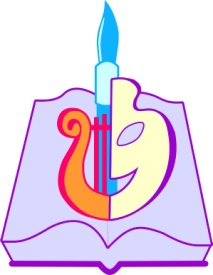 Государственное профессиональное образовательное учреждение Республики Коми«КОМИ РЕСПУБЛИКАНСКИЙ КОЛЛЕДЖ КУЛЬТУРЫ ИМ. в. т. чИСТАЛЕВА»Государственное профессиональное образовательное учреждение Республики Коми«КОМИ РЕСПУБЛИКАНСКИЙ КОЛЛЕДЖ КУЛЬТУРЫ ИМ. в. т. чИСТАЛЕВА»Государственное профессиональное образовательное учреждение Республики Коми«КОМИ РЕСПУБЛИКАНСКИЙ КОЛЛЕДЖ КУЛЬТУРЫ ИМ. в. т. чИСТАЛЕВА»Государственное профессиональное образовательное учреждение Республики Коми«КОМИ РЕСПУБЛИКАНСКИЙ КОЛЛЕДЖ КУЛЬТУРЫ ИМ. в. т. чИСТАЛЕВА»Государственное профессиональное образовательное учреждение Республики Коми«КОМИ РЕСПУБЛИКАНСКИЙ КОЛЛЕДЖ КУЛЬТУРЫ ИМ. в. т. чИСТАЛЕВА»рабочая программапрофессионального модуляПМ.01 Художественно-творческая деятельность для студентов, обучающихся по специальности54.01.01 Народное художественное творчествопо виду: Театральное творчестворабочая программапрофессионального модуляПМ.01 Художественно-творческая деятельность для студентов, обучающихся по специальности54.01.01 Народное художественное творчествопо виду: Театральное творчестворабочая программапрофессионального модуляПМ.01 Художественно-творческая деятельность для студентов, обучающихся по специальности54.01.01 Народное художественное творчествопо виду: Театральное творчестворабочая программапрофессионального модуляПМ.01 Художественно-творческая деятельность для студентов, обучающихся по специальности54.01.01 Народное художественное творчествопо виду: Театральное творчестворабочая программапрофессионального модуляПМ.01 Художественно-творческая деятельность для студентов, обучающихся по специальности54.01.01 Народное художественное творчествопо виду: Театральное творчествоСыктывкар2016Сыктывкар2016Сыктывкар2016Сыктывкар2016Сыктывкар2016ББК74.26Р13ББК74.26Р13Рабочая программа профессионального модуля разработана на основе Федерального государственного образовательного стандарта по специальности среднего профессионального образованияРабочая программа профессионального модуля разработана на основе Федерального государственного образовательного стандарта по специальности среднего профессионального образованияРабочая программа профессионального модуля разработана на основе Федерального государственного образовательного стандарта по специальности среднего профессионального образованиякоднаименование специальности51.02.01Народное художественное творчество (по видам)(основная профессиональная образовательная программа среднего профессионального образования углубленной подготовки)(основная профессиональная образовательная программа среднего профессионального образования углубленной подготовки)(основная профессиональная образовательная программа среднего профессионального образования углубленной подготовки)Фамилия, имя, отчествоУченая степень (звание)[квалификационная категория]Должность1Иванова Лариса ВалерьевнаПреподаватель ГПОУ РК «Колледж культуры»2Морозова Вера СеменовнаВысшая квалификационная категорияПреподаватель ГПОУ РК «Колледж культуры»3Муратова Валентина МаксимовнаВысшая квалификационная категорияПреподаватель ГПОУ РК «Колледж культуры»4Изюмская Надежда НиколаевнаВысшая квалификационная категорияПреподаватель ГПОУ РК «Колледж культуры»5Афонасенко Владислава СергеевнаПреподаватель ГПОУ РК «Колледж культуры»6Карпова Наталья ЛьвовнаПреподаватель ГПОУ РК «Колледж культуры»7Галинская В.Г.Преподаватель ГПОУ РК «Колледж культуры»8Гусева Надежда ФедоровнаВысшая квалификационная категорияПреподаватель ГПОУ РК «Колледж культуры»Техническую и содержательную экспертизу рабочей программы профессионального модуля провелиТехническую и содержательную экспертизу рабочей программы профессионального модуля провелиТехническую и содержательную экспертизу рабочей программы профессионального модуля провелиФамилия, имя, отчествоУченая степень (звание)[квалификационная категория]ДолжностьГорбунова Анжелика ВикторовнаДиректор ООО «Консультативно-развивающий центр «Интеллект»Директор ООО «Консультативно-развивающий центр «Интеллект»АстархановаТатьяна
ИвановнаДиректор МАУ ДО «Дворец творчества детей и учащейся молодежи г. Сыктывкара»Директор МАУ ДО «Дворец творчества детей и учащейся молодежи г. Сыктывкара»Торлопова Екатерина ВалерьевнаПервая квалификационная категорияЗаведующий отделомхудожественноговоспитания МАУ ДО «Дворец творчества детей и учащейся молодежиг. Сыктывкара»УтвержденоПриказом директораГПОУ РК «Колледж культуры»от 05.09.2016  № 62а/одУтвержденоПриказом директораГПОУ РК «Колледж культуры»от 05.09.2016  № 62а/од© ГПОУ РК «Колледж культуры», 20161.Паспорт рабочей программы профессионального модуля42.Результаты освоения профессионального модуля63.Структура и содержание профессионального модуля74.Условия реализации профессионального модуля1525.Контроль и оценка результатов освоения профессионального модуля162ПМ.01Художественно-творческая деятельностьпо специальности51.02.01Народное художественное творчество (по видам)Народное художественное творчество (по видам)Народное художественное творчество (по видам)Народное художественное творчество (по видам)[код][наименование специальности полностью][наименование специальности полностью][наименование специальности полностью][наименование специальности полностью]укрупненной группы специальностейукрупненной группы специальностейукрупненной группы специальностейукрупненной группы специальностей51.00.00Культуроведение и социокультурные проектыХудожественно-творческая деятельностьтолько в рамках реализации специальности51.02.01Народное художественное творчество[код][наименование специальности полностью]в дополнительном профессиональном образовании при реализации программ повышения квалификации и переподготовки.в дополнительном профессиональном образовании при реализации программ повышения квалификации и переподготовки.в дополнительном профессиональном образовании при реализации программ повышения квалификации и переподготовки.в дополнительном профессиональном образовании при реализации программ повышения квалификации и переподготовки.всего часоввсего часов3484в том числев том числемаксимальной учебной нагрузки обучающегосямаксимальной учебной нагрузки обучающегося3340часов, в том числечасов, в том числеобязательной аудиторной учебной нагрузки обучающегосяобязательной аудиторной учебной нагрузки обучающегосяобязательной аудиторной учебной нагрузки обучающегося2227часов,самостоятельной работы обучающегосясамостоятельной работы обучающегосясамостоятельной работы обучающегося1113часов;учебной и производственной практикиучебной и производственной практики144часа.часа.Художественно-творческая деятельностьКодНаименование результата обученияПК 1.1.Проводить репетиционную работу в любительском творческом коллективе, обеспечивать исполнительскую деятельность коллектива и отдельных его участников.ПК 1.2.Раскрывать и реализовывать творческую индивидуальность участников любительского коллектива.ПК 1.3.Разрабатывать, подготавливать и осуществлять репертуарные и сценарные планы, художественные программы и постановки.ПК 1.4.Анализировать и использовать произведения народного художественного творчества в работе с любительским творческим коллективом.ПК 1.5.Систематически работать по поиску лучших образцов народного художественного творчества, накапливать репертуар, необходимый для исполнительской деятельности любительского творческого коллектива и отдельных его участников.ПК 1.6.Методически обеспечивать функционирование любительских творческих коллективов, досуговых формирований (объединений).ПК 1.7.Применять разнообразные технические средства для реализации художественно-творческих задач.ОК 1.Понимать сущность и социальную значимость своей будущей профессии, проявлять к ней устойчивый интерес.ОК 2.Организовывать собственную деятельность, определять методы решения профессиональных задач, оценивать их эффективность и качество.ОК 3.Решать проблемы, оценивать риски и принимать решения в нестандартных ситуациях.ОК 4.Осуществлять поиск, анализ и оценку информации, необходимой для постановки и решения профессиональных задач, профессионального и личностного развития.ОК 5.Использовать информационно-коммуникационные технологии для совершенствования профессиональной деятельности.ОК 6.Работать в коллективе, обеспечивать его сплочение, эффективно общаться с коллегами, руководством, потребителями.ОК 7.Ставить цели, мотивировать деятельность подчиненных, организовывать и контролировать их работу с принятием на себя ответственности за результат выполнения заданий.ОК 8.Самостоятельно определять задачи профессионального и личностного развития, заниматься самообразованием, осознанно планировать повышение квалификации.ОК 9.Ориентироваться в условиях частой смены технологий в профессиональной деятельности.Коды профессиональных компетенцийНаименование разделов профессионального модуляВсего часов (максимальная учебная нагрузка и практики)Объем времени, отведенный на освоение междисциплинарного курса (курсов)Объем времени, отведенный на освоение междисциплинарного курса (курсов)Объем времени, отведенный на освоение междисциплинарного курса (курсов)Объем времени, отведенный на освоение междисциплинарного курса (курсов)Объем времени, отведенный на освоение междисциплинарного курса (курсов)ПрактикаПрактикаКоды профессиональных компетенцийНаименование разделов профессионального модуляВсего часов (максимальная учебная нагрузка и практики)Обязательная аудиторная учебная нагрузка обучающегосяОбязательная аудиторная учебная нагрузка обучающегосяОбязательная аудиторная учебная нагрузка обучающегосяСамостоятельная работа обучающегосяСамостоятельная работа обучающегосяУчебная, часовПроизводственная (по профилю специальности), часов (если  естьрассредоточ.практика)Коды профессиональных компетенцийНаименование разделов профессионального модуляВсего часов (максимальная учебная нагрузка и практики)Всего, часовв т.ч. лабораторные и практические занятия, часовв т.ч., курсовая, часовВсего, часовв т.ч., курсовая, (проект), часов12345678910МДК 01.01    мастерство режиссера1006671335ПК 1.1- 1.7Раздел I. Режиссура6694462223ПК.1. 3, ПК 1.7Раздел II. Техника сцены483216ПК 1.3, ПК.1.7Раздел III.Сценография483216ПК 1.7Раздел IVОсновы свето и звукорежиссуры483216ПК 1.3, ПК 1.7РазделV Музыкальное оформление спектакля1268442ПК 1.1- 1.7Раздел VI Сценарная композиция674522ПК.1.1-1.7МДК 01.02Исполнительская подготовка21211414707ПК 11. – 1.6Раздел IАктерское мастерство727485224214ПК 1.1 – 1.7РазделIIСценическая речь488325163ПК 1.1. – 1.7Раздел IIIСценическое движение303202101ПК 1.3., 1.7.Раздел IVГрим785226ПК 1.1 – 1.7РазделVТанец23115477ПК 1.1.-1.5.РазделVIВокальный ансамбль664422ПК 1.1 – 1.7РазделVIIСценическая практика22815276ПК 1.2 – 1.6МДК 01.03Теоретическая подготовка21314271ПК 1.3 – 1.6Раздел IОсновы теории драмы483216ПК 1.3 – 1.6Раздел IIВсемирная драматургия1147638ПК 1.2Раздел IIIЭтикет513417Учебная и производственная практика144ПК 1- 7Учебная практика72ПК 1- 7Производственная исполнительская практика72Итого часов:34842227Итого часов:34842227Итого часов:348411132227Итого часов:34842227ПМ 01Художественно-творческая деятельностьНаименование разделов междисциплинарных курсов (МДК) профессионального модуля (ПМ) и темСодержание учебного материала, лабораторные работы и практические занятия, самостоятельная работа обучающихся, курсовая работа (проект) (если предусмотрены)Объем часов(макс/сам/аудит/индвид)Уровень освоения1234МДК 01.01 Мастерство режиссера1 семестр.Раздел I. РежиссураРаздел 1Введение в предмет«Режиссура»Тема 1.1Театр как вид искусстваСодержание учебного материала (лекция).Театр как вид искусства. Отличительные особенности театрального искусства.Самостоятельная работа: начать ведение «Творческого дневника»..В.Г.Сахновский: «Режиссура и методика ее преподавания», Учебное пособие, изд «Планета музыки», 2016 год. Записать основные мысли изложенные автором в главе «Театральное искусство – искусство коллективное» и «Несколько замечаний по истории режиссуры» в «Творческий дневник».3/1/21,2Тема 1.2.Режиссер и его роль в театральном искусствеСодержание учебного материала(лекция).Режиссура – искусство сценической интерпретации литературного произведения. Обусловленность возникновения профессии режиссера. Утверждение режиссуры как творческой профессии, основополагающей в театре. Функции режиссера: толкователь пьесы, педагог-воспитатель, организатор и постановщик спектакля.Самостоятельная работа: В.Г.Сахновский «Режиссура и методика ее преподавания», Учебное пособие, изд «Планета музыки», 2016 год. Записать основные мысли изложенные автором в главе «Что такое режиссура» в «Творческий дневник».3/1/21,2Тема 1.3.Профессиональные и личностные качества режиссёраСодержание учебного материала (лекция). Основополагающая роль режиссера в утверждении идейно- эстетического направления театра. Режиссер – личность широкообразованная, культурная, одаренная, одержимая любовью к театру и к своей профессии. Режиссер – хороший организатор и педагог. Режиссер – организатор творческой воли всего коллектива. Труд и талант в творчестве режиссера.Самостоятельная работа: В.Г.Сахновский «Режиссура и методика ее преподавания», Учебное пособие, изд «Планета музыки», 2016 год. Записать основные мысли изложенные автором в главе «Черты отличия режиссера от других работников театра» в «Творческий дневник».3/1/21,2Раздел 2Основы теории режиссурыТема 2.1.Понятие «сверхзадача» и «сквозное действие»Содержание учебного материала:Часть 1(лекция). Понятие «Сверхзадача». «Сверхзадача» – действенная идейная направленность произведения. «Сверхзадача» постановки - проявление гражданской и нравственной позиции режиссера. Во имя чего я объязан осуществить эту постановку именно сегодня, сейчас.Самостоятельная работа: Станиславский, К.С. «Работа актера над собой». Часть 1. Работа над собой в творческом процессе переживания. М.Искусство,1989.Законспектировать главу из книги «Сверхзадача».Индивидуальное занятие: Действенный анализ литературного произведения или пьесы.10/3/6/11,2Тема 2.1.Понятие «сверхзадача» и «сквозное действие»Часть 2 (практическая работа). Понятие «Сквозное действие». Как путь к достижению «сверхзадачи» на сцене, пронизывающий всю постановку и объединяющий все элементы. Проявление «сквозного действия» через поступки героев в их отстаивании своей позиции.Самостоятельная работа: Станиславский, К.С. «Работа актера над собой» Часть 1 Работа над собой в творческом процессе переживания. М.Искусство,1989.Законспектировать главу из книги «Сквозное действие».Тема 2.1.Понятие «сверхзадача» и «сквозное действие»Часть3(практическая работа). Сквозное действие и наличие «контрсквозного действия».Самостоятельная работа: М.О.Кнебель «О действенном анализе пьесы и роли», законспектировать главы по теме урока.Тема 2.2.Факт. Событие. Событийный рядСодержание учебного материала.Часть 1 (практическая работа). Событие как происшествие, влияющее на развитие действия. Событие как условие сценического существования действующих лиц. Факт. Возможность постановки сценических задач и осуществление всех видов и этапов сценического действия в условиях существования события.Самостоятельная работа: в выбранной пьесе попытаться определить событие, факт, опираясь на работу М.О.Кнебель «О действенном анализе пьесы и роли».11/3/6/21,2Тема 2.2.Факт. Событие. Событийный рядЧасть 2 (практическая работа). Процесс перехода из одного события в другое (оценка). Перемена события как причина изменения линий поведения действующих лиц. Событийная цепь. Рассмотрение любого произведения как цепи событий и как «в этих событиях действуют, борются люди».Самостоятельная работа: в выбранной пьесе попытаться определить событийную цепь, опираясь на работу М.О.Кнебель «О действенном анализе пьесы и роли».Индивидуальное занятие: Режиссерские упражнения.11/3/6/2Тема 2.2.Факт. Событие. Событийный рядЧасть 3 (лекция). Событийный ряд. Основные события пьесы: исходное, основное, центральное, финальное и главное.Самостоятельная работа: попробовать определить событийный ряд в выбранной пьесе, опираясь на работу М.О.Кнебель «О действенном анализе пьесы и роли».11/3/6/2Тема 2.3. Драматический конфликтСодержание учебного материала:Часть 1(лекция). Конфликт в пьесе как столкновение двух противоборствующих сил, осуществляющих сквозное и контрсквозное действие. Драматический конфликт как отражение жизненных противоречий, взглядов, интересов, характеров. Внести новые понятия в терминологический словарь.Самостоятельная работа: внести новые понятия в терминологический словарь.11/3/6/21,2Тема 2.3. Драматический конфликтЧасть 2(лекция). Виды конфликтов. Конфликт внешний и внутренний. Конфликт психологический. Связь конфликта с темой и идеей. Условия построения конфликта в спектакле. Определение действий глаголами. Определение действий героев не из прямого текста, а из подтекста. Развитие действия спектакля по нарастанию.Самостоятельная работа: попробовать определить конфликт в выбранной пьесе, опираясь на работу М.О.Кнебель «О действенном анализе пьесы и роли».11/3/6/2Тема 2.3. Драматический конфликтЧасть 3 (практическая работа). Тема. Идея.Самостоятельная работа: определить тему и идею в выбранной пьесе, опираясь на работу М.О.Кнебель «О действенном анализе пьесы и роли».Индивидуальное занятие: Идейно – тематический и действенный анализ литературного произведения или пьесы.11/3/6/2Тема 2.4. Мизансцена- язык режиссераСодержание учебного материала:Часть 1 (лекция). Мизансцена – язык режиссера. Пространственное решение сцены. Понятие сценической оси.Самостоятельная работа:Мочалов, Ю.А. Композиция сценического пространства. М.Просвещение, 1961. Законспектировать главы «Слово «режиссер» и слово мизансцена», «Азимут простейшей мизансцены» из первой части «Азбука».13/6/6/11,2Тема 2.4. Мизансцена- язык режиссераЧасть 2 (лекция). Функции сценических планов в мизансценировании. Массовые мизансцены и особенности решения сценического пространства в массовых сценах.Самостоятельная работа:1. Мочалов, Ю.А. Композиция сценического пространства. М.Просвещение, 1961. Законспектировать главу «Ракурсы» из первой части «Азбука».2. Прочитать любую выбранную современную пьесу из журнала «Современная драматургия».Индивидуальное занятие: Мизансценическое построение  этюдов.13/6/6/1Тема 2.4. Мизансцена- язык режиссераЧасть 3 (лекция). Ракурсы. Главные критерии оценки мизансцен: жизненная основа, действенность, выразительность, жанровое и образное единство и т.д.Самостоятельная работа1. Описать наиболее удачные мизансцены из просмотренных этюдов на курсе и попытаться проанализировать их в творческом дневнике.2.Проанализировать устно  выбранную современную пьесу.13/6/6/1Тема 2.5.Работа над этюдамиСодержание учебного материала (практическая работа).Составление программы показа этюдов.Составление монтировочного плана показа этюдов.Проведение монтировочной репетиции.Проведение чернового прогона показа этюдов.Самостоятельная работа:1.Доработать этюды перед итоговым показом.2.Подготовить аудиторию для показа.4/2/22,3Итоговый урок семестра в формате дифференцированного зачета: творческий показ упражнений и этюдов.2/-/260/20/34/62 семестрТема 2.5. Сценическая атмосфераСодержание учебного материала(лекция). Возникновение понятия «сценическая атмосфера». Понимание атмосферы как «воздуха времени и места, в котором живут люди, окруженные целым миром звуков и всевозможных вещей». Понятия: «атмосфера места», «атмосфера времени», «атмосфера дела». Динамичность атмосферы.Самостоятельная работа:1.​ Попов, А.Д. Художественная целостность спектакля. М., ВТО, 1959. Законспектировать главу «Атмосфера» из книги.3/1/21,2Раздел 3Практика режиссурыТема 3.1. Упражнения на развитие режиссерских способностейСодержание учебного материала:Часть 1 (практическая работа).  Упражнения на развитие воображения, режиссерской фантазии, наблюдательности, логики, способностей к ассоциативному мышлению.                           Самостоятельная работа: вносить в рабочую тетрадь записи исполняемых на уроке упражнений, заданий и тренингов.9/3/62,3Тема 3.1. Упражнения на развитие режиссерских способностейЧасть 2 (практическая работа). Упражнения и этюды на «оправдание темы», предлагаемых обстоятельств.Самостоятельная работа: самостоятельная разработка сюжета и проведение творческого зачина студентом вначале урока.9/3/6Тема 3.1. Упражнения на развитие режиссерских способностейЧасть 3(практическая работа). Этюды на оценку факта, на офантазирование предмета, на организацию сценического пространства и события. Массовые этюды на пристройку в стоп-кадре.Самостоятельная работа: самостоятельная разработка сюжетов и репетиций этюдов по заданию педагога.9/3/6Тема3.2. Практика мизансценированияСодержание учебного материала:практическая работа). Упражнения на построение графики: переход по прямой; оправдание круга, ломаной линии (физическое и психологическое); переход-скобка; зеркальная графика; синхронная графика. Упражнения на организацию сценической массовки. Упражнения на мизансцены монолога. Упражнения на «обживание» выгородки. Решение мизансцен в этюде по произведению живописи.Самостоятельная работа: Мочалов Ю.А. «Композиция сценического пространства». Законспектировать часть главы «Игра в ассоциации»: «Геометрия мизансцены», «Круг и полукруг», «Зеркальная графика», «Мизансцены толпы» и «Мизансцены монолога» из второй части «Техника».3/1/22,3Раздел 4Этюды по произведениямизобразительного искусстваТема 4.1.Осмысленный выбор изобразительного материалаСодержание учебного материала:Часть 1: (практическая работа).  Коллективный просмотр и отбор репродукций, отражающих событие (просмотр живописных альбомов, репродукций жанровой, сюжетной живописи).Самостоятельная работа: Посещение художественных выставок и картинных галерей с целью знакомства с творчеством различных художников и выбора событийного сюжета для режиссерского этюда.6/2/41,2,3Тема 4.1.Осмысленный выбор изобразительного материалаЧасть 2 (практическая работа).  Анализ картины, выбранной студентом для постановки: анализ места и времени действия; анализ мизансцены, зафиксированной художником; взаимоотношений людей; характеров персонажей; о ее теме и исторических условиях, в которых существуют персонажи картины. Подробный анализ костюмов и деталей быта.Самостоятельная работа: сбор материалов о жизни и творчестве художника- автора выбранного к постановке произведения живописи.Тема 4.2.Создание сценария этюда по картинеСодержание учебного материала.Часть 1 (практическая работа).  Анализ степени проникновения в авторский замысел и формирование замысла этюда. Анализ мизансцены, предложенной художником, как «отправной точки» для этюда, кульминационного момента развития сюжетаСамостоятельная работа: написание сюжета-этюда по картине.6/2/42,3Тема 4.2.Создание сценария этюда по картинеЧасть 2(практическая работа).  Сюжет этюда как рассказ о том, что привело персонажей в данную мизансцену. Репетиции, показ и анализ этюдов интерпретаций. Уточнение сюжета.Самостоятельная работа: разработка сюжетов-этюдов, интерпретаций.6/2/4Тема 4.3. Режиссерский анализ произведенияСодержание учебного материала.Часть 1 (лекция и практическая работа). Определение темы и идеи этюда. Определение трех кругов предлагаемых обстоятельств.Самостоятельная работа: самостоятельно определить тему, идею. Детальная разработка предлагаемых обстоятельств, кругов предлагаемых обстоятельств.6/2/41,2,3Тема 4.3. Режиссерский анализ произведенияЧасть 2 (лекция и практическая работа). Определение взаимодействия действующих лиц. Основного конфликта. Определение жанра произведения и его стилевых особенностей.Самостоятельная работа: самостоятельно определить главный конфликт, расстановки действующих лиц по конфликту в выбранной картине. Жанр и стилевые особенности своей «мини-пьесы».6/2/4Тема 4.4.Замысел этюдаСодержание учебного материала (практическая работа).Сюжет этюда. Определение сверхзадачи этюда, сквозного и контрсквозного действия. Взаимосвязь конфликта и главного события. Предварительное решение событийного ряда. Решение сценического пространства. Использование музыки, шумов, света. Предощущение атмосферы.Самостоятельная работа:Самостоятельное определение сверхзадачи этюда, сквозного и контрсквозного действия, главного события в этюде.4,5/1,5/2/12,3Тема 4.5.Сценическое воплощение этюдаСодержание учебного материала.Часть 1 (лекция). Работа с актером как основа современной режиссуры. Первая встреча с исполнителями, раскрытие режиссерского замысла, использование фантазии исполнителей, совместная разработка линий жизни персонажей, сквозного действия этюда.Самостоятельная работа: самостоятельное изучение предложенной педагогом литературы по теме «Методика работы с актером».Индивидуальное занятие:Первая встреча с исполнителями, раскрытие режиссерского замысла. Часть 2  (практическая работа).  Первая встреча с исполнителями, раскрытие режиссерского замысла, использование фантазии исполнителей, совместная разработка линий жизни персонажей, сквозного действия этюда.Самостоятельная работа: подготовка действенных задач исполнителям.Индивидуальное занятие: Использование фантазии исполнителей, совместная разработка линий жизни персонажей, сквозного действия этюда.Часть 3  (практическая работа).  Фиксация мизансцены, изображенной художником.Самостоятельная работа:уточнение предлагаемых обстоятельств, их анализ.Индивидуальное занятие:Фиксация мизансцены, изображенной художником.Часть 4 (практическая работа). Уточнение с исполнителями этюда предлагаемых обстоятельств, их анализ, действия в их условиях от собственного «я».Самостоятельная работа:Разработка логики, последовательности целенаправленного действий каждого персонажа. Постановка действенных задач исполнителям.Часть 5 (практическая работа). Освоение логики, последовательность целенаправленности действий каждого персонажа. Постепенное «присвоение» исполнителями биографий героев, их стремлений, задач, необходимости совершения тех или иных поступков.Самостоятельная работа:1.​ Решение сценического пространства.2.​ Подбор костюмов, реквизита.Индивидуальное занятие:  Освоение логики, последовательность целенаправленности действий каждого персонажа. Постепенное «присвоение» исполнителями биографий героев, их стремлений, задач, необходимости совершения тех или иных поступков.Часть 6 (практическая работа). Логическое проникновение в суть характеров персонажей. Постижение характера через действие в предлагаемых обстоятельствах персонажа, внутреннее логическое оправдание его поступков, вызывающее чувство веры в происходящее на сценической площадке.Самостоятельная работа: мизансценическое решение этюда.Часть 7 (практическая работа). Мизансценическое построение этюда с исполнителями на сценической площадке.Самостоятельная работа: подбор музыкально-шумового сопровожденияИндивидуальное занятие:  Освоение логики, последовательность целенаправленности действий каждого персонажа. Постепенное «присвоение» исполнителями биографий героев, их стремлений, задач, необходимости совершения тех или иных поступков.Часть 8 (практическая работа).  Заключительный этап воплощения этюда: подбор музыки, шумов, костюмов, реквизита.Самостоятельная работа: световое решение этюда.Индивидуальное занятие: Заключительный этап воплощения этюда: подбор музыки, шумов, костюмов, реквизита.Часть 9 (практическая работа). Организация прогонных репетиций.Самостоятельная работа:Самостоятельные репетиции с исполнителями над режиссерским этюдом.Ведение терминологического словаря.39/13/20/61,2,3Содержание учебного материала:Итоговый урок семестра в формате тестового задания.2/-/276,5/25,5/44/73 семестр.Раздел 5Метод действенного анализа.Тема 5.1.Действенный анализ как первый этап работы над произведением сценического искусства.Содержание учебного материала:Часть 1 (лекция). Метод действенного анализа. Об органической связи метода «действенного анализа произведения и роли». Раскрытие в процессе действенного анализа путей творческого постижения сверхзадачи, сквозного действия, словесного действия, видений, подтекстов, органического общения персонажей и т.д.Самостоятельная работа: Кнебель, М.О. О действенном анализе пьесы и роли, М. ВТО, 1959. –Конспектирование глав из книги по теме урока.Часть 2 (практическая работа). Определение узловых событий инсценированного рассказа или отрывка (событийная цепь).Самостоятельная работа: Кнебель, М.О. О действенном анализе пьесы и роли, М. ВТО, 1959. –Конспектирование глав из книги по теме урока.Индивидуальное занятиеОпределение узловых событий инсценированного рассказа или отрывка (событийная цепь).Часть 3 (лекция). Определение событийного ряда инсценированного рассказа или отрывка (исходное событие, основное, центральное, финальное и главное событие).Самостоятельная работа:1. Кнебель, М.О. О действенном анализе пьесы и роли, М. ВТО, 1959. –Конспектирование глав из книги по теме урока.2. Продолжение ведения терминологического словаря.Индивидуальное занятиеОпределение событийного ряда инсценированного рассказа или отрывка (исходное событие, основное, центральное, финальное и главное событие).12/4/6/21,2Тема 5.2.Сущность и методика проведения этюдных репетиций.Содержание учебного материала:Часть 1 (практическая работа).  Этюдные репетиции как процесс перенесения себя на место персонажа: действия от себя (зная основные события, поступки действующих лиц и их мысли).Самостоятельная работа: чтение прозаических произведений и выбор литературного материала для дальнейшего инсценирования.Индивидуальное занятиеВыбор литературного материала для дальнейшего инсценирования.Часть 2 (практическая работа). Необходимость приближения условий проведения этюдных репетиций к спектаклю: подобие сценической площадки, наличие нужных аксессуаров, реквизита, обстановки, костюмов.Самостоятельная работа: разработка этюдов-интерпретаций на основе сюжета литературного произведения.Индивидуальное занятиеОпределиться в выборе отрывка или сцены для дальнейшей работы студента над литературным материалом.Часть 3 (практическая работа). Обживание предлагаемых обстоятельств. Создание благожелательной творческой атмосферы во время репетиций этюдным методом.Самостоятельная работа:1. Выбор исполнителей и разработка перед ними действенных задач.                                         2. Самостоятельные репетиции этюдов-интерпретаций.Часть 4 (практическая работа). Необходимость донесения в этюде главной мысли автора. Импровизационность текста. «Контроль пьесой». Разбор этюдов.Самостоятельная работа: самостоятельные репетиции этюдов-интерпретаций.16/5/9/22,3Раздел 6.Работа над инсценировками литературных произведений.Тема 6.1.Основные законы инсценированияСодержание учебного материала.Часть 1 (лекция). Инсценировка-переработка для сцены, перевод произведения литературы на язык драмы. Краткая история инсценирования. Замена описательного ряда зримым.Самостоятельная работа: чтение современной, отечественной прозы.Часть 2(практическая работа) Способность найти драматический и духовный эквивалент оригинала.Самостоятельная работа:1.Чтение современной, отечественной прозы.2.Выбор автора, выбор рассказа.Часть 3 (практическая работа). Верность авторской идее, авторской позиции. Сохранение сюжетно-композиционных и жанровых признаков.Самостоятельная работа: выбор отрывка из повести или рассказа.Часть 4 (практическая работа).  «Параллельный ряд» - передача описательных моментов с помощью средств театра (актер, его действия, внутренние монологи).Самостоятельная работа: выбор отрывка из повести или рассказа.Индивидуальное занятие«Параллельный ряд» - передача описательных моментов с помощью средств театра (актер, его действия, внутренние монологи).Часть 5 Продолжение темы «Параллельный ряд» - передача описательных моментов с помощью средств театра (декорации; бутафория; смысловые детали; музыка; свет; шумы и другие технические средства сцены). Самостоятельная работа: продолжение ведения терминологического словаря.Индивидуальное занятиеПередача описательных моментов с помощью средств театра (декорации; бутафория; смысловые детали; музыка; свет; шумы и другие технические средства сцены).19/6/11/21,2Тема 6.2.Выбор литературного материала для инсценировки.Содержание учебного материала:Часть 1: (практическая работа) Критерии отбора литературного материала для инсценирования: действенность; острота событий; законченность сюжета.Самостоятельная работа: Выбор литературного материала для инсценировки.Часть 2: (практическая работа) (продолжение темы) Критерии отбора литературного материала для инсценирования: сосредоточение действия вокруг основного конфликта; ограниченность количества действующих лиц;Самостоятельная работа: Письменное изложение обоснования своего выбора литературного произведения и его анализ.Часть 3: (практическая работа) (продолжение темы) Критерии отбора литературного материала для инсценирования: близость и доступность содержания произведения и психологии персонажей, а так же предлагаемые обстоятельства.Самостоятельная работа: Письменная работа по анализу творчества автора данного литературного произведения.Часть 4: (практическая работа) Обсуждение и утверждение выбранных отрывков.Самостоятельная работа:Инсценирование литературного произведения.Часть 5: (практическая работа) Поиск «зримого ряда». Самостоятельная работа:  Поиск «зримого ряда».Часть 6: (практическая работа)  Сокращение или переработка описательных моментов в ремарки и прямую речь. Самостоятельная работа:1.Сокращение или переработка описательных моментов в ремарки.2. Сокращение или переработка описательных моментов в  прямую речь.Часть 7:  (практическая работа) Выстраивание архитектоники через основные сюжетно-событийные моменты. Самостоятельная работа: Выстраивание архитектоники через основные сюжетно-событийные моменты.Индивидуальное занятие: Выстраивание архитектоники через основные сюжетно-событийные моменты.Часть 8: (практическая работа)  Поиск театральных средств выразительности в инсценировке.Самостоятельная работа: Поиск театральных средств выразительности в инсценировке. Индивидуальное занятие:Инсценирование выбранных отрывков.Часть 9: (практическая работа) Выстраивание основного события инсценировки. Самостоятельная работа:Определение названия инсценировки. Письменное обоснование распределения ролей.Часть 10: (практическая работа) Режиссерская экспликация инсценировки. Самостоятельная работа:Повторение теоретических вопросов.Подготовка к тестированию.Часть 11: (практическая работа) Работа над сценической атмосферой центрального события инсценировки. Самостоятельная работа: Повторение теоретических вопросов и самостоятельная подготовка к тестированию.37/13/22/22,384/28/48/84 семестрТема 6.3.Режиссерский анализ произведения.Содержание учебного материала:Часть 1: (практическая работа) Режиссерский анализ как анализ действия. Определение темы, идеи, основного конфликта литературного произведения и инсценировки.Самостоятельная работа: Определение темы, идеи, основного конфликта литературного произведения и инсценировки.Часть 2: (практическая работа) (продолжение темы) Определение композиционной структуры и жанра литературного произведения. Отличие действенного анализа от анализа литературного.Самостоятельная работа: Определение композиционной структуры и жанра литературного произведения и инсценировки.Часть 3: (практическая работа) Термины режиссерского анализа. Основные этапы. Определение сверхзадачи и сквозного действия инсценировки.Самостоятельная работа: Определение сверхзадачи и сквозного действия инсценировки.Часть 4: (практическая работа) Определение событий и событийного ряда (исходное, основное, центральное, финальное, главное). Самостоятельная работа: Определение событий и событийного ряда(исходное, основное, центральное, финальное, главное) инсценировки.Часть 5: (практическая работа) Защита режиссерского замысла. Обоснование распределения ролей. Самостоятельная работа: Продолжение ведения терминологического словаря.15/5/101,2,3Тема 6.4.Сценическое воплощение инсценировки.Содержание учебного материала:Часть 1: (практическая работа) Постановочная работа над отрывком. Актерский психофизический тренинг в начале каждого занятия по всем элементам сценического действия.Самостоятельная работа: Разработка этюдов на материале инсценировки.Часть 2: (практическая работа) Включение в тренинг этюдов, построенных на материале инсценировок.Самостоятельная работа: Провести с исполнителями репетиции этюдов-интерпретаций на основе сюжета инсценировки.Часть 3: (практическая работа) Работа за столом. Чтение текста по ролям.Самостоятельная работа: Определитьдейственные задачи исполнителям.Часть 4: (практическая работа) (продолжение темы)  Работа за столом. Чтение текста по ролям.Самостоятельная работа: Сформулировать сверхзадачу каждой роли для исполнителей и определить сквозное действие каждой роли.Часть 5: (практическая работа) Определение действенной линии каждой роли. Самостоятельная работа:Проведение самостоятельной репетиции с исполнителями с целью уточнения сверхзадачи и сквозного действия роли.Проведение самостоятельной репетиции с исполнителями с целью уточнения действенной линии роли.Часть 6: (практическая работа) Определение расстановки действующих лиц по конфликту.Самостоятельная работа: Определение расстановки действующих лиц по конфликту в режиссерском отрывке.Часть 7: (практическая работа) Работа над словесным действием (поиск подтекстов, видений, внутренних монологов, вторых планов).Самостоятельная работа:1.Попытки работы с исполнителями  над словесным действием.2.Продолжение ведения терминологического словаря.Часть 8: (лекция) Общение.Самостоятельная работа: Самостоятельная репетиционная работа с исполнителем.Часть 9: (практическая работа) Этюдные репетиции (проверка найденного в застольный период действием).Самостоятельная работа:  Самостоятельная репетиционная работа с исполнителем.Индивидуальное занятие: Этюдные репетиции (проверка найденного в застольный период действием).Часть 10: (практическая работа) Репетиции в выгородке.Самостоятельная работа:Решение декораций.Изготовление или подбор деталей оформления сцены.Индивидуальное занятие: Репетиции в выгородке.Часть 11: (практическая работа) Решение сценического пространства.Самостоятельная работа: Поиск бутафорий, костюмов, аксессуаров,  «говорящих» деталей.Индивидуальное занятие: Решение сценического пространства.Часть 12: (практическая работа) Отработка сценического действия, поиски мизансцен, уточнение взаимодействия партнеров.Самостоятельная работа: Самостоятельная репетиционная работа с исполнителем с отработкой сценического действия, поиски мизансцен, уточнение взаимодействия с партнером.Индивидуальное занятие: Отработка сценического действия, поиски мизансцен, уточнение взаимодействия партнеров.Часть 13: (практическая работа) Репетиции на сцене.Самостоятельная работа: Поиски мизансцен.Часть 14: (практическая работа) Уточнение мизансцен. Узловые мизансцены.Самостоятельная работа: Решениемузыкально- шумовой партитуры.Индивидуальное занятие: Решениемузыкально- шумовой партитуры.Часть 15: (практическая работа) Работа над непрерывностью действий и взаимодействием партнеров.Самостоятельная работа: Отработка с исполнителями элементов органического действия: внимания, веры в предлагаемые обстоятельства, логики действий.Индивидуальное занятие: Работа над непрерывностью действий и взаимодействием партнеров.Часть 16: (практическая работа) (продолжение темы) Работа над непрерывностью действий и взаимодействием партнеров.Самостоятельная работа: Отработка с исполнителями элементов органического действия: воображения, оценки фактов, общения.Часть 17: (практическая работа) Составление музыкально-шумовой партитуры постановки. Самостоятельная работа: Уточнение музыкально-шумовой партитуры своего мини-спектакля.Часть 18: (практическая работа) Решение световой партитуры постановки.Самостоятельная работа: Уточнение световой партитуры своего мини-спектакля.Часть 19: (практическая работа) Подбор костюмов, гримов, аксессуаров.Самостоятельная работа: Подбор костюмов, реквизита, аксессуаров для своего мини-спектакля.Часть 20: (практическая работа) Монтировка декораций.Самостоятельная работа: Поиски мизансцен.Часть 21: (практическая работа) Сведение всех компонентов спектакля в единое целое.Самостоятельная работа: Подготовка эскизов афиши и программки. Уточнение действующих лиц и исполнителей в программке показа. Часть 22: (практическая работа) (продолжение темы) Сведение всех компонентов спектакля в единое целое.Самостоятельная работа: Анализ достижений и ошибок, выявленных в процессе этих репетиций. Часть 23: (практическая работа) Проведение монтировочной репетиции.Самостоятельная работа: Расписать монтировочную партитуру режиссерского отрывка.Часть 24: (практическая работа) Черновой прогон отрывков. Отбор лучших отрывков на показ.Самостоятельная работа:1. Составление монтировочной партитуры показа.2. Составление общей музыкально-шумовой и световой партитуры показа.Часть 25: (практическая работа) Черновой прогон отрывков совместно с монтировочной репетицией.Самостоятельная работа: Составить общий монтировочный план показа.Часть 26: (практическая работа) Черновой прогон отрывков совместно с монтировочной репетицией и светозвуковой партитурой.Самостоятельная работа: Уточнить светозвуковую партитуру режиссерского отрывка. Часть 27: (практическая работа). Генеральная репетиция.Самостоятельная работа: Анализ достижений и ошибок, выявленных в процессе этих репетиций.91/31/54/62,3Содержание учебного материала:Итоговый урок семестра в формате теоретического экзамена по дисциплине «Режиссура»2/-/2108/36/66/65 семестрРаздел 7Работа над отрывками из произведений отечественной драматургииТема 7.1. Драматургия - литературная основа театрального искусстваСодержание учебного материала (лекция). Сущность драматического произведения - отображение жизни в непосредственном действии и столкновении человеческих характеров, данное в форме диалога. Спектакль как сценическое воплощение произведения драматурга. Драматургия – первооснова режиссерского замысла. Содержание и форма драматического произведения. Основные элементы формы. Единство содержания и формы.Самостоятельная работа: просмотр спектаклей профессиональных и любительских театров, в основе которых лежат произведения русской классической драматургии.3/1/21,2Тема 7.2.Жанр пьесы. Жанр спектакляСодержание учебного материала.Часть 1 (лекция). Жанр произведения как исторически сложившийся тип художественного произведения. Классические жанры драматического театра. Рождение новых жанров в конце 19 века.Самостоятельная работа: Попов, П.Г. Жанровое решение спектакля - составить конспект работы.Часть 2 (лекция). Определение жанра пьесы как выявление отношения автора к конфликту, событиям, поступкам героев.Самостоятельная работа:1.​ Попов, П.Г. Жанровое решение спектакля – продолжить составление конспекта работы.2.​ Продолжение ведения терминологического словаря.Индивидуальное занятиеРассмотреть несколько вариантов пьес с целью определения жанра произведения.6/2/41,2Тема 7.3.Режиссерский замысел как образно - эмоциональное представление (видение) драматического произведения, воплощенного в сценическую форму.Содержание учебного материала:Часть 1 (лекция). Замысел в искусстве как первоначальное видение, проявленное и осознанное, изначальная художественная идея. Органичность режиссерского замысла, его естественное рождение из главной мысли пьесы, совокупность всей системы ее образов, настроения, атмосферы, жанра, ритмической структуры пьесы. Первое впечатление от прочтения пьесы и его роль в рождении образа спектакля.Самостоятельная работа: найти в специальной литературе описание рождения замыслов у различных художников, и у режиссеров в частности.Часть 2 (лекция). Поиски словесного определения образа спектакля. Использование сравнений, аналогий, метафор, ассоциаций в определении образа спектакля. Воплощение образного видения спектакля через все его компоненты: сценографию, световое решение, музыку, шумы и т.д. Актер как главная фигура в воспроизведении режиссерского образа спектакля.Самостоятельная работа: письменный анализ, что явилось толчком в понимании студентом своего замысла его режиссерской работы.Индивидуальное занятиеВоплощение образного видения спектакля через все его компоненты: сценографию, световое решение, музыку, шумы и т.д7/2/4/11,2,3Тема 7. 4. Режиссерский анализ пьесы.Содержание учебного материала:Часть 1 (практическая работа). Обоснование выбора пьесы.Идейно-художественные качества пьесы. Соответствие поставленных ею проблем современности и творческим устремлениям режиссера-постановщика.Самостоятельная работа: Попов, А.Д. Художественная целостность спектакля, М.ВТО, 1959 - составить конспект работы.Часть 2 (практическая работа). Часть 2: (практическая работа) Автор и пьеса. Изучение биографии и творчества автора как путь к пониманию идейно-художественного содержания пьесы. Необходимость формирования собственного взгляда режиссера на мироощущение автора и актуальность его пьесы.  Изучение времени написания пьесы. Исторический аспект времени действия пьесы. Социальные слои, к которым принадлежат действующие лица пьесы, особенности их быта, обычаев, нравов.Самостоятельная работа: Выбор автора и пьесы для режиссерского анализа и сценической постановки.Часть 3: (практическая работа) Идейно-тематический анализ пьесы.Тема как проблема, поставленная автором и раскрытая на определенном жизненном материале. Идея-главная мысль произведения, точка зрения автора на те жизненные явления и общественно-значимые проблемы, которые автор рассматривает в произведении.Самостоятельная работа:Собрать и проанализировать биографический,  исторический и иконографический материал, относящийся к автору и пьесе.Сделать идейно-тематический анализ пьесы.Часть 4: (практическая работа) (продолжение темы) Главный конфликт пьесы. Определение цели и предмета борьбы. Расстановка действующих лиц в соответствии с их позицией в конфликте. Выявление «лагеря сквозного действия» и «лагеря контрдействия».Самостоятельная работа:1.Определение в выбранном произведении расстановки действующих лиц  с позиции конфликта.2.Продолжение ведения терминологического словаря.Индивидуальное занятие: Главный конфликт пьесы. Определение цели и предмета борьбы.Часть 5: (практическая работа) (продолжение темы) Жанр драматического произведения. Жанровое решение спектакля.Самостоятельная работа: Просмотр спектаклей профессиональных и любительских театров.Индивидуальное занятие: Определение жанра режиссерского отрывка.Часть 6: (практическая работа) (продолжение темы) Авторский стиль как своеобразие почерка в построении образов, конфликта, в особенностях речи персонажей и т.п.Самостоятельная работа: Определение жанра и стилевых особенностей в выбранном произведении.Индивидуальное занятие: Определение стилевых особенностей в выбранном произведении.Часть 7: (практическая работа) (продолжение темы) Архитектоника пьесы. Особенности композиции, соотношение частей. Определение элементов композиционной структуры: экспозиции, завязки, развития действия, кульминации и развязки.Самостоятельная работа: Определить особенности композиции и элементы композиционной структуры.Индивидуальное занятие: Определить особенности композиции и элементы композиционной структуры.Часть 8: (практическая работа) (продолжение темы) Литературно-сценическая история драматического произведения. Изучение рецензий, исследований, иконографического материала.Самостоятельная работа:Самостоятельно собрать и проанализировать литературно-сценическую историю драматического произведения,изучение рецензий, исследований, иконографического материала.30/10/16/41,2,3Тема7.5.Выразительные средства режиссуры.Содержание учебного материала.Часть 1 (лекция).  Мизансцена. Геометрия мизансцены. Сценический «крупный план». Эффект удаления как способ создания компактности композиции. Сценическая высота и новые возможности для мизансценирования. Мизансценирование и сценический рельеф.Самостоятельная работа: Мочалов Ю. «Композиция сценического пространства. М., Просвещение, 1961.-Чтение и конспектирование глав книги по заданию педагога.Часть 2 (лекция).  Мизансцена.  Продолжение темы. Мизансцена реакции. Связь зрительного и звукового ряда. Временное и пространственное чувство ритма и их значение в построении мизансцены. Мизансцена и проблема четвертой стены. Мизансцена толпы.Самостоятельная работа: Мочалов Ю. «Композиция сценического пространства. М., Просвещение, 1961.-Чтение и конспектирование глав книги по заданию педагога.(продолжение конспекта).Часть 3 (лекция).  Мизансцена. Продолжение темы. Прием фрагментации. Мизансцены монолога. Мизансцена-поза. Круги движения. Жест-реплика. Смысловая нагрузка стоп-кадра.Самостоятельная работа: Мочалов Ю. «Композиция сценического пространства. М., Просвещение, 1961.-Чтение и конспектирование глав книги по заданию педагога (продолжение конспекта).Часть 4 (лекция).  Атмосфера. Атмосфера спектакля как выразитель настроения, места, времени и действия. Атмосфера и событие. Атмосфера и сквозное действие. Актер как один из важнейших выразителей атмосферы. Атмосфера и система художественных образов. Связь атмосферы с поисками физического самочувствия.Самостоятельная работа:1. Кудряшов О.Л.Сборник «Мастерство режиссера», законспектировать главы «Сценическая атмосфера».2. Кудряшов О.Л.Сборник «Мастерство режиссера», законспектировать главу «Лицо автора».Часть 5 (практическая работа).  Атмосфера. Продолжение темы). Работа режиссера с художником и композитором по созданию атмосферы спектакля.Самостоятельная работа: Попов, А.Д. Художественная целостность спектакля - законспектировать главу «Атмосфера».Индивидуальное занятие:  Роль декорационного, цветового, светового, музыкально-шумового решения в создании нужной атмосферы спектакля.Часть 6: (практическая работа) Композиция спектакля. Композиция спектакля как его структура, соотношение частей, гармония целого. Обусловленность композиции спектакля его содержанием. Взаимосвязь композиции и сверхзадачи.Самостоятельная работа: Определить композицию выбранного отрывка.Индивидуальное занятие:  Композиция спектакля как его структура, соотношение частей, гармония целого. Обусловленность композиции спектакля его содержанием. Взаимосвязь композиции и сверхзадачи.Часть 7: (практическая работа) Композиция спектакля  (продолжение темы). Событийный ряд, режиссерские аспекты и композиция спектакля.Самостоятельная работа: Письменно проанализировать один из просмотренных спектаклей с точки зрения пройденной темы.Часть 8: (практическая работа) Композиция спектакля  (продолжение темы). Развитие конфликта, сквозное действие и их взаимосвязь с композицией спектакля. Композиция спектакля - итог цельности и единства сценического произведения, венец художественной формы.Самостоятельная работа: Проанализировать развитие конфликта, сквозное действие и их взаимосвязь с композицией спектакля.Часть 9: (лекция) Темпо - ритм спектакля. Темпо - ритм спектакля как выражение характера борьбы, напряженности конфликта. Связь темпо – ритма с мизансценами и атмосферой спектакля. Значение музыки, света, шумов, их смены для выражения темпо – ритма.Самостоятельная работа:1. Продолжение ведения терминологического словаря.2. проанализировать выбранный отрывок с точки зрения пройденной сцены.Индивидуальное занятие:  Темпо - ритм спектакля как выражение характера борьбы, напряженности конфликта.Часть 10: (практическая работа) Темпо - ритм спектакля (продолжение темы). Темпо – ритм и жанр спектакля. Темпо – ритм и событие. Темпо – ритм и образ спектакля.Самостоятельная работа: 1.Товстоногов Г.А. О профессии режиссера.- законспектировать главу «О жанре».2.Ведение терминологического словаря.34,5/12,5/20/31,2,3Содержание учебного материала:Итоговый урок семестра в формате тестового задания.2/-/284/28/48/86 семестрРаздел 8Продолжение раздела «Практика режиссуры».Тема 8.1.Упражнения на развитие режиссерских навыковСодержание учебного материала.Часть 1 (практическая работа). Упражнения на практическое освоение понятия «геометрия мизансцены»: мизансценическая ось, секрет «лево-право», сценические планы, ракурсы в статике и движении, графика движения.Самостоятельная работа:1.Изучить теоретический материал по пройденной теме (книга Ю. Мочалова «Поэтика мизансцены», главы указанные педагогом).2. Разработка сюжетов по теме урока.Часть 2 (практическая работа). Упражнения на ритмическую координацию движения, слова, шумов. Упражнения на слово и жест с разными смысловыми нагрузками. Групповые этюды с ярко выраженными знаками препинания между мизансценическими фразами. Упражнения, вырабатывающие некоторые навыки работы со сценической массовкой.Самостоятельная работа: разработка сюжетов по теме урока.Часть 3 (практическая работа). Упражнения на создание сценической атмосферы в выгородке (на заданную тему и произвольно). Упражнения на создание атмосферы действия. Упражнения на создание атмосферы чувства. Упражнения на создание атмосферы времени.Самостоятельная работа:1.​ Разработка сюжетов, режиссерской идеи.2.​  Самостоятельная работа с исполнителями над этюдами и упражнениями по заданиям педагога.Индивидуальное занятиеРабота над решением этюда мизансценически.Часть 4 (практическая работа).  Упражнения на оправдание темпо-ритма через предлагаемые обстоятельства. Упражнения на определение темпо-ритма действия.Самостоятельная работа: самостоятельное проведение репетиций с исполнителями, добиваясь от них выполнения поставленных требований.Индивидуальное занятиеРабота над темпо - ритмическим построением этюда.Часть 5: (практическая работа) Определение атмосферы и темпо - ритма в отрывках из пьес, показанных перед курсом.Самостоятельная работа: Самостоятельное проведение репетиций с исполнителями.18/6/10/22,3Тема 8.2. Практическое воплощение отрывков из пьес или курсового спектакляСодержание учебного материала.Часть 1 (практическая работа).  Выбор отрывков.Самостоятельная работа: выбор отрывка для сценического воплощения.Часть 2 (практическая работа). Устное выступление перед курсом с обоснованием выбора произведения.Самостоятельная работа: подготовка в письменном виде обоснования выбора произведения и конкретного отрывка из него для сценического воплощения.Часть 3 (практическая работа).  Анализ выбранной пьесы и определение отрывка для режиссерской работы.Самостоятельная работа: самостоятельное составление идейно-тематического анализа драматического произведения.Часть 4 (практическая работа).  Определение состава исполнителей и обоснование назначения исполнителей на роли.Самостоятельная работа: определение состава исполнителей и обоснование его перед педагогом.Часть 5 (практическая работа).  Действенный анализ отрывков. Определение событий в отрывке.Самостоятельная работа: определение событий в отрывке. Индивидуальное занятиеОпределение событий в отрывке.Часть 6 (практическая работа).  Построение конфликта, цепочек действий.Самостоятельная работа: определить цепочку действий героев в отрывке.Часть 7 (практическая работа).  Работа над словесным действием с исполнителями: вскрытие внутренних монологов, вторых планов.Самостоятельная работа: продумать внутренние монологи, вторые планы героев.Часть 8  (практическая работа). Этюдные пробы.Самостоятельная работа: проведение самостоятельных репетиций с исполнителями.Часть 9 (практическая работа).  Построение логики действий в условиях развития конфликта: определение режиссером задач и действий героев; оценка фактов; партитура действий, выраженная парами глаголов; работа над точностью словесного действия и взаимодействия партнеров.Самостоятельная работа: продумать логику действий героев в условиях развития конфликта.Индивидуальное занятиеПроведение репетиции с исполнителями с целью построения логики действий.Часть 10 (практическая работа).Углубление предлагаемых обстоятельств. Разработка постановочного плана и воплощения его в сценической форме.Самостоятельная работа:1.​ Разработка постановочного плана и воплощения его в сценической форме.2.​ Отражение репетиционной работы в репетиционном дневнике.Часть 11 (практическая работа).Мизансценирование. Организация сценического пространства, поиск мизансцен. Отбор мизансцен.Самостоятельная работа:1. Организовать сценическое пространство отрывка.2. Формулирование задач каждой репетиции, анализ результатов.Индивидуальное занятиеРабота над мизансценированием отрывка. Отбор.Часть 12 (практическая работа). Уточнение трактовки ролей. Определение позиции персонажа в конфликте; действия и поступки; особенности внутренней и внешней характерности.Подбор костюмов и реквизита.Самостоятельная работа: проведение самостоятельных репетиций с исполнителями. Подбор костюмов и реквизитаИндивидуальное занятиеРабота с исполнителями над особенностями внутренней и внешней характерности.Часть 13 (практическая работа).  Музыкально-шумовая и световая партитура. Монтировочные репетиции. Черновые прогоны.Самостоятельная работа:1.​ Составить музыкально-шумовую и световую партитуру.2.​ Разработка примерного плана выпуска своего спектакля.Индивидуальное занятиеУточнить в репетиционном периоде музыкально-шумовую и световую партитуру.Часть 14 (практическая работа).Составление и проведение монтировочных репетиций.Самостоятельная работа: Составить монтировочный план своего отрывка.Часть 15: (практическая работа) Проведение черновых прогонов.Самостоятельная работа: Разработка монтировочной партитуры  показа.Часть 16: (практическая работа) Проведение черновых прогонов совместно с монтировочной репетицией.Самостоятельная работа:  Разработать афишу и программку показа отрывков.Часть 17: (практическая работа) Проведение черновых прогонов с уточнением световой и звуковой партитуры.Самостоятельная работа: Уточнение световой и звуковой партитуры показа.Часть 18: (практическая работа)  Генеральная репетиция.Самостоятельная работа: Устно сделать анализ показа.64/22/36/62,3Итоговый урок семестра в формате практического показа (практическая часть экзамена)2/-/284/28/48/87 семестрРаздел 9Продолжение изучения основ теории режиссуры.Тема 9.1. Художественные компоненты спектакля.Содержание учебного материала.Часть 1 (лекция). Роль сценографии спектакля в раскрытии идейно-художественного замысла. Работа режиссера с художником над созданием образа спектакля.Самостоятельная работа: Сахновский В.Г. «Режиссура и методика ее преподавания, изд. «Планета музыки», 2016» законспектировать главу по теме: Работа с художником - декоратором.Индивидуальное занятиеПросмотр и анализ эскизов оформления различных спектаклей театральными художниками.Часть 2(лекция). Свет как одно из самых мощных выразительных средств создания образа спектакля, его атмосферы. Работа режиссера с художником по свету. Световая партитура спектакля. Управление светом во время спектакля.Самостоятельная работа: Сахновский В.Г. «Режиссура и методика ее преподавания, изд. «Планета музыки», 2016» законспектировать главу по теме: «Работа с осветителем».Часть 3 (лекция). Костюмы персонажей как составная часть целостного художественного образа спектакля. Роль костюма в создании актером сценического образа персонажа. Костюм и актерская индивидуальность исполнителя. Эскизы костюмов, их обсуждение и утверждение. Организация пошива.Самостоятельная работа: Сахновский В.Г. «Режиссура и методика ее преподавания, изд. «Планета музыки», 2016» законспектировать из главы «Работа с художником – декоратором» раздел «Работа над костюмом и гримом».Часть 4 (лекция). Реквизит – предметы быта, обыгрывание их по ходу спектакля. Реквизит бутафорский и натуральный. Принципиальный подход режиссера к составной части разработки каждого эпизода. Точность и своевременность заказа на реквизит. Реквизитор и его функции.Самостоятельная работа:1. Продолжение ведения терминологического словаря.2. Просмотр спектаклей профессиональных и любительских театров.Часть 5 (лекция). Музыка в драматическом спектакле. Различные принципы использования музыки в спектакле. Шумовое оформление спектакля и его роль в создании сценической атмосферы. Музыкально – шумовая партитура спектакля.Самостоятельная работа: Сахновский В.Г. «Режиссура и методика ее преподавания, изд. «Планета музыки», 2016» законспектировать главу «Работа с музыкнтом», «Работа над шумами в спектакле».Индивидуальное занятиеАнализ просмотренного спектакля с обсуждением художественных компонентов спектакля.18/6/10/21,2,3Тема 9.2.Режиссерский замысел спектакля и постановочный план. Содержание учебного материала.Часть 1 (лекция). Режиссерский замысел как предвиденье целостной пространственно – временной модели спектакля.Постановочный план спектакля как путь осуществления режиссерского замысла, программа всей работы над спектаклем.Структура постановочного плана: 1 часть – режиссерский анализ пьесы, 2часть – режиссерское видение (экспликация).Самостоятельная работа: Чтение произведений отечественной и зарубежной драматургии.Часть 2: (лекция) Постановочный план спектакля как путь осуществления режиссерского замысла, программа всей работы над спектаклем.Структура постановочного плана: 1 часть – режиссерский анализ пьесы, 2часть – режиссерское видение (экспликация).Самостоятельная работа: Чтение произведений отечественной и зарубежной драматургии.Часть 3: (практическая работа)  Режиссерская экспликация. Сверхзадача, сквозное действие; образ спектакля; жанр спектакля.Самостоятельная работа: Выбор пьесы для курсового спектакля.Индивидуальное занятие:   Режиссерская экспликация.Часть 4: (практическая работа) Определение пяти узловых событий.Самостоятельная работа: Самостоятельно определить пять узловых событий.Индивидуальное занятие:  Определение пяти узловых событий.Часть 5: (лекция) Общие художественные черты будущего спектакля. Атмосфера спектакля и узловых моментов действия. Самостоятельная работа: Составление курсовой работы по Постановочному плану дипломного спектакля. Индивидуальное занятие:  Атмосфера спектакля и узловых моментов действия.  Часть 6: (лекция) Темпо – ритм спектакля и отдельных его частей.Самостоятельная работа: Составление курсовой работы по Постановочному плану дипломного спектакля. Часть 7: (лекция) Мизансценическое решение спектакля – принцип мизансценирования, продиктованный идейно – художественным замыслом  и режиссерским видением спектакля.Самостоятельная работа: Разделить дипломную пьесу на куски и дать им названия.Часть 8: (лекция) Режиссерская трактовка ролей, основанная на раскрытии главного конфликта пьесы. Сверхзадача и сквозное действие персонажа. Действенная линия роли. Характер, внешний вид, привычки, вкусы, взгляды. «Зерно» роли как ее эмоционально – образная сущность. Обоснование назначения исполнителя на роль.Самостоятельная работа: Разработать предварительную черновую мизансценическую партитуру и в процессе репетиций работать над уточнением мизансценического решения.Часть 9: (лекция) Сценография спектакля. Решение сценической площадки.Характер смены мест действия: принципы и техника подачи декораций. Образ спектакля в художественном оформлении.Самостоятельная работа: Запланировать учебно-воспитательные занятия.Часть 10: (лекция) Музыкальное оформление спектакля. Принцип музыкального решения ( сопровождающая музыка, иллюстративная, бытовая и т.д.) Образ спектакля в музыкальном решении. Подбор музыкальных произведений и фрагментов из них (композитор, название произведения, характер исполнения).Самостоятельная работа: Составить план выпуска спектакля.Индивидуальное занятие:  Подбор музыкальных произведений и фрагментов из них.36/10/22/41,2,3Тема 9.3.Работа режиссера с актером.Чтение литературы по методике работы режиссера с актером, перечисленным педагогомСодержание учебного материала.Часть 1 (практическая работа). Значение предварительной работы режиссера над пьесой для всех этапов реализации исполнителями режиссерского замысла спектакля. Первая встреча с исполнителями, задачи режиссера. Пути развития самостоятельного мышления исполнителей. Качества, составляющие творческую индивидуальность актера, и их использование в распределении ролей. Задачи исполнителям для первого чтения по ролям. Борьба с попытками «играть» чувства. Внимание к речи исполнителей, воспитание у них интереса не только к своей роли, но и ко всей пьесе.Самостоятельная работа:1. Б.Е.Захава «Мастерство Актера и Режиссера», Изд. «Планета музыки», 2013. Чтение и конспектирование предложенной педагогом главы « Работа режиссера с актером».2.Самостоятельно сделать действенный анализ произведения.3.Подготовка к первой встрече с исполнителями.Часть 2 (практическая работа). Воспитание у актеров потребности самостоятельных поисков и путей к роли. Использование метода действенного анализа в борьбе с актерской пассивностью. Методы, используемые режиссером в процессе «разведки умом»: пересказ исполнителем сюжета пьесы от своего имени («я»), вскрытие и обнажение действия в эпизодах, определение целей персонажей.Самостоятельная работа: 1. Б.Е.Захава «Мастерство Актера и Режиссера», Изд. «Планета музыки», 2013. Чтение и конспектирование предложенной педагогом главы « Работа режиссера с актером» (продолжение темы).2.Определить задачи исполнителям для первого чтения по ролям.Индивидуальное занятиеИспользование метода действенного анализа.Часть 3 (практическая работа). Задачи режиссера в осуществлении «разведки действием»: проверка физическим действием через этюд, требование выполнять логику роли как свою, от своего «Я». Поиски верных средств воплощения, переход к точному тексту.Самостоятельная работа: разработать этюды по материалу пьесы.Часть 4 (практическая работа). Задачи режиссера в работе с актером в процессе репетиций в выгородках. Работа по событиям как принцип репетиций в выгородках. Значение метода физических действий – простейших физических действий как возбудителя чувства правды и сценической веры, внутреннего действия и чувств, фантазии и воображения.Предварительная разработка режиссером мизансцен в виде черновой партитуры. Превращение режиссерской партитуры в актерскую. Отказ от предварительно разработанных мизансцен в случае рождения лучших, появившихся в процессе репетиции с актерами.Самостоятельная работа: предварительная разработка режиссером мизансцен в виде черновой партитуры.Индивидуальное занятиеРабота по событиям как принцип репетиций в выгородках.Часть 5 (практическая работа). Работа над сценическим образом. Борьба со штампами, стандартными приемами изображения характеров. Различные формы работы режиссера с актером: рассказ, подсказ и показ. Правильное применение режиссерского показа. Репетиции на сцене. Закрепление найденных сценических действий и мизансцен.Самостоятельная работа: проведение самостоятельных репетиций с исполнителями с последующим анализом их в репетиционных дневниках.29,5/11,5/16/21,2,382,5/27,5/48/78 семестрРаздел 10Воплощение курсового спектакляТема 10.1. Предварительная работа с материаломСодержание учебного материала:Часть 1 (практическая работа). Выбор многоактной пьесы для осуществления курсового спектакля и ее обсуждение на групповых занятиях.Самостоятельная работа: самостоятельный анализ пьесы.Часть 2 (практическая работа). Режиссерский анализ пьесы (определение темы, идеи, главного конфликта, рассмотрение особенностей композиции, жанра и стиля пьесы).Самостоятельная работа: подготовить информацию: об эпохе, авторе пьесы, экономической, политической, культурной ситуации страны.Часть 3 (практическая работа).  Составление общего режиссерского постановочного плана курсового спектакля (определение сверхзадачи, сквозного действия, событийного ряда; решение целостного образа спектакля, режиссерская трактовка ролей и т.д.)Закрепление за студентами функций режиссеров-ассистентов, ответственных за проведение репетиций, где каждый студент самостоятельно репетирует одну или несколько сцен из спектакля, в которых не занят сам как исполнитель, а педагог контролирует этот процесс.Самостоятельная работа: законспектировать 4 главу «Сценическая реализация постановочного плана спектакля» из книги М.А.Карпушин «Постановочный план:», Москва, ГИТИС, 2015 год.9/3/62,3Тема 10.2. Работа за столомСодержание учебного материала.Часть 1 (практическая работа). Распределение ролей. Первое чтение пьесы по ролям (выверка текста, разъяснение незнакомых иностранных и мало употребляемых слов и т. п.).Самостоятельная работа: распределение ролей и аргументация.Часть 2  (практическая работа). Действенный анализ пьесы и ролей.Самостоятельная работа: Б.Е.Захава «Мастерство Актера и Режиссера», Изд. «Планета музыки», 2013. Чтение и конспектирование главы 2 «Работа режиссера над пьесой».Часть 3 (практическая работа). Работа над взаимодействием партнеров.Самостоятельная работа:прочитать и законспектировать главу «Работа над авторским текстом» из учебного пособия В.Г.Сахновский «Режиссура и методика ее преподавания», Издательство «Планета музыки», 20169/3/62,3Тема 10.3. Репетиция в выгородкахСодержание учебного материала.Часть 1 (практическая работа). Поиск простейших физических действий как возбудителя чувства правды и сценической веры.Самостоятельная работа: прочитать и законспектировать главу 5 «Работа режиссера с актером над ролью» из книги М.А.Карпушин «Постановочный план:», Москва, ГИТИС, 2015 год.Часть 2  (практическая работа). Овладение сценическим действием в условиях точной планировки.Самостоятельная работа:планирование самостоятельных репетиций.Часть 3 (практическая работа). Поиски мизансцен.Самостоятельная работа: определение целей и задач каждой самостоятельной репетиции.Часть 4 (практическая работа).  Работа над образом в выгородке: овладение логикой образа, установление непрерывной линии взаимодействия с партнером.Самостоятельная работа: самостоятельная репетиционная работа с исполнителями с последующим письменным анализом в репетиционном дневнике.Часть 5 (практическая работа). Работа над образом в выгородке: поиск внутренней и внешней характерности.Самостоятельная работа: продолжить конспектирование главы 5 «Работа режиссера с актером над ролью» из книги М.А.Карпушин «Постановочный план:», Москва, ГИТИС, 2015 год..15/5/102,3Тема 10.4. Репетиция на сцене, выпуск спектакляСодержание учебного материалаЧасть 1 (практическая работа). Уточнение мизансцен в процессе сценических репетиций. Выверка темпо - ритма каждой сцены и темпо - ритмического рисунка всего спектакля.Самостоятельная работа:1. Прочитать и законспектировать главу 8 «Мизансцена как средство выражения замысла режиссера» из книги М.А.Карпушин «Постановочный план: », Москва, ГИТИС, 2015 год.2. Прочитать и законспектировать главу 8 «Темпо - ритм спектакля и роли» из книги М.А.Карпушин «Постановочный план», Москва, ГИТИС, 2015 год.Часть 2 (практическая работа). Построение композиции спектакля.Самостоятельная работа: прочитать и законспектировать главу 2 «Композиция драмы и композиция спектакля» из книги М.А.Карпушин «Постановочный план:», Москва, ГИТИС, 2015 год.Часть 3 (практическая работа). Работа режиссера с художником.Самостоятельная работа: прочитать и законспектировать главу «Работа с художником – декоратором» из учебного пособия В.Г.Сахновский«Режиссура и методика ее преподавания», Издательство «Планета музыки», 2016.Часть 4 (практическая работа). Изготовление декораций, костюмов, реквизита. Поиски грима.Самостоятельная работа: продолжить конспектирование главы «Работа над костюмом и гримом» из учебного пособия В.Г.Сахновский «Режиссура и методика ее преподавания», Издательство «Планета музыки», 2016.Изготовление костюмов, реквизита, декораций.Часть 5 (практическая работа). Световая партитура спектакля.Самостоятельная работа: прочитать и законспектировать главу «Работа с осветителем» из учебного пособия В.Г.Сахновский «Режиссура и методика ее преподавания», Издательство «Планета музыки», 2016.Часть 6 (практическая работа). Подбор музыки к спектаклю. Музыкально – шумовая партитура спектакля.Самостоятельная работа:прочитать и законспектировать главу «Работа с музыкантом», «Работа над шумами в спектакле» из учебного пособия В.Г.Сахновский «Режиссура и методика ее преподавания», Издательство «Планета музыки», 2016.Часть 7 (практическая работа). Соединение всех компонентов спектакля.Самостоятельная работа: прочитать и законспектировать главу «Композиция спектакля», «Композиционные приемы режиссера в работе над спектаклем» из учебного пособия В.Г.Сахновский «Режиссура и методика ее преподавания», Издательство «Планета музыки», 2016.Часть 8 (практическая работа). Монтировочные репетиции. Черновые прогоны.Самостоятельная работа: отработка введения всех компонентов на самостоятельных репетициях.Часть 9  (практическая работа). Генеральная репетиция.Самостоятельная работа: работа в качестве режиссера-ассистента.27/9/182,3Раздел 11.Самостоятельная работа над воплощением одноактного спектакля.Тема 11.1. Работа над дипломными спектаклями.Содержание учебного материала:Часть 1 (практическая работа). Поиск материала для дипломного спектакля. Обоснование выбора темы.Самостоятельная работа: застольный период работы с актерами:.1..Разработка замысла спектакля.2. Действенный анализ пьесы.Часть 2 (практическая работа). Режиссерский анализ пьесы.Самостоятельная работа: Составление плана выпуска спектакля.Часть 3 (практическая работа). Работа над режиссерским планом постановки спектакля.Самостоятельная работа:Сбор материалов для создания постановочного плана.Часть 4  (практическая работа). Сценическое воплощение самостоятельного одноактного спектакля. Читка произведения. Распределение ролей. «Застольный период».Самостоятельная работа: проведение «застольного периода» репетиций с исполнителями.Часть 5 (практическая работа).  Этюдные репетиции. Работа в выгородках.Самостоятельная работа: разработать эскизы декораций и костюмов будущего спектакля.Часть 6 (практическая работа). Разводка сцен на сценической площадке.Самостоятельная работа: самостоятельная работа с исполнителями над спектаклем.Часть 7  (практическая работа). Работа над мизансценированием.Самостоятельная работа: разработка сценического оформления спектакля.Часть 8 (практическая работа). Ввод художественных компонентов в спектакль.Самостоятельная работа:1.Обработка введения всех компонентов на самостоятельной репетиции..Часть 9 (практическая работа). Репетиции на сцене (прогонные, монтировочные, генеральные). ). Выпуск спектакляСамостоятельная работа:Проведение генеральной репетиции.28/10/182,3Итоговый урок семестра в формате репетиции экзамена: творческий показ дипломного спектакля из пьес отечественной и зарубежной драматургии.2/-/290/30/60Всего часов по разделу I «Режиссура»669/223/396/50Раздел II. Техника сцены5 семестрВведениеСодержание:Структура дисциплины. Форма занятий. Специфика выполнения самостоятельных, практических работ. Обзор литературы по дисциплине.Возникновение сценической площадки и её дальнейшее развитие в историческом  аспекте.Самостоятельная работа:Зарисовка сцены-коробк3/1/21Раздел 1. Устройство сцены, её техника, оборудование и аппаратураТема 1Типы сценических площадокСодержание (практическая работа):Виды и формы сценических площадокСамостоятельная работа:Зарисовка различных форм сценических площадок3/1/22Тема 2Техника сценыСодержание(практическая работа):Устройство сцены. Части сцены (по горизонтали и вертикали)Самостоятельная работа:Зарисовка частей сцены3/1/23Тема 3Конфигурация сцен. Формы театрального пространстваСодержание: (практическая работа):Сцены: квадратная, круглая, прямоугольная, треугольная, а также постоянная и мобильнаяСамостоятельная работа:Выполнение плана базисной сцены.3/1/23Тема 4Механизмы  и оборудование сценической коробкиСодержание: (практическая работа):Механизация сценической коробки, поворотные круги, штанкетные подъёмы, лебёдки, люки, подвесные дороги, противопожарный занавес.Самостоятельная работа:Конспектирование гл. Механизация  сцены и вспомогательное оборудование.  Учебник - Сценическая  техника и технология в образном решени и спектакля Базанов В. В. Театральные здания и сооружения: структура и технология : учебник / В.В. Базанов ; С.-Петерб. гос. акад. театр. искусства. - Санкт-Петербург : Изд-во СПбГАТИ, 2013.3/1/23Тема 5Правила техники безопасности на сценеСодержание(практическая работа):Своевременная уборка использованных декораций, содержание сцены в чистоте, нахождение на сцене в сменной обуви и т.д.Самостоятельная работа:Составление памятки по технике безопасности на сцене для участников театрального коллектива3/1/23Тема 6Одежда сценыСодержание(практическая работа):Одежда сцены как основной элемент офорления сцены. Кулисы, падуги, задники, панорамы, антрактовый занавес, арлекин). Виды занавесов  раздвижные, подъёмно-отпускной, фигурный, игровой, антрактовый) их функциональное  назначение.Самостоятельная работа:Зарисовка вариантов оформления сцены с применением падуг и кулис к выбранному постановочному фрагменту.3/1/23Тема 7Сценические эффектыСодержание:Полётные устройства, поворотные устройства (телари, абсиды), подъёмно-опускные платформы, механические волны.Звуковые, световые (светокинопроекционные) и механические.  Самостоятельная работа:Обращаясь к специальной литературе и сети Интернет составить описание сценических эффектов.3/1/22Тема 8Осветительное оборудование сценыСодержание(практическая работа):История развития освещения сцены. Светотехнический комплекс и  его функции. Знакомство с принципами работы осветительного и проекционного оборудования. Расположение осветительных приборов.Самостоятельная работа: Подготовка докладпо теме «Световые эффекты»3/1/23Тема 9Классификация  театрального  осветительного оборудованияСодержание(практическая работа):Типы освещения сцены( лучевой, снопосвет, ультрофиолет, динамический свет). Самостоятельная работа:Составить план освещения сцены для выбранного  постановочного отрывка.3/1/22Тема 10Художественное освещение сцены, декораций и актёров.Содержание:(практическая работа):Осветительные системы ( внутрисценический свет, выносной и переносной свет). Принципы и задачи художественного освещения спектакля. Экскурсия по теме в театр драмы им.В.Савина.Самостоятельная работа:Отзыв о посещении театра, знакомстве с осветительным оборудованием и аппаратурой.3/1/22Тема 11Создание световых эффектов и  область их применения.Содержание(практическая работа):Световые приставки. Светофильтры и  их значение.Самостоятельная работа:Составить партитуру светового оформления учебной работы3/1/22Тема 12Современное световое и проекционноеоборудование  и его функцииСодержание(практическая работа):Интеллектуальные приборы ( сканеры, лазеры, параблайзеры, колорченджеры, стробоскоп, проекторы).Самостоятельная работа:Изучение статей периодического здания и статей сети Интернет по использованию технических средств и осветительного оборудования на мероприятиях.3/1/21,2Тема 13Техника безопасности при эксплуатации осветительного и проекционного оборудованияСодержание(практическая работа): Правила установки и эксплуатации осветительного и проекционного оборудования.Систематическая проверка оборудования и её ремонт. Надлежащая стыковка электропроводки.Самостоятельная работа:Изучение правил техники безопасности.3/1/23Тема 14Звуковое и  шумовое оформление спектакля.Содержание(практическая работа): Акустические системы, микшерский пульт, источники звука ( микрофоны, звуковые карты, различные проигрыватели), усилители, мониторы.Самостоятельная работа:Подготовка к дифзачету: повторение пройденного материала.3/1/23Дифзачет в форметестированияСамостоятельная работа:Работа над ошибками3/1/23Всего часов по разделу 2 «Техника сцены »48/16/32Раздел IIIСценография6 семестрТема 1Традиции  и новаторство в театрально-декорационном искусствеСодержание:Работы театральных художников в эскизах к спектаклям: Н.Коровина, А.Головина, В.Егорова, Н.Акимова и др.Самостоятельная работа:Подготовка докладов о творчестве  художниках-сценографов.3/1/21Тема 2Развитие театрально-декорационного искусстваСодержание:Декорации древнегреческого театра, театра эпохи Возрождения. Расцвет театрально-декорационного искусства в 19-20-х вв.Самостоятельная работа:Подготовить доклад «Эволюция русского театрально-декорационного искусства».3/1/21Тема 3Геометрические особенности пространства. Перспективные пространственные построения на сцене.Содержание(практическая работа:Мизансцена как организация зрительного  внимания. Трёхмерность сценического пространства (форма куба, его силовые зоны). Четыре диагонали: активная, пассивная, диагоналявления( или входа), демонстративная. Законы перспективы. Планы цены. Смысловые точки построения декораций. Зарисовка макетов сценического  пространства.Самостоятельная работа:Пользуясь ресурсами Интернет просмотреть  ряд постановок и записей спектаклей, провести сравнительный анализ мизансценирования, соблюдения законов перспективы, смысловых точек построения декораций.3/1/22Тема 4Приёмы и принципы декорационного оформления спектакляСодержание(практическая работа):Типы декораций по конструктивным качествам. Приёмы декоративного оформления сцены. Типы декораций по выразительным качествам. Зарисовка макетов типов декораций. Самостоятельная работа:Законспектировать приёмы декорационного оформления спектакля (симультанный, пространственный приёмы, расширение просцениума, постоянный портал, оформление с круглым горизонтом, диффузный приём, обнажение машинерии сцены и т.д.).3/1/21Тема 5Проектирование сценического художественного освещенияСодержание:Художественно-постановочные эффекты светового  решения спектакля.Самостоятельная работа:Составить словарь технического светового оборудования, способствующего влиять на художественное решение спектакля.3/1/2Тема 6Основы цветоведенияСодержание(практическая работа):Смысловое  значение цвета и его восприятие. Составление таблицы цветового спектра, гармонии и гаммы. Приёмы цветовых изменений по ходу  сценического действия.Самостоятельная работа:Разработка цветового сценографического решения курсовой постановки3/1/22Тема 7Виды композицийСодержание(практическая работа):Композиция, ее основные компоненты.Виды: фронтальная, объёмная, глубинно-пространственнаяСамостоятельная работа:Составление композициий курсового спектакля. Работа с эскизами.3/1/23Тема 8Способы организации сценического пространстваСодержание (практическая работа):Способы трансформации.Монтировка декораций. Способы и организация сценического пространства при помощи элементов декорационного оформления.Выгородка, планировка. Приемы организации сценического пространства на импровизированной сценической площадке, малогабаритной сцене. Разработка эскиза и макета декорации. ПланировкаСамостоятельная работа:Составление монтировочной ведомости к учебному спектаклю.3/1/23Тема 9Декорации. Виды декораций.Содержание:Понятия «мягкая» и «жесткая» декорации. Металлические и деревянные конструкции. Технология изготовления декораций в театральных мастерских. Практическая работа 1:Технические особенности изготовления декораций. Технические описания. Материал: текстура и фактура.Практическая работа 2:Изготовление выгородки и макета декораций  в масштабе.Самостоятельная работа1 :Составление  технологической карты изготовления декораций с описанием  и стоимостью материалов к учебному спектаклю.Самостоятельная работа 2 :Выполнение макета смешенного типа декораций.3/1/23/1/23Тема 10Театральный костюмСодержание(практическая работа):Театральный костюм и его использование в художественном оформлении спектакля. Иерархия художественных требований к сценическому костюму.Самостоятельная работа:Разработка эскиза костюма для роли в учебном спектакле.3/1/22Тема 11Театральная мебель и театральная бутафория.Содержание:Роль и значение бутафорских предметов в спектакле. Основные способы изготовления бутафорских предметов.Значение театральной мебели в общем сценографическом решении.Самостоятельная работа:Подготовка докладов «Исторические стили мебели»3/1/22Тема 12Художественная обработка материалов и тканейСодержание (практическая работа):Основные способы и приёмы обработки тканей: роспись кистью, роспись по трафарету, роспись при помощи пульверизатора, применение аппликаций Самостоятельная работа:Изготовление трафарета для росписи.3/1/23Тема 13Паспорт  спектакля.Содержание (практическая работа):Основная документация по выпуску спектакля.Самостоятельная работа:Работа над составлением паспорта спектакля.3/1/23Тема 14Творческий процесс работы режиссера, художника и музыкального оформителяСодержание (практическая работа):Требование взаимосвязи и гармонии декорационного и музыкально-шумового оформления спектакляСамостоятельная работа:Подготовка к дифзачёту. Повторение пройденного материала3/1/23Проведение дифзачёта в виде устного опроса.Устный опрос предполагает ответ на поставленный преподавателем вопроспо темам дисциплины.Самостоятельная работа:Работа над ошибками.3/1/23Всего за курс обучения:48/16/32Раздел IVОсновы светозвукорежиссуры6 семестрРаздел 1Основы звукорежиссурыТема 1.1.Звукорежиссура как вид художественного творчестваСодержание учебного материла (лекция).Музыка в сценических видах искусств, в кино, на радио и телевидении. Психофизиология восприятия звука.2/-/21Тема 1.2.Работа режиссёра над звукошумовым оформлением спектакляСодержание учебного материала (практическая работа).Устройство звукотехническогокомплексаколледжа культуры2/-/21,2Тема 1.3.Пространственное звучаниеСодержание учебного материала (практическая работа).Системы воспроизведения звуковых программ. Устройство звукотехнического комплекса сцены Гимназии искусств.2/-/21,2Тема 1.4.Выбор помещения для звукозаписиСодержание учебного материала(практическая работа).Микрофоны, их типы и основные характеристики. Громкоговорители и акустические системы. Звукотехнический комплекс Театра им. В.Савина2/-/21,2Тема 1.5.Музыкально-художественные возможности современной аппаратурыСодержание учебного материала (практическая работа).Современная звукотехническая аппаратура и её возможностиСамостоятельная работа.  Подготовка краткого конспекта по общей характеристике музыкально компьютерных технологий из Интернет-ресурса https://studwood.ru (раздел «Педагогика: музыкально-компьютерные технологии).4/2/23Тема 1.6.Музыкальная и шумовая фонотекаСодержание учебного материала (практическая работа).Требования к организации  музыкально-шумовых фонотек. Хранение звукошумовых материаловСамостоятельная работа.Подготовка мультимедийной презентации (не более 12 слайдов) по звуковым и аудио эффектам с возможностью применения в спектаклях для детей (на выбор студента) с применением Интернет-ресурсовhttps://wav-library.net, https://zvukipro.com4/2/23Тема 1. 7.Звуковое оформление спектакляСодержание учебного материала (практическая работа).Примеры звукового оформления спектаклейСамостоятельная работа.Заполнение таблицы «Источники звуков и звуковых сигналов» (с использованием литературы: Динов, В.Г. Звуковая картина. Записки о звукорежиссуре [Текст]: учебное пособие /В.Г. Динов. – 6-е изд., стер. – Санкт-Петербург [и др.]: Лань: Планета музыки, 2018. – С.87-107).4/2/21,2Тема 1.8.Методика создания музыкально-режиссёрской экспликации спектакляСодержание учебного материала(практическая работа).Специфика составления музыкально-режиссёрской экспликации спектакляСамостоятельная работаПодготовка сообщения по световому и звуковому оформлению режиссерской экспликации пьесы Е. Шварца «Снежная Королева», используя Интернет-ресурс https://revolution.allbest.ru4/2/23Раздел 2Основы светорежиссурыТема 2.1.Светорежиссура спектакляСодержание учебного материла (лекция).Светотехническая часть светорежиссурыСамостоятельная работаПодготовка реферата по истории становления света в театре.3/1/22Тема 2.2.Современные световые приборыСодержание учебного материала (практическая работа).Часть I.Источники света и осветительные приборы, применяемые в театре.Требования к оборудованию помещений для светотехнического комплекса.Самостоятельная работаИзучение литературы по теме. Письменно ответить на вопросы.Часть II.Плановые осмотры, ремонт и обеспечение правильной эксплуатации светотехнического оборудования сценыСамостоятельная работаВыполнение задания, связанного с самостоятельным поиском и аналитической обработкой информации: правила охраны труда в театрах и концертных залах, распределение ответственности.3/1/23/1/22Тема 2.3.Схемы размещения световых приборовСодержание учебного материала (практическая работа).Управление системами освещенияСамостоятельная работаОзнакомиться со схемами размещения световых приборов по Интернет-источникам. Дать краткий анализ одной из схем (на выбор студента).4/2/22Тема 2.4.Световое решениеСодержание учебного материала (практическая работа).Световая среда. Понятие о технологии её получения.Самостоятельная работаИзучение темы по методическому пособию: Звуковое и световое оформление фольклорного спектакля [Текст] /Сост. Кочнева Т.А. – Сыктывкар, 2017. – 21 с.3/1/22Тема 2.5.Приёмы художественного освещения спектакляСодержание учебного материала (практическая работа).Создание светобутафорииСамостоятельная работаКонспект по теме из статьи «Художественные задачи и приемы сценического освещения конца XIX – начала XX вв.» из Интернет-источника http://dramateshka.ru3/1/22Тема 2.6.Средства художественной выразительности светаСодержание учебного материала (практическая работа).Видео- и кадропроекция на сценеСамостоятельная работаПодготовка к семинару по темам «Методика создания музыкально-режиссёрской экспликации спектакля» и «Приёмы художественного освещения спектакля»3/1/23Зачёт2/-/2Всего часов за семестр:48/16/32Раздел V Музыкальное оформление спектакля3 семестрРаздел 1. "Музыка как вид  искусства"Тема 1.1.1.1.Введение в предмет.Лекция. Содержание: Свойства музыкального звука – высота. Длительность. Громкость.  Тембр.Самостоятельная работа: найти сказку, легенду, рассказ о музыке или музыкальных инструментах.3/1/21Тема 1.2.Свойства выразительности музыкиЛекция.Содержание: Мелодия, гармония, ритм, темпы, аранжировка в музыке.Самостоятельная работа: сделать ритмическую разминку для детской программы3/1/21Тема 1.3.Жанры фольклора в  спектакле.Лекция.Содержание: классификация фольклора. Обрядовый и необрядовый  фольклор.Самостоятельная работа: найти песни Святочного цикла, проанализировать текст, прослушать в кабинете «НХТ» музыкальный материал3/1/21Тема 1.4. Календарный фольклор. Часть IПрактическая  работа.Содержание:  Работа  режиссера  с фольклорным материалом. Святочный цикл.Самостоятельная работа: найти песни Масленичного и Троицкого цикла, проанализировать текст,  прослушать в кабинете «НХТ» музыкальный  материал.3/1/21Тема 1.4. Календарный фольклор. Часть IIПрактическая  работа.Содержание: Масленица, Троица, летние и осенние праздники.Самостоятельная работа: найти песни Масленичного и Троицкого цикла, проанализировать текст,  прослушать в кабинете «НХТ» муз. материал. 3/1/21Тема 1.5.Детский фольклор.  Часть IЛекция.Содержание: классификация детского фольклораСамостоятельная работа: найти песни  из 1 группы детского фольклора, проанализировать текст.3/1/21Тема 1.5. Детский фольклор Часть IIПрактическая  работа.Содержание: жанры   детского фольклора в спектакле. Самостоятельная работа: прослушать в кабинете   «НХТ» музыкальный материал по теме.3/1/21Тема 1.6. Жанры песенно – игрового фольклора  в спектаклеПрактическая  работа.Содержание: Песенно – игровой фольклор. Его жанры в спектакле. Найти песни   из цикла песенно – игрового фольклора, проанализировать текст. Самостоятельная работа:  прослушать в кабинете «НХТ»  музыкальный материал по теме;3/1/21Тема 1.7.Элементы свадебного обряда в  спектаклеЛекция.Драматургия  свадебного обряда.Практическая  работа: найти песни  из 1 этапа свадебного обряда, проанализировать текст. (1 ч)Содержание: плачи как основной жанр свадебного  обряда.Самостоятельная работа: прослушать в кабинете «НХТ»   музыкальный материал по теме3/1/21Тема 1.8.Тембры  инструментов симфонического оркестра в спектакле. Лекция.Содержание: История  становления и развития симфонического оркестра. Роль  дирижера. Основные группы оркестра.Самостоятельная работа: прослушать в кабинете  «НХТ»  музыкальный материал по теме3/1/21Тема 1.9. Тембры  инструментов симфонического оркестра в спектакле  Часть IЛекция.Содержание:  Струнная смычковая группа. Состав группы. Исполнители – скрипачи, композиторы.Самостоятельная работа: подготовить  сообщения об истории появления музыкальных инструментов симфонического оркестра3/1/21Тема  1.9.Тембры  инструментов симфонического оркестра в спектакле;  группа струнных Часть IIЛекция.Содержание:  Состав группы.   Конструкция инструментов. Использование их  в  спектакле.Самостоятельная работа: прослушать в кабинете «НХТ»  музыкальный материал по теме; подготовить  сообщения об истории появления музыкальных инструментов симфонического оркестра группы  струнных  смычковых.3/1/21-3Тема 1.10. Тембры  инструментов симфонического оркестра в спектакле;  группа    деревянных  духовыхЛекция. Содержание: Состав группы.   Конструкция инструментов. Использование их  в  спектакле.Самостоятельная работа: прослушать в кабинете «НХТ» музыкальный материал по теме; подготовить  сообщения об истории появления музыкальных инструментов симфонического оркестра.3/1/21-3Тема 1.11. Тембры  инструментов симфонического оркестра в спектакле;  группа    медных  духовыхЛекция.Содержание: Состав группы.   Конструкция инструментов. Использование их  в  спектакле.Самостоятельная работа: прослушать в кабинете «НХТ» музыкальный материал по теме; подготовить   портфолио об истории появления музыкальных инструментов симфонического оркестра.3/1/21-3Тема 1.12.Тембры  инструментов симфонического оркестра в спектакле;  группа  ударных инструментовЛекция.Содержание: Состав  ударной группы.   Конструкция инструментов. Использование их  в  спектакле.Самостоятельная работа: прослушать в кабинете «НХТ»    музыкальный материал по теме; подготовить  сообщения об истории появления ударных музыкальных инструментов.3/1/21-3Тема 1.13. Контрольная работа по материалу  3 семестраПрактическая работа. Опрос по всему  материалу  семестра. Предоставление портфолио по музыкальным инструментам симфонического оркестра.Содержание: теоретическая и практическая работа на уроке.Самостоятельная  работа:  прослушать музыкальный  материал в кабинете «НХТ»:/1/21 - 3Всего за 3 семестр48/16/32, из них практических 112 курс   4 семестрТема 1.14. История  развитиязападно – европейской музыки.  Церковная и светская  музыкаЛекция. Содержание: Орган и клавесин в  церковной и светской  музыке. Нотная запись. Полифония и светские жанры.Самостоятельная работа: прослушать в кабинете «НХТ»   музыкальный материал по теме; подготовить  сообщения об истории появления музыкальных инструментов орган, клавесин, лютня;3/1/21-3Тема 1.15.Музыкальные  инструменты эпохи Барокко. Музыкальные  жанры.Лекция. Содержание:  Музыкальные инструменты  эпохи  барокко - спинет, клавикорд. Полифония, ее основные  черты.  Мотет, ричеркар, токката, фуга.Самостоятельная работа: прослушать в кабинете «НХТ»   музыкальный материал по теме; подготовить  сообщения об истории появления музыкальных инструментов.  3/1/21-3Тема 1.16.Творчество И.С.Баха. Клавирная и  церковная  музыка. Часть IЛекция.Содержание: Творчество И.С. Баха. Органная музыка. Высокая  месса Си-минор.Самостоятельная  работа: прослушать в кабинете  «НХТ»      музыкальный материал по теме; подготовить  сообщения о творчестве И.С.Баха3/1/21-3Тема 1.17. Творчество И.С.Баха. Клавирная и  церковная  музыка ЧастьIIЛекция.Содержание: светская музыка  И.С. Баха.  ХТК.   Клавирная музыка.Самостоятельная  работа: прослушать в кабинете «НХТ»   музыкальный материал по теме;3/1/21-3Тема 1.18. Симфоническое  творчествоВ.А.МоцартаЛекция. Содержание:  Биография  композитора. Реквием. Симфоническое   и оперное творчество.Самостоятельная  работа: прослушать в кабинете «НХТ»   музыкальный материал по теме; подготовить  сообщения о творчестве В.А.Моцарта.3/1/21-3Тема 1.19. Симфоническое творчество Л.В.БетховенаЛекция. Содержание: Творческий путь Бетховена. Симфоническое и фортепианное творчество.Самостоятельная  работа: прослушать в кабинете «НХТ»  музыкальный материал по теме; подготовить   реферат и презентацию о творчестве Л.В.Бетховена. 3/1/21-3Тема 1.20. Романтизм в музыке. Фортепианное творчество Ф.ШопенаЛекция. Содержание:  Характерные  черты романтизма в музыке. Жанры музыки. Ф.Шопен. Фортепианное творчество.Самостоятельная работа: прослушать в кабинете «НХТ» музыкальный материал по теме; подготовить сообщения о творчестве Ф. Шопена.3/1/21-3Тема 1.21. История развития русской музыкиЛекция. Содержание: Городской бытовой романс.Самостоятельная работа: прослушать в кабинете «НХТ» музыкальный материал по теме; подготовить сообщения о творчестве композиторов – романсистов - А.Алябьева,  А.Гурилева, А.Варламова.3/1/21-3Тема 1.22. Симфоническая и театральная музыка П.И.Чайковского.Часть IЛекция. Содержание: творчество .И.Чайковского.  Симфоническая  музыка П.И. Чайковского.Самостоятельная работа: прослушать в кабинете «НХТ» музыкальный материал по теме; подготовить сообщения о балетной и театральной музыке П. И. Чайковского.3/1/21-3Тема 1.22. Симфоническая и театральная музыка П.И.Чайковского.Часть I1Лекция. Содержание: Оперное   и балетное творчество П.И.Чайковского.Самостоятельная работа: прослушать в кабинете «НХТ» музыкальный материал по теме3/1/21-3Раздел 2  "Музыка в спектакле"Тема 2.1.История развития театральной музыки 15 -18 в.в.  1 частьЛекция. Содержание:Смеховая  культура  России. Скоморохи как часть культуры. Труппы скоморохов. Презентация по теме «Смеховая культура России».Самостоятельная работа: подготовить сообщение о движении скоморохов на Руси в 11-15 в.в.3/1/21-3Тема 2.1.История развития театральной музыки  18-21 в.в.  11 частьЛекция. Содержание: "Дежурная  музыка" в русском  театре. К. Кавос, его нововведения в театральной  музыке. Театральные  композиторы - И.Сац, Д.Шостакович, Г.Свиридов и др. Самостоятельная работа: подготовить сообщениеО творчестве И.А. Саца и Д.Шостаковича.3/1/21-3Тема 2.2.Музыкально – шумовая экспликация, принципы ее составленияПрактическая  работа.Содержание: Разделы экспликации.  Содержание экспликации.Самостоятельная работа: Составить МШЭ учебного спектакля.3/1/21-3Тема 2.3. Классификация театральной музыки.Практическая  работа.Содержание: основные  разделы  классификации: увертюра, антракт, финал, музыка по ходу  действия.Самостоятельная работа: проучить конспект урока. Составить черновик экспликации.3/1/21-3Тема 2.4.Функции сюжетной музыки в спектакле.Часть IПрактическая  работа.Содержание: Функция   характеристики действующего  лица.  Показ места и времени.Самостоятельная работа: определить функции сюжетной музыки в спектакле.3/1/21-3Тема 2.4.Функции сюжетной музыки в спектаклеЧасть IIПрактическая  работа.Содержание: функция  Музыка за сценой,  Для создания атмосферы.Самостоятельная работа: Выучить формулировки функций сюжетной музыки 3/1/21-3Тема 2.4.Функции сюжетной музыки в спектаклеЧасть II1Практическая  работа.Содержание: Функции сюжетной музыки в спектакле.  Функция показа национального  характера.Самостоятельная работа: определить функции сюжетной музыки в просмотренном  спектакле.3/1/2Тема 2.5.Функции условной музыки в спектакле. Часть IПрактическая  работа.Содержание: Лейтмотив и лейттембр в спектакле. Музыка для усиления  темпоритма. Общее обсуждение просмотренного спектакля.Самостоятельная работа: выучить функции   условной музыки и формулировки.3/1/21-3Тема 2.5.Функции условной музыки в спектакле. Часть IIПрактическая  работа.Содержание: Музыка для усиления сказочных и фантастических эффектов; музыкальный  акцент.Самостоятельная работа: выучить функции условной музыки и формулировки.3/1/21-3Тема 2.5.Функции условной музыки в спектакле. Часть II1Практическая  работа.Содержание:  : Функции  условной музыки в спектакле.  Функция условной музыки -  музыка  для создания  атмосферы.Самостоятельная работа: определить функции  условной музыки в просмотренном  спектакле3/1/2Тема 2.6.Роль шумов в спектакле и их классификацияПрактическая  работа.Содержание:    классификация  шумов в спектакле.Самостоятельная работа: выучить функции   шумов в спектакле3/1/21-32.7. Дифференци-рованный зачет по материалу 4 семестраПрактическая  работа.Содержание: защита музыкально – шумовой экспликации учебного спектакля.Самостоятельная работа: подготовка к теоретическому опросу и практической работе3/1/22 курс 4 семестр   Индивидуальные  занятияПрактическая  работа.Анализ литературного произведения для музыкального  оформления спектакля.1/0/0/11-3Практическая  работа.Подбор музыки  к сказке, рассказу.Самостоятельная работа: отобрать музыкальный материал для учебной работы.2/1/0/11-3Практическая  работа.Прослушивание музыкального материалаСамостоятельная работа: определить функции сюжетной и условной музыки.2/1/0/11-3Практическая  работа.Включение сюжетной музыки  в работу.1/0/0/11-3Практическая  работа.Включение  условной музыки  в работу.1/0/0/11-3Практическая  работа.Включение  шумов в работу. 1/0/0/11-3Практическая  работа.Составление музыкально – шумовой экспликации.Самостоятельная работа: сделать экспликацию учебной работы.2/1/0/11-3Практическая  работа.Защита музыкального оформления учебной работы.Самостоятельная работа: подготовиться к защите работы.2/1/0/11-3Итого за семестр:78/26/44/8 из них пр. 28 Итого за курс обученияпо  РазделуV -   «Музыкальное оформление спектакля»:126/42/76/8 из них практ.  39 час.Разделу VIСценарная композицияПодраздел 1 Сценарий как род  драматургии.VIII семестрТема 1.1. Введение в дисциплину.Сценарий- литературная основа будущего  массового  праздника ( представления).Лекция:Сценарий, как подробное литературно-режиссёрское содержание театрализованного представления. Типы сценариев и их характерные признаки. Особенности драматургии театра массовых форм.Самостоятельная работа:Конспект  на тему «Основные законы написания сценария: действие, конфликт, сюжет, композиция».3/1/21,2Тема 1.2. Специфические особенности драматургии театрализованного представления.Лекция:Идейно- художественный замысел сценария и его основные компоненты.Сценарный план как первоначальный вариант, изменяющийся в процессе созданияСамостоятельная работа:Подобрать сценарий праздника. Определить тему и идею. Составить сценарный план.3/1/21,2Тема 1.3.Выразительные средства сценария культурно-массового мероприятия и театрализованного представления.Лекция:Слово как выразительное средство культурно-массовых мероприятий и театрализованных представлений.Виды слова. Средства искусства и их использование в сценариях культурно-массовых мероприятий и театрализованных представлений.Аллегория, метафора, символ -  специфические выразительные средства драматургии и режиссуры театрализованных праздников и представлений.Самостоятельная работа: Определить, какие специфические выразительные средства использованы в выбранном сценарии.3/1/21,2Тема 1.4.Основные этапы работы с документальным, художественным материалом. Лекция:Отбор документального материала. Исследование фактов. Формирование своей концепции произошедшего.Самостоятельная работа:Поиск и анализ документального и художественного материала на заданную тему.3/1/21,2Практическая работа:Анализ драматургической разработки документа.Поэтический материал, как идейная основа сценария. Поиск и работа с поэтическим материалом. Обработка художественной прозы в драматургической разработке.Самостоятельная работа:Формирование каталога художественного материала в соответствии с определенной темой.3/1/22,3Тема 1.5.Музыкальный и  песенный материал в драматургии культурно-массовых мероприятий и театрализованных представлений.Практическая работа:Виды и жанры музыкального и песенного материала.Поиск и работа с материалом в соответствии с видом и жанром культурно-массового мероприятия и театрализованного представления.Самостоятельная работа:Формирование каталога музыкального материала в соответствии с определенной темой.3/1/22,3Тема 1.6.Игры и конкурсы в драматургии культурно-массовых мероприятий и театрализованных представлений.Практическая работа: Отбор и обработка игрового материала. Требования к игровому материалу. Отражение правил игры в контексте сценария культурно-массовых мероприятий и театрализованных представлений. Требования к оформлению текстового содержания игры. Поиск и работа с игровым материалом для сценария, в соответствии с видом культурно-массового мероприятия, театрализованного представления и целевой аудиторией.Самостоятельная работа:Анализ  сценария  детского  театрализованного представления.3/1/21,2Тема 1.7. Монтаж как творческий метод создания сценария.Лекция:Монтаж, как творческий метод соединения нескольких частей в целое представление. Теоретики монтажа: Эйзенштейн, Пудовкин.Требование к монтажу: логика в соединении, целостность, контрастность. Монтаж как основной метод композиционного построения сценария.Понятие «монтажный образ».Самостоятельная работа:Конспект «Основные методы монтажа сценария театрализованного представления»3/1/21,2Практическая работа:Определение методов монтажа: последовательный, параллельный, иллюстративный, контрастный, ассоциативный.Самостоятельная работа:Раскрыть основные принципы монтажа с помощью примеров3/1/22,3Тема 1.8.Сценарный блок в драматургии КММ и ТП.Лекция:Блок, как группа отдельных функционально объединенных художественных элементов, частей культурно-массового мероприятия, театрализованного представления. «Блок», как способ объединения номеров разных жанров в эпизоды концерта по каким либо внешним или внутренним признакам.Самостоятельная работа:драматургическая разработка блока в соответствии с определенными признаками (например, «русский народный блок.», «цирковой блок.» и т. п.  Разработка требований к драматургии блока. Работа с блоком.3/1/21,2Тема 1.9.Эпизод в драматургии КММ и ТП.Лекция:Эпизод, как самостоятельная часть сценария, имеющая свою под-тему, идею, композицию, конфликт. Виды эпизодов. Требование к эпизоду: целостность, логическая завершённость, номерное построение. Требование к соединению эпизодов: логика, контрастность, разножанровость, наличие связок-мостиков между эпизодами. Роль связок-мостиков при соединении эпизодов в единый сценарий.Самостоятельная работа:Разбор сценариев по эпизодам.3/1/21,2Практическая работа:Разработка эпизода, как относительно самостоятельной единицы действия, имеющей законченное образное решение, построенной по законам композиции. Поиск отличительных особенностей «блока», «эпизода».Разбор структуры эпизода. Самостоятельная работа:Драматургическая разработка эпизода.3/1/22,3Тема 1.10.Сюжетный ход, игровой ход в драматургии КММ и ТП.Лекция: Сюжетный ход в сценарии театрализованного представления. Понятие «сюжет» и «сюжетная линия». Виды сюжетных ходов. Сюжет, как способ построения конфликта в сценарии.Самостоятельная работа:Разработка структуры сюжетного хода в соответствии с приложенной тематикой.3/1/21,2Тема 1.11.Смысловой ход в драматургии КММ и ТП.Практическая работа: Развертывание темы через определенную структуру. Реализация смыслового ряда через персонажей. Поиск смысловых приёмов.Самостоятельная работа:Составление  идейно-тематического анализа сценариев  культурно-массового мероприятия.3/1/22,3Тема 1.12.Театрализация  в драматургии КММ и ТП.Лекция: Понятие театрализация.Приёмы театрализации.Драматургическая разработкаприема театрализация через выражение той, или иной идеи в образной художественной форме, театральными средствами. Разбор художественно-выразительных средств задействованных в сценарии.Самостоятельная работа:сбор и систематизация сценарного материала по определённой тематике.3/1/21,2Тема 1.12.Специфика драматургии театрализо-ванных представлений для детей.Лекция: Учёт возрастных особенностей аудитории. Основные выразительные средства детских представлений: игровое действие, конкурс. Специфика представлений для подростков: конкурсная основа, состязательность, конкретная педагогическая цель, современные выразительные средства. Специфика представлений для старшеклассников: высокий интеллектуальный уровень, современная трактовка, современные выразительные средства, состязательность.Самостоятельная работа: Сбор и анализ сценарного материала по теме.3/1/21,2Тема 1.13. Специфика драматургии театрализованного тематического концерта.Лекция:Основные этапы работы сценариста над сценарием театрализованного тематического концерта.Знакомство сценариста с концертными номерами. Работа сценариста и режиссёра над идейно – тематическим замыслом концерта. Разработка конфликта, сюжетной линии. Поиск образного решения концерта. Определения вида ведущих: классические, персонифицированные. Коллективный тип ведения. Разработка блоков. Написание текстов внутри блоков. Поиск «мостиков» между блоками. Литературное написание сценария. Подробная сценарно – режиссёрская разработка сценического действия.Самостоятельная работа:Сочинить текст для подачи концертных номеров по определённой тематике.3/1/21,2Тема 1.14. Специфика драматургии шоу – программ.Драматургическое разнообразие в культурно-массовых формах Лекция:Театрализация  в драматургии шоу программы. Эстрадный номер в шоу. «Юмор», «сатира», «гипербола», «гротеск» - в сценарии шоу программ. Требование к прологу и финалу. Понятие «изюминка», «сюрприз» в шоу-программе.Самостоятельная работа:Разработка развернутого сценарного плана в соответствии с разновидностью шоу программ( на выбор): эстрадный концерт, юмористическое представление, бал, карнавал, вечер отдыха, корпоративный вечер, раут. Конкурсная программа, фантазийный праздник, игровая программа.3/1/21,2Тема 1.15.Специфика сценарной композиции торжественного вечера (раута).Лекция: Светский раут, как современный торжественный приём главой города (края, села) отдельных категорий граждан, с целью благодарности. Праздничная ситуация, как главное событие раута. Выразительные средства раута: торжественный ритуал, местный документальный материал, реальные герои, видеоряд, торжественное литературное и поэтическое слово. Основные части раута, как законченные эпизоды. Встреча приглашённых. Ритуал награждения. Фуршетная часть.Самостоятельная работа:анализ сценария вечера.3/1/21,2Тема 1.16. Особенности драматургии современных обрядов и ритуалов, содержание различных видов ритуаловЛекция: Понятия: обычай, традиция, обряд, церемония, ритуал, символ. Обряд как самостоятельная культурно-досуговая программа или  как часть театрализованного вечера, народного гуляния, массового праздника. (военных, религиозных, гражданских). Реальный герой обрядового действия. Работа сценариста. Текст ведущего – распорядителя обрядового действия.Самостоятельная работа:подобрать ритуалы и символы к предложенному празднику.3/1/21,2Тема 1.17.Социальная сущность, специфические особенности драматургии народной праздничной культуры.Лекция: Фольклорный материал, как основа сценария обрядов и ритуалов. Драматургия ярморочно-балаганных праздников: традиции и современность. Отражение в контексте сценария народных праздников игрового действие, как главной единицы народной культурно-досуговой программы. Современный устный фольклор и его применение в драматургии народных гуляний.Работа драматурга с устным фольклором. Фольклорные персонажи – основа драматургии народных форм.Самостоятельная работа: Работа над сценарием фольклорного праздника.3/1/21,2Тема 1.18.Специфика сценарной композиции  массовых праздников и представлений под открытым небом.Лекция:Праздничная ситуация – основа идейно-тематического замысла. Социальная направленность массового праздника. Массовый праздник, как комплекс праздничных форм. Основные выразительные средства массового праздника: массовое действо ,игровое действие. Персонажи праздника : исторические, литературные, фольклорные, фантазийные. Местный документальный материал – основа идейно-тематического замысла. Реальный герой в празднике. Драматургическая разработка составных частей праздника (Три составные части праздника: театрализованное шествие, театрализованное представление, развлекательные мероприятия).Виды шествия ( парад, карнавал, манифестация, театрализованное шествие).. Специфика сценарной записи – сценарий – схема, сценарий – график. Композиционное построение площадного действия. Пролог, как массовый зачин праздника. Финал, как форма костюмированного парада.Знакомство с концепциями  тематических представлений.Самостоятельная работа:Поиск современных форм  представления.3/1/21,2Дифференцированный зачётВыполнение тестовых заданий по теории учебной дисциплины.Защита  разработанного  ранее сценария.1/-/12,3Итого заVIII  семестр:67/22/45Итого за курс обученияпо  РазделуVI   «Сценарная композиция»:67/22/45МДК. 01.02 Исполнительская подготовкаРаздел I. Актерское мастерство1 семестрРаздел 1Реалистические традиции русского сценического искусства в системе К.С. Станиславского.Раздел 1Реалистические традиции русского сценического искусства в системе К.С. Станиславского.Тема 1.1.Основные направления в актерском искусствеСодержание учебного материала: (лекция):Основные направления в актерском искусстве: ремесло, искусство представления и искусство переживания.Самостоятельная работа:1. Станиславский К.С. Работа актера над собой в творческом процессе переживания. Москва, Искусство, 1989 г., Часть 1 Раздел: Сценическое искусство и сценическое ремесло(конспектирование работы.2. Захава Б.Е. «Мастерство Актера и режиссера», Изд. «Планета музыки», 2013. Раздел: «О природе актерской игры» (конспектирование работы).5/2/31,2Тема 1.2.Поиски К.С. Станиславским общих законов творчества.Содержание учебного материала(лекция):Поиски К.С. Станиславским общих законов творчества. Система как научное обоснование законов органической природы актерского творчества.Внутренняя и внешняя техника актера.Самостоятельная работа:Станиславский К.С. Работа актера над собой в творческом процессе переживания. Часть 1 Раздел: Профессия – Артист» (конспектирование работы).4/1/31,2Тема 1.3. Высокие этические требования К.С.Станиславского.Содержание учебного материала(лекция):Воспитание идейно-моральных качеств актера. «Любите искусство в себе, а не себя в искусстве» - главное требование этики Станиславского. Самостоятельная работа:Станиславский К.С. Работа актера над собой в творческом процессе воплощения. Часть 2. Раздел: Этика и дисциплина (конспектирование работы).4/1/31,2Раздел 2 Основные положения системы К.С. СтаниславскогоРаздел 2 Основные положения системы К.С. СтаниславскогоТема 2.1Действие – основа сценического искусстваСодержание учебного материала:Часть 1(лекция). Действие – живой органический процесс, направленный на осуществление определенной цели.Через актуальное, конкретное, целеустремленное, органическое действие воплощается жизнь образа и раскрывается идейный замысел пьесы.Самостоятельная работа:1. Захава Б.Е. «Мастерство Актера и режиссера», Изд. «Планета музыки», 2013. Раздел: «Действие – главный возбудитель сценических переживаний актера» (конспектирование работы).2. Л.Новицкая «Уроки вдохновения». Прочитать и законспектировать главу «Действие. 1 Этап».5/2/31,2Содержание учебного материала: (продолжение)Часть 2. В сценических условиях действие это логика поведения человека-актера, определяющая сквозное действие роли и ведущая к осуществлению сверхзадачи роли и спектакля.Борьба и преодоление препятствий как необходимое условие актерского действия.Самостоятельная работа:1. Станиславский К.С. Работа актера над собой в творческом процессе переживания. Часть 1 Раздел: Действие. «Если бы», «Предлагаемые обстоятельства» (прочитать и законспектировать).2. Л.Новицкая «Уроки вдохновения». Прочитать и законспектировать главу «Действие. 2 Этап. «Если бы», Предлагаемые обстоятельства.5/2/31,2Тема 2.2.Основные разделы системы К.С.СтаниславскогоСодержание учебного материала (лекция).Часть 1. Система К.С.Станиславского включает в себя одним из  разделов главу Работа актера над собой.Раздел ставит задачей воспитание в актере качеств, необходимых для правдивого, органического действия на сцене. Основные элементы сценического действия и их значение. Туалет актера как постоянный тренинг артиста.Самостоятельная работа:1. Станиславский К.С. Работа актера над собой в творческом процессе переживания. Часть 1 Раздел: Предисловие. Дилетантизм профессионального театра.5/2/31,2Тема 2.2.Основные разделы системы К.С.СтаниславскогоСодержание учебного материала лекция (продолжение).Часть 2. Работа актера над ролью.Раздел рассматривает основные закономерности воплощения образа на сцене, метод работы актера над ролью.Самостоятельная работа:1. Станиславский К.С. Работа актера над ролью. М., Искусство, 1991. Глава «Камертон жизни» (прочитать и законспектировать).2. Написать анализ просмотренного спектакля.5/2/31,2Раздел 3Упражнения по основным элементам сценического действияРаздел 3Упражнения по основным элементам сценического действияТема 3.1. Упражнения на свободу мышц.Содержание учебного материала: На свободу мышц (борьба непроизвольным напряжением, раскрепощение мышц, определение центра тяжести, соблюдение равновесия и др.) Самостоятельная работа:Л.Новицкая «Уроки вдохновения», глава «Освобождение мышц»: «Выработка мышечного контролера или наблюдателя» (прочитать и законспектировать главу).Наблюдать и контролировать  у себя зажим и свободу мышц, т.е. «развить в себе мышечного контролера».5/2/31,2Тема 3.2. Сценическое внимание, развитие наблюдательностиСодержание учебного материала(практическая работа).Упражнения на сценическое внимание (игры и упражнения, собирающие и дисциплинирующие внимание, плоскости внимания). Тренировка органов восприятия: зрение, слух, вкус, обоняние. Развитие наблюдательности.Самостоятельная работа:1.Л.Новицкая «Уроки вдохновения». Прочитать и законспектировать главу «Сценическое внимание». Первый этап: развитие произвольного сценического внимания в реальной плоскости».2. Л.Новицкая «Уроки вдохновения». Прочитать и законспектировать главу «Сценическое внимание». Второй этап: развитие произвольного сценического внимания в воображаемой плоскости».3.Проделать упражнения по пройденной теме.6/3/31,2Тема 3.3.Воображение – действие в условиях вымыслаСодержание учебного материала(практическая работа).На воображение – действие в условиях вымысла (оправдание действий с предметом, оправдание поз, места действия, заданной схемы движений, оправдание различных предлагаемых обстоятельств при помощи «если бы»). Самостоятельная работа:Л.Новицкая «Уроки вдохновения». Прочитать и законспектировать главу «Воображение».Индивидуальное занятие: Работа над этюдами на развитие воображения.5/1/3/11,2Тема 3.4. Эмоциональная память.Содержание учебного материала(практическая работа):На эмоциональную память (память ощущений, накопленных жизненных наблюдений, создание «киноленты видений»)Самостоятельная работа:1.Л.Новицкая «Уроки вдохновения». Прочитать и законспектировать главу «Эмоциональная память»..2. Ведение терминологического словаря.5/2/31,2Тема 3.5. Упражнения на память физических действийСодержание учебного материала (практическая работа).Упражнения на память физических действий (действия с воображаемыми предметами). Самостоятельная работа:1. Л.Новицкая «Уроки вдохновения», глава «Освобождение мышц»: «Умение определять, какие мышцы несут нагрузку при данном физическом действии, и пользоваться ими настолько, насколько бывает это необходимо в обыденной жизни при совершении данного действия», «Каждое движение, положение, поза должны быть оправданы, целесообразны, продуктивны» (прочитать и законспектировать главу).2.Подготовить этюд на память физических действий.Индивидуальное занятиеРабота над этюдами на память физических действий.6/2/3/11,2Тема 3.6. Чувство правды, логика и последовательностьСодержание учебного материала(практическая работа):Упражнения на чувство правды, логики и последовательности.Самостоятельная работа: Л.Новицкая «Уроки вдохновения». Прочитать и законспектировать главу «Чувство правды, логика и последовательность».Индивидуальное занятиеРабота в этюдах над чувством правды, логики и последовательности.5/1/3/11,2Тема 3.7. Вера и сценическая наивность.Содержание учебного материала(практическая работа).Часть 1: Каждый момент нашего пребывания на сцене должен быть санкционирован верой в правду переживаемого чувства и в правду производимых действий.Самостоятельная работа: Л.Новицкая «Уроки вдохновения». Прочитать и законспектировать главу «Вера и сценическая наивность».4/1/31,2Тема 3.8.На развитие непосредственностиСодержание учебного материала (лекция).Часть 1. Упражнения на развитие непосредственности (развитие актерской смелости, наблюдательности, веры).Самостоятельная работа:Захава Б.Е. «Мастерство Актера и режиссера», Изд. «Планета музыки», 2013. Раздел: Основные принципы воспитания актера (прочитать и законспектировать).Индивидуальное занятие                                            Работа в этюдах над развитием непосредственности.5/1/3/11,2Тема 3.8.На развитие непосредственностиСодержание учебного материала(продолжение).Часть 2. «Люди, звери, птицы».Самостоятельная работа:1. Разработать сюжет этюда.2.Голубовский Б.Г. «К человеку через животное», учебное пособие «Мастерство режиссера», Изд. «ГИТИС», 2002. (прочитать и законспектировать главу).Индивидуальное занятиеРабота над этюдами на наблюдение. Тема: «Люди, звери, птицы».6/2/3/11,2Тема 3.8.На развитие непосредственностиЧасть 3. Содержание учебного материала  (продолжение).«Оживление предметов».Самостоятельная работа: разработать сюжет этюда «Оживление предмета».Индивидуальное занятиеРабота над этюдами «Оживление предмета».5/1/3/11,2Содержание учебного материала:дифференцированный зачет: творческий показ упражнений и этюдов.85/28/51/62 семестрТема 3.9 (практическая работа). Упражнения на развитие непосредственности – «Цирк»Содержание учебного материала (практическая работа, продолжение).Часть 1. Упражнения на развитие непосредственности (развитие актерской смелости, наблюдательности, веры – упражнения типа «цирк»).Самостоятельная работа: познакомиться со зрелищным видом искусства Цирк - через видеоматериал, литературные источники.3/1/21,2,3Тема 3.9 (практическая работа). Упражнения на развитие непосредственности – «Цирк»Содержание учебного материала (продолжение).Часть 2. Разработка сюжета циркового номера.Самостоятельная работа: разработка сюжета циркового номера для сценического воплощения.3/1/21,2Тема 3.9 (практическая работа). Упражнения на развитие непосредственности – «Цирк»Содержание учебного материала (продолжение).Часть 3. Сценическое воплощение номера.Самостоятельная работа: подобрать музыкально-шумовое сопровождение номера.Индивидуальное занятие Сценическое воплощение номера.4/1/2/11,2Тема 3.9 (практическая работа). Упражнения на развитие непосредственности – «Цирк»Содержание учебного материала: (продолжение)Часть 4. Решение сценического пространства.Самостоятельная работа: подготовка костюмов, реквизита номера.3/1/21,2Тема 3.9 (практическая работа). Упражнения на развитие непосредственности – «Цирк»Содержание учебного материала (продолжение).Часть 5. Заключительный этап воплощения этюда: подбор музыки, шумов, костюмов, реквизита.Самостоятельная работа: отработка точности выполнения номера.3/1/21,2Тема 3.9 (практическая работа). Упражнения на развитие непосредственности – «Цирк»Содержание учебного материала (продолжение).Часть 6. Организация прогонных репетиций.Самостоятельная работа: отработка точность выполнения номера.3/1/21,2Тема 3.9 (практическая работа). Упражнения на развитие непосредственности – «Цирк»Содержание учебного материала: (продолжение).Часть 7. Творческий показ.Самостоятельная работа: проанализировать результаты показа.3/1/21,2Тема 3.9 (практическая работа). Упражнения на развитие непосредственности – «Цирк»Содержание учебного материала: (продолжение)Часть 8:Обсуждение показанных работ студентов. Самостоятельная работа: Ведение творческого дневника.3/1/22,3Тема 3.10. (практическая работа)Упражнения на развитие непосредственности – «Кукольный дом».Содержание учебного материала: (продолжение)Часть 1: На развитие непосредственности (развитие актерской смелости, наблюдательности, веры  – «Кукольный дом»).Самостоятельная работа: Подготовить этюды на наблюдение за физическими действиями  различных игрушек.3/1/21,2,3Тема 3.10. (практическая работа)Упражнения на развитие непосредственности – «Кукольный дом».Содержание учебного материала: (продолжение)Часть 2: Сценическоевоплощение этюда. Самостоятельная работа:1. Кудряшов О.Л. «Психофизическое самочувствие – элемент актерской психотехники», учебное пособие «Мастерство режиссера», Изд. «ГИТИС», 2002. (прочитать и законспектировать главу).2. Разработка сюжета этюда.Индивидуальное занятие:  Сценическоевоплощение этюда.3/1/22,3Тема 3.10. (практическая работа)Упражнения на развитие непосредственности – «Кукольный дом».Содержание учебного материала: (продолжение)Часть 3: Решение сценического пространства. Самостоятельная работа: Отработка точности различных трудовых навыков.3/1/22,3Тема 3.10. (практическая работа)Упражнения на развитие непосредственности – «Кукольный дом».Содержание учебного материала: (продолжение)Часть 4: Заключительный этап воплощения этюда: подбор музыки, шумов, костюмов, реквизита. Самостоятельная работа: Отработка точности различных трудовых навыков.3/1/22,3Тема 3.10. (практическая работа)Упражнения на развитие непосредственности – «Кукольный дом».Содержание учебного материала: (продолжение)Часть 5:Организация прогонных репетиций. Самостоятельная работа: Отработка точности различных трудовых навыков с учетом темпо-ритмических особенностей этюдов.3/1/22,3Тема 3.10. (практическая работа)Упражнения на развитие непосредственности – «Кукольный дом».Содержание учебного материала: (продолжение)Часть 6: Творческий показ работ студентов. Самостоятельная работа: Проанализировать результаты показа.3/1/22,3Раздел 4Наблюдения.Сценическое действие и его освоение на материале этюдаРаздел 4Наблюдения.Сценическое действие и его освоение на материале этюдаТема 4.1. Упражнения на наблюдения за трудовыми навыками и трудовыми процессами.Содержание учебного материала(практическая работа).Часть 1. Подготовка почвы для дальнейшей работы исполнителя над созданием целостного сценического образа. Упражнения выстраиваются по возрастающей степени сложности. Разработка сюжета этюда.Самостоятельная работа:1. Провестинаблюдения за трудовыми навыками и трудовыми процессами людей в различных сферах жизнедеятельности.2. Захава Б.Е. «Мастерство Актера и режиссера», Изд. «Планета музыки», 2013. Глава5: Сценическое отношение и оценка фактов. Прочитать и законспектировать: Сценическое отношение – путь к образу.3,5/1,5/21,2Тема 4.1. Упражнения на наблюдения за трудовыми навыками и трудовыми процессами.Содержание учебного материала  (продолжение).Часть 2. Сценическое воплощение этюда. Решение сценического пространства.Самостоятельная работа:1. Кудряшов О.Л. «Психофизическое самочувствие – элемент актерской психотехники», учебное пособие «Мастерство режиссера», Изд. «ГИТИС», 2002. (прочитать и законспектировать главу).2. Разработка сюжета этюда.Индивидуальное занятиеСценическое воплощение этюда.5/2/2/11,2,3Тема 4.1. Упражнения на наблюдения за трудовыми навыками и трудовыми процессами.Содержание учебного материала (продолжение).Часть 3. Решение сценического пространства.Самостоятельная работа: отработка точности трудовых навыков.3/1/21,2,3Тема 4.1. Упражнения на наблюдения за трудовыми навыками и трудовыми процессами.Содержание учебного материала (продолжение).Часть 4. Заключительный этап воплощения этюда: подбор музыки, шумов, костюмов, реквизита. Самостоятельная работа: отработка точности различных трудовых навыков.3/1/21,2,3Тема 4.1. Упражнения на наблюдения за трудовыми навыками и трудовыми процессами.Содержание учебного материала (продолжение).Часть 5. Организация прогонных репетиций.Самостоятельная работа: Отработка точности различных трудовых навыков с учетом темпо-ритмических особенностей этюдов.3/1/21,2,3Тема 4.1. Упражнения на наблюдения за трудовыми навыками и трудовыми процессами.Содержание учебного материала: (продолжение)Часть 6: Творческий показ работ студентов. Самостоятельная работа: Проанализировать результаты показа.3/1/22,3Тема 4.1. Упражнения на наблюдения за трудовыми навыками и трудовыми процессами.Содержание учебного материала: (продолжение)Часть 7: Обсуждение показанных этюдов. Самостоятельная работа:Гиппиус С.В. Актерский тренинг. Гимнастика чувств (прочитать главу по заданию педагога).3/1/22,3Тема 4.2. Упражнения на наблюдения за логикой физических действий, физическим самочувствием людей самых разных профессий и характером восприятия ими окружающей действительности.Содержание учебного материала(практическая работа).Часть 1. Разработка сюжета этюда. От исполнителя требуется все больший отход от себя: от своего возраста, от своих привычных проявлений чувств, мыслей, поведения и т. д. Упражнения начинаются с воспроизводства навыков различных профессий, где на свои, присущие студенту чувства, поведение накладываются присущие профессии навыки.Самостоятельная работа: провести наблюдения за логикой физических действий, физическим самочувствием людей самых разных профессий и характером восприятия ими окружающей действительности.3/1/21,2,3Тема 4.2. Упражнения на наблюдения за логикой физических действий, физическим самочувствием людей самых разных профессий и характером восприятия ими окружающей действительности.Содержание учебного материала: (продолжение)Часть 2: Сценическоевоплощение этюда.  Самостоятельная работа: Доработка сюжета этюда.Индивидуальное занятие:  Работа надсценическим воплощением  этюда.4/1/2/12,3Тема 4.2. Упражнения на наблюдения за логикой физических действий, физическим самочувствием людей самых разных профессий и характером восприятия ими окружающей действительности.Содержание учебного материала: (продолжение)Часть 3: Решение сценического пространства.  Самостоятельная работа: Отработка точности физических действий, физического самочувствия  людей самых разных профессий.3/1/22,3Тема 4.2. Упражнения на наблюдения за логикой физических действий, физическим самочувствием людей самых разных профессий и характером восприятия ими окружающей действительности.Содержание учебного материала: (продолжение)Часть 4: Заключительный этап воплощения этюда: подбор музыки, шумов, костюмов, реквизита. Самостоятельная работа: Отработка точности физических действий, физического самочувствия  людей самых разных профессий.3/1/22,3Тема 4.2. Упражнения на наблюдения за логикой физических действий, физическим самочувствием людей самых разных профессий и характером восприятия ими окружающей действительности.Содержание учебного материала: (продолжение)Часть 5:Организация прогонных репетиций. Самостоятельная работа: Уточнение деталей костюма, реквизита  необходимых в этюде.3/1/22,3Тема 4.2. Упражнения на наблюдения за логикой физических действий, физическим самочувствием людей самых разных профессий и характером восприятия ими окружающей действительности.Содержание учебного материала: (продолжение)Часть 6: Творческий показ работ студентов. Самостоятельная работа: Проанализировать результаты показа.3/1/22,3Тема 4.2. Упражнения на наблюдения за логикой физических действий, физическим самочувствием людей самых разных профессий и характером восприятия ими окружающей действительности.Содержание учебного материала: (продолжение)Часть 7: Обсуждение показанных этюдов. Самостоятельная работа: Кнебель М.О. «Произведения живописи и скульптуры как основа упражнений и этюдов», учебное пособие «Мастерство режиссера», Изд. «ГИТИС», 2002. (прочитать и законспектировать главу).3/1/22,3Раздел 5Общение (взаимодействие) с партнером.Раздел 5Общение (взаимодействие) с партнером.Тема 5.1.Упражнения на общение.Содержание учебного материала(практическая работа).Упражнения на общение (виды общения – физическое, словесное).Самостоятельная работа: провести наблюдение за процессом общения и зафиксировать в творческом дневнике.3/1/21,2Тема 5.2. Ориентировка, восприятие объекта и воздействие на него.Содержание учебного материала(практическая работа).Ориентировка, восприятие объекта и воздействие на него.Самостоятельная работа: провести наблюдение за этапом общения и зафиксировать в творческом дневнике.3/1/21,2Тема 5.3. Взаимодействие с партнеромСодержание учебного материала(практическая работа).Взаимодействие с партнером.Самостоятельная работа: Л.Новицкая «Уроки вдохновения». Прочитать и законспектировать главу «Общение».3/1/21,2Тема 5.4. Пристройка и приспособление.Содержание учебного материала(практическая работа).Пристройка и приспособление.Самостоятельная работа:Станиславский К.С. Работа актера над собой в творческом процессе переживания. Раздел: Пристройка и приспособление (конспектирование работы).Индивидуальное занятие                                               Пристройка и приспособление.4/1/2/11,2Раздел 6Темпо - ритмРаздел 6Темпо - ритмТема 6.1. Упражнения на темпо - ритмСодержание учебного материала:Упражнения на темпо - ритм (внешний и внутренний ритм – их единство). Самостоятельная работа:Станиславский К.С. Работа актера над собой в творческом процессе воплощения. Раздел: Темпо-ритм (конспектирование работы).Л.Новицкая «Уроки вдохновения». Прочитать и законспектировать главу «Темпо-ритм».4/2/21,2Раздел 7 Этюдные упражненияРаздел 7 Этюдные упражненияТема 7.1. Использование всех элементов актерского мастерства на основе выполнения конкретного сценического действияСодержание учебного материала(практическая работа).Часть 1. Одиночные этюды на выполнение простого сценического задания (со сменой предлагаемых обстоятельств и введением ряда новых «если бы»).Самостоятельная работа: разработка этюда.3/1/21,2Тема 7.1. Использование всех элементов актерского мастерства на основе выполнения конкретного сценического действияСодержание учебного материала(практическая работа).Часть 2. Этюды на владение профессиональными навыками.Самостоятельная работа: разработка этюда.Индивидуальное занятиеЭтюды на владение профессиональными навыками.4/1/2/11,2Тема 7.1. Использование всех элементов актерского мастерства на основе выполнения конкретного сценического действияСодержание учебного материала(практическая работа).Часть 3. Этюды на смену сценических отношений.Самостоятельная работа: разработка этюда.3/1/21,2Тема 7.1. Использование всех элементов актерского мастерства на основе выполнения конкретного сценического действияСодержание учебного материала(практическая работа).Часть 4. Парные этюды на общение без слов или с ограниченным количеством слов.Самостоятельная работа: разработка этюда.Индивидуальное занятиеПарные этюды на общение без слов или с ограниченным количеством слов.6/1/4/11,2Тема 7.1. Использование всех элементов актерского мастерства на основе выполнения конкретного сценического действияСодержание учебного материала(практическая работа).Часть 5. Групповые этюды.Самостоятельная работа: самостоятельная разработка этюда.3/1/21,2Тема7.2. Упражнения на импровизациюСодержание учебного материала:Часть 1:  Выработка импровизационного самочувствия, составляющего суть творческой природы исполнителя.Сиюминутная, импульсивная импровизация, когда студент одновременно является и автором и исполнителем, чувствующим себя полновластным хозяином происходящего на учебной площадке. Это импровизация, рождающаяся от заданного жеста, сценической позы, слова, атмосферы, темпо-ритма и т. п.Самостоятельная работа:Бенкендорф С.А. «Импровизация как элемент актерского и режиссерского мастерства», учебное пособие «Мастерство режиссера», Изд. «ГИТИС», 2002. (прочитать и законспектировать главу).3/1/21,2Тема7.2. Упражнения на импровизациюСодержание учебного материала: (продолжение) Часть 2: Импровизация, рождающаяся от слова, атмосферы, темпо-ритма и т. п. Самостоятельная работа: Бенкендорф С.А. «Импровизация как элемент актерского и режиссерского мастерства», учебное пособие «Мастерство режиссера», Изд. «ГИТИС», 2002. (продолжить чтение и конспектирование главы).3/1/21,2Тема 7.3. Музыкально-пластические этюдыСодержание учебного материала:Часть 1: Комплекс музыкально-пластических упражнений, которые составляют основу для каждоурочной обязательной разминки студентов и в дальнейшем перерастают в музыкально-пластические этюды.Самостоятельная работа: Разработка психофизического тренинга. 3/1/21,2Содержание учебного материала:Итоговый урок семестра в формате творческого показ упражнений и этюдов, тестирование.4/-/4142,5/47,5/88/73 семестрТема 7.4. Этюды на восприятие событияСодержание учебного материала(практическая работа).Часть 1. Восприятие события — поиск самого первого, непосредственного ощущения происшедшего, не придуманное, не взятое напрокат из чужих находок, не вторичное, а свое, индивидуальное. Главное здесь — первая реакция на событие, пусть еще не осознанная, неожиданная, интуитивная. Попутно изучаются индивидуальные черты восприятия у каждого студента, т. е. способность удивляться, анализировать, восторгаться, иронизировать, сопереживать и сострадать, радоваться, возмущаться, философствовать, размышлять, пародировать и высмеивать. Выявляются зоны артистической заразительности.                                                Самостоятельная работа: провести наблюдения на восприятие людьми различных событий жизни.3/1/21,2Тема 7.4. Этюды на восприятие событияСодержание учебного материала (продолжение).Часть 2.  Изучаются индивидуальные черты восприятия у каждого студента, т. е. способность удивляться, анализировать, восторгаться, иронизировать, сопереживать и сострадать, радоваться, возмущаться, философствовать, размышлять, пародировать и высмеивать. Выявляются зоны артистической заразительности.Самостоятельная работа: разработка этюдов на заданную тему.3/1/21,2Тема 7.4. Этюды на восприятие событияСодержание учебного материала (продолжение).    Часть 3. Этюды, ориентированные на восприятие, могут быть самыми разнообразными: этюды из моей сегодняшней жизни, этюды-биографии, этюды на развернутую оценку события (в последних особенно важна структура момента восприятия: подробная «расшифровка» мгновения предполагает замедленное, «рапидное» движение мысли, внутренний монолог, внутреннюю борьбу мотивов, разработку стрессовой оценки обстоятельств).Самостоятельная работа: разработка этюдов на заданную тему.3/1/21,2Тема 7.4. Этюды на восприятие событияСодержание учебного материала (продолжение). Часть 4. Этюды на развернутую оценку события (в последних особенно важна структура момента восприятия: подробная «расшифровка» мгновения предполагает замедленное, «рапидное» движение мысли, внутренний монолог, внутреннюю борьбу мотивов, разработку стрессовой оценки обстоятельств).                                             Самостоятельная работа: разработка внутреннего монолога в момент восприятия события в этюде.3/1/21,2Тема 7.4. Этюды на восприятие событияСодержание учебного материала (продолжение).Часть 5.  Определение темы и идеи этюда. Разработка сюжета и действенного факта.Самостоятельная работа: разработка сюжета и действенного факта.3/1/21,2,3Тема 7.4. Этюды на восприятие событияСодержание учебного материала (продолжение).Часть 6. Создание сценария этюда. Разработка внутренних монологов, разработка стрессовой оценки обстоятельств.Самостоятельная работа: создание сценария этюда. Разработка внутренних монологов.3/1/21,2,3Тема 7.4. Этюды на восприятие событияСодержание учебного материала (продолжение).Часть 7. Практическое осуществление этюдов.Самостоятельная работа: практическое осуществление этюдов на сценической площадке.Индивидуальное занятиеЭтюды на восприятие события.4/1/2/12,3Тема 7.5. (практическая работа)Этюды на сложные события с острым психологическим конфликтомСодержание учебного материала(практическая работа).Часть 1: Этюды на сложные события с острым психологическим конфликтом активного воздействия на партнера и правильного восприятия его контрдействия, точного определения природы конфликта. Исполнители действуют от себя, от своих психофизических данных, не ставя перед собой задачи создания образа или выявления характерности.Самостоятельная работа: вспомнить из своей жизни или из наблюдений этюды на сложные события с острым психологическим конфликтом активного воздействия на партнера.3/1/21,2Тема 7.5. (практическая работа)Этюды на сложные события с острым психологическим конфликтомСодержание учебного материала (продолжение).Часть 2. Этюды на сложные события с острым психологическим конфликтом активного воздействия на партнера и правильного восприятия его контрдействия, точного определения природы конфликта. Исполнители действуют от себя, от своих психофизических данных, не ставя перед собой задачи создания образа или выявления характерности.Самостоятельная работа: разработать этюд на сложные события с острым психологическим конфликтом активного воздействия на партнера.Индивидуальное занятиеЭтюды на сложные события с острым психологическим конфликтом.4/1/2/11,2Тема 7.6.(лекция) Внутренний монологСодержание учебного материала(лекция).Часть 1. Понятие «внутренний монолог» и «кинолента видений». Овладение внутренним монологом.Самостоятельная работа: Судакова И.И. «Внутренний монолог и «зоны молчания»», учебное пособие «Мастерство режиссера», Изд. «ГИТИС», 2002. (прочитать и законспектировать главу).3/1/21,2Внутренний монолог. (практическая работа)Содержание учебного материала (практическая работа, продолжение).Часть 2.  Овладение внутренним монологом, добиваясь от студентов активности и непрерывности существования в зонах молчания. Иногда целесообразно делать упражнения на произнесение внутреннего монолога в слух.Самостоятельная работа:1.​ Судакова И.И. «Внутренний монолог в жизни», учебное пособие «Мастерство режиссера», Изд. «ГИТИС», 2002. (прочитать и законспектировать главу).2.​ Судакова И.И. «Роль и значение», учебное пособие «Мастерство режиссера», Изд. «ГИТИС», 2002. (прочитать и законспектировать главу).Индивидуальное занятиеЗаписать свой произвольный внутренний монолог.4,5/2/2/11,2Тема 7.7. (лекция)Проблема слова в этюде.Содержание учебного материала(лекция).Особенное внимание нужно обратить на проблему слова в этюде. Текст должен возникать только как необходимое средство воздействия на партнера.Самостоятельная работа: разработать этюды с использованием минимума слов.3/1/21,2Тема 7.8 (практическая работа)Словесное действие.Содержание учебного материала (.(практическая работа ,продолжение).Следует строго отбирать словесный материал и ограничивать его подлинной необходимостью. «В жизни всегда говорят то, что хочется сказать ради какой-то цели, задачи, необходимости, ради подлинного, продуктивного и целесообразного действия». При этом надо помогать студенту выявлять точную природу конфликта, развивать его способности к эмоциональному мышлению в предлагаемых обстоятельствах и импровизационность поведения.Самостоятельная работа:1.​ Промтова И.Ю. «Действие словом», учебное пособие «Мастерство режиссера», Изд. «ГИТИС», 2002. (прочитать и законспектировать главу).2.​ Захава Б.Е. «Мастерство Актера и режиссера», Изд. «Планета музыки», 2013. Глава: Сценическое действие: Словесное действие (прочитать и законспектировать).Индивидуальное занятиеСловесное действие.4/2/21,2Тема 7.9. .  (практическая работа)Выработка импровизационного самочувствия в этюдах.Содержание учебного материала(практическая работа).Часть 1. Упражнения в выработке импровизационного самочувствия в этюдах. Самостоятельная работа:Захава Б.Е. «Мастерство Актера и режиссера», Изд. «Планета музыки», 2013. Раздел: Сценическое действие: Сценическое общение. Импровизация и фиксирование приспособлений (чтение и конспектирование главы).3/1/21,2,3Тема 7.9. .  (практическая работа)Выработка импровизационного самочувствия в этюдах.Содержание учебного материала(продолжение).Часть 2.  Первотолчком импровизации становятся произведения других, «соседних» видов искусства: на тему произведения живописи, на тему литературного сочинения, на музыкальную тему.Самостоятельная работа: подобрать упражнения на импровизацию.3/1/21,2Тема 7.10. Навыки общения с партнером.Содержание учебного материала(практическая работа).Часть I. Навыки общения с партнером.Самостоятельная работа:1.​ Л.Новицкая «Уроки вдохновения». Прочитать и законспектировать главу «Общение».2.​ Л.Новицкая «Уроки вдохновения». Прочитать и законспектировать главу «Органический процесс общения».Индивидуальное занятиеНавыки общения с партнером в этюдах.4/1/2/11,2Тема 7.10. Навыки общения с партнером.Содержание учебного материала(практическая работа).Часть 2.  Опыт массовых этюдов первых семестров помогают студентам освоить и самый сложный вид импровизации: групповую импровизацию.Самостоятельная работа:Л.Новицкая «Уроки вдохновения». Прочитать и законспектировать главу «Общение. Условия, необходимые для общения», «Внутренний материал для общения и объекты (то есть чем и с кем общаться).3/1/21,2Раздел 8Законы органического действия. Элемент психофизического действия «общение» (взаимодействие)Раздел 8Законы органического действия. Элемент психофизического действия «общение» (взаимодействие)Тема 8.1. .(лекция)      Сценическое общениеСодержание учебного материала(практическое занятие). Сценическое общение – это своеобразное воздействие друг на друга при неразрывной внутренней взаимосвязи. Оно складывается из отдачи и восприятия внимания, мысли, чувства. Восприятие – это непосредственное отражение предметов реального мира, действующих на наши органы чувств. Все то (люди, предметы), на что устремлено или на чем сосредоточено наше внимание, называется объектом. Проявление же нашего отношения к объекту – это общение.Самостоятельная работа: Л.Новицкая «Уроки вдохновения». Прочитать и законспектировать главу «Общение. Способы, приемы общения».3/1/21,2Тема 8.2. Общение и сценическое действие(практическая работа)   Содержание учебного материала(практическое занятие).Органический процесс общения. Условия, необходимые для общения. Исполнение несложных ролей в импровизационных сюжетных этюдах, где учащиеся еще не связаны с авторским текстом.Самостоятельная работа: разработать упражнения на словесное общение.Индивидуальное занятиеОбщение и сценическое действие.4/1/2/11,2Тема 8.3. Общение и видения(практическая работа)   Содержание учебного материала Внутренний монолог и «кинолента видений».Самостоятельная работа:1. Л.Новицкая «Уроки вдохновения». Прочитать и законспектировать главу «Общение. Приспособление».2. Разработать упражнения на физическое общение, т.е. на органическое молчание.4/2/21,2Тема 8.4. Непрерывный характер общения(практическая работа)   Содержание учебного материала(практическое занятие).Непрерывный характер общения.Самостоятельная работа: Л.Новицкая «Уроки вдохновения». Прочитать и законспектировать главу «Общение. Работа по развитию органического непрерывного процесса общения».Индивидуальное занятиеНепрерывный характер общения в этюдах.4/1/2/11,2Содержание учебного материала:Итоговый урок семестра в формате показа этюдов и тестового задания.1/-/172/24/43/54 семестрРаздел 9Работа над ролью в инсценировке.Раздел 9Работа над ролью в инсценировке.Тема 9.1.К.С.Станиславский «Работа актера над ролью»Содержание учебного материала(лекция):К.С.Станиславский«Работа актера над ролью». Этапы работы исполнителя над ролью.Самостоятельная работа: знакомство с работой К.С.Станиславского «Работа актера над ролью» раздел «Камертон жизни», М., Искусство, 1991.3/1/21,2Тема 9.2. «Туалет актера»(практическая работа)Содержание учебного материала(практическая работа). Продолжаются занятия «разминкой» усложненной и глубже осмысленной. Каждый учащийся находит для себя индивидуальный комплекс упражнений так называемого «туалета актера». Смысл нагрузки во время разминки в умении сосредоточится, собрать свое внимание и энергию на творческих задачах, которые ставятся педагогами и материалом.Самостоятельная работа: разработка последовательности индивидуального комплекса упражнений так называемого «Туалета актера».3/1/21,2Тема 9.3Работа над ролью в инсценировкеСодержание учебного материала(лекция).Особое внимание следует уделять переходу от этюдов, созданных самими студентами, к этюдам на сюжеты литературных произведений, а затем к инсценировкам и отрывкам. Первая встреча с авторским текстом - очень важный момент. Необходимо воспитать в студентах чувство глубокого уважения к авторскому тексту и автору, поэтому работа над инсценировкой имеет принципиальное значение: использование авторского текста дисциплинирует студента, прививает ему литературный вкус, не допускает злоупотребления многословием.Самостоятельная работа: Зверева Н.А. «От себя к автору», учебное пособие «Мастерство режиссера», Изд. «ГИТИС», 2002. (чтение и конспектирование главы).3/1/21,2Раздел 10Идейно-художественный разбор литературного произведения (рассказа, повести) и ролиРаздел 10Идейно-художественный разбор литературного произведения (рассказа, повести) и ролиТема 10.1. Восприятие автора(практическая работа)Содержание учебного материала:Часть 1: Это первая встреча студентов как актеров с авторским текстом, первая попытка собственного сценического прочтения литературного произведения. Впервые ставится задача раскрыть идею произведения через сценическое действие.Момент встречи с автором является решающим: погрузиться в мир идей и образов того или иного писателя. Присвоить и соотнести его с современностью. Воспитывать вкус к художественным достоинствам автора; любовь к содержанию.  Самостоятельная работа:  Зверева Н.А. «От себя к автору», учебное пособие «Мастерство режиссера», Изд. «ГИТИС», 2002. (продолжить чтение и конспектирование  главы). 3/1/21,2Тема 10.1. Восприятие автора(практическая работа)Содержание учебного материала: (лекция)Часть 2:Интерес к теме, сюжету, композиции, выразительным средствам, стилю автора.Самостоятельная работа:Захава Б.Е. «Мастерство Актера и режиссера», Изд. «Планета музыки», 2013. Раздел: Домашняя работа актера над ролью: Изучение жизни (прочитать и законспектировать).3/1/21,2,Тема 10.2Действенный анализ литературного произведения (рассказа, повести) и роли(практическая работа)   Содержание учебного материала: Часть 1: Осваиваются основы действенного анализа литературного произведения (рассказа, повести) и роли:определение  исходного и главного события отрывка, его конфликта и его связи с событиями пьесы.Самостоятельная работа:К.С.Станиславского «Работа актера над ролью» раздел «Горе от ума» А.С.Грибоедова. 1.Период познания», М., Искусство, 1991 (прочитать и законспектировать).3/1/22,3Тема 10.2Действенный анализ литературного произведения (рассказа, повести) и роли(практическая работа)   Содержание учебного материала: (продолжение) Часть 2: Осваиваются основы действенного анализа произведения и роли: определение сквозного действия роли по всей пьесе и в отрывке, определение сверхзадачи роли, основной действенной задачи отрывка и его связи со сверхзадачей пьесы.Самостоятельная работа:К.С.Станиславского «Работа актера над ролью» раздел «Горе от ума» А.С.Грибоедова. 2.Период переживания», М., Искусство, 1991 (прочитать и законспектировать). Индивидуальное занятие: Осваиваются основы действенного анализа произведения и роли.4/1/2/12,3Тема 10.2Действенный анализ литературного произведения (рассказа, повести) и роли(практическая работа)   Содержание учебного материала: (продолжение) Часть 3: Определение линии борьбы в отрывке.Самостоятельная работа:К.С.Станиславский  «Работа актера над ролью» раздел «Горе от ума» А.С.Грибоедова. 3. Период воплощения», М., Искусство, 1991 (прочитать и законспектировать).3/1/22,3Раздел 11 Работа актера над рольюРаздел 11 Работа актера над рольюТема 11.1 Заполнение анкеты об образеСодержание учебного материала.(практическая работа).Часть 1. Заполнение анкеты об образе: биография образа (создание прошлого образа), настоящее образа (к моменту его жизни, выведенной в данном произведении, создание условий жизни образа).Самостоятельная работа: выписка «Я о себе, и другие обо мне».3/1/21,2Тема 11.1 Заполнение анкеты об образеСодержание учебного материала (продолжение).Часть 2. Принадлежность образа к определенному психофизическому типу (куда входят физиологические особенности, умственные качества образа, качества темперамента). Определение внутренних противоречий и отношений образа.Самостоятельная работа:1.​ Заполнение анкеты об образе, биография героя.2.​ Захава Б.Е. «Мастерство Актера и режиссера», Изд. «Планета музыки», 2013. Раздел: Домашняя работа актера над ролью: Фантазирование о роли (прочитать и законспектировать).4/2/21,2Тема 11.2. Застольный период в работе над ролью(практическая работа)Содержание учебного материала(практическая работа).Часть 1. Вскрытие подтекстов.Самостоятельная работа: Захава Б.Е. «Мастерство Актера и режиссера», Изд. «Планета музыки», 2013. Раздел: Домашняя работа актера над ролью: Вскрытие подтекста (прочитать и законспектировать).3/1/21,2Тема 11.2. Застольный период в работе над ролью(практическая работа)Содержание учебного материалаЧасть 2. Овладение сценическими задачами.Самостоятельная работа:1.​ Захава Б.Е. «Мастерство Актера и режиссера», Изд. «Планета музыки», 2013. Глава «Сценическое действие: превращение психических задач в физические» (прочитать и законспектировать).2.​ Расписать небольшую сцену по сценическим задачам.4/2/21,2Тема 11.2. Застольный период в работе над ролью(практическая работа)Содержание учебного материала(практическая работа).Часть 3. Завязывание отношений.Самостоятельная работа: определение мотивов поведения, сквозного действия и сверхзадачи роли.3/1/21,2,3Тема 11.2. Застольный период в работе над ролью(практическая работа)Содержание учебного материала(практическая работа).Часть 4. Поиск общения с партнером.Самостоятельная работа:Захава Б.Е. «Мастерство Актера и режиссера», Изд. «Планета музыки», 2013. Раздел: Сценическое действие: физические и психические действия, предлагаемые обстоятельства и сценический образ (прочитать и законспектировать).Индивидуальное занятие Поиск общения с партнером.4/1/2/11,2,3Тема 11.3. Репетиции на сцене. Этюд как метод разбора пьесы(практическая работа)Содержание учебного материала(практическая работа):.Создание ряда этюдов на обстоятельства рассказа или отрывка. Самостоятельная работа: Захава Б.Е. «Мастерство Актера и режиссера», Изд. «Планета музыки», 2013. Раздел: Домашняя работа актера над ролью: Домашние этюды (прочитать и законспектировать).3/1/21,2Тема 11.4 (лекция)Метод физических действий и применение его на практикеСодержание учебного материала(практическая работа).Организация физической логики поведения — единственный путь поведения актера.Самостоятельная работа:Промтова И.Ю. «Метод физических действий и слово в спектакле», М., «Советская Россия» 1986, Б-ка «В помощь художественной самодеятельности» № 21, Труд актера (читать и конспектировать).4/2/21,2Тема 11.5Поиски органического поведения в предлагаемых обстоятельствах.Содержание учебного материала (практическая работа)Постепенное приближение к точному действенному учету всех предлагаемых автором обстоятельств. Поэтизация и отбор этой физической логики поведения формирует в итоге образ.Самостоятельная работа:Зверева Н.А.. «От себя к автору. Освоение предлагаемых обстоятельств роли», учебное пособие «Мастерство режиссера», Изд. «ГИТИС», 2002. (чтение и конспектирование главы).3/1/21,2,3Тема 11.6. Работа над элементом «общение» в инсценировкеСодержание учебного материала:Часть 1. Освоение линии видения и логики мысли.Самостоятельная работа:1.Промтова И.Ю. «Действие словом», учебное пособие «Мастерство режиссера», Изд. «ГИТИС», 2002. (чтение и конспектирование главы).2.Разработать этюды, основанные на событиях инсценировки с минимумом слов.Индивидуальное занятие Работа над элементом «общение» в инсценировке.4/1/2/11,2,3Тема11.7(практическая работа) Словесное действие в отрывке.Содержание учебного материала:Раскрытие действенной природы слова. Работая над ролью, студенту надо определить логику поступков действующего лица, а затем, поставив себя в предлагаемые обстоятельства, сделать его поступки как бы своими поступками, мысли и слова -  как бы своими словами, обстоятельства его жизни — фактами своей биографии.Построение линии борьбы и взаимодействия с партнером при помощи словесного действия (слова).Самостоятельная работа: Промтова И.Ю. «Действие словом», учебное пособие «Мастерство режиссера», Изд. «ГИТИС», 2002. (продолжить чтение и конспектирование  главы). Индивидуальное занятие: Построение линии борьбы и взаимодействия с партнером при помощи словесного действия (слова).4/1/2/11,2,3Содержание учебного материала:Итоговый урок семестра в формате экзамена (практической части): творческий показ отрывков по инсценировкам литературных произведений.2/-/21,2,366/22/40/45 СеместрРаздел 12Исполнительское мастерство. Освоение роли в отрывках из произведений отечественной драматургии.Раздел 12Исполнительское мастерство. Освоение роли в отрывках из произведений отечественной драматургии.Тема 12.1Освоение роли в отрывках из пьес современных драматургов («я в предлагаемых обстоятельствах»)Содержание учебного материала(практическая работа).Часть 1. Интерес к авторской первооснове драматургического произведения и, прежде всего, к действенной природе литературы для театра. Ставя отрывок или композицию, студент должен выбирать их и решать таким образом, чтобы в отрывке звучала главная мысль пьесы в целом, чтобы в нем прочитывался образ спектакля, жанр и стиль автора.Самостоятельная работа:Сахновский В.Г. «Режиссура и методика ее преподавания», изд. «Планета музыки», 2016. Глава «Актерское мастерство: Показ или подсказ» (чтение и конспектирование главы).3/1/21,2Тема 12.2. Изучение приемов и принципов работы над ролью (практическая работа)Содержание учебного материала(практическая работа).Часть 1. В процессе занятий должно быть продолжено и обогащено новым опытом изучение приемов и принципов работы над ролью, начатое на втором курсе. Цель работы – возможно полное, глубокое и яркое воплощение сценического образа.Самостоятельная работа:Сахновский В.Г. «Режиссура и методика ее преподавания», изд. «Планета музыки», 2016. Глава «Актерское мастерство: Раскрытие смысла произведения» (чтение и конспектирование главы).3/1/21,2Тема 12.2. Изучение приемов и принципов работы над ролью (практическая работа)Содержание учебного материала(практическая работа).Часть 2.  Распределение ролей в отрывках.Самостоятельная работа: прочитать пьесы и познакомиться с ролями.3/1/21,2Тема 12.3. Освоение процесса создания сценического образаСодержание учебного материала(практическая работа).Часть 1. Студент овладевает навыками самостоятельной работы над ролью. Он должен уметь направлять свое воображение на накопление видений на основе слов, мыслей, действий, поступков персонажа.Самостоятельная работа:1.Сахновский В.Г. «Режиссура и методика ее преподавания», изд. «Планета музыки», 2016. Глава «Актерское мастерство: Логический и психологический разбор текста. Кусок и подтекст. Физические и психологические задачи (чтение и конспектирование главы).2. Станиславский, К.С. «Работа актера над ролью». Глава: Задачи. Сквозное действие. Контрсквозное действие. Сверхзадача (конспектирование работы).4/2/21,2Тема 12.3. Освоение процесса создания сценического образаСодержание учебного материала (продолжение).Часть 2. На основе видений на репетициях под руководством педагога под влиянием знания и ощущения сверхзадачи роли и спектакля должен идти процесс создания образа персонажа и роли в целом.Самостоятельная работа: создание биографии действующего лица.3/1/21,2Тема 12.3. Освоение процесса создания сценического образаСодержание учебного материала (продолжение).Часть 3. Развивать умение определять непрерывную линию поведения, взаимодействие, внутренний монолог, психофизическое самочувствие.Самостоятельная работа:Сахновский В.Г. «Режиссура и методика ее преподавания», изд. «Планета музыки», 2016. Глава «Актерское мастерство: Приспособление. Предлагаемые обстоятельства и оценка. Зерно куска и зерно роли (чтение и конспектирование главы).Индивидуальное занятиеРабота над определением непрерывной линии поведения, взаимодействия, внутренних монологов, психофизического самочувствия роли.4/1/2/11,2Тема 12.3. Освоение процесса создания сценического образаСодержание учебного материала (продолжение).Часть 4. Поиски последовательности, логики психофизических действий через упражнения, этюды должны привести к ощущению правды, к правильному пониманию сквозного действия и сверхзадачи.Самостоятельная работа:1.Сахновский В.Г. «Режиссура и методика ее преподавания», изд. «Планета музыки», 2016. Глава «Актерское мастерство: Сквозное действие и сверхзадача. Сверхзадача (чтение и конспектирование главы).2. Определение сквозного действия роли по пьесе и в отрывке; определение сверхзадачи роли.4/2/21,2,3Тема 12.3. Освоение процесса создания сценического образаСодержание учебного материала (продолжение).Часть 5. «Точно определить скелет драмы, снять мерку раньше, чем приступить к построению партитуры» советовал В.Мейерхольд. Таким скелетом является протокол происходящих событий, и возникающая на его основе партитура – линия физических действий персонажей, ведущая к достижению их цели. Каждый исполнитель должен понимать, что он делает. Самостоятельная работа:Сахновский В.Г. «Режиссура и методика ее преподавания», изд. «Планета музыки», 2016. Глава «Актерское мастерство: «Течение дня» и биография действующих лиц пьесы (чтение и конспектирование главы).Индивидуальное занятиеПостроение линии физических действий персонажа, ведущей к достижению цели.4/1/2/11,2Тема 12.3. Освоение процесса создания сценического образаСодержание учебного материала (продолжение).Часть 6. Жесткий отбор действий производится во имя «главного». Задача театра заключается в том, чтобы построить такую логику взаимодействия и борьбы, которая раскрывала бы сверхзадачу ролей и спектакля. «Как сок идет по стволу, доходит до веток, до тончайших листочков, так и идея, осуществленная в логике действий актера, наполняет собой каждый кусочек роли», - писал М.Кедров.Самостоятельная работа:Зверева Н.А. «От себя к автору. Освоение предлагаемых обстоятельств роли», учебное пособие «Мастерство режиссера», Изд. «ГИТИС», 2002. (чтение и конспектирование главы).3/1/21,2,3Тема 12.3. Освоение процесса создания сценического образаСодержание учебного материала  (продолжение).Часть 7. Путем внимательного изучения эпохи, анализа особенностей жизни конкретного общества, класса, группы студент учится понимать и строить жизнь своего персонажа.Самостоятельная работа:Сахновский В.Г. «Режиссура и методика ее преподавания», изд. «Планета музыки», 2016. Глава «Актерское мастерство: Социальная оценка. Стиль автора и эпохи в работе над ролью (чтение и конспектирование главы). Индивидуальное занятие: работа над ролью в драматургическом материале.3/1/21,2Тема 12.3. Освоение процесса создания сценического образаСодержание учебного материала: (продолжение)Часть 8: Студент должен уяснить, что глубокое и яркое исполнение роли требует совершенного мастерства. В поиске выразительных средств он должен понять, что эти средства не берутся со стороны, а выявляются в нем самом. Студент должен знать и понимать, что образ создается не путем поиска интонаций, внешней «краски», а путем овладения логикой поступков, подчиненной сверхзадаче спектакля.Самостоятельная работа:Сахновский В.Г. «Режиссура и методика ее преподавания», изд. «Планета музыки», 2016. Глава «Актерское мастерство: Форма роли (чтение и конспектирование  главы). Индивидуальное занятие: Овладение логикой поступков героя, подчиненной сверхзадаче спектакля.4/1/2/11,2Тема 12.3. Освоение процесса создания сценического образаСодержание учебного материала: (продолжение)Часть 9: Органическое освоение характера действующего лица означает нахождение верного «зерна» роли, т.е. самой глубинной ее сущности, открывающей типические черты. Освоение внутренней и внешней характерности, выражающей сущность «зерна» роли, - возможный путь к перевоплощению. В этом случае важен контроль и самоконтроль, чтобы избежать нарушения органики действия. Воспитание чувства меры, то ощущение «чуть-чуть», которое поможет избежать актерского нажима, «вольтажа».Самостоятельная работа:Сахновский В.Г. «Режиссура и методика ее преподавания», изд. «Планета музыки», 2016. Глава «Актерское мастерство: Внутренняя и внешняя характерность (чтение и конспектирование  главы).Индивидуальное занятие: Освоение внутренней и внешней характерности, выражающей сущность «зерна» роли.4/1/2/11,2Тема 12.3. Освоение процесса создания сценического образаСодержание учебного материала: (продолжение)Часть 10: Освоить те средства выразительности, которые необходимы в данной роли. Исполнитель должен уметь вести словесное действие, овладеть его выразительностью, богатством интонаций, тембровых красок, а так же возбуждать через слова и действия видения и эмоциональность – свои и партнера. Ритм и темп речи должны соответствовать задачам данной сцены. Самостоятельная работа:Промтова И.Ю. «Действие словом», учебное пособие «Мастерство режиссера», Изд. «ГИТИС», 2002. (чтение и конспектирование  главы).3/1/21,2Тема 12.3. Освоение процесса создания сценического образаСодержание учебного материала: (продолжение)Часть 11: Очень важной для обретения и сохранения в спектакле импровизационного самочувствия актера представляется методика действенного анализа. Анализ роли в действии, в этюдных пробах, соединение анализа с синтезом – важнейшие приемы репетиционной работы. Самостоятельная работа:Зверева Н.А. «Метод действенного анализа и актерская индивидуальность», учебное пособие «Мастерство режиссера», Изд. «ГИТИС», 2002. (чтение и конспектирование  главы).3/1/21,2,3Тема 12.3. Освоение процесса создания сценического образаСодержание учебного материала: (продолжение)Часть 12: Линия физических действий становится основой действия словесного. Говорить – значит действовать. Обоснованность, целесообразность, продуктивность действия относится всецело к речи персонажа. Самостоятельная работа:Третий курс. «Мастерство актера», учебное пособие «Мастерство режиссера», Изд. «ГИТИС», 2002. (чтение и конспектирование  главы).3/1/21,2,3Тема 12.3. Освоение процесса создания сценического образаСодержание учебного материала: (продолжение)Часть 13: Смысл словесного воздействия на партнера  - стремление навязать ему свое понимание, свою волю, свои видения. Следует говорить не уху, а глазу партнера, внедряя в его сознание свои представления, как правило, для него неприемлемые. Если подобная цель осознанна, способы ее осуществления ясны, слово становится конфликтным и действенным. В процессе освоения словесного действия студент учится «авторизовать» нужные для роли видения, отбирать наиболее яркие, убедительные для партнера зрительные образы. Умение слушать, воспринимать словесные действия партнера проявляется в способности по-своему видеть то, о чем он говорит.Самостоятельная работа:Захава Б.Е. «Мастерство Актера и режиссера», Изд. «Планета музыки», 2013. Раздел: Сценическое действие: Словесное действие. Логика и образность речи (чтение и конспектирование  главы). Индивидуальное занятие: Словесное воздействие на партнера.  4/1/2/11,2,3Тема 12.3. Освоение процесса создания сценического образаСодержание учебного материала: (продолжение)Часть 14: «Умение выявить невысказанную мысль – основа новой техники актерской игры», писал А.М.Лобанов. Работа должна быть направлена на поиски органического поведения в предлагаемых обстоятельствах и на раскрытие действенной природы слова.Работая над ролью, студент, определив логику поступков действующего лица, ставит себя в предлагаемые обстоятельства, сделав поступки, мысли и слова действующего лица как бы своими, а обстоятельства его жизни – фактами своей биографии. Самостоятельная работа:Захава Б.Е. «Мастерство Актера и режиссера», Изд. «Планета музыки», 2013. Раздел: Сценическое действие: Текст и подтекст. Замысел роли и отбор действий (чтение и конспектирование  главы).3/1/21,2,3Тема 12.3. Освоение процесса создания сценического образаСодержание учебного материала: (продолжение)Часть 15: В целостном процессе работы над ролью выстраиваются зигзаги ее развития, в ходе преодоления возникающих препятствий  появляется логика непрерывного взаимодействия персонажей, рождаются внутренние монологи, укрепляется внутреннее самочувствие.Самостоятельная работа: 1.Третий курс. «Внутренний монолог и « зоны молчания». Внутренний монолог в жизни. Роль и значение.  Учебное пособие «Мастерство режиссера», Изд. «ГИТИС», 2002. (чтение и конспектирование  главы).2. Овладение  внутренней речью и внутренним монологом.4/2/21,2Тема 12.3. Освоение процесса создания сценического образаСодержание учебного материала: (продолжение)Часть 16: Решающее значение в педагогической работе приобретает воспитание реактивности восприятия, непосредственного общения, воссоздания  подробностей процесса. Все это способствует наиболее эффективному выявлению личностных качеств исполнителя, проявляющихся интуитивно, импровизационно возникающих в преодолении лабиринта событий и предлагаемых обстоятельств пьесы. Соотнести и присвоить логику роли, авторскую стилистику, сделать их своими собственными – главная задача исполнителя. Самостоятельная работа:Захава Б.Е. «Мастерство Актера и режиссера», Изд. «Планета музыки», 2013. Раздел: Сценическое действие: Сценическое общение. Импровизация и фиксирование приспособлений  (чтение и конспектирование  главы).3/1/21,2Тема 12.3. Освоение процесса создания сценического образаСодержание учебного материала: (продолжение)Часть 17:В процессе репетиций и показа спектаклей студенты должны освоить законы управления зрительским вниманием на основе развитого чувства сцены (сценической среды и сценического времени).В процессе работы над отрывками и в спектаклях опыт студента пополняется умением:-владеть творческим самочувствием на сцене и находить гармонию правды, свободы и театральности роли;-взаимодействовать и общаться с партнером;-владеть выразительными средствами слова, мимики, жеста, движения, танца ит.д.Самостоятельная работа:1.Захаров М.А. «Режиссура зигзагов и монтаж экстремальных ситуаций». Учебное пособие «Мастерство режиссера», Изд. «ГИТИС», 2002. (чтение и конспектирование  главы).2. Проследите свои индивидуальные особенности проявления волнения и настроя перед выступлением. Продумайте цикл упражнений и в процессе показа спектаклей используйте свой аутотренинг для владения  творческим самочувствием.4/2/21,2Проведение на группе аутотренинга для настроя2/-/21,2,3Итоговый урок семестра в формате контрольных вопросов.1/-/172/24/43/56 СеместрРаздел 13Постепенное расширение круга индивидуальных возможностей учащихсяРаздел 13Постепенное расширение круга индивидуальных возможностей учащихсяТема 13.1. (лекция)Работа исполнителя над ролью в отрывках из драматургических произведенийСодержание учебного материала(лекция).Основным содержанием семестра является завершение обучения исполнителя работе над ролью. Воспитание умения переложить замысел на язык действий, способности к их поискам и отбору, умения взять на себя все более осложняющийся круг предлагаемых обстоятельств, выстроить и осуществить цепочку поступков — овладеть наиболее совершенным способом работы над ролью. Студенты должны научиться использовать все компоненты работы над образом: владение внутренним и внешним действием, общением с партнером, внутренней и внешней характерностью, умение использовать костюм и грим, манеры и этикет эпохи и т.д.Самостоятельная работа:Захава Б.Е. «Мастерство Актера и режиссера», Изд. «Планета музыки», 2013. Раздел: Введение. Драматургия – ведущий компонент театра (чтение и конспектирование главы).3/1/21,2Тема 13.2.Сценический образ(лекция)Содержание учебного материала(лекция):Сценический образ – явление многомерное и сложное, он предстает перед зрителем в действии, в общении, в поступках действующих лиц, в поступках и действиях, характеризующих его с разных сторон. Именно эта многомерность и глубина развития образа, сложность поступков действующих лиц вызывает интерес и напряжение зрительного зала, подвигая его к настоящему сопереживанию, приводя к достижению главной цели театрального искусства – нравственному постижению жизни. Идейное содержание искусства, миссия художника его ответственность перед зрителем были и остаются главными ориентирами русской театральной школы.Самостоятельная работа:1.Карпушкин М.А. «Постановочный план:», М., ГИТИС, 2015.Глава 4:Сценическая реализация и постановочный план спектакля. Прочитать и законспектировать: Эмоциональный образ («зерно») пьесы и спектакля. Режиссерская трактовка ролей.2. Карпушкин М.А. «Постановочный план:», М., ГИТИС, 2015.Глава 5:Работа режиссера с актером над ролью. Прочитать и законспектировать: Поиск характерности и создание сценического характера.Работа над курсовым проектом4/2/21,2Тема 13.3.Словесное действие (лекция)Содержание учебного материала(лекция).Особое внимание уделяется «словесному действию», работе над словом. «Надо научиться доносить слово. Если оно с самого начала неверно понято, неглубоко психологически, не метко в определении характерности, или эпохи, или быта, или стиля автора, авторская мысль пойдет по неверному пути и приведет где-то на протяжении роли к художественной трещине, к разрыву с течением пьесы» (В.Н. Немирович-Данченко).Слово существует для глаз партнера, словесное действие заключается в том, чтобы заставить партнера видеть то, о чем вы говорите. Если слово будет действовать и жить, то текст не будет «пробалтываться» и все элементы актерского мастерства – внимание, видения, логика и т.д. – будут создавать творческое самочувствие актера.Самостоятельная работа:Сахновский В.Г. «Режиссура и методика ее преподавания», изд. «Планета музыки», 2016. Глава «Работа над авторским текстом». Чтение и конспектирование: Литературное содержание пьесы и сценический язык действия.3/1/21,2,3Тема 13.4. Работа над текстом роли (практическая работа)Содержание учебного материала(практическая работа).Часть 1. Логический разбор текста роли нельзя отделять от психологического, и студент должен осознавать, что каждая запятая должна быть обусловлена предлагаемыми обстоятельствами, характером и образом действия данного персонажа. Важно обладать «кантиленой речью», т.е. умением доносить свою мысль, не разрывая ее на отдельные предложения и фразы.Самостоятельная работа:Сахновский В.Г. «Режиссура и методика ее преподавания», изд. «Планета музыки», 2016. Глава «Актерское мастерство». Чтение и конспектирование: Раскрытие смысла произведения. Логический и психологический разбор текста. Кусок и подтекст.Часть 2. В процессе освоения словесного действия студент должен научиться разрабатывать необходимые для образа видения, отбирать их в соответствии с зерном роли и жанром.Надо уметь слушать партнера, «что на нашем языке означает видеть то, о чем говорят» (К.С.Станиславский).Создание внутренних монологов, взаимосвязи текста и подтекста, второго и третьего плана роли – это основные проблемы, решаемые на последнем этапе работы над ролью.Самостоятельная работа:Сахновский В.Г. «Режиссура и методика ее преподавания», изд. «Планета музыки», 2016. Глава «Актерское мастерство». Чтение и конспектирование: Кусок и подтекст. Физические и психологические задачи. Приспособление.4/2/21,2,3Тема13.5.(практическая работа)Публичное одиночество.Содержание учебного материала:Перед студентом ставится задача добиться органического сочетания чувства «публичного одиночества» со стремлением быть сценически выразительным и заразительным.Самостоятельная работа:Захава Б.Е. «Мастерство Актера и режиссера», Изд. «Планета музыки», 2013. Глава 4:Работа режиссера с актером. Чтение и конспектирование «Устранение творческих препятствий».3/1/22,3Тема13.6.(практическая работа)Ансамбль – это подчинение себя целому.Содержание учебного материала:Одним из основных законов ансамбля – это подчинение себя целому. Каждый актер должен играть не только свою роль, но и всю пьесу. Чувство ансамбля, чувство коллектива должно воспитываться с первых моментов обучения профессии. Самостоятельная работа:Чехов М.А «Об искусстве актера», т.2., М. «Искусство», 1986. «О чувстве ансамбля» (прочитать и законспектировать). 3/1/21,2,3Тема13.7(практическая работа)Основные законы восприятия зрителя.Содержание учебного материала:Студент должен знать основные законы восприятия зрителя, направляя его внимание на главное действие, главный объект (понимая, что в каждый данный момент зритель воспринимает только один, доминирующий объект), а это главное действие надо научиться очищать от излишних, ненужных подробностей. Обращается внимание на жест студента(«если правильный жест усиливает значение слова, то неправильный его ослабевает» - С.Волконский.Самостоятельная работа:1.Захаров М.А. «Режиссура зигзагов и монтаж экстремальных ситуаций». Учебное пособие «Мастерство режиссера», Изд. «ГИТИС», 2002. (чтение и конспектирование  главы).2. Захава Б.Е. «Мастерство Актера и режиссера», Изд. «Планета музыки», 2013.Глава  2: Сценическое внимание актера. Чтение и конспектирование «Актер и зритель».Работа над курсовым проектом 4/2/21,2,3Тема13.8.(практическая работа)Основные законы построения мизансцены.Содержание учебного материала:Студенты учатся пользоваться основными выразительными средствами, а особенно мизансценированием.  Они должны знать основные законы построения мизансцены, понимать необходимость естественности , простоты и выразительности мизансцен: каждая мизансцена должна иметь свой композиционный центр, в котором находится то, на что мы хотим обратить внимание (люди или вещи); надо строить мизансцену так, чтобы зритель всю группу воспринимал как единое целое (картину); всех действующих лиц должно быть видно и слышно. Обращается внимание на работу студентов в массовых сценах. Самостоятельная работа:Сахновский В.Г. «Режиссура и методика ее преподавания», изд. «Планета музыки», 2016. Глава «Композиционные приемы режиссера в работе над спектаклем. Чтение и конспектирование: Мизансцены и композиция кусков и мизансцен.3/1/22,3Тема 13.9Овладение методом работы над рольюСодержание учебного материала(практическая работа).Надо научить студентов, проведя через все этапы обучения, самостоятельно работать над ролью в общем замысле коллективного творчества.Часть 1.  Знакомство с пьесой. Подготовка ролевой тетради.Самостоятельная работа:1.Голубовский Б.Г. «Фундамент замысла – судьба спектакля. Учебное пособие «Мастерство режиссера», Изд. «ГИТИС», 2002. (чтение и конспектирование главы).2.Подготовка ролевой тетради.Работа над курсовым проектом4/2/22,3Тема 13.9Овладение методом работы над рольюСодержание учебного материала(практическая работа).Часть 2. Замысел роли. Сценический образ и творческое перевоплощение актера. Основные принципы перевоплощения: стать другим, оставаясь самим собой. Два пути, ведущие к перевоплощению.Самостоятельная работа:Зверева Н.А. «Характер и характерность», Учебное пособие «Мастерство режиссера», Изд. «ГИТИС», 2002. (чтение и конспектирование главы).Работа над курсовым проектомСодержание учебного материала:Часть 3: Поиск зерна роли. Образ как результат наблюдений, обобщений, вымысла. Внутренняя сторона образа как комплекс отношений к внешнему миру. Мироощущение образа.  Биологическое  и социальное в образе. Характер и характерность. Черты внешней характерности.Самостоятельная работа:Работа над курсовым проектом4/2/22,3Тема 13.9Овладение методом работы над рольюСодержание учебного материала:Часть 4: Изучение и оценка предлагаемых обстоятельств, событий и фактов. Выяснение отношений к ним. Установление отношений с другими персонажами. Функция данной роли в системе образов пьесы. Самостоятельная работа:Захава Б.Е. «Мастерство Актера и режиссера», Изд. «Планета музыки», 2013. Глава 7: Домашняя работа актера над ролью. Чтение и конспектирование «Фантазирование о роли».Работа над курсовым проектом3/1/21,2,3Тема 13.9Овладение методом работы над рольюСодержание учебного материала:Часть 5: Сквозное действие и основной конфликт. Сверхзадача роли. Самостоятельная работа:Захава Б.Е. «Мастерство Актера и режиссера», Изд. «Планета музыки», 2013. Глава 7: Домашняя работа актера над ролью. Чтение и конспектирование «Фантазирование о роли».Работа над курсовым проектом3/1/22,3Тема 13.9Овладение методом работы над рольюСодержание учебного материала:Часть 6: Сверхзадача актера в роли.Самостоятельная работа:Сахновский В.Г. «Режиссура и методика ее преподавания», изд. «Планета музыки», 2016. Глава «Актерское мастерство». Чтение и конспектирование: Зерно куска и зерно роли.  Сквозное действие и сверхзадача. Сверхзадача.3/1/22,3Тема 13.9Овладение методом работы над рольюСодержание учебного материала:Часть 7: Изучение дополнительных материалов, иконографии и т. п. необходимых для создания полнокровного образа.Самостоятельная работа: 1.Захава Б.Е. «Мастерство Актера и режиссера», Изд. «Планета музыки», 2013. Глава 2:Работа режиссера над пьесой. Чтение и конспектирование «Изучение действительности».2. Сахновский В.Г. «Режиссура и методика ее преподавания», изд. «Планета музыки», 2016. Глава «Актерское мастерство». Чтение и конспектирование:  «Течение дня» и биография действующих лиц пьесы.Работа над курсовым проектом4/2/22,3Тема 13.9Овладение методом работы над рольюСодержание учебного материала:Часть 8: Работа над текстом. Разбор роли по логике текста. Событийный анализ пьесы и роли. Подтекст, второй план, внутренняя речь и внутренний монолог. Перспектива артиста и перспектива роли. Самостоятельная работа: Сахновский В.Г. «Режиссура и методика ее преподавания», изд. «Планета музыки», 2016. Глава «Актерское мастерство». Чтение и конспектирование:  Социальная оценка. Перспектива роли.Работа над курсовым проектом3/1/22,3Тема 13.9Овладение методом работы над рольюСодержание учебного материала:Часть 9: Партитура роли.Самостоятельная работа: Работа над курсовым проектом3/1/21,2,3Тема 13.9Овладение методом работы над рольюСодержание учебного материала:Часть 10: Домашняя работа актера над ролью – фантазирование об образе. Создание биографии образа. (легенды), проникновение в условия жизни образа: среда, быт, обстановка, костюм, привычки и т.п. Создание «сегодняшнего» дня роли. Кинолента видений.Самостоятельная работа:Захава Б.Е. «Мастерство Актера и режиссера», Изд. «Планета музыки», 2013. Глава 7: Домашняя работа актера над ролью. Чтение и конспектирование. Работа над курсовым проектом3/1/21,2,3Тема 13.9Овладение методом работы над рольюСодержание учебного материала:Часть 11: Жанровое решение спектакля и образов. Самостоятельная работа:Попов П.Г. «Жанровые особенности спектакля в актерском творчестве». Учебное пособие «Мастерство режиссера», Изд. «ГИТИС», 2002. (чтение и конспектирование  главы).Работа над курсовым проектом3/1/22,3Тема 13.9Овладение методом работы над рольюСодержание учебного материала:Часть 12: Мизансценическое и темпо - ритмическое решение роли. Композиция спектакля и роли.Самостоятельная работа:Карпушкин М.А. «Постановочный план:», М., ГИТИС, 2015. Глава 8: Мизансцена как средство выражения замысла режиссера (прочитать и законспектировать).3/1/21,2Тема 13.9Овладение методом работы над рольюСодержание учебного материала:Часть 13: Массовые сцены в спектаклях. Самостоятельная работа: Карпушкин М.А. «Постановочный план:», М., ГИТИС, 2015. Глава 8: Законы построения многофигурной композиции (Прочитать и законспектировать).3/1/21,2Тема 13.9Овладение методом работы над рольюСодержание учебного материала:Часть 14: Этика отношений на репетициях и спектаклях. Репетиции и прогоны. Генеральные репетиции и спектакль.Самостоятельная работа:Сахновский В.Г. «Режиссура и методика ее преподавания», изд. «Планета музыки», 2016. Глава «Актерское мастерство». Чтение и конспектирование: Несколько замечаний о режиссуре  Вл. И. Немировича – Данченко.Работа над курсовым проектом3/1/21,2,3Тема 13.9Овладение методом работы над рольюСодержание учебного материала:Часть 15: Гигиена роли.Самостоятельная работа:Сахновский В.Г. «Режиссура и методика ее преподавания», изд. «Планета музыки», 2016. Глава «Актерское мастерство». Чтение и конспектирование:  Примечания к разделу курса режиссуры, характеризующему работу с исполнителями.3/1/21,2,3Содержание учебного материала:Защита курсовой работы.2/-/2Содержание учебного материала:Творческого показа отрывков из пьес отечественной драматургии.2/-/284/28/48/8                                     7 СеместрРаздел 14Работа над отрывками из произведений отечественной и зарубежной классикиРаздел 14Работа над отрывками из произведений отечественной и зарубежной классикиТема 14.1.(лекция)Учение В.Немировича-Данченко о тройственном восприятии спектакля.Содержание учебного материала:Учение В.Немировича-Данченко о тройственном восприятии спектакля: социальном, жизненном и театральном. Целеустремленность, глубокая разработка психофизического самочувствия роли, мужественная простота и борьба с сентиментальностью – основа подлинной жизни на сцене.Яркая, увлекательная форма, рожденная образным восприятием драматургического материала и авторской индивидуальности – основа подлинной театральности. Чуткость в вопросах этики, четкая гражданская позиция художника составляют сущность социальности. Самостоятельная работа:Вл.И. Немирович – Данченко  о творчестве актера. М., 19733/1/21,2Тема 14.2 (лекция)Режиссерский замысел спектакля и режиссерское прочтение пьесыСодержание учебного материала(практическая работа).Главным критерием для определения законных, естественных границ режиссерской интерпретации пьесы служит цель, преследуя которую режиссер реализует в спектакле плоды своей фантазии, возникшие в процессе творческого прочтения пьесы при опоре на самостоятельное познание жизни. Раскрытие идейного содержания пьесы. Принцип органичности спектакля, ответственности перед драматургом, фактор современности, сверхзадача самого режиссера.Самостоятельная работа:1.Б.Е. Захава «Мастерство актера и режиссера», издат «Планета музыки», 2013 г., изучить главу « Режиссерское прочтение пьесы».2. Карпушкин М.А. «Постановочный план:», М., ГИТИС, 2015.Глава 3: Предчувствие замысла и режиссерский замысел (прочитать и законспектировать).4/2/21,2Тема 14.3 (лекция)Актер – выразитель режиссерского замыслаСодержание учебного материала(лекция).Искусство театра по преимуществу профессия актерская. Профессия режиссера родилась из потребности интерпретации авторского замысла и создания целостного художественного произведения. Выразителем режиссерского замысла является актер.Самостоятельная работа:Б.Е. Захава «Мастерство актера и режиссера», издат «Планета музыки», 2013 г., Глава 4 «Работа режиссера с актером». Прочитать и законспектировать: Правильное самочувствие актера на сцене.3/1/21,2,3Тема 14.4 (лекция)Работа режиссера с актеромСодержание учебного материала.(лекция).Часть 1. Работа режиссера с актером многоаспектная. Она охватывает не только вопросы творческого взаимодействия, но и вопросы этики, педагогики и т.д. Выразителем режиссерского замысла является актер. Студенты должны на практике понять принципы и характер творческих взаимоотношений режиссера и актеров. Они должны выработать умение увлечь актеров, раскрыть их творческие индивидуальности, сплотить их в творческий коллектив, направленный к единой цели – сверхзадаче.Самостоятельная работа:1.Б.Е. Захава «Мастерство актера и режиссера», издат «Планета музыки», 2013 г., Глава 4 «Работа режиссера с актером». Прочитать и законспектировать.Часть 2. Студент должен понимать, что он воспитатель коллектива и его личный пример – верный путь для воспитания у актеров высоких этических норм и творческой дисциплины. А кроме дисциплины на репетициях должна быть творческая атмосфера, атмосфера поиска и открытости. Самостоятельная работа: Сахновский В.Г. «Режиссура и методика ее преподавания», изд. «Планета музыки», 2016. Глава «Актерское мастерство». Чтение и конспектирование: Примечания к разделу курса режиссуры, характеризующему работу с исполнителями.4/2/21,2Тема 14.5 (практическая работа)Работа вокруг спектакля.Содержание учебного материала(практическая работа).Особое внимание обращается на подготовительную работу вокруг спектакля: сбор необходимых материалов, изучение эпохи, быта и т.п. с привлечением специалистов – историков, литературоведов или участников реальных событий. Все это помогает формированию личности создателей спектакля.Самостоятельная работа:работа по сбору необходимых материалов по спектаклю с использованием литературы , интернет источников.3/1/22,3Тема 14.6Сценическая практика.Содержание учебного материала(практическая работа).4 курс предполагает изучение различных драматических жанров и направлений. В репертуаре учебной группы должны быть и современные пьесы российских авторов, и русская классика, и зарубежная драматургия, прозаическая и стихотворная пьеса, комедия и драма. Очень полезно взять стихотворную пьесу – она потребует особого способа существования на сцене, связанного с ритмом стиха. Работая над комедией, необходимо обратить внимание студентов на существование в комедийной ситуации, где несоразмерность события и его оценки действующими лицами создает комизм ситуации. Важно понять, что и в комедии необходимо добиваться правды переживаний, правдивой, хоть и преувеличенной оценки. Самостоятельная работа:Чтение и выбор пьесы для курсового спектакля.3/1/22,3Тема 14.7 (практическая работа)Освоение роли в отрывках классической драматургииСодержание учебного материала (практическая работа).Часть 1. Знакомство с пьесой. Подготовка ролевой тетради.Самостоятельная работа:1.Карпушкин М.А. «Постановочный план:», М., ГИТИС, 2015.Глава 2: Композиция драмы и композиция спектакля (прочитать и законспектировать)2.. Сахновский В.Г. «Режиссура и методика ее преподавания», изд. «Планета музыки», 2016. Глава «Работа над авторским текстом». Чтение и конспектирование: Распределение ролей в результате изучения режиссером авторского текста.Часть 2. Замысел роли. Сценический образ и творческое перевоплощение актера.Самостоятельная работа:Сахновский В.Г. «Режиссура и методика ее преподавания», изд. «Планета музыки», 2016. Глава «Работа над авторским текстом». Чтение и конспектирование: Как слагается режиссерский замысел постановки на основе изучения авторского текста.4/2/22,3Тема 14.7 (практическая работа)Освоение роли в отрывках классической драматургииСодержание учебного материала:Часть 3: Поиск зерна роли. Образ как результат наблюдений, обобщений, вымысла. Внутренняя сторона образа как комплекс отношений к внешнему миру. Мироощущение образа.  Биологическое и социальное в образе. Характер и характерность. Черты внешней характерности. Самостоятельная работа:Карпушкин М.А. «Постановочный план:», М., ГИТИС, 2015.Глава 4: Сценическая реализация постановочного плана спектакля. Прочитать и законспектировать: Эмоциональный образ  («зерно») пьесы и спектакля. Индивидуальное занятие: Поиск характера  и характерности в работе над ролью.4/1/2/11,2,3Тема 14.7 (практическая работа)Освоение роли в отрывках классической драматургииСодержание учебного материала:Часть 4: Методика действенного анализа – это кратчайший путь от пьесы к природе артиста. Если актер научится анализировать роль, импровизационно сближать себя с авторским материалом, научится самостоятельно отбирать выразительные средства, тогда будет воспитан действительно творческий актер. Овладение методом даст возможность актеру самостоятельно работать над ролью.Самостоятельная работа: Карпушкин М.А. «Постановочный план:», М., ГИТИС, 2015.Глава 4:  Сценическая реализация постановочного плана спектакля. Прочитать и законспектировать: Режиссерская трактовка ролей. Индивидуальное занятие: Действенный анализ роли.4/1/2/12,3Тема 14.7 (практическая работа)Освоение роли в отрывках классической драматургииСодержание учебного материала:Часть 5: Изучение и оценка предлагаемых обстоятельств, событий и фактов. Выяснение отношений к ним. Установление отношений с другими персонажами. Функция данной роли в системе образов пьесы. Самостоятельная работа:Карпушкин М.А. «Постановочный план:», М., ГИТИС, 2015.Глава 4:  Сценическая реализация постановочного плана спектакля. Прочитать и законспектировать: Событие. Основное событие. Главное событие.Индивидуальное занятие: Установление отношений с другими персонажами.4/1/2/12,3Тема 14.7 (практическая работа)Освоение роли в отрывках классической драматургииСодержание учебного материала:Часть 6: Сквозное действие и основной конфликт. Сверхзадача роли. Самостоятельная работа: Карпушкин М.А. «Постановочный план:», М., ГИТИС, 2015.Глава 4:  Сценическая реализация постановочного плана спектакля. Прочитать и законспектировать: Идея. Сверхзадача. Сквозное действие. Индивидуальное занятие: Сквозное действие и основной конфликт. 4/1/2/12,3Тема 14.7 (практическая работа)Освоение роли в отрывках классической драматургииСодержание учебного материала:Часть 7: Сверхзадача актера в роли.Самостоятельная работа:Определить сквозное действие и конфликт в роли.3/1/22,3Тема 14.7 (практическая работа)Освоение роли в отрывках классической драматургииСодержание учебного материала:Часть 8: Импровизация и импровизационное самочувствие. Этюдный метод репетиций.Самостоятельная работа:Карпушкин М.А. «Постановочный план:», М., ГИТИС, 2015.Глава 5:  Работа режиссера с актером над ролью. Прочитать и законспектировать: Роль этюдов в поиске характерности.3/1/22,3Тема 14.7 (практическая работа)Освоение роли в отрывках классической драматургииСодержание учебного материала:Часть 9: Изучение дополнительных материалов, иконографии и т. п. необходимых для создания полнокровного образа.Самостоятельная работа: Самостоятельно изучит дополнительный материал по роли используя интернет источники и т.д.3/1/22,3Тема 14.7 (практическая работа)Освоение роли в отрывках классической драматургииСодержание учебного материала:Часть 10: Работа над текстом. Разбор роли по логике текста. Событийный анализ пьесы и роли. Подтекст, второй план, внутренняя речь и внутренний монолог. Перспектива артиста и перспектива роли. Самостоятельная работа: Сахновский В.Г. «Режиссура и методика ее преподавания», изд. «Планета музыки», 2016. Глава «Актерское мастерство». Чтение и конспектирование: Перспектива роли.Индивидуальное занятие: Разбор роли по логике текста. Событийный анализ пьесы и роли.4/1/2/12,3Тема 14.7 (практическая работа)Освоение роли в отрывках классической драматургииСодержание учебного материала:Часть 11: Зоны молчания. Активность актера в зонах молчания возможна только тогда, когда актером освоены творческие понятия «внутреннего монолога», «второго плана», «подтекста» роли. Вся техника и методика воспитания актера в работе над ролью должна быть направлена на то, чтобы увлечь его непрерывностью существования в роли на протяжении всего спектакля. Непрерывность действия зависит в первую очередь от того, как актер существует в «зонах молчания». Но его активность не должна отвлекать зрителя от главного действия.Самостоятельная работа: Проследить над непрерывностью существования в роли на протяжении всего спектакля или отрывка. Индивидуальное занятие: Зоны молчания.4/1/2/11,2,3Тема 14.7 (практическая работа)Освоение роли в отрывках классической драматургииСодержание учебного материала:Часть 12: Партитура роли.Самостоятельная работа:Уметь фиксировать партитуру роли после репетиции.3/1/22,3Тема 14.7 (практическая работа)Освоение роли в отрывках классической драматургииСодержание учебного материала:Часть 13: Домашняя работа актера над ролью – фантазирование об образе. Создание биографии образа (легенды), проникновение в условия жизни образа: среда, быт, обстановка, костюм, привычки и т.п. Создание «сегодняшнего» дня роли. Кинолента видений.Самостоятельная работа: 1.Б.Е. Захава «Мастерство актера и режиссера», издат «Планета музыки», .,  Глава 7 «Домашняя работа актера над ролью». Прочитать и законспектировать: Изучение жизни. Фантазирование о роли.2. .Б.Е. Захава «Мастерство актера и режиссера», издат «Планета музыки», .,  Глава 3 «Анализ художественных особенностей пьесы». Прочитать и законспектировать: Тиль и метод. Предмет изображения как фактор формирования стиля. Анализ стиля.4/2/22,3Тема 14.7 (практическая работа)Освоение роли в отрывках классической драматургииСодержание учебного материала:Часть 14: Жанровое решение спектакля и образов. Самостоятельная работа:Карпушкин М.А. «Постановочный план:», М., ГИТИС, 2015. Глава 11:Жанр и стиль (прочитать и законспектировать).Индивидуальное занятие: Жанровое решение образа.4/1/2/12,3Тема 14.7 (практическая работа)Освоение роли в отрывках классической драматургииСодержание учебного материала:Часть 15: Мизансценическое и темпо - ритмическое решение роли. Композиция спектакля и роли.Самостоятельная работа:1.Сахновский В.Г. «Режиссура и методика ее преподавания», изд. «Планета музыки», 2016. Глава «Композиционные приемы режиссера в работе над спектаклем». Чтение и конспектирование: Мизансцены и композиция кусков и мизансцен.2.Карпушкин М.А. «Постановочный план:», М., ГИТИС, 2015. Глава 9: Темпо – ритм спектакля и роли (прочитать и законспектировать).Индивидуальное занятие: Мизансценическое и темпо - ритмическое решение роли.5/2/2/11,2,3Тема 14.7 (практическая работа)Освоение роли в отрывках классической драматургииСодержание учебного материала:Часть 16: Массовые сцены в спектаклях. Самостоятельная работа:Мочалов Ю. «Композиция сценического пространства», изд. «Просвещение», 1981 . Часть 4:Учебный класс: Мизансцены толпы (прочитать и законспектировать).3/1/22,3Тема 14.7 (практическая работа)Освоение роли в отрывках классической драматургииСодержание учебного материала:Часть 17: Этика отношений на репетициях и спектаклях. Репетиции и прогоны. Генеральные репетиции и спектакль.Самостоятельная работа: Мочалов Ю. «Композиция сценического пространства», изд. «Просвещение», 1981 . Часть 3:Практика: Заметки о сценической культуре  (прочитать и законспектировать).3/1/21,2,3Тема 14.7 (практическая работа)Освоение роли в отрывках классической драматургииСодержание учебного материала:Часть 18: Гигиена роли.Итоговое тестовое заданиеСамостоятельная работа:Кнебель, М.О.Поэзия педагогики (познакомиться с содержанием  книги).3/1/22,3Содержание учебного материала:Итоговый урок семестра в формате творческого показа2/-/284/28/48/88 семестрРаздел 15Воплощение спектакля на сценической площадкеРаздел 15Воплощение спектакля на сценической площадкеТема 15.1.Работа над ролью в дипломном спектакле.(практическая работа)Содержание учебного материала(практическая работа).Часть 1. Семестр обучения практически повторяет предыдущую программу семестра, но с еще большим перевесом в сторону самостоятельной работы студентов. Особенно важно обратить внимание студентов на самостоятельную работу над ролью. Каждая репетиция должна быть итогом проделанной домашней работы, итогом общих размышлений и импровизаций.Самостоятельная работа:Чтение и подбор пьесы для дипломного спектакля.3/1/22,3Тема 15.1.Работа над ролью в дипломном спектакле.(практическая работа)Содержание учебного материала(практическая работа).Часть 2. Актер должен научиться жить жизнью персонажа, «наживать» текст роли, «выращивать», «рождать» роль органично и продуктивно. Дело педагога заинтересовать и увлечь студентов этой кропотливой работой. Но заинтересовать не значит развлекать, превращать урок в безответственное баловство, а значит – привести к творческой заинтересованности в трудном, подчас мучительном труде. Больше всего надо опасаться излишней торопливости, поверхностности. Нельзя допускать (сколько бы раз ни повторяли на репетиции эпизод) половинчатых действий, половины накала энергии. Исполнитель должен во время репетиции расходовать столько энергии, сколько требует роль.Самостоятельная работа:Захава Б.Е. «Мастерство Актера и режиссера», Изд. «Планета музыки», 2013. Глава 4:Работа режиссера с актером. Чтение и конспектирование «Устранение творческих препятствий».3/1/22,3Тема 15.1.Работа над ролью в дипломном спектакле.(практическая работа)Содержание учебного материала(практическая работа).Часть 3. Студент должен не только создать замысел роли, но и суметь «защитить» свой замысел, раскрыть его идейное содержание, определить его место в общей борьбе. Очень важно, чтобы актер смог убедительно и внятно, защитить свой замысел словами, определить свое отношение к образу.Обязанность режиссера–педагога – воспитание в актерах понимания и осознания методологии творчества.Самостоятельная работа:Чехов М.А «Об искусстве актера», т.2., М. «Искусство», 1986. Ответы на анкету по психологии актерского творчества (прочитать и законспектировать).3/1/22,3Тема 15.1.Работа над ролью в дипломном спектакле.(практическая работа)Содержание учебного материала(практическая работа).Часть 4. Особенно внимательно повторяются и изучаются следующие темы: Действие как основа сценического процесса.Самостоятельная работа:Чехов М.А «Об искусстве актера», т.2., М. «Искусство», 1986. О работе актера над собой (прочитать и законспектировать).3/1/23Тема 15.1.Работа над ролью в дипломном спектакле.(практическая работа)Содержание учебного материала(практическая работа).Часть 5. Конфликт. Действие и контрдействие.Самостоятельная работа:Чехов М.А «Об искусстве актера», т.2., М. «Искусство», 1986. О пяти принципах внутренней актерской техники (прочитать и законспектировать).3/1/23Тема 15.1.Работа над ролью в дипломном спектакле.(практическая работа)Содержание учебного материала(практическая работа).Часть 6. Событие и предлагаемые обстоятельства.Самостоятельная работа:Чехов М.А «Об искусстве актера», т.2., М. «Искусство», 1986. О пяти принципах внутренней актерской техники (Продолжить чтение и конспектирование).3/1/23Тема 15.1.Работа над ролью в дипломном спектакле.(практическая работа)Содержание учебного материала(практическая работа).Часть 7. Метод действенного анализа.Самостоятельная работа:Чехов М.А «Об искусстве актера», т.2., М. «Искусство», 1986. О пяти принципах внутренней актерской техники (Продолжить чтение и конспектирование).3/1/22,3Тема 15.1.Работа над ролью в дипломном спектакле.(практическая работа)Содержание учебного материала(практическая работа).Часть 8. Импровизация и импровизационное самочувствие.Самостоятельная работа:Чехов М.А «Об искусстве актера», т.2., М. «Искусство», 1986. О пяти принципах внутренней актерской техники (Продолжить чтение и конспектирование).3/1/23Тема 15.1.Работа над ролью в дипломном спектакле.(практическая работа)Содержание учебного материала(практическая работа).Часть 9. Этюдный метод репетиций.Самостоятельная работа: Разработать этюды на материале пьесы.3/1/23Тема 15.1.Работа над ролью в дипломном спектакле.(практическая работа)Содержание учебного материала(практическая работа).Часть 10.  Учение Немировича-Данченко о «втором плане». Значение «второго плана» как духовного баланса человека – роли. Второй план как совокупность жизненных впечатлений персонажа, обстоятельств его личной судьбы. Самостоятельная работа:Вл.И. Немирович – Данченко о творчестве актера. М., 1973(прочитать раздел по теме).3/1/22,3Тема 15.1.Работа над ролью в дипломном спектакле.(практическая работа)Содержание учебного материала(практическая работа).Часть 11. Подтекст. «Смысл творчества в подтексте. Без него слову нечего делать на сцене. В момент творчества слова – от поэта, от артиста – подтекст» (К.С.Станиславский).Самостоятельная работа:Чехов М.А «Об искусстве актера», т.2., М. «Искусство», 1986. «О многоплановости актерской игры» (прочитать и законспектировать).3/1/23Тема 15.1.Работа над ролью в дипломном спектакле.(практическая работа)Содержание учебного материала(практическая работа).Часть 12. Зоны молчания. Активность актера в зонах молчания возможна только тогда, когда актером освоены творческие понятия «внутреннего монолога», «второго плана», «подтекста» роли. Вся техника и методика воспитания актера в работе над ролью должна быть направлена на то, чтобы увлечь его непрерывностью существования в роли на протяжении всего спектакля. Непрерывность действия зависит в первую очередь от того, как актер существует в «зонах молчания». Но его активность не должна отвлекать зрителя от главного действия.Самостоятельная работа:Чехов М.А «Об искусстве актера», т.2., М. «Искусство», 1986. «О многоплановости актерской игры» (Продолжить чтение и конспектирование).Индивидуальное занятие: Зоны молчания. Непрерывностью существования в роли.4/1/2/13Тема 15.1.Работа над ролью в дипломном спектакле.(практическая работа)Содержание учебного материала(практическая работа).Часть 13. Методика действенного анализа – это кратчайший путь от пьесы к природе артиста. Если актер научится анализировать роль, импровизационно сближать себя с авторским материалом, научится самостоятельно отбирать выразительные средства, тогда будет воспитан действительно творческий актер.Самостоятельная работа:Буткевич М.М. «К игровому театру», изд. «ГИТИС», 2005. «Дух и душа игры»: лекция первая «Реальность игрового театра» (прочитать и законспектировать).3/1/23Тема 15.1.Работа над ролью в дипломном спектакле.(практическая работа)Содержание учебного материала(практическая работа).Часть 14. Важная задача – научить органической жизни на сцене в образе, перевоплощению. Перевоплощение – это глубокое проникновение в поступки и отношения героя, овладение его мыслями, стремлениями, умение сделать их своими, постичь и «присвоить» логику поведения действующего лица. Самостоятельная работа:Буткевич М.М. «К игровому театру», изд. «ГИТИС», 2005. «Дух и душа игры»: лекция первая «Реальность игрового театра» (Продолжить чтение и конспектирование).3/1/23Тема 15.1.Работа над ролью в дипломном спектакле.(практическая работа)Содержание учебного материала(практическая работа).Часть 15. Внутренняя и внешняя характерность.Самостоятельная работа:Чехов М.А «Об искусстве актера», т.2., М. «Искусство», 1986, «Характер и характерность» (прочитать и законспектировать).3/1/23Тема 15.2.(практическая работа)Этапы воплощения роли в дипломном спектакле.  Разводка роли на сценической площадке. Содержание учебного материала: Часть 1: Разводка роли на сценической площадке. Самостоятельная работа:Зафиксировать в ролевой тетради найденную партитуру  роли в ходе репетиции.3/1/23Тема 15.2.(практическая работа)Этапы воплощения роли в дипломном спектакле.  Разводка роли на сценической площадке. Содержание учебного материала: (продолжение)Часть 2: Разводка роли на сценической площадке. Самостоятельная работа:Буткевич М.М. «К игровому театру», изд. «ГИТИС», 2005. «Дух и душа игры»: лекция вторая «Психология в игровом театре» (прочитать и законспектировать).Индивидуальное занятие: Разводка роли на сценической площадке.4/1/2/13Тема 15.2.(практическая работа)Этапы воплощения роли в дипломном спектакле.  Разводка роли на сценической площадке. Содержание учебного материала: (продолжение)Часть 3: Разводка роли на сценической площадке. Самостоятельная работа:Буткевич М.М. «К игровому театру», изд. «ГИТИС», 2005. «Дух и душа игры»: лекция вторая «Психология в игровом театре» (Продолжить чтение и конспектирование).3/1/23Тема 15.2.(практическая работа)Этапы воплощения роли в дипломном спектакле.  Разводка роли на сценической площадке. Содержание учебного материала: (продолжение)Часть 4: Разводка роли на сценической площадке. Самостоятельная работа:Чехов М.А «Об искусстве актера», т.2., М. «Искусство», 1986, «О любви в нашей профессии» (прочитать и законспектировать).3/1/23Тема 15.3 (практическая работа)Взаимодействие героев.Содержание учебного материала.(практическая работа).Часть 1. Установление непрерывной линии взаимодействия с партнером.Самостоятельная работа:Чехов М.А «Об искусстве актера», т.2., М. «Искусство», 1986, «О любви в нашей профессии» (Продолжить чтение и конспектирование).3/1/23Тема 15.3 (практическая работа)Взаимодействие героев.Содержание учебного материала (продолжение).Часть 2.  Взаимодействие героев.Самостоятельная работа:Зафиксировать в ролевой тетради рисунок роли.Индивидуальное занятие: Взаимодействие героев.4/1/2/13Тема 15.3 (практическая работа)Взаимодействие героев.Содержание учебного материала (продолжение).Часть 3. Взаимодействие героев.Самостоятельная работа:Буткевич М.М. «К игровому театру», изд. «ГИТИС», 2005. «Дух и душа игры»: лекция третья «Эстетика игрового театра» (прочитать и законспектировать).3/1/2Тема 15.3 (практическая работа)Взаимодействие героев.Содержание учебного материала: (продолжение)Часть 4: Взаимодействие героев. Самостоятельная работа:Буткевич М.М. «К игровому театру», изд. «ГИТИС», 2005. «Дух и душа игры»: лекция третья «Эстетика игрового театра» (Продолжить чтение и конспектирование). 3/1/23Тема 15.4Работа над мизансцениРованием(практическая работа)Содержание учебного материала(практическая работа).Часть 1. Поиск мизансцен.Самостоятельная работа: фиксация найденных мизансцен в ролевой тетради.3/1/23Тема 15.4Работа над мизансцениРованием(практическая работа)Содержание учебного материала(продолжение).Часть 2. Отбор мизансцен.Самостоятельная работа: фиксация найденных мизансцен в ролевой тетради.4/1/2/13Тема 15.4Работа над мизансцениРованием(практическая работа)Содержание учебного материала: (продолжение)Часть 3: Поиск и отбор мизансцен. Самостоятельная работа:Буткевич М.М. «К игровому театру», изд. «ГИТИС», 2005. «Дух и душа игры»: лекция четвертая «Политика и «попса» в игровом театре» (прочитать и законспектировать).3/1/23Тема 15.4Работа над мизансцениРованием(практическая работа)Содержание учебного материала: (продолжение)Часть 4: Поиск и отбор мизансцен. Самостоятельная работа:Буткевич М.М. «К игровому театру», изд. «ГИТИС», 2005. «Дух и душа игры»: лекция четвертая «Политика и «попса» в игровом театре» (Продолжить чтение и конспектирование).3/1/23Тема15.5.(практическая работа)Работа над словесным действием.Содержание учебного материала:Часть 1: Работа над словесным действием. Самостоятельная работа:  Работа над словесным действием с учетом зрительского восприятия.3/1/23Тема15.5.(практическая работа)Работа над словесным действием.Содержание учебного материала: (продолжение)Часть 2: Работа над словесным действием. Самостоятельная работа: Анализ и постоянная доработка роли,  связанная с прокатом спектаклей перед зрителем.  Индивидуальное занятие: Работа над словесным действием в роли.4/1/2/13Тема15.5.(практическая работа)Работа над словесным действием.Содержание учебного материала: (продолжение)Часть 3: Работа над словесным действием. Самостоятельная работа:Буткевич М.М. «К игровому театру», изд. «ГИТИС», 2005. «Дух и душа игры»: лекция пятая «Создание и разрушение ритуала в театральной игре» (прочитать и законспектировать).3/1/23Тема15.5.(практическая работа)Работа над словесным действием.Содержание учебного материала: (продолжение)Часть 4: Работа над словесным действием. Самостоятельная работа:Буткевич М.М. «К игровому театру», изд. «ГИТИС», 2005. «Дух и душа игры»: лекция пятая «Создание и разрушение ритуала в театральной игре» (Продолжить чтение и конспектирование).3/1/23Тема 14.6.(практическая работа)Работа над внешней и внутренней характерностью.Содержание учебного материала:Часть 1: Работа над внешней и внутренней характерностью. Самостоятельная работа: Использование костюма, грима и т.д. на пути создания характерности.3/1/23Тема 14.6.(практическая работа)Работа над внешней и внутренней характерностью.Содержание учебного материала: (продолжение)Часть 2: Работа над внешней и внутренней характерностью. Самостоятельная работа:Анализ и постоянная доработка роли,  связанная с прокатом спектаклей перед зрителем.Индивидуальное занятие: Работа над внешней и внутренней характерностью.4/1/2/13Тема 14.6.(практическая работа)Работа над внешней и внутренней характерностью.Содержание учебного материала: (продолжение)Часть 3: Работа над внешней и внутренней характерностью. Самостоятельная работа: 1.Буткевич М.М. «К игровому театру», изд. «ГИТИС», 2005. «Дух и душа игры»: лекция шестая «Спортивность театральной игры» (прочитать и законспектировать).2.Поиск внешней характерности через костюм и грим. 4/2/23Тема 14.6.(практическая работа)Работа над внешней и внутренней характерностью.Содержание учебного материала: (продолжение)Часть 4: Работа над внешней и внутренней характерностью. Самостоятельная работа:1.Буткевич М.М. «К игровому театру», изд. «ГИТИС», 2005. «Дух и душа игры»: лекция седьмая «Иррациональность театральной игры» (прочитать и законспектировать).2. Анализ и постоянная доработка роли,  связанная с прокатом спектаклей перед зрителем.4/2/23Тема 15.7.(практическая работа)Подбор костюма, реквизита.Содержание учебного материала:Часть 1: Подбор костюма, реквизита. Самостоятельная работа: 1. Буткевич М.М. «К игровому театру», изд. «ГИТИС», 2005. «Дух и душа игры»: лекция седьмая «Иррациональность театральной игры» (Продолжить чтение и конспектирование). 2 Буткевич М.М. «К игровому театру», изд. «ГИТИС», 2005. «Дух и душа игры»: передышка «Болтовня с актерами в парке ЦДСА» (прочитать и законспектировать). 4/2/23Содержание учебного материала:Итоговый урок семестра в формате генеральной репетиции экзамена: творческий показ дипломного спектакля на материале зарубежной драматургии.3/-/3Всего за семестр121,5/40,5/75/6                                    Всего часов по разделу 2 «Актерское мастерство »727/242/436/49Раздел IIСценическая речь1 семестрВведениеПредмет и задачи курса курса (лекция)ПО; З 4; З 8; У 4; У 6; У 12; ОК1; ОК8; ОК 9; ПК1.1-1.3; ПК 1.7.Знакомство с сущностью предмета Сценическая речь, целью и задачами обучения, связанными с освоением компетенций получаемой специальности – Народное художественное творчество по виду Театральное творчество.Самостоятельная работа.Составить устный ответ на вопрос: как после первого занятия изменились представления о будущей профессии.3/1/21Раздел 1.Техника звучащего словаЗ2; У4; ОК8; ПК1.1- 1.3; ПК 1.7Тема 1.1.Строение голосо-речевого аппаратаСтроение голосо-речевого аппарата(лекция.)Основные понятия об устройстве голосового аппарата. Цетральный отдел голосового аппарата (в коре головного мозга) и периферический отдел - с нервами, обслуживающими мускулатуру гортани, надставной трубы и дыхательного аппарата. Звук, качество звучания. Резонаторы и органы артикуляцииСамостоятельная работа.Подготовить конспект по данной теме. Тренировка осанки3/1/21Тема 1.2.Приемы постановки внешней техники речиПриемы постановки внешней техники речи. Часть I (лекция)Дикция, сила голоса, полётность (звонкость) звучания - арсенал технических средств чтецов.Приемы постановки внешней техники речи. Часть II (практическая работа).Разработка и использование тренинговых                                                                  приёмов внешней техники - артикуляции, активной подачи звука посредством «подлаивания» междометий. Самостоятельная работа: Тренировка приемов внешней техники речи, полученных на уроке.Индивидуальное занятие: выявление индивидуальной речевой характеристики обучающегося; подбор тренинговых упражнений для совершенствования внешней техники речи.3/1/23/1/21,5/0,5/11Тема 1.3. Дыхательный тренингДыхательный тренинг. (Практическая работ..Часть IОсвоение фонационного дыхания, вдоха через нос в позиции открытого рта. Типы выдыхания. Тренировка различных типов выдоха.Дыхательный тренинг.(Практическая работа).Часть IIДыхательные упражнения в движении. Тренировка незаметного доборавоздуха.Дыхательный тренинг. (Практическая работа).Часть III.Переход от правильного выдоха к звучанию. Типы вызова звука (атаки) – мягкая, твёрдая (жёсткая), придыхательная. Тренировка мягкой атаки звука. Самостоятельная работа: Овладеть приемами фонационного вдоха и выдоха.Самостоятельная работа: Овладеть приемами фонационного дыхания (вдоха и выдоха)3/1/23/1/23/1/21Тема 1.4.Голосовой тренингГолосовой тренинг. Часть I (практическая работа).Тренировка диапазона звучания. Голосовой тренинг (практическая работа).Тренировка силы (мощи, звучности) голоса.Голосовой тренинг. Часть II (практическая работа).Тренировка интонационной гибкости голоса.Самостоятельная работа: Овладеть приемами голосового тренинга для расширения своего голосового диапазонаИндивидуальное занятие: тренировка гибкости голоса на заданных текстах.3/1/23/1/21,5/0,5/11Тема 1.5.Дикционный тренингДикционный тренинг. Часть I (лекция).Дикция как чёткость и разборчивость произношения. Значение согласных и гласных звуков в речеобразовании.Дикционный тренинг. Часть II (практическая работа).Тренировка чёткого, старательного звучания труднопроизносимых связок (пучков) согласных.                                         Дикционный тренинг. Часть III (практическая работа). Работа над устранением дикционных недостатков.Самостоятельная работа: Освоить приемы скороговорения на сложных звукосочетениях.Индивидуальное занятие:работа над устранением индивидуальных речевых недостатков.3/1/23/1/23/1/21,5/0,5/11Тема 1.6.Действенная основа речиДейственная основа речи. Часть I (лекция).  Действие – фундамент театрального искусства.Интонация – надстройка действенной речи.Часть II (практическая работа). Использование специальных глаголов действия (в отличие от глаголов движения) в помощь чтецу и руководителю коллектива для овладения в тренинге действенностью сценической речи.Самостоятельная работа: дополнить список возможных глаголов действия. Регулярно проводить индивидуальный тренинг по овладению техникой речи. Индивидуальное занятие: подготовка этапа тренинга на освоение действенности речи. Индивидуальное занятие: работа по уяснению понятий «текст» и «подтекст» на основе отрывка из произведения классической литературы.3/1/23/1/21,5/0,5/11,5/0,5/12Тема 1.7.Открытые творческие показы в деятельности коллективов художественной самодеятельностиОткрытые творческие показы в деятельности коллективов художественной самодеятельности. Часть I (лекция).Значение открытых показов на публике с демонстрацией освоенных умений и навыков участниками самодеятельных творческих коллективов. Методика подготовки открытых показов.Самостоятельная работа: домашняя подготовка к открытому показу тренинга с подготовленными упражнениями.Открытые творческие показы в деятельности коллективов художественной самодеятельности. Часть II (практическое занятие).Репетиция предстоящего открытого показаучебной группы	Самостоятельная работа. Рефлексия: анализ собственного выступления на репетиции.3/1/23/1/2Итог семестраИтоговое занятие: открытый тренинг с приглашением зрителей на основе театрализации скороговорок-чистоговорок,  с упражнениями,  составленными для опробовании на  группе желающих из числазрителей совершенствовать свою технику речи (практическая работа).Самостоятельная работа. Рефлексия: анализ собственного выступления в открытом показе.3/1/2Всего за семестрИз них практических занятий:2251/17/34 + 5 инд2 семестрРаздел 2.Этапы работы чтеца над художественным произведением.З8; У 12; ОК 8; ПК1.3Тема 2.1.Принципы выбора репертуараПринципы выбора репертуара. Лекция. Часть I.Важнейший принцип выбор репертуара -художественный уровень произведения.Принципы выбора репертуара. Практическая работа. Часть II.Актуальность произведения. Соответствие возрасту исполнителя. Соответствие природным данным исполнителя.Самостоятельная работа. Законспектировать тему. Голосоречевой тренинг.Индивидуальное занятие: анализ чтецкого репертуара в жанре «рассказ от первого лица». Выбор отрывка для индивидуального освоения жанра к предстоящему открытому показу.3/1/23/1/2		1,5/0,5/11Тема 2.2.Анализ чтецкого произведения.Анализ чтецкого произведения. Часть I (лекция).Трудности, связанные с разбором художественных произведений, предназначенных для исполнения на сцене. Определение круга проблем, заявленных автором. Определение главной из них (тема).  Выявление смысла произведения, главной мысли автора (идея).Анализ чтецкого произведения. Часть II (практическая работа).Идейно-тематический анализ. Углубление в подтекст произведения с целью уточнения заявленных автором проблем и его замыслов.Анализ чтецкого произведения. Часть III (лекция- 1 час; практическое занятие – 1 час).Художественный анализ. Трудности, связанные с соблюдением чтецами стилевых особенностей авторского текста.Анализ (на предмет выявления стиля автора) прослушанных записей известных профессиональных чтецов.Анализ чтецкого произведения. Часть IV (практическая работа).Определение стилевых особенностей конкретных авторов на примере классической литературы -  произведений М.Горького, К.Паустовского, М.Булгакова и др. авторов.Самостоятельная работа. Определить (сформулировать) тему и идею выбранного произведения. Найти скрытый в подтексте замысел автора. Определить стилевые особенности выбранного произведения.Индивидуальное занятие: уточнение темы и идеи выбранного рассказаИндивидуальное занятие: работа по уточнению подтекста в выбранном произведенииИндивидуальное занятие: определение особенностей стиля автора3/1/23/1/23/1/23/1/21,5/0,5/11,5/0,5/11,5/0,5/11,2Тема 2.3.Композиция произведенияКомпозиция произведения. Лекция.Часть I.Композиция как сложное единство различных компонентов, гармония, достигающаяся в творчестве. Композиция произведения. Практическая работа. Часть II.Элементы композиции в литературном произведении.Композиция произведения. Практическая работа. Часть III.Элементы композиции в чтецком произведении.Композиция произведения. Практическая работа.Часть IV.Тренировка распределения композиционных частей в заданном произведении.Самостоятельная работа. Вычленить элементы композиции выбранного отрывка. Индивидуальное занятие: композиционное построение чтения выбранного рассказа.3/1/23/1/23/1/23/1/21,5/0,5/11.2Тема 2.4.Кинолента видений«Кинолента видений» - средство освоения предлагаемых обстоятельств. Часть I (лекция).Понятие «киноленты видений», то есть, создание чтецом в своём воображении зрительных образов (картинок, кинокадров при освоении произведения для чтения.) Значение её использования в художественном анализе и исполнении произведения.«Кинолента видений». Часть II (практическая работа). Видения – основа превращения авторского текста в свой, личный рассказ. Тренинг вызова киноленты видений.«Кинолента видений». Часть III 6Необходимость создания многосторонних чувственных впечатлений: осязательных, двигательных, слуховых в дополнение к киноленте видений. Тренингсоздания чувственных образов посредством устного описания возникающих при чтении образов.Самостоятельная работа. Составить рассказ о том, о чем не сказано в выбранном тексте. Постепенно его уточнять.Индивидуальное занятие: анализ составленного рассказа (подтекста) на основе выбранного текста3/1/23/1/23/1/21,5/0,5/11,2Тема 2.5.Логика речиЛогика речи. Часть I (лекция).Знаки препинания. Грамматические и смысловые паузы. Л.Н.Толстой об искусстве писателя: его цель – «находить единственно нужное размещение единственно нужных слов». Задача исполнителя – понять замысел автора в процессе логического мышления, знание особенностей родного языка: лексики, специфики построения фраз, значения знаков препинания.Логика речи. Часть II (практическая работа).Понятие о речевых тактах. Смысловые ударения. Тренировка деления текста на такты посредством выявления и фиксирования пауз. Логика речи. Часть III (практическая работа). Разметка текста в соответствии с правилами расстановки логических пауз и ударений Логика речи. Часть IV (практическая работа).Тренировка создания мелодических структур – интонационных моделей, типичных для русского языка, как база для создания вариантов чтения одного и того же текста.Самостоятельная работа. Произвести анализ заданного произведения на примере рассказа из художественной литературы по всем аспектам логики речи.Индивидуальное занятие: тренировка навыка чтецкой размётки (логического анализа) текста.Индивидуальное занятие: тренировка навыка чтецкой размётки 3/1/23/1/23/1/23/1/21,5/0,5/11,5/0,5/13Тема 2.6.Принципы построения урока сценической речи.Принципы построения урока сценической речи. Часть I (лекция).  Значение системного подхода к составлению занятий по сценической речи. Важность соблюдения определённых принципов планирования урока:- создание комфортной среды для занятий речью; - познавательно-творческая значимость темы;- установка на игру; - дифференцированный подход; - методическая целесообразность заданий.Принципы построения урока сценической речи. Часть II (практическое занятие).Составление плана проведение занятия по сценической речи с этапами речевого тренинга по алгоритму:- тема урока;- цель урока;- задачи урока;- ход урока (оргмомент, теоретическая часть, практическая часть); - итог занятия: рефлексия;- задание на дом.Самостоятельная работа. Подготовить пробный урок (составить свой план урока с содержаниемхода урока) на пройденную тему.Принципы построенияурока сценической речи. Часть III(практическое занятие).Проведение и анализ составленных пробных уроков на группе с демонстрацией каждым одного из этапов урока.Самостоятельная работа. Работа над ошибками: произвести пересмотр своего пробного урока с учётом общих замечаний, выявленных на занятии -демонстрации.Принципы построения урока сценической речи. Часть IV (практическое занятие).Урок в формате открытого показа достижений участников коллектива любителей художественного слова. Особенности открытого показа, его отличия от других занятий: наличие приглашённой публики, праздничность атмосферы, специальная (небудничная) одежда.Важность проверки полётности звучания в намеченном для показа помещении, а также наличия определённого уровня комфортности для зрителей.Самостоятельная работа. Рефлексия с анализом собственного чтения во время репетиции.3/1/23/1/23/1/23/1/21Итог семестраИтоговый урок семестра в формате контрольной работы: чтение в жанре «Рассказ от первого лица» (практическое занятие).Самостоятельная работа. Рефлексия с анализом собственного чтения.3/1/2Всего за 2 семестрИз них практических занятий:2966/22/44+8 инд3 семестрРаздел 3.ОрфоэпияЗ4; У4; У12; ОК 9Тема 3.1.Правила произношения гласных звуковПравила произношения гласных звуков. Часть I (лекция)Понятие орфоэпии - правил образцового произношения. Именно такая речь должна звучать со сцены. Основа сценической русской речи – московский диалект с характерным специфическим произношением гласных звуков. Правила произношения гласных звуков. Часть II (практическая работа). Ударные гласные в русском языке длительнее безударных. Изменение безударных гласных в орфоэпии: транскрипция заданных слов. Качество, изменение характера звучания из-за редукции звуков. Орфоэпический тренинг.Самостоятельная работа. Тренировка произношения на примерах московского диалекта. Письменная транскрипция трудных для произношения слов.Индивидуальное занятие. Анализ примеров описательной прозы для поиска репертуара в указанном жанре.Индивидуальное занятие. Уточнение логического анализа заданного текста.Индивидуальное занятие. Ознакомление с особенностями авторского письма.Индивидуальное занятие. Создание устной киноленты видений в найденном отрывке.Индивидуальное занятие.  Уточнение видений по альбомам фото и картин художников.3/1/23/1/21,5/0,5/11,5/0,5/11,5/0,5/11,5/0,5/11,5/0,5/11,2Тема 3.2.Правила произношения согласных звуковПравила произношения согласных звуков.ЧастьI (лекция)Классификация согласных звуков в русском языке: глухие, звонкие и сонорные. Основные правила произношения согласных звуков. Правила произношения согласных звуков Часть II (практическая работа). Основные правила произношения сочетаний с согласными звуками. Освоение правил через транскрипцию слов и предложений.Правила произношения согласных звуков. Часть III (практическая работа).Транскрипция и произношение коротких текстов с соблюдением правил орфоэпии для гласных и согласных звуков. Скороговорки как важный этап орфоэпической и дикционной тренировки. Скороговорки усложненные и комбинированные.Самостоятельная работа. Транскрипция заданных текстов. Регулярная работа над произношением.Индивидуальное занятие. Отбор из сборника тех скороговорок, которые необходимы для тренировки, освобождения от собственных недостатков произношения.Индивидуальное занятие. Работа по уточнению орфоэпии отрывка или рассказа, выбранного для предстоящего открытого показа.3/1/23/1/23/1/21,5/0,5/11,5/0,5/11,2Тема 3.3.Культура сценической речи. Культура сценической речи. Часть I (лекция).Понятие культуры сценической речи. Сценическая речь является авторитетом ихранителем норм правильной русской речи. Правильность речи контролируется редакциями литературных изданий, театрами, радио, кино и т.п. В результате качественного изучения культуры сценической речи обогащается бытовая речь говорящего, возникает потребность следить за правильностью оборотов речи, верным построением предложения, точным употреблением слов, ясным и верным произношением. Большим подспорьем в овладении культурой сценической речи является художественное чтение.Культура сценической речи. Часть II (лекция).Любой язык какой-либо национальности имеет литературный язык и диалекты, которые зависят от места проживания. Диалект – это всегда устная форма речи со своим словарным запасом и своими нормами грамматических правил. Говор – это немного неправильный, исковерканный язык, но понятный жителям данной местности. Акцент – это особенности произношения людей, говорящих не на родном языке.  Основные зоны (наречия) говоров в России: севернорусское наречие, южнорусское, среднерусское и сибирско-дальневосточное наречия Использование диалектизмов и акцентов в художественных произведениях.Культура сценической речи. Часть III (практическая работа).Сленг – набор особых слов или новых значений уже существующих слов, употребляемых в различных группах людей (профессиональных, общественных, возрастных и т.д. Под термином «сленг» объединяются разнородные явления — жаргонизмы, разговорные слова и выражения (неологизмы), присущие живому неофициальному общению. Люди употребляют их для того, чтобы более ярко и экспрессивно выделить своюречь. Разбор примеров злоупотребления сленгом в разговорной речи.Культура сценической речи. Часть IV (практическая работа).Речевая культура и словари. Значение использования различных словарей в работе руководителя творческого коллектива для поддержания уровня культуры сценической речи. Практическое использование следующих типов словарей:- толковых– для расширения словарного запаса;- фразеологических– для объяснения значений целостных оборотов речи и уместности их употребления; - этимологических – для разъяснения происхождения слов;- орфографических – для поиска сведений о правильном написании слов;- орфоэпических – для поиска сведений о произношении, ударении и образовании грамматических форм слова.Культура сценической речи. Часть V (практическая работа). Анализ правомерности использования диалекта, акцента, сленга в произведениях классической и современной драматургии - «Пигмалион» Б.Шоу, «Власть тьмы» Л.Толстого, «Русские люди» К.Симонова, «Божьи коровки спускаются на землю» В.Сигарева и др.Самостоятельная работа. Поиск примеров неправильного произношения и употребления слов в бытовой речи для Словарика ошибок.Индивидуальное занятие. Определение поорфоэпическому словарю правильность произношения слов с сомнительными ударениями.   3/1/23/1/23/1/23/1/23/1/21,5/0,5/11,2Раздел 4Работа руководителя с участниками творческого коллектива любителей художественного чтения.З 8; У4;  У6; У12; ОК 8; ПК1.31,2Тема 4.1.Организация творческого коллектива. Организация творческого коллектива. Часть I (лекция).  Общие основы работы творческого коллектива. Методика организации творческого коллектива. Исходный пункт формирования коллектива – учет сегодняшних и перспективных общественных потребностей. Прежде чем организовать коллектив, организатор должен изучить реальные запросы людей разных социальных категорий и возрастов. Произвести их оценку и отбор с точки зрения целей и задач досугового учреждения. Деятельность коллектива любителей художественного чтения сочетает в себе учебную, воспитательную и исполнительскую работу. В самодеятельные коллективы обычно принимают всех желающих. Занятия должны способствовать пробуждению творчества. Атмосфера коллективного сотрудничества должна способствовать тому, чтобы стеснительные и неуверенные в себе, постепенно раскрывались, учась на примере других. Работа ведется как коллективно, так и индивидуально. И как итог - повторение пройденного, прослушивания, групповые и индивидуальные выступления, участие в деятельности досуговой организации - на концертах, праздниках, общественных мероприятиях.Организация творческого коллектива.Часть II (лекция с элементами беседы).  Цель и задачи организации творческого коллектива любителей художественного чтения.  Цель: формирование духовно-нравственной основы личности через приобщение к художественному слову, как важному компоненту гармоничного развития личности.Задачи:- обучение основам художественного чтения (обучающая);- побуждение к творческому развитию, самовоспитанию (развивающая);- содействие развитию культуры речи, эстетического вкуса (воспитательная).Самостоятельная работа. Составить возможный пошаговый план организации нового коллектива – любителей художественного чтения в знакомом досуговом учреждении.3/1/23/1/21,2Тема 4.2.Учебно-воспитательная работа в коллективе. Учебно-воспитательная работа в коллективе. Часть I (лекция с элементами беседы).Планирование образовательной деятельности. Главные, насущно необходимые теоретические темы занятий:- роль голосо-речевого тренинга в воспитании исполнителя-чтеца;- воспитание голосо-речевого слуха: умения замечать нечеткое выявление идеи произведения, неточное выполнение задач, ошибки логического характера.- художественное чтение -  средство наиболее полной и эффектной передачи содержания литературного произведения;- формирование умения видеть то, что изображено в произведении;- уяснение содержания произведения (идейно-тематический анализ текста); - определение логического ударения в речевом звене и главного логического ударения в предложении;- определение исполнительской задачи (сверхзадачи), обусловленной основной мыслью автора;- важность использования исполнителем в работе над чтецким произведением сведений обавторепроизведения;- освоение авторского стиля в работе над чтецким произведением;- методика работы над различными чтецкими жанрами.Учебно-воспитательная работа в коллективе. Часть II (практическое занятие).Развивающий и воспитательный аспект в работе руководителя творческого коллектива.Специфика воспитательной работы в творческом коллективе обусловлена сочетанием художественно-исполнительских и общепедагогических методик. При этом руководителю следует проявлять такт, чуткость, применять индивидуальный подход к участникам коллектива. Он должен заинтересовать их, использовать в работе возможности каждого, планировать его перспективы. Формы и методы воспитательной работы:- беседы об искусстве; о мастерах художественного чтения;- индивидуальные и совместные беседы о соблюдении творческой дисциплины, о взаимопомощи друг другу;- анализ выступлений самого коллектива; - творческие отчеты, обмен опытом между коллективами;- совместный просмотр и совместное обсуждение в коллективе концертных программ, спектаклей, фильмов и т.д.;- встречи с талантливыми творческими людьми;- проведение совместных вечеров отдыха и т.д.Учебно-воспитательная работа в коллективе.Часть III (практическое занятие).  Знакомство с планированием учебно-воспитательной работы в реально действующем творческом коллективе.Самостоятельная работа. Составление годового плана работы творческого коллектива (год обучения – первый).3/1/23/1/23/1/2Итог семестраИтоговый урок семестра: практический экзамен. Чтение описательной прозы в формате открытого показа.Самостоятельная работа. Рефлексия: анализ собственного выступления в жанре описательной прозы.3/1/21,3Всего за семестр:Из них практических занятий: 1848/16/32+84 семестрРаздел 5Работа чтеца над эпическими жанрамиЗ4; У4; У6; ПК 1.7Тема 5.1.Основные эпические жанрыОсновные эпические жанры. Былина.Часть I (лекция).Значение овладения чтецами-любителями специфики исполнения эпическими жанрами,которые несут в себе эмоциональный потенциал народного характера Основные эпические жанры – былина, басня, сказка. Былины – это древнерусские эпические песни-сказания, воспевающие подвиги богатырей и исторические условия эпохи. Отличительные особенности былины как жанра: - в былинах время действия отнесено к условной эпохе русской старины. В эту эпоху «вечно» княжит князь Владимир, «вечно» живут богатыри;-  былины созданы тоническим (его еще называют былинным, народным) стихом. В их стихотворных строках может быть разное количество слогов, но должно быть относительно равное количество ударений;- в былинах описываются как реальные образы     (образ Киева,  князя Владимира), так и фантастические образы (Змей Горыныч, Соловей-разбойник).;- в описании сюжетов используются такие приёмы, как троичность повторов, гипербола, параллелизм, антитеза (резкое противопоставление понятий и образов – чаще через антонимы) и др.Кроме того, в исполнении былин, как и в других жанрах древнерусского эпоса, сочетаются постоянные и переходные места: сцены устного текста более-менее одинаково передающиеся сказителями и сцены со свободной импровизацией.Основные эпические жанры: былина.Часть II (практическое занятие).Исполнение былин. Стилистические особенностиБылинная речь. Словоупотребление и мелодика. Работа чтеца над освоением былинной речиисполнения былин. Пробное чтение вслух для освоения чтецкого жанра.Самостоятельная работа. Найти варианты (минимум два) былин на один сюжет. Анализ различий.. 3/1/23/1/21,2Тема 5.2.Жанровые особенности басни.Жанровые особенности басни.Часть I (лекция).Общие особенности основных эпических сатирических жанров - басни и сказки. Установка на вымысел. Оптимизм повествования. Конфликтность и динамика сюжета. Афористичность языка. Близость к просторечному стилю языка. Наличие диалогов. Использование приёма «олицетворение» - т.е. изображение неодушевленных предметов как одушевленных и т.д.Басня – это краткий стихотворный рассказ-аллегория нравоучительной направленности. Возникновение басни как жанра относится к V веку до нашей эры, а создателем ее считается раб Эзоп (VI–V вв. до н.э.), который не имел возможности по-иному высказывать свои мысли («эзопов язык»). Знаменитые баснописцы: Гораций, Лафонтен, Лессинг; в России этот жанр подхватил А.П. Сумароков: "Доколе дряхлостью иль смертью не увяну, Против пороков я писать не перестану...". Вершиной в развитии жанра стали басни И.А.Крылова, затем, в советское время басни писали Д.Бедный, С.Михалков и другие, менее известные литераторы.Особенности жанра басни:- чёткое деление сатирического рассказа на две части: повествование и мораль;- к особенностям стихосложения в басне относят строки разной длины (раньше это явление называли «белым стихом»);-  типичность описываемой ситуации; - наличие характеров-персонажей; - осмеяние человеческих пороков и недостатков.Но самое главное свойство басни – вынесение нравственного урока.Жанровые особенности басни. Часть II (практическая работа).                                      Басня – жанр иносказательный, поэтому за рассказом о вымышленных персонажах скрываются нравственные и общественные проблемы. Обзор басен для чтецкого репертуара из произведений И.Крылова, С.Михалкова. Басни и полусказки Ф.Кривина.  Анализ различий.Жанровые особенности басни. Часть III (практическая работа в формате репетиции).Тренировка умения передать специфичность басни в чтении: басня как яркий поэтический жанр иносказательного свойства; драматизация - с помощью мимики, жестов, передвижений - с целью трансформации образов-характеров басни.  Индивидуальное занятие. Отбор чтецкого репертуара (басня).Индивидуальное занятие. Работа над исполнением басни.Индивидуальное занятие. Работа над исполнением басни.Самостоятельная работа. Поиск басен для репертуарной «копилки».3/1/23/1/23/1/21,5/0,5/11,5/0,5/11,5/0,5/11,2Тема 5.3.Жанровые особенности сказокЖанровые особенности сказок.Часть I(лекция).Сказка – занимательный рассказ о необыкновенных, часто фантастических событиях и приключениях.  Она создавалась путем пересказа вымышленной истории одного человека другому.В сказках отражены быт и национальные черты народа. Три тематические группы сказок: волшебные, социально-бытовые, сказки про животных. Приметы сказок:- поучительный характер сюжета;- изображение борьбы добра со злом;- разделение персонажей на положительных и отрицательных;- оптимистичный финал;- использование специфических повторов «Жили-были», «В некотором царстве», а также пословиц и поговорок.- наличие различных вариантов сюжета.Жанровые особенности сказки. Часть II (лекция).                                       Воспитательное действие сказок. Сказки в современной педагогике считаются цельной воспитательной системой, которая воспитывает развлекая. Воспитательное воздействие сказок.- Сказки позволяют понять, чем добро лучше зла.- Дают понимание, что просто так в жизни ничего не дается, достигается все только усилием и трудолюбием.- Развивают речь, фантазию, воображение, нестандартное мышление.- Компенсируют недостаток эмоций, помогают расслабиться.- Развивают внимание, учат размышлять.- Расширяют словарный запас.- Помогают адаптироваться к реальной жизни иучат навыкам общения.Сказкотерапия – это направление практической психологии, дословно означает – лечение сказками. Ее цель — помочь ребенку или взрослому решать внутренние психологические проблемы. Основная особенность — мягкость воздействия и эффективностьЖанровые особенности сказки. Часть III (практическая работа). Обзор сказок для пополнения чтецкого репертуара. Сказки для чтения зрителям разных возрастов. Определение специфического диапазона сатирического жанра на примере сказок М.Е.Салтыкова-Щедрина и С.Козлова.Самостоятельная работа. Поиск сказок для репертуарной «копилки».Индивидуальное занятие. Разбор конкретной сказки.3/1/23/1/23/1/21,5/0,5/11,2Тема 5.4.Использование приемов комического эффекта в исполнении сатирических жанров.Использование приемов комического эффекта в исполнении сатирических жанров. Часть I (лекция).Понятия «трагическое» и «комическое». Трагическое - эстетическая категория, обозначающая принципиальную неразрешимость конфликта в художественном произведении. Антипод понятию «трагическое» - понятие «комическое» -  эстетическая категория, отражающая противоречия действительности и содержащая их критическую оценку. Различия между сатирой и юмором. Использование иронии и сарказма.Юмор – приём, который вызывает весёлый, добрый смех. Он конструктивен. Он помогает человеку освободиться от предрассудков, ошибочных убеждений, недостатков. Пример: «Если счастье не в деньгах, может, отдашь их соседу?». Сатира – приём, остро и беспощадно обличающий отрицательные явления действительности. Это насмешка, карикатура. Между сатирой и юмором возникает ирония - тонкая насмешка над какой-либо проблемой, вызывающая улыбку. Здесь положительные высказывания имеют отрицательный подтекст, но ирония тоже конструктивна. Пример: «Да ты у нас храбрец!». Сарказм –язвительное замечание (можно сказать – злая ирония), но не впрямую: говорят одно, а подразумевают другое. Пример: «Если больной очень хочет жить, врачи бессильны» - из реплик Ф. Раневской.Использование приемов комического эффекта в исполнении сатирических жанров. Часть II(лекция).                                      Приёмы комического эффекта: - преувеличение, гипербола;- смешение стилей, обнажение контраста;-  эффект неожиданности;- гротеск как сочетание в фантастической форме уродливого, страшного и смешного;- пародирование и окарикатуривание (упрощение явления через пренебрежение существенными моментами и подчёркиванием незначительных);- сочинение каламбура - шутки, основанной на комическом использовании сходно звучащих, но разных по смыслу слов (на каламбурах часто строятся анекдоты или загадки, ими пользуются юмористы для создания своих монологов – «Область рифм – моя стихия, и легко пишу стихи я»);-  намёк и т. д.Использование приемов комического эффекта в исполнении сатирических жанров. Часть III (практическая работа).Приемы комического эффекта и их тренировка в процессе исполнения заданных сказок: одна сказка на 2-3 человек: «Репка», «Теремок», «Курочка ряба» т.п.Самостоятельная работа. Найти возможность применения комических эффектов в тексте заданной выбранной сказки.3/1/23/1/23/1/21,2Тема 5.5.Значение личности рассказчика в сатирических чтецких жанрах. Значение личности рассказчика в сатирических чтецких жанрах (лекция).Самые «сказочные» времена года в старину — святки и Великий пост. Сказителя не случайно считали не просто хорошим рассказчиком, но и полагали, что он обладает не свойственной другим людям магической силой. Сказка исполняется как будто от его имени, с его точки зрения – всегда очень субъективной. Рассказчиком называют человека, умеющего увлечь слушателей, рассмешить и преподать урок. Для того, чтобы стать таким рассказчиком, следует приобрести много умений.   Предполагается самовоспитаниеследующих умений:- заставить слушателей поверить в вымысел; - накопить яркие и многоцветные видения; - импровизировать в прямом общении со зрителем;-  находить яркие, выразительные жесты и мимику. Самостоятельная работа. Импровизация рассказывания сказки в разных образах: старика и добра молодца (старушки и красной девицы) и т.п.Индивидуальное занятие. Создание образа рассказчика конкретной сказки.3/1/21,5/0,5/11,2Тема 5.6.Особенности исполнения сатирических жанров. Особенности исполнения сатирических жанров. Часть I (практическая работа в формате репетиции).Использование элементов театрализации приисполнении сказок: – изменение голоса для демонстрации речи разных героев;- свободное передвижение по сцене при непосредственном общении со слушателями;- использование подручных средств для условной демонстрации физического действия;- утрирование жестикуляции, звукоподражания птицам и животным, мимической выразительности героев и т.д.Апробация диапазона театрализации одной сказки разными обучающимися. Использование в исполнении ярких выразительных красок.Особенности исполнения сатирических жанров. Часть II (практическая работа).Сравнение специфики исполнения сатирическихжанров в отличие от исполнения описательной прозы.Особенности исполнения сатирических жанров. Часть III (практическая работа).Анализ чтения известных артистов, исполнителей сказок. Сравнение вариантов исполнения: С.Кочаряна  (одна сказка из композиции «Тысяча и одна ночь»), О.Табакова («Конёк-горбунок») Л.Филатова («Про Федота-стрельца»)и др.Самостоятельная работа.Найти по аудио и видео записям различия в исполнении одной и той же басни несколькими исполнителями3/1/23/1/23/1/23Тема 5.7.Подготовка к коллективному исполнению сказок.Подготовка к коллективному исполнению сказок.Часть I (лекция - беседа). Открытыйпоказ на публике -  праздник как для аудитории (особенносказок: - выбор помещения для уточнения детской), так и для исполнителей.Планирование открытого показа с исполнением возможностей сценической площадки; - составление концертной программы, порядка исполнения сказок;-поиск, утверждение бутафории и костюмов для исполнителей;-составление репетиционного графика.Подготовка к коллективному исполнению сказок.Часть II (практическая работа в формате репетиции).Черновой коллективный прогон исполнения на публике.Подготовка к коллективному исполнению сказок.  Часть III (практическая работа в форматерепетиции).Генеральная репетиция открытого показа в костюмах и при небольшом количестве зрителей -  для тренинга общения рассказчиков с незнакомой аудиторией.Самостоятельная работа. Самостоятельные домашние репетиции по уточнению мизансценирования, сочинению вариантов импровизации внутри текста, поиск новых выразительных средств исполнения.3/1/23/1/23/1/23Итоговый урок семестра Итоговый урок семестра Чтение сказок.Самостоятельная работа. Рефлексия: анализ собственного выступления и всего показа4,5/1,5/3Всего за семестр:Из них практических занятий:2059,5/19,5/39+55 семестрРаздел 6Работа чтеца над поэтическими материаламиЗ4; У4; У6; ОК8; ПК1.1; ПК 1.3Тема 6.1.Особенности стихотворного жанра: теория стихаОсобенности стихотворного жанра: теория стиха. Лекция.Поэтическая речь – естественная и органичная форма передачи праздничной атмосферы со сцены. Отличие стиха от прозы. Межстиховая пауза. Ритмообразующие факторы стиха. Содержательность стихотворной формы. Самостоятельная работа. Сопоставление прозаического отрывка и поэтического произведения с одним и тем же содержанием (пейзаж, объяснение в любви и т.д.)Анализ заданного произведения		Индивидуальное занятие. Выбор поэтического материала в чтецкий репертуар3/1/21,5/0,5/11,2Тема 6.2.Системы русского стихосложенияСистемы русского стихосложения. Лекция.Часть I	Тоническое стихосложение - устный народный стих. Силлабическое стихосложение – в нёмритмичность обусловлена равным количеством слогов в каждой строчке, расположение ударных и безударных слогов не упорядочено. Различия и сходства.Системы русского стихосложения. Часть II (практическая работа с анализом текстов).Силлабо-тоническая система стихосложения - способ сочинения, при котором ударные и безударные слоги чередуются в определённом порядке, неизменном для всех строк стихотворения. Приемы рифмовки. Самостоятельная работа.Определить приемы рифмования в заданных примерах. Определить поэтические размеры в примерах силлабо-тонической системы стихосложения.Индивидуальное занятие. Собеседование о творчестве автора выбранного произведения3/1/23/1/21,5/0,5/11,2Тема 6.3.Эволюция русского стихосложенияБелый, вольный, свободный стих. Часть I (лекция).Особенности и схожесть данных форм от силлабо-тонического стихосложения. Белый стих – стих, имеющий размер, но не имеющий рифмы. Свободный стих (верлибр) от строгих стихотворных форм отличается чередованием строк различной длины, отсутствие рифмы, малая упорядоченность ударений и междуударных интервалов. Характерной (но не обязательной) приметой вольного стиха была особая стихотворная графика, подчёркивавшая различную длину строк различным их отступом от левого края – такой стих употреблялся в русской поэзии со второй половины XVIII века до середины XX века, - чаще в стихотворной драматургии и басенном жанре.Белый, вольный, свободный стих. Часть II (практическая работа с анализомтекстов).Тонический (акцентный)стих Маяковского. Освоение стиля поэта в чтении. Маяковский «разрушил» все, что определяет строй силлабо-тонического стиха: точность рифмы, равенство длины строк, равенство числа стоп в строке, закономерность чередования ударных и безударных слогов. На самом деле дело не в «расшатанности» силлаботоники, а в определенных приемах ее преобразования – его стих гармонизует не чередование ударных и безударных слогов в строке, а чередование ударных (акцентных) слов в строке.Самостоятельная работа. Определение системы стихосложения в заданных примерах – в силлабо-тонических и акцентных стихах последователей Маяковского.Индивидуальное занятие. Разбор формы выбранного стихотворения.3/1/23/1/21,5/0,5/11,2Тема 6.4.Твердые формы стихаТвердые формы стиха. Часть I (практическое занятие в формате беседы - диалога).Твёрдые формы стиха – это стихи, в которых традиционно соблюдаются объём (количество строк) и строфика. Отличительные свойства октавы, сонета, венка сонетов, Твердые формы стиха. Часть II (практическое занятие в формате беседы - диалога).Свойства поэтических миниатюр – частушки (европейской, русской миниатюры), рубаи, танка, хокку и т.д (восточной миниатюры). Уточнение специфики.Самостоятельная работа. Сочинить свой вариант восточной миниатюры.Индивидуальное занятие. Поиск и определение авторского стиля в выбранном произведении3/1/23/1/21,5/0,5/11,2Тема 6.5.Многообразие русской строфикиМногообразие русской строфики. Часть I. (практическое занятие).Разбор интонационного аспекта поэзии. Звуковые повторы. Ритмомелодика стиха: определение разницы в произнесении между напевными и говорными стихами, между стихами с короткими и длинными строками. Многообразие русской строфики. Часть II (практическое занятие). Упражнения на освоение особенностей стихотворной речи.Многообразие русской строфики. Часть III (практическое занятие в формате беседы - диалога).Содержательная ценность стихотворной формы: содержание и форма стиха так спаяны, что всякое изменение формы ведет к изменению или искажению ее содержания. Упражнения по доказательству данного тезиса.Самостоятельная работа. Сочинить частушку-катрен.Индивидуальное занятие. Работа над ритмомелодикой стиха3/1/23/1/23/1/21,5/0,5/11,2Тема 6.6.Игровые формы стихосложенияИгровые формы стихосложения. Часть I (практическое занятие в формате беседы-диалога).Определение особенностей игровых форм стиха:триолет, буриме, акростих. Триолет принадлежит к легким жанрам лирической поэзии с игривым содержанием: в нём всего 8 строк и две рифмы. Причём, первый стих воспроизводится буквально в четвертом стихе;первая и вторая строки повторяются без изменений в седьмой и восьмой строках.Если выделить повторяющиеся элементы триолета прописными буквами, то приведенная выше схема приобретает следующий вид:ABaAabAB. Акростих - это стихотворение, в котором первые буквы строк составляют слово. В XIX в была игра: по вертикали писали слово, и каждый играющий сочинял строку, начиная с написанной буквы.Буриме (фр. - «рифмованные концы») — литературная игра, заключающаяся в сочинении стихов, чаще шуточных, на заданные рифмы, иногда ещё и на заданную тему.Существует пласт юмористических, парадоксально игровых детских стихов. К этому жанру можно отнести многие переводы из английской литературы - С.Маршака, К.Чуковского, Б.Заходера. В этом жанре работают Г.Сапгир, О. Григорьев, Э. Успенский, Г. Остер и др.Игровые формы стихосложения. Часть II (практическая работа).Сочинение игровых поэтических форм.Самостоятельная работа. Сочинить акростих.Индивидуальное занятие. Работа с чтением стиха «в голосе».3/1/23/1/21,5/0,5/11,2Тема 6.7.Средства выразительности стихаСредства выразительности стиха. Часть I (лекция)Освоение понятий: перенос, инверсия метафора, аллегория. Перенос - конец фразы не совпадает с концом строки, переносится на следующую.  Употребление переносов сообщает речи напряженность, неуравновешенность, экспрессию автора. Строчный перенос позволяет выделить особенно важное по смыслу слово. Инверсия - перестановка частей фразы, которая нарушает обычный порядок слов, но придаёт ей особую выразительность.Метафора - это литературный прием,который позволяет сделать текст более ярким и эмоциональным. Заключается он в том, что переносит свойства одного предмета или действия на другой. Пример из ст. А.Пушкина: «Твоих оград узор чугунный». Аллегория — иносказательное изображение отвлеченного понятия при помощи конкретного явления действительности, признаки которого помогают ярче представить это понятие, его основные черты. В отличие от метафоры, переносное значение передаётся аллегорией целой фразой, отдельной мыслью, даже небольшим произведением (басня, притча). Аллегорическим смыслом могут быть наполнены такие фамилии персонажей, как Собакевич, Молчалин, Скалозуб. Аллегорическое значение в художественных произведениях приобрели времена года. Весна, к примеру, символизирует духовное возрождение, свободу, надежду на лучшую жизнь и т.д. Средства выразительности стиха. Часть II (практическое занятие).Упражнения на усвоение средств выразительности стиха.Самостоятельная работа. Найти примеры поэтических средств выразительности.Индивидуальное занятие. Репетиция со слушателями.3/1/23/1/21,5/0,5/13Тема 6.8.Работа над стихотворной драматургиейРабота над стихотворной драматургией (лекция).Трудности в освоении артистами-любителями драмы в стихах (пьесы Лопе де Вега, А. Грибоедова, А. Пушкина, Цветаевой и др.).Важность усвоения и передачи разговорности драматического стиха при соблюдении поэтической формы. Понятие стиходействия: событийно-действенный анализ в сочетании с анализом ритма стиха. Освоение «драматургии» стиха (разговора в стихах) должно идти путём соблюдения межстиховых пауз. Паузы должны быть оправданы психологически и выражаются или небольшим перерывом в речи, или сменой мелодики, активности, темпа. Особенно возрастает значение межстиховой паузы в белом стихе, где нет рифм.Самостоятельная работа. Домашняя подготовка к открытому показу.Индивидуальное занятие. Репетиция со слушателями.3/1/21,5/0,5/13Тема 6.9.Исполнение стихов на сценеИсполнение стихов на сцене (практическая работа). Чтение стихов в формате открытого показа.Самостоятельная работа. Домашняя подготовка к теоретическому экзамену.3/1/2Итог семестраТеоретический экзаменВсего за семестр:Из них практических занятий: 2248/16/32+86 семестрРаздел 7Литературная композицияПО; ОК8; ОК9; ПК1.1 ПК1.2 ПК1.3ПК1.7; У 12Тема 7.1.Литературная композицияЛитературная композиция. Часть I (лекция). Место и роль литературных или литературно-музыкальных композиций в деятельности досуговых учреждений. Понятие литературной композиции: организация литературного материала для чтения со сцены – путём сокращения одного произведения и путём компоновки материалов различных жанров по одной тематикеЛитературная композиция.Часть II (практическое занятие). Вариант композиций по произведениям художественной прозы – путём сокращения одного произведения. Композиции А.Закушняка.Литературная композиция. Часть III (практическое занятие).Вариант композиций по произведениям художественной литературы – путём компоновки материалов различных жанров по одной тематике. Композиции известных чтецов: Д. Журавлёва, Я.Смоленского, С.Кочаряна и др. Знакомство с чтецами при прослушивании аудиодиска «Век звучащего слова».Самостоятельная работа. Поиск темы для предстоящего составления собственной композиции.Индивидуальное занятие. Анализ найденного обучающимся материала для создания собственной литературной композиции3/1/23/1/23/1/21,5/0,5/11,2Тема 7.2.Специфика создания поэтических и литературно-музыкальных композиций. Специфика создания поэтических и литературно-музыкальных композиций.Часть II (лекция).Значение интеллектуального и эстетического кругозора при составлении композиций. Создание необходимой атмосферы для сценического осуществления композиции. Специфика создания поэтических и литературно-музыкальных композиций.Часть II (практическое занятие).Органический переход от одного эпизода к следующему. Самостоятельная работа. Отобрать к небольшой композиции для освещения одной темы из творческого наследия С. Есенина или любимого поэта (на выбор) несколько стихотворений, продумать музыкальное оформление.Индивидуальное занятие. Анализ найденного обучающимся материала для создания возможной литературно-музыкальной композиции.3/1/23/1/21,5/0,5/11,2Тема 7.3.Принципы построения литературно-публицистических композицийПринципы построения литературно-публицистических композиций. Часть I (лекция).Общие принципы организации различных текстов, их связывание словом, движением, музыкой. Литературно-публицистические композиции В.Яхонтова по его книге «Театр одного актёра».Принципы построения литературно-публицистических композиций. Часть II (практическое занятие с разбором конкретных композиций или отрывков из них).Исторический (хронологический) принцип - связующим звеном при этом принципе могут являться даты значительных событий.Пространственный принцип – он характеризуется не выделением дат, а географическим расположением материала. Принцип повтора заключается использовании какого-то единого текста несколько раз и подчеркивает значимость поставленной проблемы.Самостоятельная работа. Выбрать органичный для собственной композиции принцип организации материала. Начать поиск изобразительного материала.Индивидуальное занятие.Отборнайденных обучающимся материалов для м/м презентации к собственной композиции.Индивидуальное занятие. Анализ найденных обучающимся материалов для м/м презентации к собственной композиции.Принципы построения литературно-публицистических композиций. Часть III (практическое занятие с разбором конкретной композиции или отрывков из таковых). Методика организации структуры и содержания композиции.Ступенчатый метод составления текстов композиции   характерен последовательностью изложения темы. Суть его сводится к созданию цепочки предпосылок и следствий в расположении текстов. Концентрический метод - изложение строится вокруг единого центра. Все материалы группируются вокруг главной мысли, часто выраженной в названии произведения. Метод контраста. – стихи, стоящие рядом не должны сливаться - они должны быть разной ритмической организации. В содержании текста композиции этот метод предполагает эффект интриги (богач-бедняк, барышня-крестьянка голодающий-обжора и т.д.)Аналогия (параллель) – этим методом связываются сюжеты, сходные в каком-нибудь одном или в нескольких отношениях. При этом возникают заданные замыслом ассоциации: чтец В.Яхонтов соединил текст Пушкина (разговор Дона Гуана со статуей Командора) с письмом Николая II - и возникал образ правителя России-жандарма. Но параллель должна проводиться с чем-то хорошо знакомым аудитории. Только в этом случае достигается желаемый эффект.Самостоятельная работа. Выбрать соответствующую тематике и набранной информации методику сцепления материалов композиции.Принципы построения литературно-публицистических композиций. Часть IV (практическое занятие).Композиция как нахождение нового, сегодняшнего эквивалента известным произведениям. Современные артисты – составители своих композиций. Самостоятельная работа. Поиск музыкального сопровождения к собственной композиции.Индивидуальное занятие. Анализ найденного обучающимся музыкально-шумового сопровождения композиции.Принципы построения литературно-публицистических композиций. Часть V (практическое занятие).Разбор чернового варианта одной из составленных обучающимися композиций. Практическое «сшивание» текстов для композиции, монтаж.Самостоятельная работа. Рефлексия: анализ организации материала собственной композиции.Принципы построения литературно-публицистических композиций. Часть VI(практическое занятие).Сверка достижения цельности частей в составляемой композиции.Самостоятельная работа. Добор недостающих материалов для реализации своего замысла в композиции.Индивидуальное занятие. Определение сверхзадачи композиции.Индивидуальное занятие.Работа над способами её реализации.3/1/23/1/23/1/23/1/23/1/23/1/21,5/0,5/11,5/0,5/11,5/0,5/11,5/0,5/11,2Тема 7.4.Исполнение литературно-публицистических композиций.Исполнение литературно-публицистических композиций. Часть I (практическое занятие).Отбор эпизодов из сочинённых композиций для демонстрации на открытом показе по следующим параметрам: - наличие актуальной, интересной для зрителей тематики;- смысловая завершённость отрывка;- необычное, небанальное сцепление номеров в эпизоде; - оптимальный художественный уровень исполнения номеров в эпизоде.Исполнение литературно-публицистических композиций.  Часть II(практическое занятие).Черновой прогон отобранных эпизодов. Пересмотр порядка показа эпизодов.Самостоятельная работа. Рефлексия: анализ демонстрации эпизода. Работа над исправлением ошибок.Исполнение литературно-публицистических композиций. Часть III (практическое занятие).Чистовой прогон в костюмах и с возможными аксессуарами.Самостоятельная работа. Рефлексия: анализ демонстрации эпизода и всей программы открытого показа.Исполнение литературно-публицистических композиций(практическое занятие).Генеральная репетиция отобранных эпизодов композиций учебной группы для общего показа на малой группе зрителей. Самостоятельная работа. Домашняя подготовка к открытому показу: костюма, музыкального материала, наличия необходимых аксессуаров.Индивидуальное занятие. Репетиция индивидуальных чтецких номеров для участия в эпизодах композиций однокурсников.Индивидуальное занятие. Репетиция: продолжение темы3/1/23/1/23/1/21,5/0,5/11,5/0,5/11,2Тема 7.5.Итоговый урок семестра - демонстрация фрагментов композицийИтоговый урок семестра - демонстрация фрагментов композиций, составленных обучающимися (практическое занятие).Самостоятельная работа. Рефлексия: анализ работы группы по освоению составления и исполнения композиции.6/2/41,2Всего за 6 семестр:Из них практических занятий: 2048/16/32+87 семестрРаздел 8Риторика и деловой этикетЗ4; У4; У6; ОК 1; ОК8; ОК 9.Тема 8.1.Общие нормы поведения культурного человекаОбщие нормы поведения культурного человека.Часть I (лекция).Работник социально-культурной сферы, сферы досуга – всегда на виду большого количества людей. Сама профессия обязывает его соблюдать общепринятые нормы поведения. Одна из задач воспитания и самовоспитания человека заключается в том, чтобы эти нормы поведения стали внутренней потребностью человека, приобрели форму привычки и выполнялись без внешнего и внутреннего принуждения. Культура поведения – это широкое понятие, которое объединяет общественные нормы с моральными ценностями. В данное понятие входят:- действия человека в общественных местах: соблюдение этикетных норм, способы разрешения возможных конфликтных ситуаций;- приличный и опрятный внешний вид, соблюдение правил гигиены, оптимальное устройство быта;- правильная и красивая речь (к речи относятся и мимика с жестами).Самостоятельная работа.Собрать информацию для сообщения на учебной группе о нормахповедения в заданных ситуациях (на выбор).Общие нормы поведения культурного человека.Часть II (практическое занятие в формате обсуждения сообщений).Общепринятое поведение человека в следующих ситуациях:- общение с представителями старшего поколения;- повседневное общение с окружающими;- нахождение за обеденным столом;- обхождение с гостями.Самостоятельная работа. Рефлексия: анализ собственного поведения. Работа над ошибками3/1/23/1/2Тема 8.2.Деловой этикет- важная часть норм поведения культурного человека.Деловой этикет- важная часть норм поведения культурного человека.Часть I (лекция).Деловой этикет - это свод правил, определяющихкультуру взаимоотношений между теми, кто занят совместной деятельностью. Деловой этикет проявляется:-  в умении презентовать себя, в такте, доброжелательности, способности проявлять эмпатию: способность ощущать чувства другого человека; - в следовании правилам телефонных переговоров и телекоммуникаций; - в овладении методикой деловых переговоров;-  в самообладании и соблюдении чувства собственного достоинства в конфликтных ситуациях;- в культуре устной и письменной речи.Вся система правил делового этикета построена на следующих принципах:- приоритете старшего;- приоритета женщины;- эстетичности;- гигиены.Самостоятельная работа. Собрать информацию для сообщения на учебной группе о нормах поведения делового человека в заданных ситуациях (на выбор).Деловой этикет- важная часть норм поведения культурного человека.Часть II (практическое занятие в формате обсуждения сообщений).Общепринятое поведение с соблюдением принципов делового этикета в следующих ситуациях:- встреча делового партнёра;- деловая беседа (обсуждение, переговоры);- использования в беседе умения различать язык жестов;- телефонные переговоры.Самостоятельная работа. Рефлексия: анализ собственного выступления.Индивидуальное занятие. Репетициявозможныхтелефонных разговоров в ситуациях:- наведения справки;- ответа на поступивший вопрос;- поздравления.Деловой этикет- важная часть норм поведения культурного человека.Часть III (практическое занятие в формате диалога).Имидж работника социально-культурной сферы. Имидж профессионала напрямую связан с духовным миром, профессиональной этикой и этикетом, который является частью деловой культуры работника социокультурной сферы. Имидж сегодня считается личностным дизайном, смысл которого заключается в демонстрации лучших личностных качеств человека, опоре на его положительные черты и привлекательные визуальные характеристики.Одежда - важная часть имиджа. Выполнение требований, предъявляемых к одежде человека(дресс-код).Самостоятельная работа. Проанализировать свой гардероб на предмет соответствия имиджу будущей профессии.3/1/23/1/23/1/21,5/0,5/1Тема 8.3.Риторика в современной речевой коммуникации.Риторика в современной речевой коммуникации. Часть I (лекция).Риторика -  наука, которая изучает все детали ораторского искусства, т.е. искусства красноречия. Именно благодаря ей можно сделать свою речь ясной и убедительной. Различия между условиями речевой коммуникации в древнем и современном мире привели теоретиков к мысли, что риторика сегодняшняя должна быть скорректирована.  Современное понятие риторики - «речевое событие». Речевое событие складывается из двух основных составляющих: во-первых, то, что говорится, (сама речь), и то, чем она сопровождается (мимика, жесты); во-вторых, это условия, обстановка, в которой происходит речевое общение между его участниками (и сами участники, от которых в речевом событии зависит очень многое). Правильное видение речевой ситуации и способность привести в соответствие с ней свои речевые действия – это и есть существо риторических знаний и умений. Важнейшим элементом речевой ситуации является понимание того, каковы речевые цели (намерения) участников. К чему они должны привести, каков должен быть результат. При этом следует учитывать время речевой ситуации и настроение адресата. Говоря, мы действуем, совершаем поступок. Таким образом, с помощьюслов можно управлять поведением людей.Самостоятельная работа. Вспомнить и проанализировать примеры из собственной речевой практики, когда желания не достигли цели из-за неверно оценённого видения речевой ситуации. Риторика в современной речевой коммуникации.Часть II (практическое занятие).Значение изучения риторики сегодня огромно. Если человек сформировал в себе такие личностные качества, как коммуникабельность, умение не теряться в сложных ситуациях общения, но еще и отлично владеет языковыми средствами, – он достигнет успеха и уважения в профессии.Речь устная и письменная. Речь отчетных докладов, сообщений на различных совещаниях, конференциях и других форумах – речь устно-письменная Анализ сходств и различий. Современные исследователи указывают на следующие трудности оратора:- нельзя прервать выступление, когда хочется;- нельзя рассчитывать на собеседников, успех зависит только от вас;- трудно понять отношение аудитории к себе;- слушатели сопоставляют вас с образцовыми ораторами; с теми, кого видят по телевизору;- нельзя вести себя свободно, так, как хочется;- по вашему выступлению о вас составят мнение, которое потом будет трудно изменить.Поэтому следует учиться анализировать и исправлять свои ошибки.Самостоятельная работа. Найти тему для предстоящего выступления на семинаре по творчеству выдающихся мастеров режиссуры.Индивидуальное занятие. Перевод письменной речи в устную по заданному тексту.Индивидуальное занятие. Обсуждение выбранной темы. Утверждение темы.3/1/23/1/21,5/0,5/11,5/0,5/11,2Тема 8.4.Мысль зримаяМысль зримая. Часть I (практическое занятие в формате беседы-диалога).Значение эффективных иллюстраций, подтверждающих мысль оратора. Какими должны быть аргументы, цифры, факты, изображения, действия, опыты и т.д.Мысль зримая. Часть II(практическое занятие в формате беседы-диалога).Значение м/м презентаций или других иллюстраций в успешном выступлении. М/медиа презентация – лучший способ донести информацию в простой и удобной форме. Правила составления м/медиа презентаций.Самостоятельная работа. Проанализировать на предмет наличия эффективных иллюстраций выступления известных людей из воспоминаний о них.Индивидуальное занятие. Поиск эффективных иллюстраций для предстоящего выступления.3/1/23/1/21,5/0,5/11,2Тема 8.5.Слово убеждающее. Риторические техникиСлово убеждающее. Риторические техники (практическое занятие).Риторические вопросы, контрасты, триады. Метафоры, загадки, пословицы и поговорки, поэтические строки, цитаты, шутки и т.д.  Поиск наличия данных приёмов в речах известных людей.Самостоятельная работа: Поиск элементов к арсеналу риторических техник к своему выступлению.Индивидуальное занятие. Обсуждение накопленных элементов риторических техник.Индивидуальное занятие. Обсуждение предстоящего выступления с точки зрения предполагаемых слушателей.3/1/21,5/0,5/11,5/0,5/11,2Тема 8.6.Этапы подготовки публичных выступленийЭтапы подготовки публичных выступлений. Часть I (лекция).Шаг 1.Анализ аудиторииШаг 2. Исследование темыШаг 3. Создание планаШаг 4. Риторическая обработкаШаг 5. Подготовка визуального ряда Шаг 6. РепетицияШаг 7. Подготовка к возможным вопросам Этапы подготовки публичных выступлений. Часть II (практическая работа).Анализ визуального ряда 2-3-х м/медиа презентаций, подготовленных обучающимися.Самостоятельная работа. Подготовка м/медиа презентации к своему выступлению. Репетиция собственного выступления дома.Индивидуальное занятие. Обсуждение возможных вопросов по теме предстоящего выступления.3/1/23/1/21,5/0,5/11,2Тема 8.7.Воплощение публичного выступления. Часть I (практическая работа).Анализ речей выдающихся людей, ораторов ХХ века:У.Черчилль, Ф.Кастро, С.Джобс, В.Ленин, Л.Троцкий, Н.Хрущёв, В.Путин. https://chrontime.com/publication-iskusstvo_govorit_camye_izvestnye_oratorskie_vystuplenijlife-reactor.com/oratorskoe-masterstvo-i-iskusstvo-rechi/Воплощение публичного выступления. Часть II(практическая работа в формате диалога).Преодоление страха перед аудиторией. Подготовка помещения. Контакт с аудиторией Начало и конец выступления. Зрительный контакт. Воплощение публичного выступления. Часть III (практическая работа в формате диалога).Удержание внимания зрителей различными средствами. Жесты и мимика. Одежда выступающего. Ответы на вопросы.Самостоятельная работа. Подготовка к выступлению по всем аспектам. Индивидуальное занятие. Обсуждения поведения выступающего на предстоящей семинаре.3/1/23/1/23/1/21,5/0,5/1Итог семестраИтог семестра: урок в формате семинара (практическое занятие)3/1/2Всего за семестр:Из них практических занятий: 2448/16/32+8 инд8 семестрРаздел 9Словесное действие в театральных жанрахУ4; У6;ОК 1; ОК8; ОК9; ПК1.7Тема 9.1.Общие основы и специфические особенности словесного действия в искусстве актера в спектакле и чтеца в художественном словеОбщие основы и специфические особенности словесного действия в искусстве актера в спектакле и чтеца в художественном слове (лекция) Чтец общается со зрителями, актер – с партнерами. В спектакле действие происходитздесь и сейчас, а в чтении идёт рассказ о случившемся когда-то. Чтец рассказывает «от себя», актер – перевоплощается в образ и т.д. Действие – основа сценического искусства. Актёр в спектакле взаимодействует с партнером. Чтец – взаимодействует со зрителями. И тот, и другой – действуют, добиваются своей цели, заложенной в замысле.Самостоятельная работа. Поиск драматического монолога для пополнения чтецкого репертуара3/1/21,2Тема 9.2.Воспитание умения действовать словомВоспитание умения действовать словом.Часть I(лекция). К.С.Станиславский и В.И.Немирович-Данченко о работе актера над словом: отрицание «декламационного» подхода к обучению. Задача не в создании специальных чтецких навыков, а в развитии речевого мастерства, в овладении речевой техникой. Самостоятельная работа. Конспект по заданной теме из книги К.С.Станиславского «Работа актера над собой» - главу «Сценическое искусство и сценическое ремесло» - об искусстве переживания и представления.Воспитание умения действовать словом. Часть II (лекция).Действие – психофизический процесс, направленный на достижение цели. Без наличия цели, т.е. действенности, разговор на сцене превращается в пустую болтовню.  Действенность заложена в природу взаимоотношений человека с человеком. Примеры действенности исполнения на материале видеозаписей монологов профессиональных артистов. Самостоятельная работа: Найти примеры усиления действенности монолога.3/1/23/1/21,2Тема 9.3.Монологи -  драматический и эстрадныйМонологи -  драматический и эстрадный Часть I (практическая работа в формате репетиции). Цель репетиции - отражение характерных выразительных особенностей монолога:- наличие риторических вопросов, - утверждения и отрицания,- образов - ассоциаций, - самоприказов - (это самоубеждение, выраженное коротко, -  распоряжение, сделанное самому себе). «Лепка» фразы в монологах: наблюдая за естественной речью в жизни, обучающиеся и на сцене должны научиться выделять все возможные оформления звучащей фразы: - основания и пояснения, перечисления, - сопоставления и противопоставления –      через медленное чтение, выделение ударных слов, следя за тем, чтобы фраза «не рассыпалась» на куски, лишённые смысла. Монологи -  драматический и эстрадный Часть II (практическая работа).Специфика исполнения различных видов монологов. Составление биографии персонажа.Самостоятельная работа. Сравнение двух монологов – драматического и эстрадного. Найти особенности монолога в выбранном произведении.3/1/23/1/21,2Тема 9.4.Становление речевого искусства в русском театре.Становление речевого искусства в русском театре. Часть I(лекция).В каждой исторической эпохе на театре речь звучит по-своему, на своём уровне правды, жизнеподобия. В целом, сценическая речь развивалась по принципу «от внешнего к внутреннему».Становление речевого искусства в русском театре. Часть II (практическое занятие). Современное понимание сценического действия заключается в том, что не слова выражают подлинный смысл: определяет жизнь слова и интонацию подводное течение - мир мыслей, отношений и чувств, которые являются основой поведения человека. Анализ видео эпизодов спектакля «Соло для часов с боем» с артистами, работавшими со Станиславским К.С.Становление речевого искусства в русском театре. Часть III (практическое занятие).Анализ видео эпизодов из спектаклей с участием знаменитых актрис Академического театра драмы им. В.Савина -  Глафиры Сидоровой и Галины Лыткиной.Самостоятельная работа. Проникновение в смысл текста своей роли; предположение внешности героя, предположение течения его внутренней жизни.3/1/23/1/23/1/21,2Тема 9.5.Планирование работы над монологомПланирование работы над монологом. Часть I(практическая работа).Работа над текстом всего произведения (пьесы).Определение ниши (места, значения) выбранного персонажа в реализации замысла драматурга на примере конкретной пьесы классического репертуара. Планирование работы над монологом. Часть II (практическая работа).Этюдная работа по освоению образа. Проникновение в смысл текста; составление биографии персонажа, предположение его внешности, характера, его внутренней жизни, его пластики. Самостоятельная работа. Сочинить характеристику персонажа по речевой составляющей роли.3/1/23/1/21,2Тема 9.6.Исполнение драматических монологовИсполнение драматических монологов. Часть I (лекция).Общие принципы исполнения монолога на сцене. Примеры исполнения монологов известнымиартистами.Исполнение драматических монологов. Часть II (практическое занятие). Соединение речи и движения без потери словесного действия. Сведение одиночных монологов в общий показ.Исполнение драматических монологов. Часть III (практическое занятие).Черновой прогон: освоение поведения персонажа не только во время произнесения текстов, но и в паузах.Исполнение драматических монологов. Часть IV (практическое занятие).Генеральная репетиция.Исполнение драматических монологов. Часть V (практическое занятие).Итоговый урок семестра в формате открытого показа.Экзамен в составе МДК – речевой аспект учебного спектакля.Самостоятельная работа.Рефлексия: анализ своего исполнения с точки зрения соединения речи и пластики3/1/23/1/23/1/23/1/23/1/21,2Всего за семестр:Из них практических занятий: 20 часов	Максимальное количество часов за весь курс обучения по дисциплине:45/15/30467/156	/311Раздел IIIСценическое движениеПодраздел 1ПластикаII курс III семестр Тема 1.1.Введение в предметСодержание.Лекция и практическое занятие. Часть IПластика – сложнейшая синтетическая дисциплина. Она имеет дело не только с тренировкой человеческого тела, но и обращается к интеллекту, эмоциональной сфере человека. Синоним пластики - сценическое движение – важнейшая составляющая внешней техники актёра, полное понимание которой невозможно без ее рассмотрения в комплексе со сценическим действием. Движения артистов – основа активного и интересного для зрителя существования на сцене. Целью развития этого навыка является выработка реакции, координации движений, способности передать внутренний мир и переживания героя через язык тела.Часть IIИзучение техники тренировочного бега по кругу. Ходьба под музыкальное сопровождение с постепенным ускорением темпа и переходом на мерный бег. Бег с произнесением цифр.Самостоятельная работа. Часть IЗаконспектировать  профессиональные термины, используемые в изучении предмета «Сценическое движение», то есть, элементарные теоретические понятия: «потягивание», «фиксация», «отказ», «поддержка» и т.д.Часть IIЗаконспектировать правила техники безопасности поведения на занятиях по сценическому движению.3/1/21,2Тема 1.2.Анализ психических и психофизических качеств.Содержание.Лекция и практическое занятие. Часть I Волевые действия. Воля и активность. Внимание, память и контроль за движением.Часть II Сила. Скорость. Выносливость. Ловкость. Темпо-ритм физического действия.Самостоятельная работа. Часть IСоставить собственную пластическую характеристику (телосложение, осанка,  пластические данные, быстрота действий, ловкость)Часть IIЗаписать упражнения в конспект. Отработка точности в выполнении упражнений 3/1/2Тема 1.3. Анализ двигательных навыковСодержание.Практическое занятие. Часть IПластичность аппарата (Двигательные навыки. Появление нового навыка. Простые навыки. Сложные  двигательные навыки. Привычка). Часть IIЦеленаправеные физически действия ( конкретность, экономичность, точность и освобождение мышц). Характер  движения. Скульптурность в сценическом действии.Самостоятельная работа. Часть IОтработка  специальных навыков полученных на занятии.Часть IIОтработка  специальных навыков полученных на занятии.3/1/22,3Тема 1.4. Разминочный комплекс1 уровняСодержание.Практическое занятие. Часть IРазминочный комплекс упражнений. Исправление ошибок в осанке и походке. Задача – развитие и совершенствование качеств, обеспечивающих гармоничное состояние костно-мышечного аппарата актера.Часть IIПостроение «стайкой» - один из элементов составления сценической толпы. Подготовка костно-мышечного аппарата к активной  работе. Упражнения в потягивании, скручивании, прогибании, вращении. ходьба, прыжки, бег.Самостоятельная работа Часть I. Часть IIЗаписать упражнения в конспект. Отработка точности в выполнении упражнений.3/1/23/1/23Тема 1.5.Пластические упражнения в предлагаемых обстоятельствахСодержание.Лекция и практическое занятие. Часть I. В основе работы над спектаклем лежат предлагаемые обстоятельства. Они определяют взаимоотношения между действующими лицами и творческие задачи, стоящие перед ними. Подробный анализ событий пьесы должен привести к активным действиям. Замысел режиссёра реализуется в поступках – наиболее выразительных движениях, в точно найденных темпоритмах движения Упражнения: бытовая походка с различными положениями рук.Бытовая походка с выполнением дополнительных заданий.Бытовая походка с наблюдением за присутствующими или за воображаемыми предметами.Часть II. Сочинение этюдов со включением события в заданные предлагаемые обстоятельстваСамостоятельная работа. Часть I.Часть II. Сочинить этюды с одним сюжетом в разных предлагаемых обстоятельствах3/1/23/1/233Тема 1.6.Пластика в движении и статикеСодержание.Практическое занятие.Часть I. Под пластичностью понимается обычно согласованность в движениях тела. В театре же под пластичностью понимается выразительное исполнение движений жестов и поз, составляющих физическое действие в роли. Упражнения, основанные на двигательных навыках (простых и сложных), осанке, походке, положении тела, жестов, характера движенияЧасть II. Отличие понятий «скорость» и «быстрота» в движении актераЧасть III. Тренинг пластики в движении и статикеСамостоятельная работа. Часть I. Часть II.Часть III. Отработка точности в выполнении упражнений 3/1/23/1/23/1/22,3Тема 1.7.Работа над элементами пантомимыСодержание.Лекция и практические занятия. Часть I. Понятие пантомимы. Выдающиеся мастера пантомимы.Часть II. Упражнения на основе пантомимических движенийЧасть III. Тренировка упражнений на основе пантомимческих движенийСамостоятельная работа. Часть I. Часть II.Часть III. Придумать названия упражнениям и записать их в конспект3/1/23/1/22,3Тема 1.8.Балансировки, равновесиеСодержание.Практическое занятие. Часть I. Понятия балансировки и равновесия. Упражнения на умение управлять центром тяжести тела.Часть II. Упражнения на развитие баланса.Часть III. Тренировка балансирования и равновесия. Самостоятельная работа. Часть I. Часть II.Часть III. Отработка точности в выполнении упражнений3/1/22,3Тема 1.9.Сочетание речи и  движенияСодержание.Лекция и практическое занятие. Часть I. Упражнения на движение со стихотворным ритмически организованным текстом.Часть II. Усложнение упражнений со сменой ритмовСамостоятельная работа. Часть I. Часть II.Записать упражнения в конспект. Отработка точности в выполнении упражнений3/1/23/1/233Тема 1.10.Работа с воображаемым предметомСодержание.Практическое занятие.Исполнение этюдов с воображаемым предметом по принципу – от простого – к сложному. Самостоятельная работа. Придумать этюды на исполнение действий с воображаемым предметом в заданных обстоятельствах3/1/23Итого часов за II курс III семестр:48/16/32Подраздел 2Рече - двигательная  и вокально - двигательная  координацииII курс IV семестрТема 2.1.Разминочный комплекс 2 уровняСодержание.Практическое занятие. Часть I. Ритмичность – это способность воспринимать различные ритмы и воспроизводить их в движениях своего тела. Мышечные ощущения ритма  имеют отношение не только к скорости или размеру движений партнеров, но и к степени мышечной нагрузки, с которыми выполняются движения. Совершенствование ритмичности.Часть II. Развитие правильного дыхания.Совершенствование осанки и походкиСовершенствование внимания и координации движенийСамостоятельная работа. Часть I. Часть II.Отработка точности в выполнении упражнений3/1/23/1/21,2Тема 2.2.Физическое  взаимодействие с партнёромСодержание.Практическое занятие. Часть I. Упражнения, базирующиеся на сенсорно-мышечной координации, требующие согласования движений во времени и в пространстве в соответствии с движениями и действиями партнеров или согласования с партнером характера и стилистки движений.Часть II. Освоение упражнений на парное взаимодействие в подготовительном парном тренинге, и продолжается освоением элементов трюковой пластики в сценической акробатике и сценическом бою. Упражнения:  гимнастические; на сопротивление и борьбу;  на бесконтактное взаимодействие и распределение в пространстве.Самостоятельная работа Часть I.. Часть II. Отработка точности в выполнении упражнений3/1/23/1/21,2Тема 2.3.Сочетание разных движений с правой и левой рукаСодержание.Лекция и практические занятия. Часть I. Физическая выразительность актера проявляется, главным образом, в движениях кистей и пальцев, поскольку именно кистью и пальцами человек выполняет почти все бытовые и производственные действия, активно и эмоционально жестикулирует; значит, и упор надо делать на развитии движений кистей и пальцев. Основной акцент — на повышение двигательных возможностей левой руки. Часть II.  Координационные упражнения для рук, выполняемые в одной, двух и трех плоскостях и со сменой плоскостей Упражнения на выработку волевого, а затем и подсознательного контроля за мышечными напряжениями)Часть III. Упражнения  на подвижность и выразительность рук; - на подвижность и ловкость (приобретение опыта интегрирования различных физических и психофизических качеств при решении сложных двигательных и действенных задач; телесная и ручная ловкость); - на чувство непрерывного движения, формы, жеста, пространстваЧасть IV. Образные упражнения и этюды. В упражнении «Пушинка» четыре дробных действия: смотрю на летящую пушинку, осторожно беру эту пушинку, играю с пушинкой, выпускаю пушинку. Этот цикл повторяется четыре раза правой рукой, а затем столько же левой. Восьмикратное повторение цикла составляет полное упражнение. В последний, восьмой раз пушинку следует смять. Это упражнение можно выполнять разными пальцами, в разных темпах и амплитудах. Учащиеся должны передать в движении рук и тела легкость и хрупкость пушинки, должны внимательно наблюдать за ее полетом, очень осторожно поймать ее пальцами, поиграть, как бы взвешивая в воздухе, и выпустить так, чтобы она вновь полетела. Однако здесь всегда есть опасность, что ученики начнут изображать чувства, т.е. окрашивать движения внешними признаками эмоциональности: умиляться, радоваться пушинке или жалеть, когда она смята. Этого допускать нельзя: задача упражнения сводится к конкретным действиям с пушинкой, а не к игранию в чувства, для возникновения которых нет повода. В упражнениях подобного типа каждое дробное действие имеет точнейшую задачу. Выполнение именно данной задачи заставляет действовать целенаправленно и обязательно последовательно — это и создает правду придуманной жизни.Самостоятельная работа. Часть I.. Часть II.Отработка точности в выполнении упражненийСамостоятельная работа. Часть III. Часть IV.   Придумать своё образное упражнение. Научиться равномерному непрерывному движениюрук в этюде.3/1/23/1/23/1/23/1/21,2Тема 2.4.Сочетание движений рук с движениями ногСодержание.Лекция и практические занятия. Часть I. Сочетание координационных упражнений для рук с различными движениями ног.Часть II. Упражнение для ног на реакцию; - на прыгучесть и подвижность стопы; на мышечную память. Часть III. Упражнения на освобождение мышц (произвольное управление мышечными напряжениями; попеременное напряжение и расслабление отдельных групп мышц и частей тела в различных положениях).Самостоятельная работа. Часть I. Часть II. Часть III. Отработка точности в выполнении упражнений3/1/23/1/23/1/21,2Тема 2.5.Сочетание движений рук и ног с речьюСодержание.Практическое занятие. Часть I. Упражнения на координацию движений рук и ног с речью.Часть II.Стихотворно-движенческая координация в упражнениях.Самостоятельная работа. Часть I. Отработка точности в выполнении упражнений данных на уроке. Самостоятельная работа. Часть II.Сочинить свою комбинацию на речевую координацию3/1/23/1/21,2Тема 2.6.Рече – двигательные импровизацииСодержание.Лекция и практические занятия. Часть I. Импровизация – (от франц. – неожиданный, внезапный) – создание художественного произведения непосредственно в процессе его исполнения. Импровизация возможна в поэзии,  танце, музыке, театральном искусстве – и конкретно в сценическом движении. Примеры актёрских импровизации на драматической сцене.Часть II. Сценическая импровизация - это игра исполнителя, основанная на его способности строить сценический образ, действовать и создавать собственный текст на заданную тему или в обстоятельствах, предусмотренных сценарием, творя без предварительной подготовки, во время представления. Часть III. Тренировка ловкости, стремления к разнообразию пластического поведения на сцене через упражнения импровизационного характера. Упражнения: "Волна", "Плавники", "Змея", "Крест", "Веер", "Крылья" и др.Самостоятельная работа. Часть I. Часть II. Часть III. Придумать свои варианты изменения поведения через стихотворные тексты. Привычные движения под разнообразные стихотворные тексты – и  эти тексты воздействуют на движение таким образом, что изменят его – его скорость, амплитуду, формы и т.д.3/1/23/1/23/1/21,2Тема 2.7.Сочетание движений рук и ног с вокаломСодержание.Лекция и практические занятия. Часть I. Соединение в единое сценическое действие пение, движения тела в одинаковых, разных и меняющихся по ходу исполнения темпоритмах.Часть II. Произнесения текста или пение во время или после активного движения требуют от исполнителя и специальной координации с сердечно-сосудистым аппаратом, с дыхательной системой: нарушение дыхания может помешать произнесению текста. Надо научиться правильно дышать, приводить дыхание к норме во время произнесения теста речи или пения.Часть III.  Выполнение коллективных упражнений. Соединение упражнение для рук с упражнением для ног и с исполнением песни. Это трудно по ритму, поскольку песня поется в четвертях, а ноги должны двигаться в восьмых долях при сложных движениях рук.Проверив отдельно исполнение песни, упражнения для рук и ног, соединить все три компонента и начать тренаж с изменениями темпа.   Самостоятельная работа. Часть I. Часть II. Часть III.  Отработка точности в выполнении упражнений3/1/23/1/23/1/21,2Тема 2.8.Вокально-двигательные импровизацииСодержание.Лекция и практические занятия. Часть I.Музыкальность в выполнении упражнений.Часть II. Творческая интерпретации музыкального произведения, развития способности к самовыражению в движении, умение самостоятельно подбирать и комбинировать знакомые движения и придумывать собственные, оригинальные движения под вокальные произведения. Импровизация – это высшая форма пластики, которая совместила в себе прекрасное владение телом, раскрепощенность, развитое чувство музыки и ритма, артистизм, богатое воображение и яркую фантазию.Самостоятельная работа. Часть I. Часть II. Творческая интерпретация заданного музыкального фрагмента3/1/23/1/21,2Контрольный урокСодержание Творческий просмотр интерпретаций заданного музыкального фрагментаСамостоятельная работа. Подготовка к контрольному уроку.3/1/23Всего часов за II курс IV семестр:66/22/44Подраздел 3Трюковая пластикаIII курс V семестр Тема 3.1.Акробатическийразминочный комплексСодержание.Лекция и практические занятия. Часть I. Акробатические упражнения развивают в исполнителе ловкость, скорость реакций, смелость и решительность. Освоение акробатических навыков и развитие комплекса психофизических качеств, когда акробатический навык трансформируется из спортивного в сценический и его исполнение предполагает причинно- следственную связь; - воспитание решимости, необходимой в кульминационных местах роли, опыт партнерства в экстремальных ситуациях, расширение динамического диапазона движений актера; - усиление ориентировки в пространстве и времени; - приобретение ряда прикладных умений и навыков.ЧастьII.Прыжки. Упражнение «Прыгающая тапочка» ". Упражнение "Прыгающий столбик"  Прыжки на двух ногах: вперед, назад, вправо, влево. Не менять позицию ног при приземлении.4.     Прыжки с поворотом на 180° и обратно.5.     Прыжки в группировке с подъемом коленей к груди.6.     Высокий прыжок без предварительной группировки и мягкое приземление.7.     Прыжки через воображаемое препятствие вперед, в сторону.  ЧЧасть III. Упражнения на  индивидуальную  акробатику: упражнения в балансировании, шпагаты, мосты, упоры, стойки с поворотом на 180° т т.д.Самостоятельная работа. Часть I.Часть II.Часть III. Отработка точности в выполнении упражнений3/1/23/1/23/1/22,3Тема 3.2. Кувырки Содержание.Лекция и практические занятия. Часть I. Различные комбинации кувырков  должны выполняться на ограниченном пространстве и в различных темпах. Чтобы развить смелость, исполнение этих упражнений постепенно переводится с матов на непокрытый пол.Часть II.Кувырки вперёд. Задача этого упражнения — верно распределить движения кувырка под музыку. Часть III. Кувырки назад и через препятствие.Самостоятельная работа. Часть I.Часть II.Часть III.Отработка точности в выполнении упражнений3/1/23/1/22,3Тема 3.3. Сценическое  падениеСодержание.Лекция и практические занятия. Часть I. Необходимость выполнения падений на сцене. Изучить основные биомеханические принципы различных схем сценических падений. Задачей данной темы является освоение техники сценических падений, умение группироваться, развитие способности управлять мышечным напряжением и расслаблением, инерцией движения, контролировать процесс движения, вызванный потерей равновесия. Часть II.Упражнения по освоению основных принципов схем сценических падений:  подготовительные упражнения  с переходом к пассивным падениям: падения на полу;  падения через препятствия;  падения с предметом в руках;  падения во взаимодействии с партнером.Часть III. Сценическое  падение из положения сидя, стоя на коленях;  сценическое  падение из положения стоя; пассивные падения из положения стоя в различных направлениях.  Сценическое  падение из положения с высоты. Самостоятельная работа. Часть I.Часть II.Часть III.Отработка умения группироваться при выполнении различных видов падений;умения верно выполнять подстраховку партнёра при выполнении акробатических элементов.3/1/23/1/23/1/22,3Тема 3.4.Сценическая поддержкаСодержание.Практическое занятие. Часть I. Формировать чувство движения на всех возможных уровнях. Активизировать работу как крупных, так и мелких мышц, захватывая химической реакцией практически всю мышечную массу. Развивать как выносливость, так и способность делить напряжение вместе с партнером. Развивать контактное физическое ощущение партнера.Часть II.Упражнения «Друзья», «Бабочка», «Аврора», «Космос», «Тюльпан», «Пирамида»Самостоятельная работа. Часть I. Часть II.Отработка точности в выполнении упражнений3/1/23/1/22,3Тема 3.5.Сценические  переноскиСодержание.Лекция и практические занятия. Часть I. Различные обстоятельства в постановочной практике породили технику различных способов переносок. Эти упражнения, помимо того, что они являются сценическими навыками, прекрасно тренируют чувство темпо-ритма партнера, а также  силу. Часть II. Коллективные переноски. Техника исполнения. Методические указания. Несущий голову должен быть самым высоким в группе, несущие тело за плечи — несколько ниже его, спину поддерживают люди еще меньшего роста, а ноги — низкорослые. Ноги могут нести и девушки. Необходимо, чтобы при подъеме, переноске и опускании голова была выше туловища и ног: обратное положение тела вызывает у зрителей смех. Необходима точная согласованность действий несущими. Часть III. Упражнения на индивидуальные и коллективные переноски.Самостоятельная работа. Часть I.Часть II. Часть III.  Отработка точности в выполнении упражнений3/1/23/1/23/1/22,3Тема 3.6. Комбинированная полосапрепятствийСодержание.Лекция и практические занятия. Часть I. Освоение акробатических навыков и развитие комплекса психофизических качеств, когда акробатический навык трансформируется из спортивного в сценический и его исполнение предполагает причинно- следственную связь; - воспитание решимости, необходимой в кульминационных местах роли, опыт партнерства в экстремальных ситуациях, расширение динамического диапазона движений актера; - усиление ориентировки в пространстве и времени; - приобретение ряда прикладных умений и навыков.ЧастьII.Прыжки. Упражнение «Прыгающая тапочка» ". Упражнение "Прыгающий столбик" 3.     Прыжки на двух ногах: вперед, назад, вправо, влево. Не менять позицию ног при приземлении.4.     Прыжки с поворотом на 180° и обратно.5.     Прыжки в группировке с подъемом коленей к груди. Высокий прыжок без предварительной группировки и мягкое приземление.7.     Прыжки через воображаемое препятствие вперед, в сторону.  ЧЧасть III. Упражнения на  индивидуальную  акробатику: упражнения в балансировании, шпагаты, мосты, упоры, стойки с поворотом на 180° т т.д.Самостоятельная работа. Часть I.Часть II.Часть III.Отработка точности в выполнении упражнений3/1/23/1/23/1/22,3ЭкзаменВсего часов заIII курс V семестр:48/16/32III курс VI семестр Подраздел 4РитмикаТема 4.1. Понятие темпо-ритма в движенииСодержание.Лекция и практические занятия. Часть I. Ритм внутренней жизни исполнителя, интенсивность психической и физической жизни называется в искусстве театра темпоритмом. Темпоритмы должны подчиняться основной цели, поставленной драматургом и режиссёром.Часть II. Примеры различных ритмов внутренней жизни исполнителя, интенсивности  внутренней жизни и физического поведения на сцене в различных спектакляхЧасть III. Упражнения на смену темпоритмов в действенных заданияхСамостоятельная работа. Часть I.Часть II. Часть III. Придумать свои упражнения на смену темпоритмов3/1/23/1/23/1/22,3Тема 4.2. Ритмичность в движенииСодержание.Лекция и практические занятия. Часть I. Задача:эмоционально передавать игровые образы и действия; слышать и понимать музыку, согласовывать с ней свои движения; двигаться под музыку, в соответствии с ее характером, ритмом и темпом; начинать и заканчивать движение вместе с музыкой; исполнять движения, сохраняя при этом правильную осанку.Часть II. Развитие умения различать жанры музыкального сопровождения (хоровод, марш, полька и др.);Часть III. Развитие умения владеть различными видами  шагов (бодрый шаг с носка, притопы, танцевальный бег, подскоки и др.).Самостоятельная работа. Часть I.Часть II. Часть III.  Отработка точности в выполнении упражнений3/1/23/1/23/1/22,3Тема 4.3. Ритмическая импровизацияСодержание.Практические занятия. Часть I. Понятие импровизации в творческом процессеЧасть II. Ритмическая импровизация под новую музыкуЧасть III. Коллективное сочинение ритмической импровизации.Самостоятельная работа. Часть I.Часть II. Часть III. Отработка точности в выполнении упражнений3/1/23/1/23/1/22,3Тема 4.4. Ритмические упражненияСодержание.Практические занятия. Часть I. Комплексные ритмические упражненияЧасть II. Ритмические упражнения «канон»Часть III. Ритмические упражнения  «капитан»Самостоятельная работа. Часть I.Часть II. Часть III. Придумать своё ритмическое упражнение.3/1/23/1/23/1/22,3Тема 4.5. Совершенствование ритмических упражнений Содержание.Практические занятия. Часть I. Упражнения с бегом, прыжками. Часть II. Упражнения, развивающие подвижность суставов. Музыкально-ритмические занятия в совокупности с игрой.Часть III. Коллективное сочинение ритмической аэробики для разминки при изучении сценического движения в любительских театральных коллективах.Самостоятельная работа. Часть I.Часть II. Часть III.Сочинение своего варианта разминочной  аэробики.3/1/23/1/23/1/22,3Контрольный урокСодержание. Просмотрсамостоятельно сочинённых фрагментов разминочной аэробикиСамостоятельная работа: Подготовка к контрольному уроку.3/1/23Всего часов за III курс VI семестр:48/16/32IV курс VII семестр Подраздел 5Сценический бойТема 5.1. Сценические пощёчиныСодержание.Лекция и практические занятия. Часть I. Освоение тех действий, которые не могут быть выполнены на сцене в бытовом, житейском варианте, т.к. имеют свою специфику при переносе их на сцену. Например, «иллюзия, что один бьет другого, дает пощечину, падает, спотыкается…» (К.С.Станиславский). Освоение специальных навыков сценического движения требует от актера комплекса определенных качеств и способностей. Подлинная подножка в драке. Часть II. Первое подготовительное упражнение. Техника исполнения. Второе подготовительное упражнение. Третье подготовительное упражнение. Часть III. На сцене совершенно недопустима подлинная пощечина. Актеру никогда не приходит в голову возможность действительно ударить партнера на сцене кулаком в лицо или кинжалом в грудь (в этих случаях он ищет верную технику), точно так же он должен пользоваться сценической техникой, давая пощечину.Самостоятельная работа. Часть I.Часть II. Часть III.Отработка точности в выполнении упражнений3/1/23/1/22,3Тема 5.2.Нападение - защитаСодержание.Лекция и практические занятия. Часть I. При исполнении сценического трюка актер придерживается схемы, гарантирующей ему необходимую безопасность. Часть II.Изучение техники боевой стойки.Часть III. Выполнение шагов в боевой стойке. Самостоятельная работа. Часть I.Часть II. Часть III.Отработка точности в выполнении упражнений3/1/23/1/23/1/22,3Тема 5.3.Сценические ударыСодержание.Практическое занятие. Часть I. Сценический удар в лиц.Часть II.Сценический удар  по голове.Часть III.Техника нанесения ударов по телу.Самостоятельная работа. Часть I.Часть II. Часть III Отработка точности в выполнении упражнений3/1/23/1/23/1/2Тема 5.4.Сложные сценические ударыСодержание.Практическое занятие. Часть I. Захват за горло, освобождение и бросок ударом под колено. Часть II. Алгоритм сценического удара в челюсть.Самостоятельная работа. Часть I.Часть II. Часть III Отработка точности в выполнении упражнений.3/1/23/1/2Тема 5.5. Сценические броскиСодержание.Практическое занятие. Часть I. Сценические броски через колено, бедро. Алгоритмы бросков.Часть II.Сценические броски через себя из положения стоя и лёжа. Алгоритмы бросков.Самостоятельная работа. Отработка точности в выполнении упражнений .3/1/23/1/2Тема 5.6.Приёмы сценического бояСодержание.Лекция и практические занятия. Часть I. Понятие сценического боя. Театральные примеры сценических боёв.Часть II.Повторение  техники каскада с места.Часть III. Комбинации  из  приёмов сценического бояЧасть IV. Захват за горло, бросок через себя и падение каскадом.Самостоятельная работа Часть I.: Конспектирование упражнений по теме «Сценический бой».Самостоятельная работа. Часть II. Часть III. Часть IV. Придумать свою комбинацию боя по конкретной пьесе3/1/23/1/23/1/23/1/22,3Всего часов за IV курс VII семестр :48/16/32IV курс VIII семестр Подраздел 6.  Занятие по сценическому движению в ЛТКТема 6.1.  Занятие по сценическому движениюСодержание.Практические занятия. Часть IПринципы построения урока сценического движенияЧасть II. Подбор упражнений и тренингов в системе разминочных, общеразвивающих и акробатических упражнений для развития гибкости и подвижности тела и освоения необходимых двигательных навыков.Часть III. Проведение обучающимися на своей группе фрагмента занятия по сценическому движениюСамостоятельная работа.Часть IРазработка конспекта занятия по сценическому движению. Часть IIПодбор упражнений/тренингов для своего занятияЧасть III. Анализзанятия по сценическому движению одного из обучающихся.Самоанализ своего фрагмента.3/1/23/1/24/2/22,3Подраздел 7. Работа над пластикой в спектаклеТема 7.1. Освоение ритмо-пластической характерностиСодержание.Практические занятия. Часть I Отработка ритмо-пластической характерности  роли для экзамена по МДК/Квалификационного экзамена по ПМ.01/ Дипломного проектаЧасть IIПоиск пластического образа роли, отработка найденного на  репетициях, создание единого пластического образа.Самостоятельная работа. Часть I Часть IIИзучение библиографического материала, поиск ритмо-пластических характеристик6/2/43Тема 7.2. Освоение различных типов и характеров движенияСодержание.Практические занятия. Часть IРешение пластических задач в работах. Пластическое формотворчество на основе усвоенных двигательных навыков. Часть II Пластика в актёрской работе над ролью. Создание на основе пластического действия рисунка роли.Самостоятельная работа. Часть I Часть II Отработка пластической и эмоциональной координации.6/2/46/2/43Тема 7.3. Образно – пластическое решение спектакляСодержание.Практические занятия. Часть IРабота над пластикой мизансцен. Работа над пластическим образом спектакля. Пластика и действие актёра в мизансцене – в очерченном режиссёрским замыслом рисунке. Часть IIПластическое движение в заданном логикой драматической ситуации темпо-ритме.Самостоятельная работа Часть I Часть IIРабота над пластическим движением в заданном логикой драматической ситуации темпо-ритме.6/2/45/1/43Тема 7.4. Отработка / корректировка пластического решения спектаклейСодержание.Практические занятия. Отработка / корректировка пластического решения спектаклей для экзамена по МДК/Квалификационного экзамена по ПМ.01/ Дипломного проектаСамостоятельная работаПодготовка к теоретической части экзамена.6/2/4Квалификационный экзамен Всего часов за IV курс VIII семестр :45/15/30Всего часов на изучение курса  «Сценическое движение»:303/101/202Раздел IVГрим4 семестрТема 1. Введение. Цели и задачи курсаСодержание учебного материала (лекция).Значение грима в театре. Исторический обзор развития и совершенствования технических средств и приёмов гримированияСамостоятельная работа.Опираясь на  учебное пособие Непейвода, С. И. Грим [Текст]: учебное пособие для вузов допущено УМО / С. И. Непейвода. – Санкт-Петербург : Лань, 2015. – 123 с. – (DVD).подготовить конспект по теме «Краткая история грима»3/1/21Тема 2.Технические средства гримированияСодержание учебного материала (практическое занятие)Материалы, принадлежности и инструментыСамостоятельная работа.Знакомство с гримировальными принадлежностями и материалом.3/1/21Тема 3. Санитарно-гигиенические нормы и правила Содержание учебного материала (практическое занятие)Правила подготовки рабочего места. Соблюдение норм гигиены в последовательности процесса гримирования и разгримирования.Самостоятельная работа.Законспектировать последовательность процесса подготовки , гримирования и разгримирования.3/1/21,2Тема 4. Основные приёмы гримированияСодержание учебного материала (практическое занятие)Часть I Конструирование глаза, носа, подбородка, губ. Оттеняющие краски.Часть IIИзображение растительности лица живописным образом. Кисти рук.Самостоятельная работа.Закрепление навыков пользования изученным материалом.3/1/23/1/21,2Тема 5. Скульптурно-объёмные приёмы гримаСодержание учебного материала (практическое занятие)Наклепки. Наклейки. Приёмы подтягивания. Вспомогательные приёмы грима.Самостоятельная работа.Знакомство  с гуммозом.3/1/21,2Тема 6.Анатомические основы гримаСодержание учебного материала (практическое занятие)Подготовительный период процесса гримирования. Светотень. Подводка глаз. Румяна.Самостоятельная работа.Закрепление навыков пользования изученными материалами.3/1/21,2Тема 7.Грим молодого лицаСодержание учебного материала (практическое занятие).Макияж – дневной и вечернийИндивидуальное занятиеСамостоятельная работа.Закрепление полученных навыков3/1/21,.5/0,5/11,2Тема 8.Концертный гримСодержание учебного материала (практическое занятие)Зависимость общего тона грима  от  от цвета кожи и глаз исполнителя. Приёмы увеличения глаз (его «открытия»)Индивидуальное занятиеСамостоятельная работа.Закрепление полученных навыков3/1/21,.5/0,5/11,2Тема 9.Грим старческоголицаСодержание учебного материала (практическое занятие)Схема грима старческого лица. Особенности подчёркивания  бровей, морщин, впадин и т.д.Самостоятельная работа.Индивидуальное занятиеЗакрепление полученных навыков3/1/21,.5/0,5/11,2Тема 10.Цирковой гримСодержание учебного материала (практическое занятие)Схема грима «Пьеро» - «белого» клоуна.Индивидуальное занятиеСамостоятельная работа.Закрепление полученных навыков3/1/21,.5/0,5/11,2Тема 11.Сказочный гримСодержание учебного материала (практическое занятие)Часть I. Схема грима Бабы-ЯгиЧастьII. Схема гримаСнежной королевы,ЧастьIII. Схема гримаМальвины. Сказочный грим создаётся   с проявлением выдумки, изобретательности и вкуса.Индивидуальное занятиеСамостоятельная работа.Закрепление полученных навыков3/1/23/1/23/1/21,.5/0,5/11,2Тема 12.Грим сказочных зверейСодержание учебного материала (практическое занятие). Часть I.Схема грима Лисы ЧастьII. Схема грима СобакиИндивидуальное занятиеСамостоятельная работа.Закрепление полученных навыков3/1/23/1/21,.5/0,5/12,3Тема 13.Национальный гримСодержание учебного материала (практическое занятие)Часть I.Национальный грим: индийский тип.ЧастьII. Монгольский грим.ЧастьIII. Грузинский гримИндивидуальное занятиеСамостоятельная работа.Закрепление полученных навыков3/1/23/1/23/1/22/1/12,3Тема 14.Работа над образомСодержание учебного материала (практическое занятие)Часть I. Ведущая роль в гриме образа причёски, усов, бороды для изменения лица дл неузнаваемостиЧастьII. Использование возможностей грима для придания образу характерных  черт: «злой», «добрый», «смелый», «унылый» и т.д.Индивидуальное занятиеСамостоятельная работа.Закрепление полученных навыков3/1/23/1/22/1/12,3Зачёт2/-/22,3Всего часов за семестр:78/26/44-8Раздел VТанец1 СеместрРаздел 1Тренировочные упражнения в характере народно-сценического танцаТема 1.1.Введение. Цели и задачи предметаВведение. Цели и задачи предмета. Основные требования. Лекция.Практическая работа: Дать характеристику постановки корпуса, рук, ног, правилах работы стопы. Рассмотреть позиции рук, ног в народно-сценическом танце.Самостоятельная работа: прочесть в методической работе по предмету «Народно-сценический танец» о позициях рук, ног, правилах работы стопы.4/2/21Тема 1.2.Элементы экзерсиса на серединеЭлементы экзерсиса на середине.Часть I. Сценические шаги. Экзерсис:- Подготовка к началу движения (preparation).- Demi и grand plie по 6, 1, 2 позициям.- Battement tenduЧасть II.  Каблучные движения.- Подготовка к «веревочке».-Дробные выстукивания в характере русского танца.- Grandbattementjete (большие броски).Часть III. Releve на полупальцы в выворотных и не выворотных позициях.-Перегибы корпуса.- Подготовительные движения к присядкам.- Прыжки.Самостоятельная работа: совершенствование техники исполнения проученного материала.3/1/23/1/23/1/22Раздел 2Элементы русского народно-сценическогои  коми танцевТема 2.1.Характер русского народно-сценического танцаХарактер русского народно-сценического танца.Часть I.Port de bras в характере русского народно-сценического танца.  Ходы в характере русского танца: сценический шаг по 1/4, 1/8, переменный шаг вперед и назад. Часть II.Шаг с пикке (каблук или подушечка), шаг со скользящим ударом стопой и т.д. Дробные выстукивания. Самостоятельная работа: совершенствование техники исполнения проученного материала.3/1/23/1/21Тема 2.2.Элементы мужского русского народно-сценического танцаЭлементы мужского русского народно-сценического танца. Часть  I. Ходы.Часть II. Хлопушки, хлопушки с поворотом.Часть  III. Присядки и полуприсядки. Коленца. Дробные выстукивания. Самостоятельная работа: совершенствование техники исполнения проученного материала.3/1/23/1/23/1/21Тема 2.3.Элементы коминародного танцаЭлементы коми народного танца.Часть I.   Основные шаги. Движения рук. Плясовые движения.Часть II. Характерные рисунки в танце. Особенности в характере движений, правила их исполнения.Самостоятельная работа: совершенствование техники исполнения проученного материала3/1/23/1/23/1/21Раздел 3Основы композицииТема 3.1.Формы русского народного танцаФормы русского народного танца.Часть I.Особенности русского народного танца.Часть  II. Некоторые областные особенности русского танца.Часть III. Хоровод – форма русского народного танца (этюд).Часть IV. Пляска женская, мужская (этюд).  Кадриль (этюд).Самостоятельная работа: совершенствование техники исполнения проученного материала3/1/23/1/23/1/23/1/22Контрольный урок2/-/2Всего часов за семестр:51/17/342 семестрРаздел 4Современные направления в хореографии.Тема 4.1.Современная хореографияСовременная хореография. Часть I. Постановка корпуса. Часть  II. Положение рук.Часть  III. Разминка или современный экзерсис на середине зала.Часть  IV. Синтез классического танца с современным танцем.Часть  V.Не выворотные позиции в ногах.Самостоятельная работа: совершенствование танцевальной техники.4/2/23/1/23/1/23/1/23/1/21Тема 4.2.Элементы джаза в композиции танцаЭлементы джаза в композиции танца. Часть I. Знакомство с джазовыми музыкальными композициями.Часть  II. Понятие «контракция» (натяжение)Часть III. Понятие «релаксация» (расслабление).Часть IV. «Шаг» – основа джаза.Часть V. Приобретение базовых навыков.Самостоятельная работа: совершенствование танцевальной техники.4/2/23/1/23/1/23/1/23/1/21Тема 4.3.Танец в стиле модерн Танец в стиле модернЧасть I. Элементы стиля модерн.Часть II. Пространственная координация.Часть III.  Закрепление пространственной координации.Часть IV. Динамика движения.Часть V. Закрепление динамики движенияСамостоятельная работа: совершенствование танцевальной техники.3/1/23/1/23/1/23/1/24/1/32Тема 4.4. Элементы композиции танца в стиле модернЭлементы композиции танца в стиле модернЧасть I. Туры по не выворотным позициям.Часть II. Закрепление туров по не выворотным позициям.Часть III. Танцевальные комбинации.ЧастьIV. Закрепление танцевальных комбинаций.Часть V. Развитие двигательной памяти.Самостоятельная работа: совершенствование танцевальной техники.3/1/23/1/23/1/23/1/24/1/32Дифференцированный зачёт2/-/23Всего часов за семестр:66/22/443 семестрРаздел 5Историко-бытовой танецТема 5.1. ВведениеВведение. Цели и задачи историко-бытового танца.Самостоятельная работа.Повторение пройденного.3/1/21,2Тема 5.2.Знакомство с новыми хореографическими понятиямиПонятия «исторический», «бытовой»,  «историко-бытовой» танцы Самостоятельная работа.Повторение пройденного.3/1/21,2Тема 5.3.Танец в системе профессионального образованияИсторико-бытовой  танец в системе профессионального образования.Самостоятельная работа.Повторение пройденного.3/1/21/2Тема 5.4. Взаимосвязь с народным, классическим танцамиВзаимосвязь с народным, классическим танцами.Самостоятельная работа.Поиск материала в интернете по теме.3/1/21,2Тема 5.5.Основные элементы  историко-бытового танцаОсновные элементы  историко-бытового танца: позиции рук, ног (в применение к историко-бытовому танцу).Самостоятельная работа.Совершенствование позиций рук, ног.3/1/21,2Тема 5.6.Шаги историко-бытового танцаШаги бытовые, танцевальные, легкие, скользящие.Самостоятельная работа.Совершенствование шагов.3/1/21,2Тема 5.7. Исторический танец СредневековьяИсторический танец Средневековья. Реверанс дамы и салют-поклон кавалера.Самостоятельная работа.Совершенствование реверанса и поклона.3/1/21,2Тема 5.8. Танцевальная композиция бранляТанцевальная композиция крестьянского бранля, салонного бранля.Самостоятельная работа.Совершенствование техники исполнения танцевальной лексики.3/1/22Тема 5.9. Исторический танец эпохи ВозрожденияИсторический танец эпохи Возрождения. Реверансы и поклоны. Основные положения рук дам и кавалеров.Самостоятельная работа.Совершенствование реверансов и поклонов, положений рук.3/1/21,2Тема 5.10. АлемандаТанцевальная композиция алеманды.Самостоятельная работа.Совершенствование танцевальной техники.3/1/22Тема 5.11. Исторический танец 17 века. Исторический танец 17 века. Основные элементы танцев. Реверанс дамы, поклон кавалера.Самостоятельная работа.Совершенствование реверансов и поклонов.3/1/21,2Тема 5.12.  Медленный менуэтТанцевальная композиция медленного менуэта.Самостоятельная работа.Письменное сообщение по теме: «Петровские ассамблеи».3/1/22Тема 5.13. Исторический танец 18 века. Исторический танец 18 века. Реверанс дамы, поклон кавалера.Самостоятельная работа.Совершенствование реверансов и поклонов.3/1/21,2Тема 5.14.  ГавотТанцевальная композиция гавота.Самостоятельная работа.Совершенствование танцевальной техники.3/1/22Тема 5.15. Историко-бытовой танец 19 века.Историко-бытовой танец 19 века. Смена бальных стилей, славянские танцы. Основные элементы историко-бытовых танцев 19 века. Книксен дамы, поклон кавалера.Самостоятельная работа.Совершенствование книксен дамы, поклон кавалера.3/1/21,2Тема 5.16. Танцевальные композиции европейского историко-бытового танцаТанцевальные композиции полонеза, польки, фигурного танца, шакона, французской кадрили (1-2 фигуры).Самостоятельная работа.Написание реферата «Танец в драматическом спектакле».3/1/22Контрольный урок2/-/2Всего часов за семестр:48/16/324 семестрРаздел 6Основы современных спортивных танцев.Тема 6.1. Современный спортивный танецПостановка корпуса в  современном спортивном танце.Самостоятельная работа.Совершенствование постановки корпуса3/1/21Тема 6.2. Положение рук в спортивном танцеПоложение рук в разминке, в паре.Самостоятельная работа.Совершенствование положений рук3/1/21Тема 6.3. РазминкаЭлементы разминки.Самостоятельная работа.Совершенствование разминки.3/1/21,2Тема 6. 4.Закрепление материалаЗакрепление проученного материала. Самостоятельная работа.Совершенствование техники исполнения проученного материала.2/1/11,2Тема 6. 5. Европейскиетанцы (стандарт)Основные элементы европейских танцев (стандарт)Самостоятельная работа.Совершенствование  основных элементов европейских танцев3/1/21,2Тема 6.6.ВальсыСпецифика исполнения фигурного вальса.Самостоятельная работа.Совершенствование  фигурного вальса3/1/21,2Тема 6.7.Медленный вальсСпецифика исполнения медленного вальса.  Самостоятельная работа.Совершенствование медленного вальса.  3/1/21,2Тема 6.8. Венский вальсСпецифика исполнения венского вальса.Самостоятельная работа.Совершенствование венского вальса.3/1/21,2Тема 6.9.Танго Этапы работы над исполнением танго.Самостоятельная работа.Совершенствование танго.3/1/21,2Тема 6.10.Закрепление  материалаЗакрепление проученного материала вальс: фигурный, медленный, венский.Самостоятельная работа.Совершенствование вальсов: фигурный, медленный венский.3/1/21,2Тема 6.11.Европейские танцы в пареИсполнение элементов европейских танцев в паре.Самостоятельная работа.Совершенствование элементов европейских танцев в паре.3/1/21,2Тема 6.12. Закрепление материалаЗакрепление проученного материала: европейские танцы в пареСамостоятельная работа.Совершенствование техники исполнения проученного материала.2/1/11/2Тема 6.13.Латиноамериканские танцыОсновные элементы группы латиноамериканских танцев.Самостоятельная работа.Совершенствование элементов группы латиноамериканских танцев3/1/21,2Тема 6.14. Танец  ча-ча-чаОсновные элементы латиноамериканских танцев: ча-ча-ча.Самостоятельная работа.Совершенствование элементов латиноамериканских танцев: ча-ча-ча.3/1/21,2Тема 6.15.Танец  джайвОсновные элементы латиноамериканских танцев: джайв.Самостоятельная работа.Совершенствование элементов латиноамериканских танцев: джайв3/1/21,2Тема 6.16. Закрепление материалаЗакрепление проученного материала: ча-ча-ча, джайвСамостоятельная работа.Совершенствование техники исполнения проученного материала.3/1/21,2Тема 6.17.   Латиноамериканские  танцы в пареИсполнение элементов латиноамериканских танцев в паре.Самостоятельная работа.Совершенствование элементов латиноамериканских танцев в паре.3/1/21,2Тема 6.18.  Закрепление  материалаЗакрепление проученного материала: латиноамериканские танцы в пареСамостоятельная работа.Совершенствование техники исполнения проученного материала.3/1/22Тема 6.19.  Комбинационные решения группы европейских танцевКомбинационные решения проученных элементов группы европейских танцев.Самостоятельная работа.Совершенствование комбинаций.3/1/21,2Тема 6.20.   Закрепление комбинацийЗакрепление проученных комбинаций группы европейских танцевСамостоятельная работа.Совершенствование  техники исполнения проученного материала.3/1/22Тема 6.21.  Комбинационные решения группы латиноамериканских танцевКомбинационные решения проученных элементов группы латиноамериканских танцев.Самостоятельная работа.Совершенствование комбинаций.3/1/22Тема 6.22.  Закрепление комбинацийЗакрепление проученных комбинаций группы латиноамериканских танцев.Самостоятельная работа.Совершенствование  техники исполнения проученного материала.3/1/22Дифференцированный зачет2/-/2Всего часов за семестр:66/22/44Всего часов по разделу VI «Танец»: 231/77/154Раздел VI«Вокальный ансамбль»1 курс, 2 семестрПредполагаемый репертуарПесенно-музыкальный блок (3 произведения), в который могут входить народные (различных жанров), академические и эстрадные песни (исполняютсяa’cappella и с инструментальным сопровождением):- №1- №2- №31 курс, 2 семестрПредполагаемый репертуарПесенно-музыкальный блок (3 произведения), в который могут входить народные (различных жанров), академические и эстрадные песни (исполняютсяa’cappella и с инструментальным сопровождением):- №1- №2- №31 курс, 2 семестрПредполагаемый репертуарПесенно-музыкальный блок (3 произведения), в который могут входить народные (различных жанров), академические и эстрадные песни (исполняютсяa’cappella и с инструментальным сопровождением):- №1- №2- №3Тема 1.1.  Теоретическое занятие: Введение. Строение голосового аппарата. Содержание: Предмет и задачи курса.Строение голосового аппарата, механика певческого процесса. Самостоятельная работа обучающихся:Подготовиться к письменному опросу по теме «Строение голосового аппарата» (подробно просмотреть и выучить схему строения голосового аппарата, схему расположения органов груди и живота).5/3/21,2Тема 1.2.  Практическое занятие: Формирование основных певческих навыков.Содержание: Формирование правильной певческой установки голосового аппарата, речевого аппарата, ротоглоточной полости. Работа над формированием мягкой атаки звука. Определение примарных тонов и их разработка.2/0/21,2Тема 1.3. Практическое занятие: Певческое дыхание.Содержание: Письменный опрос (ПО) по теме «Строение голосового аппарата». Основные типы певческого дыхания. Формирование певческого дыхания. Освоение нижнереберно-диафрагмального (абдоминального) типа дыхания. Выполнение дыхательных, дикционных, вокальных упражнений.Индивидуальное занятиеСамостоятельная работа обучающихся:Самостоятельно отработать показанные педагогом на уроке упражнения, направленные на формирование правильного певческого дыхания, развитие дикции.5/2/2/11,2,3Тема 1.4. Практическое занятие: Основы звукоизвлечения, звуковедения. Содержание: Выполнение дыхательных, дикционных, вокальных упражнений. Формирование тембровой окраски звука. Упражнения, способствующие правильному функционированию звукообразования, звуковедения, звуковой пластики. Отработка единой манеры звукообразования, звуковедения, звуковой объёмности, «цепного» дыхания и пр.Прослушивание аудиоматериалов и просмотр видеоматериалов по теме.Знакомствоспроизведениями, предложенными для освоения в данном семестре.Индивидуальное занятиеСамостоятельная работа обучающихся:Разобрать и выучить поэтический текст песни №1, поработать над дикцией.5/2/2/11,2,3Тема 1.5. Практическое занятие:Певческие регистры.Содержание:Выполнение дыхательных, дикционных, вокальных упражнений.Натуральные регистры звучания певческого голоса – грудной, фальцетный; смешанный регистр звучания певческого голоса –микстовый. Механизмы формирования певческих регистров. Соединение регистров.Освоение песенного репертуара.Самостоятельная работа обучающихся:Разобрать и выучить поэтический текст песни №2, поработать над дикцией.4/2/21,2Тема 1.6. Практическое занятие: Певческая установка.Содержание:Выполнение дыхательных, дикционных, вокальных упражнений.Эмоциональная настройка исполнителя. Положение корпуса. Опора корпуса. Освоение песенного репертуара.Индивидуальное занятиеСамостоятельная работа обучающихся:Разобрать и выучить поэтический текст песни №3, поработать над дикцией.5/2/2/11,2,3Тема 1.7.  Практическое занятие: Певческая артикуляция. Содержание:Выполнение дыхательных, дикционных, вокальных упражнений.Формирование естественной разговорной артикуляции в пении. Работа над координацией языка и нижней челюсти. Речевой посыл в пении. Освоение песенного репертуара.Самостоятельная работа обучающихся:Внимательно прослушать песню №1 из списка произведений, предложенных для освоения в данном семестре, повторить её поэтический текст(при работе с поэтическим текстом фольклорной песни особое внимание обратить на диалектные особенности), поработать над дикцией, выучить свою вокальную партию.4/2/21,2,3Тема 1.8. Практическое занятие: Певческая дикция.Содержание: Выполнение дыхательных, дикционных, вокальных упражнений.Механизмы образования гласных и согласных звуков, их акустические характеристики. Согласные звуки и их взаимоотношение с гласными. Работа над четким произнесением звуков. Освоение песенного репертуара.Самостоятельная работа обучающихся:Внимательно прослушать песню №2 из списка произведений, предложенных для освоения в данном семестре, повторить её поэтический текст(при работе с поэтическим текстом фольклорной песни особое внимание обратить на диалектные особенности), поработать над дикцией, выучить свою вокальную партию.4/2/21,2,3Тема 1.9. Практическое занятие: Позиционное ощущение в пении.Содержание:Выполнение дыхательных, дикционных, вокальных упражнений.Работа над формированием высокой певческой позиции. Сохранение высокой певческой позиции. Освоение песенного репертуара.Самостоятельная работа обучающихся: Внимательно прослушать песню №3 из списка произведений, предложенных для освоения в данном семестре, повторить её поэтический текст(при работе с поэтическим текстом фольклорной песни особое внимание обратить на диалектные особенности), поработать над дикцией, выучить свою вокальную партию.4/2/21,2,3Тема 1.10. Практическое занятие:Выразительность пения.Содержание: Выделение смыслового ударения при помощи звуковой атаки и звуковой динамики и его закрепление. Освоение песенного репертуара.2/0/21,2,3Тема 1.11. Практическое занятие: Основные принципы ансамблевого пения.Содержание: Выполнение дыхательных, дикционных, вокальных упражнений.Умение держать заданный темпо-ритм, темброво сливать свой голос с ансамблем, чисто интонировать и удерживать мелодическую линию своего голоса в общем ансамблевом звучании. Развитие певческого дыхания, естественной артикуляции и ансамблевого слуха. Выработка и применение навыка цепного дыхания. Освоение песенного репертуара.2/0/21,2,3Тема 1.12.Практическое занятие: Соединение пения с элементами движения.Содержание: Выполнение дыхательных, дикционных, вокальных упражнений.Работа с видеоматериалом.Работа с песнями: соединение вокального исполнения с элементами движения. Способы достижения ансамблевого равновесия, чистого интонирования в произведениях с элементами хореографии. Соединение песен в блок. Освоение песенного репертуара.Самостоятельная работа обучающихся:Самостоятельно повторить песни, выученные за данный семестр. Подготовиться к сдаче вокальных партий.4/2/21,2Тема 1.13.Практическое занятие: Повторение разученных за семестр произведений.Содержание:Выполнение дыхательных, дикционных, вокальных упражнений.Сдача вокальных партий (ПР).Повторение пройденного материала.2/0/21,2Тема 1.14.Практическое занятие: Развитие творческого мышления в пении.Содержание:Выполнение дыхательных, дикционных, вокальных упражнений.Творческое прочтение вокального произведения. Темперамент исполнителя. Техника образного интонирования.Работа с песенным материалом семестра.2/0/21,2Тема 1.15. Практическое занятие: Мимика и жест в сценическом воплощении песни.Содержание:Выполнение дыхательных, дикционных, вокальных упражнений.Речевые, символические, действенные жесты. Мимика. Эмоциональная отзывчивость исполнителя.Работа с песенным материалом семестра.2/0/21,2,3Тема 1.16. Практическое занятие: Работа над раскрытием идейного содержания песни.Содержание: Выполнение дыхательных, дикционных, вокальных упражнений.Анализ поэтического текста. Идейное истолкование песни. Анализ жанровых особенностей песни. Объединение различных средств исполнительства (песня, пляска, пантомима, декламация, инструментальная музыка). Мизансценирование. Художественное оформление.  Работа с песенным материалом семестра.Индивидуальное занятие3/0/2/11,2,3Тема 1.17. Практическое занятие: Способы преодоления сильного эмоционально-психического напряжения перед и во время публичного выступления.Содержание: Выполнение дыхательных, дикционных, вокальных упражнений. Важнейшие параметры оптимального концертного состояния – физический, эмоциональный и умственный. Упражнения, способствующие преодолению эмоционально-психического напряжения. Контроль дыхания и управление им.Работа с песенным материалом семестра.2/0/21,2,3Тема 1.18. Практическое занятие: Сценическая культура певца.Содержание: Выполнение дыхательных, дикционных, вокальных упражнений. Рассказ о законах сценической площадки, правилах поведения до начала концерта, во время концерта, правилах поведения на сцене, общении со зрителями, эмоциональной отдаче, создании образа, сценическом костюме и пр. Выход на сценическую площадку и уход с неё. Работа с песенным материалом семестра.2/0/21,2,3Тема 1.19. Практическое занятие: Подготовка к открытому творческому показу.Содержание: Выполнение дыхательных, дикционных, вокальных упражнений.Повторение освоенного за семестр песенного материала. Исполнение песен с элементами движения на предполагаемой сценической площадке. Самостоятельная работа обучающихся: Подготовиться к открытому творческому показу (проходит в рамках дифференцированного зачета). Самостоятельно повторить все песни, выученные за данный семестр. Поработать над раскрытием идейного содержания песен, выразительностью пения.5/3/22,3Дифференцированный зачетДифференцированный зачет проходит в форме открытого творческого показа.2/0/23Итого:Из них практических:66/22/40/438Раздел VIСценическая практика5 семестрРаздел 1.Практика организации репетиционной работы над пьесой.Тема 1.1.Драматургия - основа театрального искусстваСодержание. Этапы работы над пьесой.Самостоятельная работа:Первоначальный разбор пьесы.Чтение пьес отечественной драматургии.3/1/2/-3/1/2/-2,3Тема 1.2.Подбор драматургического материалаСодержание.Часть I. Работа с автором;  действенный анализ пьесы и роли.Часть II. Создание постановочного плана; принципы распределения ролей.Самостоятельная работа:Выбор и анализ драматургического материала. Событийный разбор.3/1/2/-3/1/2/-2,3Тема 1.3.Реализация режиссерского замыслаСодержание. Часть I. Организация репетиций в застольный период; планирование аудиторных и домашних репетиций.Часть II. Организация работы над сценическим образом; планирование репетиций в выгородке; организация прогонных репетиций.Самостоятельная работа:Расписать последовательность этапов работы над сценическим образом.Создание художественной экспликации будущего спектакля.3/1/2/-3/1/2/-2,3Тема 1.4.Постановочная работа. ПрогонныерепетицииСодержание. Часть I. Поиск психо - физической партитуры действия; пластический рисунок роли.Часть II. Определение темпо - ритма; разработка мизансцен; пробы грима, костюма, реквизита.Индивидуальное занятие: создание постановочного плана.Индивидуальное занятие: поиск психо - физической партитуры действияСамостоятельная работа: создание постановочного плана.3/1/2/-3/1/2/-1,5/0,5/-/11,5/0,5/-/12,3Тема 1.5.Постановочная работа по осуществлению художественно-технического оформленияспектакля.Содержание. Часть I. Нахождение единой стилистики оформления.Часть II. Сценография и костюм. Художественное оформление.Индивидуальное занятие: костюм роли.Часть III. Техническое оформление; составление партитуры художественно- технического оформления спектакля.Нахождение единой стилистики оформления.Индивидуальное занятие: составление партитуры художественно- технического оформления.Самостоятельная работа:Изготовление декораций. Составление музыкально-шумовой партитуры спектакля. Составление световой партитуры спектакля. Подбор и пошив костюмов для спектакля. Подбор реквизита и бутафории. Подготовка эскиза афиши и эскиза программки спектакля.3/1/2/-3/1/2/-1,5/0,5/13/1/2/-3/1/2/-1,5/0,5/1Тема 1.6.Организация сдачи и премьеры(показов)Содержание. Реклама, пригласительные билеты; организация работы по закреплению «ответственных» за разные участки; работы в день сдачи на сцене и за кулисами; планирование и организация премьеры; организация премьеры: создание премьерной атмосферы (фойе, сцена, закулисье, зрительный зал).Самостоятельная работа:Подготовка аудитории  (сцены) к показу.3/1/2/-3/1/2/-Итого за семестр:48/16/28/46 семестрРаздел 2.Практическая работа над курсовымспектаклем.Тема 2.1.Знакомство со специальной литературой по изучению опыта постановочной работы известных режиссеров актеров, художников- постановщиков оформителей сцены.Содержание.Часть I. Распределение тем постановочной работы над спектаклем; обработка материала.Часть II. Составление плана реферата; использование дополнительных источников: DVD, аудио, видеоматериаловСамостоятельная работа:Изучение литературы по специализации и подготовка выступления с рефератом на конференции по вопросам режиссерско- постановочного творчества.3/1/23/1/22,3Тема 2.2.Просмотр спектаклей в группе и их разбор по основнымпараметрам постановочно -режиссерской работыСодержание.Часть I. Творчество автора; жанр и характер раскрытия художественного образа спектакля; замысел и сценарно-постановочное решение.Часть II.  Сценография и художественно – техническое оформление; атмосфера и темпо-ритм спектакля;«зерно» спектакля и атмосфера постановки; режиссерское решение и находки; значимость постановки и впечатление от работы.Самостоятельная работа: обдумать замысел и сценарно-постановочное решение.3/1/26/2/42,3Тема 2.3.Поиск пьесы и реализация постановочного решения спектакля (отрывка).Содержание. Часть I. Организация поэтапной работы над спектаклем (отрывком).Часть II. Распределение режиссерских эпизодов.Часть III. Разработка сценических вариантов постановки; нахождение режиссерского замысла и постановочного решения; распределение ролей.Часть IV. Организация застольной работы над спектаклем; организация репетиционного процесса в выгородке;проведение прогонных репетиций на сцене;организация художественно- технического оформления спектакля; подбор музыкально- шумового сопровождения.Часть V. Монтаж и составление партитуры; организация работы по изготовлению декораций, костюмов, бутафории, реквизита, сценарно – постановочного решения; проведение монтировочных репетиций; нахождение светотехнического решения (приемы, эффекты, проекция, мультимедийное сопровождение и т.д.) планирование даты сдачи и премьеры.Индивидуальное занятие: организация поэтапной работы над спектаклем (отрывком).Индивидуальное занятие: нахождение режиссерского замысла и постановочного решения.Индивидуальное занятие: организация застольной работы над спектаклем.Индивидуальное занятие: организация художественно- технического оформления спектакля.Индивидуальное занятие:подбор музыкально- шумового сопровождения.Индивидуальное занятие: монтаж и составление партитуры спектакля.Индивидуальное занятие: организация работы по изготовлению декораций, костюмов, бутафории, реквизита.Индивидуальное занятие: нахождение светотехнического решения.Самостоятельная работа: изготовление декораций, костюмов, реквизита, бутафории для спектакля. Изготовление паспорта спектакля со всей соответствующей документацией3/1/23/1/26/2/46/2/46/2/41,5/0,5/-/11,5/0,5/-/11,5/0,5/-/11,5/0,5/-/11,5/0,5/-/11,5/0,5/-/11,5/0,5/-/11,5/0,5/-/12,3Тема 2.4.Участие со спектаклем в республиканских, региональных театральных фестиваляхСодержание.Часть I. Участие со спектаклем в республиканских, региональных театральных фестиваляхЧасть II. Планирование дополнительных репетиций по улучшению качества постановки.Часть III.Подготовка и участие в конференциях, мастер-классах по итогам театрального фестиваля.Самостоятельная работа: организация конкурсного показа работы Организация выездного спектакля. Организация монтировочной репетиции на выездной сцене.3/1/23/1/23/1/22,3Итого за семестр:60/20/32/87 семестрРаздел 3.Организация работы надкурсовымспектаклемТема 3.1.Просмотр спектаклей и режиссерский анализ по основным параметрамрежиссерско- постановочного решенияСодержание.Часть I. Творчество автора; жанр и характер раскрытия художественного образа спектакля.Часть II. Замысел и сценарно-постановочное решение; сценография и художественно – техническое оформление.Часть III. Актерские удачи; темпо-ритм спектакля; «зерно» спектакля и атмосфера постановки; режиссерское решение и находки; значимость постановки и впечатление по результатам работы.Самостоятельная работа: написание рецензии по поводу просмотренного спектакля современного и классического репертуара.3/1/23/1/23/1/21,2Тема 3.2.Поиск пьесы для постановкикурсового спектакляСодержание. Часть I.Идейно- художественная целостность будущей постановки. Часть II.Своевременность, актуальность и доступность работы.Часть III. Посильность художественно- технического оформления спектакля.Часть IV. Планирование сроков постановки спектакля.Индивидуальное занятие:идейно- художественная целостность постановки.Самостоятельная работа: поиск, выбор и анализ пьесы для постановки.3/1/23/1/23/1/23/1/23/1/-/22/1/13/1/22,3Тема 3.3.Организация поэтапной работы надспектаклемСодержание.Часть I. Распределение режиссерских эпизодов, разработка сценических вариантов сценарно- технического решения постановки.Часть II. Нахождение режиссерского замысла и постановочного решения; распределение ролей; организация застольного периода работы над спектаклем.Часть III. Изучение среды, быта , культуры, манер, характеристики поведения социальных групп некоторых слоев населения, отображенных в пьесе.Часть IV. Организация репетиционного процесса в выгородке; организация работы по изготовлению декораций, костюмов, бутафории, реквизита, сценарно - постановочного оформления.Часть V. Проведение прогонных репетиций; подбор и осуществление световой партитуры, звуко - шумового оформлении спектакля; монтаж материала и составление партитур художественно- технического оформления.Часть VI. Проведение монтировочных репетиций; планирование даты сдачи и премьеры спектакля; организация дня премьеры; организация гастрольно – выездной деятельности по театральным площадкам г. Сыктывкара.Индивидуальное занятие: разработка сценических вариантов сценарно- технического решения постановки.Индивидуальное занятие:организация застольного периода работы над спектаклем.Индивидуальное занятие: организация работы по изготовлению декораций, костюмов, бутафории, реквизита.Индивидуальное занятие: организация гастрольно – выездной деятельности.Самостоятельная работа: составление партитур художественно- технического оформления спектакля. Осуществление режиссерско- исполнительской деятельности. Постановка пьесы, работа над исполнительским мастерством. Подбор материала для учебно- педагогической практики.3/1/23/1/23/1/23/1/23/1/23/1/23/1/-/23/1/23/1/-/24/1/1/22,3Контрольная работа:творческий показ.Итого за семестр:60/20/32/88 семестрРаздел 4.Постановочная работа студента в качестве режиссера постановщика над фрагментом выпускного спектакля(либо самостоятельными фрагментами из пьес)Тема 4.1.Подготовка сообщений по основным вопросам технологии работы надспектаклемСодержание. Обзор соответствующей литературы, обработка материала; проведение семинарского занятия по изученной теме- проблеме; выводы, умозаключения, практика применения их в театральной деятельности.Самостоятельная работа: работа над рефератом по основным вопросам теории и практики режиссуры и актерского мастерства.3/1/2Тема 4.2.Постановочная работа студента в качестве режиссера- постановщика над фрагментом выпускного спектакля (либо фрагментом из пьес)Содержание.Часть I. Выбор и анализ произведения; распределение фрагментов.Часть II. Обоснование режиссерского замысла; определение сценарно - постановочного решения.Часть III. Составление календарных сроков репетиций и сдачи спектакля.Часть  IV. Организация репетиций застольного периода.Часть V. Организация репетиций в выгородке..Часть VI. Организация прогонных репетиции по сценам и актам.Часть VII.Организация прогонных репетиции всего спектакля целиком.Часть VIII.Определение художественно-технического оформления работ (спектакля).Часть IX. Проведение генеральной  репетиции.Часть X. Составление и оформление паспорта спектакля.Часть XI.Защита постановочной работы.Индивидуальное занятие: анализ выбранного фрагмента произведенияИндивидуальное занятие: определение сценарно - постановочного решения фрагмента ( каждого).Индивидуальное занятие: составление паспорта спектакля и своего фрагмента.Индивидуальное занятие:подбор декораций, костюмов, бутафории, реквизита, сценарно - постановочного оформления фрагментаИндивидуальное занятие: осуществление режиссерско- постановочной деятельности.Индивидуальное занятие: анализ отработанного фрагмента (ошибки, непредусмотренные риски, достижение целей и задач).Индивидуальное занятие: оформление письменного анализаСамостоятельная работа: осуществление режиссерско- постановочной деятельности по воплощению курсового спектакля. Выпуск паспорта спектакля с соответствующей документацией. 3/1/23/1/23/1/23/1/23/1/26/2/46/2/43/1/23/1/23/1/23,5/1,5/23/1/-/21,5/0,5/-/11,5/0,5/-/11,5/0,5/-/11,5/0,5/-/11,5/0,5/-/11,5/0,5/-/1Дифференцированный зачет: творческий показ.Самостоятельная работа: самостоятельная отработка своего фрагмента3/1/2/-Итого за семестр:58,5/19,5/30/9Максимальное количество часов за весь курс обучения по дисциплине:228/76/122/30МДК 01.03Теоретическая подготовкаРаздел IОсновы теории драмыРаздел 1.Драматургия и театр в системе искусствТема 1.1.Введение. Предмет и задачи курса (лекция).Введение в курс: общее представление об изучаемом предмете, место и значение драматургии, а также актерского мастерства в системе образных средств сценического искусства, специфика применения знаний по основам драматургии в области режиссуры.Самостоятельная работа: определить систему образных средств сценического искусства на примере конкретной театральной постановки (видеозапись спектакля «Соло для часов с боем») 3/1/21Тема 1.2.Классификация искусств. Драма как род литературы. Часть I (лекция).Современная классификация искусств: пространственные, временные (динамические), пространственно-временные - по особенностям их восприятия. Театр как вид искусства. Разделение литературы на роды: эпос, лирика, драма.Самостоятельная работа: найти примеры родов литературы на одну тему.Классификация искусств. Драма как род литературы. Часть II(практическое занятие). Определение сущности драмы. Определение Аристотеля: «Драма есть... подражание действию важному и законченному, имеющему определенный объем, подражание... посредством действия, а не рассказа». Драматургия как совокупность театральных правил, знание которых необходимо для написания драматургического произведения и его правильного анализа. Специфика творчества драматурга.Самостоятельная работа:  на примере одноактной пьесы обозначить компоненты драмы, выявленные Аристотелем.3/1/23/1/21,2Раздел 2.Общая конструкция драмыТема 2.1.Драматический конфликт. Часть I(лекция).Понятие действия – главной категории драмы. Драматургическая борьба. Определение конфликта. Наличие конфликта в других видах искусства и литературы. Самостоятельная работа: найти пример и определить конфликт в произведении изобразительного искусства.Драматический конфликт. Часть II(практическое занятие).                            Понятие «драматический конфликт», как идейно-тематическая основа драмы. Конфликт в произведениях классической драматургииСамостоятельная работа: определение конфликта в заданной пьесе. Варианты формулировок конфликта. Драматический конфликт. Часть III(практическое занятие).                                     Герои и персонажи произведения классической драматургии. Тема и идея драматургического произведения.Самостоятельная работа: определение темы и идеи в заданной пьесе. Варианты формулировок.3/1/23/1/23/1/21,2Тема 2.2.Фабула и сюжет (практическое занятие).Фабула - основные события произведения в их временной последовательности. Сюжет, как художественное развитие фабулы, как система событий, имеющих причинно-следственные связи. Сюжет как история характеров, показанная в конкретной системе событий Требования к сюжету. Интрига как событие, вызывающее неожиданный поворот в фабуле пьесы. Самостоятельная работа: формулировки сюжета и фабулы в заданных произведениях.  3/1/23Тема 2.3.Композиция. Композиция как конструирование постановки на основе идейного замысла и поддержания эмоциональной напряжённости. Подход к проблеме композиции драмы через особенности драматического действия. Элементы внешней структуры классической драматургии: акт (действие), картина (сцена), явление; ремарка; монолог, диалог; пролог, эпилог; антракт. Элементы внутренней структуры классической драматургии: экспозиция, завязка, развитие действия, кульминация, развязка.Самостоятельная работа: определение элементов композиции в заданных пьесах.3/1/23Раздел 3.Виды классической драматургии. ЖанрыТема 3.1.Трагедия как жанр  драмы (лекция)Понятия «вид» и «жанр». Трагедия как жанр драматургии. Понятие «трагическое». История возникновения трагедии. Характерные признаки трагедии. Жанровое разнообразие трагедии (виды): историческая, романтическая. Самостоятельная работа: определить признаки жанра трагедии в заданной пьесе. 3/1/23Тема 3.2.Комедия как жанр драмы (лекция)Понятие «комическое». Смешное и комическое. Формы проявления смешного. Ю. Б. Борев утверждает: «Смешное шире комического. Комическое — прекрасная сестра смешного. Комическое порождает социально окрашенный, значимый, одухотворенный эстетическими идеалами, „светлый “, „высокий “смех, отрицающий одни человеческие качества и общественные явления и утверждающий другие». Формы проявления комического: юмор и сатира. Характерные признаки комедии. Виды комедии: сатирическая, героическая, лирическая, семейно-бытовая. Скетч, водевиль, буффонада, мим, капустник, фарс.Самостоятельная работа: определить признаки жанра комедии в заданной пьесе.  3/1/23Тема 3.3.Трагикомедия как жанр драмы (практическое занятие).Характерные приметы трагикомедии. Самостоятельная работа: определить признаки жанра трагикомедии  в заданной пьесе.  3/1/22,3Тема 3.4.Драма как жанр драматургии (лекция). Отличительные черты драмы. Виды драмы: семейно-бытовая, социально-психологическая. Драматическая хроника как вид драмы (Близкий по жанру драмы вид, не имеющий как правило одного героя, в котором события даются потоком, как в пьесе Билля-Белоцерковского «Шторм»). Мелодрама как вид драмы. Приметы мелодрамы.Самостоятельная работа: определить признаки жанра мелодрамы в заданной пьесе.  3/1/22,3Тема 3.5.Сложножанровая  драматургия. Часть I (лекция).     Возникновение особого жанра  пьесы на стыке 19-29-го вв. – прежде всего в творчестве А.П.Чехова. Специфика сплава драмы, комедии и элементов трагедии в одном произведении.   Сложножанровая  драматургия. Часть II (практическое занятие). Сложножанровая драматургия в пьесах последователей поэтики А.П.ЧеховаСамостоятельная работа: определить признаки сложножанровой пьесы  в заданном произведении.  3/1/23/1/23Раздел 4.Основы драматургического анализаТема 4.1.Цепь событий в драме. Часть I(лекция)Определение понятия «событие»: значительные, наиболее важные факты и явления в сюжете, определяющие поведение действующих лиц. Определение понятия «обстоятельство»: случившийся факт, не меняющий предлагаемых обстоятельств.                                        Самостоятельная работа: найти  примеры  события и обстоятельства в заданном произведении.   Цепь событий в драме. Часть II (практическое занятие).                                                                  Событие - важнейшее конструктивное звено драмы. Событийный ряд.Самостоятельная работа: подготовиться к зачёту: повторение пройденного материалаДифференцированный зачёт в форме тестирования.3/1/23/1/22Всего часов за семестр:48/16/32Раздел IIВсемирная драматургияРаздел 1Драматургия в системе искусствТема 1.1.Введение. Предмет и задачи курса (лекция). Общее представление об изучаемом предмете. Знакомство со спецификой применения знаний по всемирной драматургии в области любительского театра: функции будущего руководителя любительского театрального коллектива в части поиска и накопления репертуара, составления репертуарных и сценарных планов, чтения и разбора пьес.  Драма как род литературы. Жанры драмы (драматургии).Самостоятельная работа: найти примеры пьес(с названиями и авторами) различных жанров драматургии.3/1/21Раздел 2Античная драматургияТема 2.1.Драматургия Древней Греции. Трагедия (практическое занятие).                       Организация в Греции первых театральных представлений. Эволюция трагического жанра (Эсхил,Софокл, Еврипид). Самостоятельная работа: прочитать и выбрать монолог одного из героев пьес античных авторов для чтения вслух на уроке. 3/1/22Тема 2.2.«Поэтика» Аристотеля (практическое занятие).                       Жизнь и деятельность ученого. Его труды по различным дисциплинам. «Поэтика» как пример обобщения античных знаний по освоению жанра трагедии. Самостоятельная работа: перечитать составленный в тетради конспект труда Аристотеля о свойствах трагедии (по предмету «Основы теории драмы»).3/1/22Тема 2.3.Комедия в античной драматургии (практическое занятие).                       Аттическая комедия. Особенности древней аттической комедии (по пьесам Аристофана).Самостоятельная работа: найти ответ на вопрос: в чём причина успеха его пьес у античного зрителя3/1/21Тема 2.4Новоаттический театр. Театр Римской республики (лекция).                       Эволюция греческого театра. Новоаттическая комедия (Менандр). Драматические жанры.           Импровизированная комедия ателлана. Возникновение римской трагедии.Самостоятельная работа: выписать из учебника «История зарубежного театра» Т.1. характеристики героев ателланы.3/1/21Раздел 3Театр эпохи ВозрожденияТема 3.1.Испанский театр эпохи Лопе де Вега (лекция).                                                Испанский театр XVI – XVII вв. Становление национальной драмы и профессионального театра (Лопе де Руэда, Сервантес). Драматургия Тирсо де Молины, Педро Кальдерона де ла Барка. Драматургия и театральная деятельностьЛопе де Вега. Самостоятельная работа: прочитать и выбрать монолог одного из героев пьес Лопе де Вега для чтения вслух на уроке3/1/21Тема 3.2. Английский театр (лекция). Часть I. Творчество Уильяма Шекспира в контексте английской театральной культуры его времени.Самостоятельная работа: прочитать и выбрать монолог одного из героев трагедий Шекспира длячтения вслух на урокеЧасть II. Особенности драматургии У.Шекспира (практическое занятие). «Круглый стол».   Обсуждение пьес «Ромео и Джульетта», «Король Лир», «Укрощение строптивой».Самостоятельная работа: прочитать и выбрать монолог одного из героев комедий Шекспира для чтения вслух на уроке3/1/21Тема 3.3.Современники Шекспира (лекция).Драматургия Кристофера Марло. Деятельность Бена Джонсона. Основные драматические жанры театра английского Возрождения.Самостоятельная работа: Ответить на вопрос, какие сюжеты данных авторов используются до нашего времени3/1/22Раздел 4Театр классицизмаТеатр эпохи ПросвещенияТема 4.1.Французский театр (практическое занятие).                       Становление классицистского театра. Творчество Пьера Корнеля. Жан Расин как драматург. Эстетика классицистского спектакля во второй половине XVII векаСамостоятельная работа: прочитать и выбрать монолог одного из героев пьесы Расина «Федра» для чтения вслух на уроке. 3/1/21Тема 4.2.Ж.Б.Мольер и театр его времени (практическое занятие).                       Театральная деятельность Ж.-Б. Мольера. Анализ и драматургия, театральная деятельность Вольтера. Анализ драматургии П. О. Бомарше.Самостоятельная работа: прочитать и выбрать для исполнения на уроке диалог из пьесы «Тартюф» 3/1/22Тема 4.3.Выдающиеся драматурги эпохи (лекция).                      Английский театр XVIII века. Драматургия Ричарда Бринсли Шеридана. Драматургия Карло Гольдони. Театральные сказки-фьябы Карло Гоцци.Самостоятельная работа: сделать сообщение об одной из знаменитых постановок пьес Гольдони и Гоцци (МХАТ – «Трактирщица» и студия Е.Б.Вахтангова – «Принцесса Турандот»)3/1/21Тема 4.4.Драматургия Фридриха Шиллера и его современников (лекция).Пьесы Ф. Шиллера в контексте немецкой театральной культуры его времени.                                                     Самостоятельная работа: выбрать монолог для чтения вслух на уроке из пьес Ф.Шиллера3/1/22Тема 4.5.И.В. Гете и театр его эпохи (лекция)Драматургия Иоганна Вольфганга Гете. Драматургия и театрально-критическая деятельность ГотхольдаЭфроима Лессинга.3/1/22Тема 4.6Драматургия и театр романтизма (практическое занятие).                       Возникновение и эволюция романтического театра в Германии. Драматургия, театрально-эстетические идеи и режиссерская деятельность Людвига Тика. Драматургия и театрально-эстетические взгляды Генриха фон Клейста.Самостоятельная работа: дать ответ на вопрос, что связывает данный сюжет с сюжетом одной (какой?) пьесы древнегреческого драматурга3/1/21Тема 4.7.Французская и английская романтическая драма (практическое занятие).                       Пьесы Виктора Гюго, Александра Дюма-отца, Альфреда де Мюссе. Мелодрама и водевиль. ЭженСкриб и принципы «хорошо сделанной пьесы». Джордж Гордон Байрон и театр.Самостоятельная работа: выбрать для чтения на уроке диалог из пьес Э. Скриба3/1/21,2Раздел 5Театр на рубеже 19-20 вв.Тема 5.1.Художественные направления рубежа веков. Натурализм и символизм (лекция).Разработка натуралистической теории Эмилем Золя. Символизм 80–90-х г.г. Морис Метерлинк (1862–1949) –драматург и теоретик символизма. Ранние пьесы: «Слепые», «Смерть Тентажиля», – отражение страха перед жизнью, неверие в человека, мысль о бесплодности и обреченности человеческого существования. Поздние пьесы, имеющие реалистический характер. Пьеса-сказка «Синяя птица». Самостоятельная работа: подготовка к тестированию по теме.3/1/23/1/21Тема 5.2Неоромантизм (практическое занятие).                       Неоромантизм во французском театре. Драматургия Эдмона Ростана. Героическая комедия «Сирано де Бержерак», комедия «Романтики». Драматургия Оскара Уайльда. Обостренное чувство красоты, эстетизм. Жанровая специфика и блестящая театральность комедий на современные сюжеты: «Веер леди Уиндермир», «Идеальный муж». Анализ произведенийСамостоятельная работа: Ознакомиться с одним из спектаклей по пьесам Э. Ростана и О. Уайльда (в сети Интернет)3/1/21Тема 5.3Творчество Бернарда Шоу (практическое занятие).                      Обсуждение ситуации, придуманной Б. Шоу в его пьесе «Профессия миссис Уоррен».                     Социальные драмы. Идейная драма, драма-дискуссия. Излюбленный прием Б. Шоу – интеллектуальный парадокс. Пьесы: «Профессия миссис Уоррен», «Пигмалион», «Дом, где разбиваются сердца». Самостоятельная работа: выбрать для чтения на уроке диалог из пьес Б.Шоу3/1/21Тема 5.4Драматургия Г.Ибсена и его последователей (лекция). Часть I. Пьесы Генрика Ибсена на сюжеты богатырских саг.  Философские пьесы: «Пер Гюнт». Реалистические психологические драмы: «Кукольный дом». «Привидения», «Враг народа».Часть II (лекция). Драматургия Г.Гауптмана. Натуралистические пьесы («Ткачи»), поэтические философские сказки («Потонувший колокол»), реалистическое направление в творчестве («Перед заходом солнца»).Творчество Августа Стриндберга Психологическое напряжение, внутренний драматизм пьес: «Фрекен Юлия», «Эрик XIV».Самостоятельная работа: Познакомиться с нижеследующие пьесами; зафиксировать имена главных героев в тетради конспектов.Г. Ибсен – «Кукольный дом» (Нора)Г. Гауптман – «Перед заходом солнца»А. Стриндберг – «Фрёкен Юлия» прочитать выделенные пьесы.Подготовиться к тестированию3/1/21Раз.  1-5.Итоговое занятие 4 семестра в формате тестированияВсего часов за семестр:66/22/44Раздел 6.Западноевропейский театр 20 в.Тема 6.1.Немецкая драматургия ХХ века. Часть I (лекция). Экспрессионизм в литературе и искусстве. «Драма крика» как выражение экспрессионистской эстетики. Драматургия Эрнста Толлера, Георга Кайзера. Плакатность и однозначность символики экспрессионистского театра.                    Немецкая драматургия ХХ века. Часть II (практическое занятие).Творчество Бертольта Брехта (1898–1956) – одна из вершин мирового театра ХХ века. Теория эпического театра. Апелляция не к чувству, а к разуму зрителя. «Трехгрошовая опера», «Мамаша Кураж и ее дети», «Добрый человек из Сезуана», – знаменитые пьесы- притчи.                                              Самостоятельная работа: выбрать для чтения на уроке диалог из пьес Б. Брехта. Выбрать для предстоящего итогового занятия – дифзачёта -  тему реферата3/1/23/1/211,2Тема 6.2.Выдающиеся драматурги Западной Европы ХХ века. Часть I.(практическое занятие).                    Луиджи Пиранделло (1867–1936) как один из создателей интеллектуального театра ХХ века. Лучшие пьесы: «Шесть персонажей в поисках автора», «Генрих IV».Самостоятельная работа: выбрать для чтения на уроке диалог из пьес Л.ПиранделлоВыдающиеся драматурги Западной Европы ХХ века. Часть II (практическое занятие).Драматургия Испании: социальный контекст культуры. Федерико Гарсиа Лорка (1898–1936) (практическое занятие).                    Естественное стремление человека к свободе, гармонии физического и духовного начала – тема пьесы «Чудесная башмачница. Крестьянские трагедии Лорки: «Кровавая свадьба», «Дом Бернарды Альба».Самостоятельная работа: выбрать для чтения на уроке диалог из пьес Г.Лорки3/1/23/1/211Тема 6.3Драматургия Франции средины ХХ века(лекция).                                                        Деятельность коммерческого театра в послевоенной Франции: ориентация на «хорошо сделанную пьесу. Театральный авангард во французском театре.Самостоятельная работа: ответить на вопрос, в чём истоки появления экзистенциальной драмы во Франции3/1/21Тема 6.4.Искусство театра абсурда. Часть I (лекция).                         Особенности драмы абсурда. Драматургия Э. Ионеско(1912-1994).Самостоятельная работа: выбрать для чтения на уроке диалог из пьесы «Стулья»Искусство театра абсурда. Часть II (практическое занятие). Драматургия С. Беккета (1906-1989). Произведения польского драматурга СлавомираМрожека (род.в 1930 г.), его пьеса «Кароль».                                   Самостоятельная работа: Записать в тетрадь конспектов имена главных героев, тему и идею пьес «Стулья» и «Кароль»3/1/23/1/21.21.2Тема 6.5.Драматургия США средины XX века. Часть I(лекция).Творчество Юджина О`Нила (1888–1953). Экспрессионистские пьесы Ю. О`Нила. Основная социально-философская тема творчества Юджина О`Нила – «какая польза человеку в том, что он получит весь мир и потеряет душу свою?». Драма «Любовь под вязами» Драматургия США средины XX века. Часть II(практическое занятие).                      Творчество Теннеси Уильямса (1911–1983). Развитие лучших традиций социально-психологической драматургии в США. «Поэтический реализм», концепция «пластического театра» в пьесе «Стеклянный зверинец».Два противоположных типа сознания в пьесе Т.Уильямса «Трамвай «Желание».                                      Самостоятельная работа: выбрать для чтения на уроке монолог из пьесы Т.УильямсаДраматургия США средины XX века.        Часть III(практическое занятие).                      Артур Миллер (1915–2005). Нравственное достоинство рядового человека, поведение и психология личности в общественной среде. Социальная природа человеческой трагедии в обществе – основная тема наиболее известных пьес А. Миллера: «Смерть коммивояжера», «Цена», «Случай в Виши».                                         Самостоятельная работа: выбрать для чтения на уроке диалог из пьес, посмотреть в Театре им. В. Савина спектакль по пьесе «Смерть коммивояжера» или найти спектакль «Цена» в сети Интернет.3/1/23/1/23/1/2111Раздел 7Современная мировая драматургияТема 7.1.Драматургия Западной Европы ХХ века. Часть I (лекция). Особенности театральной эпохи. Драматургия Э.-Э.Шмитта (Франция). Органичность существования в пространстве драмы этики и эстетики, жанровый синкретизм. Пьеса про театр «Фредерик или Бульвар преступлений». Роман, вышедший на сцену в инсценировках - «Оскар и Розовая Дама».Самостоятельная работа: закрепить в конспекте особенности драмы Э.-Э.Шмитта.Драматургия Западной Европы ХХ века. Часть II.(практическое занятие).Особенности драматургииГ.Пинтера и Т.Стоппарда(Англия)Самостоятельная работа: выбрать для чтения на уроке отрывок из пьесы Тома Стоппарда «Розенкранц и Гильденстерн мертвы». В течение сезона посмотреть в Театре им. В. Савина сп. по пьесе Мартина МакДонаха «Королева красоты»..Драматургия Западной Европы ХХ века. Часть III(практическое занятие).Современная драматургия Западной Европы Постмодернизм: принцип множественности интерпретаций, бесконечное число толкований (отсюда - «двухадресность» произведений искусства постмодернизма. Они обращены и к интеллектуальной элите, знакомой с кодами культурно-исторических эпох, претворенных в данном произведении, и к массовому читателю- зрителю), перенос внимания с действия на языковую игру, разрушение представления о целостном характере и об объективной реальности (то и другое -  хаотичная совокупность). Кроме того, -  бездействие и отсутствие единства характера, рассыпающегося на множество бессмысленных слов и жестов. Самостоятельная работа: прочитать пьесу Х .Мюллера «Гамлет-машина» как пример постмодернистского произведения. Обсуждение на следующем уроке во время закрепления знаний проблемного вопроса – можно ли считать Х .Мюллера плагиатором.3/1/23/1/23/1/2222Тема 7.2.Драматургия США ХХ века. Часть I(практическое занятие).                      Драматургия мюзикла. Особенности американской драмы средины и конца ХХ века: А.Копит, С. Шепард и др. драматурги.Самостоятельная работа: Прочитать пьесы У. .Гибсона  «Сотворившая чудо» Драматургия США ХХ века. Часть II (лекция).Современная драматургия США Общий обзор американской драматургииСамостоятельная работа: подготовка к итоговому занятию - дифзачету.3/1/23/1/222Дифференцированный зачет 2/-/23Всего часов за 5 семестр:48/16/32Всего часов на курс:114/38/ 76Раздел IIIЭтикетI курс I семестрТема 1.1.Введение в предмет История развития сценического этикетаЛекция:Значение слов «этикет», «стиль», «жест», «манера»; определение выражения «правила хорошего тона». Нравы и обычаи. Основные этапы развития западноевропейского этикета. Литературные источники курса. Музейные собрания западноевропейского и русского искусства, разных народов, отражающих эпоху, стиль, манеры западноевропейского и русского общества.Самостоятельная работа:Составить глоссарий предмета «Этикет»3/1/21,2Тема 1.2.Техника реализации этикетных форм.Лекция: Вербальное и невербальное общение. Самостоятельная работа:Подготовка 3 примеров этикетных форм.3/1/21,2Тема 1.3 Западноевропейский этикет в эпоху XIII- XV вв.Часть I Лекция:Формирование романского стиля в период раннего Средневековья и готического - в период позднего Средневековья. Господство церкви в общественной жизни феодального общества, её влияние на формирование ритуального этикета. Первые крестовые походы. Появление рыцарского сословия. Этические понятияСамостоятельная работ:Подготовьте доклад на тему: «Семиотика жеста и ритуала в эпоху Средневековья».Часть II Практическая работа:Бытовой этикет различных слоев городских и сельских жителей: феодалов, купцов, ремесленников, крестьян.Самостоятельная работ:Этюды на изученное поведение:  во время посвящёния в рыцари.4/2/21,2Тема 1.2.Особенности стилевого поведения западноевропейского общества XVI столетияЧасть IЛекция:Эстетический идеал эпохи. Манера и правила поведения. Манера ношения женского костюма, украшений, отдельных деталей женского туалета: носовой платок, веер, зонтик, головной убор. Мужской костюм. Походка. Оружие. Нравы и обхождение.Правила поведения в приветствиях. Этикет в беседе. Хороший тон во время еды, в музыке, в танцах и пении. Правила вызова на дуэль. Этикет поцелуев. Женская осанка и походка. Мужская осанка и походка.  Самостоятельная работа: Доклад «Специфика придворного этикета» Часть II Практическая работа:Поклоны: бытовые, придворные, религиозные, сценические. Поклоны двойные, тройные.  Жесты: малый, средний, большой. Стилевые положения женских и девичьих рук. Церемония обетов и клятвСамостоятельная работа: Этюды на изученное поведение: различия в поклонах3/1/23/1/22Тема 1.3.Сценический этикет XVII - XVIII столетияЧасть IЛекция:Эстетический идеал XVII столетия. Женский костюм. Мужской костюм. Правы и обхождения. Правила поведения в обществе. Женская осанка и походка. Мужская осанка и походка. Поклон с широкополой шляпой. Техника исполнения. Двойной поклон. Тройной поклон. Бытовые позы с широкополой шляпой. Поклоны девушек и женщин XVII в. Обращение с веером. Техника движения с веером. Обращение с треуголкой. Самостоятельная работа: Этюды на изученное поведение: различия в поклонахЧасть II Практическая работа:Школа веера - опахала.Стилевые особенности в поведении европейского общества XVIII столетия. Западноевропейский политес. Мужская осанка и походка. Женская осанка и походка. Положение сидя.Кринолин и особенности его ношения. Приветственные жесты. Реверансы. Воздушный поцелуй. Обращение с тростью. Типичные позы с тростью. Приветственные позы с тростью. Поклон с тростью и треуголкой. Целование женской руки. Манера исполнения. Самостоятельная работа:  Этюды на изученное поведение: работа с веером3/1/23/1/22Тема 1.4.Сценический этикет XIX в.Часть IЛекция:.Стилевые особенности в поведении русского и западноевропейского общества XIX в.Хороший тон в костюме. Поведение на улице: правила поведения и манеры. Хороший тон в приветствиях. Этикет поцелуев. Ритуальный поцелуй. 	Принадлежности костюма и обращение с ними: перчатки, кашне, шаль, очки, лорнет, монокль, носовые платки. Хороший тон в визите: деловой визит, дружеский визит. Правила поведения за столом. Пользование салфеткой. Самостоятельная работа: Этюды на изученное поведение:  пользование столовыми принадлежностями. Поведение во время обеда, при чаепитии.Часть II Практическая работа:Хороший тон на балу. Распорядок танцев. Маскарады. Разнообразие манер в позах сидя (дама, кавалер, офицер, купец, крестьянин). Пластика русского офицера. Осанка и походка.Пользование головными уборами: фуражка, кивер, каска. Верхняя одежда офицера: шинель, плащ, накидка. Военный поклон XIX в. Положение рук (позы). Предложение руки даме. Отдавание чести. Ношение шпаги, шашки, палаша, сабли.Самостоятельная работа: Этюды на изученное поведение: хороший тон в приветствиях3/1/23/1/22,3Тема 1.5.Стилевое поведение светского общества России XIX столетия. Лекция:Часть I Поведение русской барышни и светской дамы в обществе. Осанка и походка. Книксен. Обращение с длинной юбкой. Книксен с веером. Обращение со шлейфом.Самостоятельная работа:Этюды на изученное поведение: различия в книксенахЧасть IIПрактическая работа: Стилевое поведение мужчины. Осанка, походка, положение рук. Поклоны. Обращение с цилиндром. Приятельский поклон. Официальный поклон. Ношение фрака. Обращение с цилиндром и тростью.Самостоятельная работа:Этюды на изученное поведение: обращение с цилиндром и тростью3/1/23/1/22,3Тема 1.6. Сценический этикет XIX - начала XX столетия различных социальных групп. Лекция:Часть IПоведение чиновника в обществе. Стилевая поступь, походка, манера поведения, поклоны.Самостоятельная работа:Доклад «Обязанности и поведение домашней прислуги XIX - начала XX столетия»Часть IIОбязанности и поведение домашней прислуги. Дворецкие, камеристки, лакеи, горничные, камердинеры, кучера, повара, дворники. Поведение официантов. Господин и горничная. Господин и дама. Офицер и девушка.Самостоятельная работа: Этюды на изученное поведение: чиновника и горничной, господина и дамы, офицера и девушки.                3/1/23/1/22,3Тема 1.7.Взаимодействие речевого и поведенческого этикета.Лекция:Этика. Речевой этикет.Самостоятельная работа:Подготовка устного сообщения на тему: «Деловые переговоры».3/1/21,2Тема 1.8.Театральный этикетЛекция:Основные правила поведения в театре.Самостоятельная работа:Разработка памятки «Правила поведения  в театре для детей»3/1/21,2Тема 1.9. Правила современного этикета.Практическая работа:Разработка игровой ситуации по применению правил современного этикета.2/-/21,2Дифференцированный зачётПокаа самостоятельно сочинённых этюдов на стилевое поведение.Самостоятельная работа: Подготовка к зачёту3/1/2351/17/34Всего часов по разделу IV «Этикет»51/17/34Учебная и производственная практика144Учебная практикаХудожественно-творческая деятельностьОзнакомление с работой лучших представителей народного художественного творчества. Наблюдение приемов и методов проведения занятия с участниками творческого коллектива. Видеопросмотр записей, изучение дополнительной литературы. Формирование подборки по репертуару.Аналитическая деятельностьОформление портфолио по практике.722Производственная исполнительская практикаОзнакомление с организацией практики:  программа практики, цели, задачи и ее содержание, контроль, отчетная документация. Техника безопасности.Подбор документального, музыкального и  художественного материала.Организация и проведение репетиционной  работы в творческом коллективе, обеспечение исполнительской деятельности коллектива и отдельных его участников.Разработка постановочного плана спектакля и режиссерской экспликации. Осуществление театральной постановки.Поиск, изучение и анализ литературного и/или драматургического произведения (на выбор).Проведение занятий по актерскому мастерству, сценической речи, сценическому движению. Работа с актером над ролью. Проведение психофизического тренинга. Работа с актером над речью.Художественно-техническое оформление спектакля. Разработка монтировочного листа. Изготовление эскизов, чертежей, макетов, элементов выгородки, мелкого реквизита.722,3Итого часов Учебной и производственной практики:1444.1.1репетиционных заловДля занятий по МДК 01 , МДК 024.1.2учебных  классовдля групповых теоретических занятийСо сценической площадкой4.1.3Гримерная4.1.4Костюмерная4.1.5Залбиблиотека;читальный зал с выходом в сеть Интернет.актовый№Наименования объектов и средств материально-технического обеспеченияПримечанияОборудование учебного кабинета1.Рабочие места по количеству обучающихся2.Рабочее место преподавателя3.Доска для мелаБиблиотечный фонд (книгопечатная продукция)1.Литература по темам разделов МДК – Д; К; Ф; П2.Методические пособия по темам разделов МДК – Д; К; Ф; ППечатные пособия1.Методические рекомендацииЭкранно-звуковые пособия1.Видеофильмы по разделам и темам профессионального модуля.2.Аудиозаписи по разделам и темам профессионального модуля.№Наименования объектов и средств материально-технического обеспеченияПримечанияТехнические средства обучения (средства ИКТ)Телевизор с универсальной подставкой Сканер с приставкой для сканирования слайдовПринтер лазерныйМультимедиа проекторЭкран (на штативе или навесной)№Выходные данные печатного изданияГодизданияГриф1Динов, В. Г. Звуковая картина. Записки о звукорежиссуре :учебник / В. Г. Динов. – 4- е изд. - СПБ : Планета музыки,Карпушкин, М. А. Постановочный план : структура исценическое воплощение. Опыт преподавания режиссуры имастерства актера на IV-V курсах театральных вузов / М. А.Карпушкин ; [Российский университет театральногоискусства – ГИТИС]. – Москва : ГИТИС, 2015 - 215 с.20152Монтау, Лев. Сценическая техника и технология вобразном решении спектакля : учебник / Лев Монтау ;[Свердловское региональное отделение Союза театральныхдеятелей РФ.]. – Екатеринбург : Изд-во Уральскогоуниверситета, 2013 – 269, [1] c. : ил.20133Музыкальное оформление спектакля [Текст] : учебноепособие : в 2 ч. / сост. Т. А. Кочнева ; ГПОУ РК «Колледжкультуры». – Сыктывкар : ГПОУ РК «Колледж культуры,20174Санникова, Л. И. Художественный образ в сценографии :учебное пособие : рекомендовано ПГАИиК / Л. И.Санникова. – 2- е изд., испр. и доп. - Санкт-Петербург [идр.]: Лань : Планета музыки, 2018 – 144 с. : ил.201620185Сахновский, В. Г. Режиссура и методика ее преподавания :учебное пособие / В. Г. Сахновский. – 3-е изд., стер. –Санкт-Петербург [и др.]: Лань : Планета музыки, 2016 –20166Захава, Б. Е. Мастерство актера и режиссера : учебное пособие : рекомендовано / Б. Е. Захава ; под ред. П. Е. Любимцева. – 6-е изд. стер.- СПБ : Планета музыки, 2013. – 432 с.2013Реком.7Монтау, Лев. Сценическая техника и технология в образном решении спектакля : учебник / Лев Монтау ; [Свердловское региональное отделение Союза театральных деятелей РФ.]. – Екатеринбург : Изд-во Уральского университета, 2013. – 269, [1] c. : ил.20138Базанов В. В. Театральные здания и сооружения: структура и технология : учебник / В.В. Базанов ; С.-Петерб. гос. акад. театр. искусства. - Санкт-Петербург : Изд-во СПбГАТИ, 2013.20139Таршис, Надежда. Музыка спектакля: рекомендовано УМО по образованию в области театрального искусства : учебное пособие для студентов. – СПб.: Изд-во СПбГАТИ, 2013. – 163 с.2010Реком.№Выходные данные печатного изданияГодизданияГриф1.Авшаров, Ю. М. Актер, педагог, режиссер /Ю. М. Авшаров. – Москва : ВЦХТ, 2013. – 112 с. –(Я вхожу в мир искусств).20132.Введение в театроведение : рекомендовано УМО театрального искусства : учебное пособие для студентов. – Санкт-Петербург, 2011. – 366 с.2011Реком.3.Гааз, Э. Интернет-дневник режиссера и актера / Э. Гааз. – Москва : ВЦХТ, 2016. – 175 с. – (Я вхожу в мир искусств).20164.Гнездилов, А. Театр без условий : опыт режиссерской практики / А. Гнездилов. – М. : ВЦХТ, 2014. – 144 с. –(Я вхожу в мир искусств).20145.Григорьева, О. А Школьная театральная педагогика : учебное пособие / О. А. Григорьева. – Санкт-Петербург : Лань : Планета музыки, 2015. – 255 с.20156.Карпушкин, М. А. Постановочный план : структура и сценическое воплощение. Опыт преподавания режиссуры и мастерства актера на IV-V курсах театральных вузов / М. А. Карпушкин ; [Российский университет театрального искусства – ГИТИС]. – Москва : ГИТИС, 2015. - 215 с.20157.Котомин, Б. А. Краткий курс лекций по режиссуре эстрадных программ и театрализованных представлений: учебное пособие для студентов по специальности «СКД и НХТ, специализации «Постановка театрализованных представлений» / Б. А. Котомин. – Тамбов : ТГМПИим. С. В. Рахманинова, 2010. - 100 с.20108.Лензон, В. М. Музыкальный анализ в профессиональной подготовке режиссера : рекомендовано : учебное пособие для студентов специальности «Режиссура театрализованных представлений и праздников» / В. М. Лензон ; Московский госуд-ыйун-тет культуры и искусств. – М. : МГУКИ, 2010. – 175 с.2010Реком.9.Люди театра. Россия XX век. Режиссеры : Книга первая / авт.-сост. А, И. Савостьянов. - Москва : ВЦХТ, 2016. –175 с. – (Я вхожу в мир искусств).201610.Мартынова, О. В поисках выразительных средств театра абсурда / О. Мартынова. - М.: ВЦХТ, 2011. – 144 с. : ил. – (Я вхожу в мир искусств»).201111.Мастерство режиссера: учебное пособие: 1-5 курсы : рекомендовано / под ред. Н. А. Зверевой. - М. : ГИТИС, 2002. – 472 с.2002Реком.12.Народное музыкальное творчество : рекомендовано: учебник для студентов музыкальных вузов и музыкальных факультетов учебных заведений / отв. ред. О. А. Пашина. – Санкт-Петербург : Композитор, 2014. – 568 с.2014Реком.13.Попов, П. Режиссура. О методе. / О. П. Попов. - М.: ВЦХТ, 2005. – 164 с. – (Я вхожу в мир искусств»).200514.Опарина, Н. А. Пьесы, сценарии для детей и юношества: методика сценарно-режиссерской деятельности. – М.: ВЛАДОСС, 2004. – 480 с. – (Театр и дети).200415.Организация досуговых мероприятий : учебник : рекомендовано / под ред. Б. В. Куприянова. – 2-е изд., стер. – Москва : Академия, 2015. – 284 2015Реком.16.Приглашение в театр » [Электронный ресурс] : [демонстрационная образовательная программа]. – Электрон.дан. и прогр. – Санкт-Петербург : Петербургский театральный журнал , 2014. – 1 эл. опт.диск (CD-ROM) : 12 см ( 24 часа) : цв. – Систем.требования : MS WindowsXP ;Pentium III ОЗУ 256 Мб ; Свободное место на HD : 8,5 Гб ; AdodeFlashPlayer 10. – Загл. с этикетки футляра.2014CD-ROM24 часа) :цв17.Сапегин, Б. В. Введение в режиссуру : учебное пособие : рекомендовано СПГАК / Б. В. Сапегин. – Санкт-Петербург, 1997. – 131 с.1997Реком.18.Сарабьян, Эльвира. Большая книга тренингов по системе Станиславского / Эльвира Сарабьян, Ольга Лоза. – Москва: Астрель, 2012. – 799, [1] с.201219.Система Станиславского. Работа актера над собой.Процесс воплощения / Золотой фонд актерского искусства. – М.: Эксмо, 2013. – 401, [1] c.201320.Система Станиславского. Работа актера над собой.Процесс переживания / Золотой фонд актерского искусства.– М.: Эксмо, 2013. – 434, [1] c.201321.Театр, где играют дети: учебно-методическое пособие для руководителей детских театральных коллективов /под ред. А. Б. Никитиной. – М.: ВЛАДОС, 2001. – 286 с.200122.Фунтусов. В, П. Мастерство режиссера : режиссерское перевоплощение : учебное пособие : рекомендовано СПГУК / В. П. Фунтусов. – СПб, 1999. – 112 с.1999Реком.23.Хрестоматия по режиссуре театра / авт.-сост.А. Савостьянов. – М. : ВЦХТ, 2015. – 207 с. - (Я вхожу в мир искусств).201524.Шароев, И. Г. Режиссура эстрады и массовых представлений : учебник для студентов театральных высших учебных заведений : допущено / И. Г. Шароев. –4- е изд., испр. – Москва : Российский университет театрального искусства - ГИТИС, 2014. – 339, [1] с.2014Реком25.Шевелев, Г. В. Сцена: механическое оборудование: учебное пособие для театральных колледжей и вузов./ Г. В. Шевелев. - М.: ГТИС, 2007. - 284 с.200726.Шубина, И Б. Организация досуга и шоу-программ : творческая лаборатория сценариста И. Б. Шубина. – 2-е изд. – Ростов-на-Дону : Феникс, 2004. – 351 с.200427.«Праздник, Праздник в школе, Репертуар для детских и юношеских театров, Сценарии и репертуар, Чем развлечь гостей, Читаем, учимся, играем, Я вхожу в мир искусств»2016№Выходные данные печатного изданияГодизданияГриф1.Гримируемся сами : практическое руководство по гриму для театральных самодеятельных коллективов : рекомендовано решением Методического совета ГПОУ РК «Колледж культуры» / авт.-сост. Т. А. Дреслер ; Коми республиканский колледж культуры им. В. Т. Чисталёва. – Сыктывкар : ГПОУ РК «Колледж культуры. – 2015. – 36 с. :цв. ил.2015Реком.2.Карпушкин, М. А. Постановочный план : структура и сценическое воплощение. Опыт преподавания режиссуры и мастерства актера на IV-V курсах театральных вузов /М. А. Карпушкин ; [Российский университет театрального искусства – ГИТИС]. – Москва : ГИТИС, 2015. - 2152015Реком.3.Кох, И. Э. Основы сценического движения : учебник : рекомендовано / И. Э. Кох. – Санкт-Петербург :Планета музыки, 2013. – 512 с. : ил. : ноты.2013Реком.4.Матвеев, В. Ф. Русский народный танец : теория и методика преподавания : [учебное пособие] /В. Ф. Матвеева. – 2–е изд., стер. – Санкт-Петербург [и др.] : Лань : Планета музыки, 2013. – 252 с.20135.Речь на сцене : учебно-методическое пособие в помощь руководителям любительских коллективов : рекомендовано МС / авт.-сост. В. С. Морозова ; М-во культ.и нац. политики РК, ГУ РК «Учебно-методический центр по подготовке кадров культуры и искусства Республики Коми», Коми республиканский колледж культуры им. В. Т. Чисталева. – Сыктывкар : ГПОУ РК «Колледж культуры», 2015. – 65 с.2015Реком.№Выходные данные печатного изданияГодизданияГриф1.Александрова, М. Е. Актерское мастерство. Первые уроки : учебное пособие / М. Е. Александрова. – 1-е изд. - Санкт-Петербург : Планета музыки, 2014. – 96 с. – (DVD)20142.Алфёрова, Л. Д. Ораторское искусство: пособие для самостоятельной работы / Л. Д. Алфёрова. – Изд. 2-е. – СПб.: СПбГАТИ, 2010. – 114 с.20103.Белецкая, В. К. Путешествующий голос. Развитие речевого и вокального диапазона: учебное пособие с видеоприложением упражнений. – СПб.: Композитор, 2012. – 84 с. + (DVD).20124.Богданов, Г. Ф. Педагогическое руководство любительским танцевальным коллективом : учебно-методическое пособие / Г. Ф. Богданов. – М. : ВЦХТ, 2011. – 157 с. : нот. -(Я вхожу в мир искусств).20115.Богданов, Г. Ф. Работа над сценической русской народной хореографией : учебно-методическое пособие : выпуск третий / Г. Ф. Богданов. – М. : ВЦХТ, 2009. – 159 с. : нот. - (Я вхожу в мир искусств).20096.Богданов, Г. Ф. Семь шагов к навыкам плясовой импровизации : учебно-методическое пособие : Часть первая / Г. Ф. Богданов. – М. : ВЦХТ, 2014. – 141 с. : нот. - (Я вхожу в мир искусств).20147.Богданов, Г. Ф. Семь шагов к навыкам плясовой импровизации : учебно-методическое пособие : Часть вторая / Г. Ф. Богданов. – М. : ВЦХТ, 2015. – 142 с. : нот. - (Я вхожу в мир искусств).20158.Богданов, Г. Тренинг четырех В : воображения, внимания, веры, воли. Методика русской плясовой импровизации : учебно-методическое пособие / Г. Богданов. –М.: ВЦХТ, 2012. – 127 с. – (Я вхожу в мир искусств).20129.Борзов, А. А. Танцы народов мира / А. А. Борзов. –М.: Университет Натальи Нестеровой, 2006. – 496 с. : ил.200610.Бруссер, Анна. Сценическая речь: методические рекомендации и практические задания / А. Бруссер. – М.: ВЦХТ, 2008. – 112 с. - (Я вхожу в мир искусств).200811.Бутенко, Эдуард. Сценическое перевоплощение: теория и практика / Э. Бутенко. – М.: ВЦХТ, 2010. – 160 с. –(Я вхожу в мир искусств).201012.Волконский, С. М. Выразительный человек : сценическое воспитание жеста (по Дельсарту) / С. М. Волконский. – 2-е изд., испр. – Санкт-Петербург, 2012. – 176 с.201213.Вöралысьлöнгаж = Праздник охотника в д. ЕремееваТроицко-Печорского района / авт.-сост. Е. Г. Вострых ;конс. О. В. Просужих ; авт. опис. танц. фигур И. Г. Скляр. – Сыктывкар, 2016. – 68 с. : фото, ноты.201614.Гусев, Г. П. Методика преподавания народного танца : упражнения у станка : рекомендовано Министерством культуры РФ : учебное пособие / Г. П. Гусев. –М. : ВЛАДОС, 2002. – 207 с. : ил2002Реком.15.Дроздов, В. В. Уроки театральной школы / В. В. Дроздов. - М.: ВЦХТ, 2013. – 175 с. – (Я вхожу в мир искусств).201316.Дрознин, А. Б. Сценическая акробатика в физическом тренинге актера по методике А. Дрознина /А. Б. Дрознин. – М.: ВЦХТ, 2005. – 176 с. –(Я вхожу в мир искусств).200517.Дюпре, В. Как стать актером / В. Дюпре. – Ростов-на-Дону : Феникс, 2007. – 188 с.200718.Зарипов, Р. С. Драматургия и композиция танца :учебно–справочное пособие студентам хореографических учебных заведений, вузов культуры и искусств / Р. С. Зарипов,Е. Р. Валяева. – Санкт-Петербург [и др.] : Планета музыки : Лань, 2015. – 766, [1] с. : ил201519.Захава, Б. Е. Мастерство актера и режиссера : учебное пособие / Б. Е. Захава ; под ред. П. Е. Любимцева. – 6-е изд. стер.- СПБ : Планета музыки, 2013. – 432 с.201320.Кадрон Крис. Раскрашиваем лицо. Театральный грим/ Крис Кадрон ; пер. с англ. Т. Ю. Покидаевой. – М.: РОСМЭН, 1999. – 64 с. : ил.199921.Кипнис, М. Актерский тренинг : более 100 игр, упражнений и этюдов, которые помогут вам стать первоклассным актером / М. Кипнис. – М. :Аст, 2008. – 251 с. : ил.200822.Кипнис, М. 100+2. Психологические этюды, упражнения, задания / М. Кипнис. – М. : Ось-89, 2008. – 192 с.200823.Коми- пермяцкие танцы = Коми пермяккезлöнйöктöм : [этнографический ракурс на коми- пермяцком и русском языках] / рук.проекта. С. Аристова ; сост. Т. Казаринова, ред. Л. Никитина. - Кудымкар : Коми- пермяцкий этнокультурный центр, 2011. - 245 с. , [8] л. цв. фот. : фот. – (CD-ROM).201124.Кох, И. Э. Сценическое фехтование: рекомендовано Учебно-методическим объединением по образованию в области театрального искусства : учебное пособие для студентов вузов по специальности «Актерское искусство» / И. Э. Кох. – СПб.: Изд-во СПбГУП, 2008. – 435 2008Реком.25.Ласкавая, Е. Практикум по художественному чтению /Е. В. Ласковая, М. Радциг. - М.: ВЦХТ, 2009. – 110 с. - (Я вхожу в мир искусств).200926.Мастерство режиссера: учебное пособие: 1-5 курсы : рекомендовано / под ред. Н. А. Зверевой. - М. : ГИТИС, 2002. – 472 с.2002Реком.27.Методика преподавания хореографических дисциплин : учебно-методическое пособие для специальности «Народное художественное творчество» (вид : хореографическое творчество») / О. Г. Калугина. – Киров : КОГАОУ СПО «Вятский колледж культуры», 2015. – 1312015Реком.28.Монтау, Лев. Сценическая техника и технология в образном решении спектакля : учебник / Лев Монтау ; [Свердловское региональное отделение Союза театральных деятелей РФ.]. – Екатеринбург : Изд-во Уральского университета, 2013. – 269, [1] c. : ил.201329.Морозова, Г. Бытовой этикет и манеры поведения в странах Западной Европы (X–XI, XVI-XIX вв.) : пособие для актеров, режиссеров и студентов театральных школ/ Г. В. Морозова. – М.: ВЦХТ, 2007. – 143 с. –(Я вхожу в мир искусств»).200730.Морозова, Г. Военный этикет в России(XVII – начало XX вв.) : пособие для актеров, режиссеров и студентов театральных школ / Г. В. Морозова, А Румянцев. – М.: ВЦХТ, 2008. – 127 с. – (Я вхожу в мир искусств»).200831.Морозова, Г. Сценический бой : пособие для актеров, режиссеров и студентов театральных школ/ Г. В. Морозова. – М.: ВЦХТ, 2010. – 160 с. –(Я вхожу в мир искусств»).201032.Морозова, Г. Сценическое движение: сценический бой /Г. Морозова. – М.: ВЦХТ, 2010. – 160 с. –(Я вхожу в мир искусств»).201033.Морозова, Г. В. Сценическое движение: бытовой этикет и манеры поведения в странах Западной Европ : пособие для актеров, режиссеров и театральных / Г. В. Морозова. – М.: ВЦХТ, 2007. – 144 с. – (Я вхожу в мир искусств).200734.Мурашко, Михаил. Формы русского танца :Кн. 1: Пляска. Ч. 1 / М. Мурашко. - М, 2006. – 123 с200635.Петрова, Л. Метод сценической речи / Л. Петрова. – М.: ВЦХТ, 2011 – 144 с. - (Я вхожу в мир искусств).201136.Полищук, Вера. Библия актерского мастерства : уникальное собрание актерских тренингов по методикам величайших режиссеров / Вера Полищук, Эльвира Сарабьян. – М. : АСТ, 2014. – 791 с.201437.Полятков, С. С. Основы современного танца /С. С. Полятков. – 2- изд. – Ростов-на-Дону: 2006. - 80 с.200638.Приглашение в театр » [Электронный ресурс] : [демонстрационная образовательная программа]. – Электрон.дан. и прогр. – Санкт-Петербург : Петербургский театральный журнал , 2014. – 1 эл. опт.диск (CD-ROM) : 12 см ( 24 часа) : цв. – Систем.требования : MS Windows XP ;Pentium III ОЗУ 256 Мб ; Свободное место на HD : 8,5 Гб ; AdodeFlashPlayer 10. – Загл. с этикетки футляра.2014CD-ROM24 часа) :цв39.Просужих, О. В. Северные узоры. Народные танцы коми / О. В. Просужих ; Мин-во культуры и нац. политики РК, Госуд. учр-ие «Коми респ. Метод. Центр культуры, искусства и народного творчества». – Сыктывкар, 2007. – 110 с. : ил., ноты.200740.Риторика или ораторское искусство : рекомендовано УМЦ : учебное пособие для студентов / авт.-сост. И. Н. Кузнецова. – Москва : ЮНИТИ-ДАНА, 2004. – 431 с.200441.Савостьянов, А. Дикция и орфоэпия. Воспитание речевого голоса / А. Савостьянов. – М.: ВЦХТ, 2007 – 157 с. –(Я вхожу в мир искусств).200742.Савкова, З. В. Искусство оратора: учебное пособие /З. В. Савкова. – Изд. 2-е. – Санкт-Петербург, 2003. – 245 с.200343.Сарабьян, Эльвира. Большая книга тренингов по системе Станиславского / Эльвира Сарабьян, Ольга Лоза. – Москва: Астрель, 2012. – 799, [1] с.201244.Сахновский, В. Г. Режиссура и методика ее преподавания : учебное пособие / В. Г. Сахновский. – 3-е изд., стер. – Санкт-Петербург [и др.]: Лань : Планета музыки, 2016. – 319 с.201645.Сценическая речь : рекомендовано Министерством культуры РФ : учебник для студентов театральных учебных заведений / под ред. И. П. Козляниновой. – 7-е изд., испр. и доп. – М.: Российский университет театрального искусства – ГИТИС, 2014. – 558 с.2014Реком.46.Система Станиславского. Работа актера над собой. Процесс воплощения / Золотой фонд актерского искусства. – М.: Эксмо, 2013. – 401, [1] c.201347.Система Станиславского. Работа актера над собой. Процесс переживания / Золотой фонд актерского искусства.– М.: Эксмо, 2013. – 434, [1] c.201348.Скляр, И. Г. Коми народные танцы (Удорский район) /И. Г. Скляр ; Мин-во культуры РК, Госуд. учреждение «Учебно-методический центр культуры Республики Коми». – Сыктывкар, 2010. – 39 с. : ил., ноты.201049.Скляр, И. Г. Коми народные танцы: Сольная пляска: (Удорский район) / И. Г. Скляр. – Сыктывкар: ГУ «УМЦК РК», 2009. – («В копилку клубного работника»; вып.14)200950.Смирнова, М. В. Речевое обучение артистов и режиссеров эстрады : учебное пособие / М. В. Смирнова ; Санкт-Петербургская гос. академия театрального искусства. – СПБ, 2014. – 83 с.201451.Соснова, М. Л. Искусство актера : рекомендовано УМО по образованию в области театрального искусства в качестве учебного пособия для студентов по специальности «Актерское искусство» / М. Л. Соснова, М. Л. – М. : Академический Проект, 2007. – 430 с.2007Реком.52.Сценическая речь: прошлое и настоящее: избранные труды кафедры сценической речи СПбГАТИ. – СПб.: СПбГАТИ, 2010. – 430 с.201053.Театр, где играют дети: учебно-методическое пособие для руководителей детских театральных коллективов / под ред. А. Б. Никитиной. – М.: ВЛАДОС, 2001. – 286 с.200154.Техника сценической речи. – М.: ВЦХТ, 2010. – 128 с. –(Я вхожу в мир искусств) .201055.Традиционный праздник коми-ижемцев : «Луд» : методическое пособие / авт.-сост. Е. С. Ярцева, Е. А. Хозяинова, Е. Г. Вострых. – Сыктывкар : ГАУ РК «Центр народного творчества и повышения квалификации», 2013. – 36 с. : ил.201356.Тришин, В. Студийный метод воспитания актёра : практический курс / Тришин, В. - М.: ВЦХТ. – 2009. – 140 с. – (Я вхожу в мир искусств).200957.Фирилёва, Ж. Е. Танцы и игры под музыку для детей дошкольного возраста : учебно-методическое пособие для вузов : допущено УМО / Ж. Е. Фирилёва, А. И. Рябчиков, О. В. Заградская. – Санкт-Петербург [и др.] : Планета музыки : Лань, 2016. - 155, [2] с. : ил2016Реком.58.Хрестоматия по актерскому искусству / авт.-сост.:А. И. Савостьянов, М. П. Семаков. – М.: ВЦХТ. – 2013. – 254 с. – (Я вхожу в мир искусств).201359.«Праздник, Праздник в школе, Репертуар для детских и юношеских театров, Сценарии и репертуар, Чем развлечь гостей, Читаем, учимся, играем, Я вхожу в мир искусств»2016№Выходные данные печатного изданияГодизданияГриф1.Карпушкин, М. А. Постановочный план : структура и сценическое воплощение. Опыт преподавания режиссуры и мастерства актера на IV-V курсах театральных вузов /М. А. Карпушкин ; [Российский университет театрального искусства – ГИТИС]. – Москва : ГИТИС, 2015.- 215, [1] с.2015Реком.2.Мокульский, С. С. История западно-европейского театра :в 2 ч / С. С. Мокульский. – Санкт-Петербург : Лань : Планета музыки, 2013. – 720 с.20133.Попов, П. Жанровое решение спектакля : учебное пособие / П. Попов. - Москва : ВЦХТ, 2015.20154.Поэтика драмы : методическое пособие для изучающих основы теории драмы / сост. В. С. Морозова. –Сыктывкар : ГПОУ РК «Колледж культуры», 2016. – 40 с.20165.Флеринская, Э. Б. История стилей в костюме : учебник для студентов СПО : рекомендовано ФГУ / Э. Б. Флеринская. – Москва : Академия, 2015. – 272, [8] л. цв. ил.с.2015Реком.6.Кох, И. Э. Основы сценического движения [Текст] : учебник / И. Э. Кох. – 5-е изд., стер. — СПб.: Лань : Планета музыки, 2018. — 512 с.: ил. 2018№Выходные данные печатного изданияГодизданияГриф1.Аль. Д. Н. Основы драматургии : учебное пособие для студентов вузов, обучающихся по специальности «Режиссура театрализованных представлений и праздников» : рекомендовано УМО / Д. Н. Аль. – 6-е изд., испр. – Санкт-Петербург [и др.]: Лань : Планета музыки, 2013. – 280 с.2013Реком.2.Блохина, И. В. Костюм, мода, стиль : иллюстрированная энциклопедия. – Минск :Харвест, 2012. – 128 с. : ил.20123.Гончарова-Грабовская, С. Я. Комедия в русской драматургии конца XX – начала XXI века : учебное пособие / С. Я. Гончарова-Грабовская. – 2-е изд. – М. : Флинта, 2008. – 278 с.20084.Громова, М. И. Русская драматургия конца XX – начала XXI века : учебное пособие / М. И. Громова. – 4-е изд. – М. : Флинта, 2009. – 363 с.20095.Давыдова, Марина. Конец театральной эпохи /М. Давыдова. – Москва : Золотая маска, 2005. – 382 с.20056.Исенко, С. И. Русский народный костюм и его сценическое воплощение : рекомендовано Министерством культуры РФ : учебное пособие . – М. : Профиздат, 2000. – 144 с. : ил.2000Реком.7.История костюма в рисунках Франсуазы Карон /ред. группа : М. Колева, Т. Евсеева. – М. : Мир энциклопедий Аванта, 2011. – 144 с. : ил. – 143 с. : ил.20118.История русского драматического театра : от его истоков до конца XX века : хрестоматия / отв. ред. Н. С. Пивоварова. – М. : Российский университет театрального искусства - ГИТИС, 2013. – 660 с.20139.Каминская, Н. М. Истрия костюма : допущено Министерством легкой промышленности : учебное пособие. – М. :Легпромбытиздат, 1986. – 166 с. : ил.1986Реком.10.Коммисаржевский, Ф. Ф. История костюма : справочное издание. – М. : АСТ, 2006. – 240 с. : ил.200611.Короткова, М. В. Культура повседневности : история костюма : учебное пособие. – М. : ВЛАДОС, 2002. – 302 с.200212.История русского театра : энциклопедия / отв. ред.М. Терешина. – М. : ЭКСМО, 2011. – 477 с. –(Российская императорская библиотека).201113.Коммисаржевский, Ф. Ф. История костюма : справочное издание. – М. : АСТ, 2006. – 240 с. : ил.200614.Нанн, Джоан. История костюма : 1200 – 2000 /Джоан Нанн. – М. :Астрель, 2003. – 344 с. : ил.200315.Приглашение в театр » [Электронный ресурс] : [демонстрационная образовательная программа]. – Электрон.дан. и прогр. – Санкт-Петербург : Петербургский театральный журнал , 2014. – 1 эл. опт.диск (CD-ROM) : 12 см ( 24 часа) : цв. – Систем.требования : MS Windows XP ;Pentium III ОЗУ 256 Мб ; Свободное место на HD : 8,5 Гб ; AdodeFlashPlayer 10. – Загл. с этикетки футляра.2014CD-ROM24 часа) :цв16.Фрумкин, Г. М. Введение в драматургию телерекламы : рекомендовано УМО : учебное пособие для студентов. – М. : Академический Проект, 2005. – 95 с.2005Реком.17.Хрестоматия по истории зарубежного театра : учебное пособие для студентов : рекомендовано УМО / под ред. проф. Л. И. Гительмана. – Санкт-Петербург : СПГАТИ, 2015. – 639 с.2015Реком.18.Чечётин, А. И. Основы драматургии театрализованных представлений : учебник / А. И. Чечётин. – 2-е изд., стер. – Санкт-Петербург : Планета музыки, 2013. – 283 с.201319.«Праздник, Репертуар для детских и юношеских театров, Современная драматургия, Я вхожу в мир искусств» по 2016 год201620.Морозова, Г. Бытовой этикет и манеры поведения в странах Западной Европы (X–XI, XVI-XIX вв.) : пособие для актеров, режиссеров и студентов театральных школ / Г. В. Морозова. – М.: ВЦХТ, 2007. – 143 с. – (Я вхожу в мир искусств»).200721.Морозова, Г. В. Сценическое движение: бытовой этикет и манеры поведения в странах Западной Европ : пособие  для актеров, режиссеров и театральных / Г. В. Морозова. – М.: ВЦХТ, 2007. – 144 с. – (Я вхожу в мир искусств).200722.Морозова, Г. Военный этикет в России(XVII – начало XX вв.) : пособие для актеров, режиссеров и студентов театральных школ / Г. В. Морозова, А Румянцев. – М.: ВЦХТ, 2008. – 127 с. – (Я вхожу в мир искусств»).2008параллельно с освоением общепрофессиональных дисциплинпараллельно с освоением общепрофессиональных дисциплинНародное  художественное творчествоИстория отечественной культурыЛитература (отечественная и зарубежная)Безопасность жизнедеятельностив1семестре с учебной нагрузкой11часа в неделю;в2семестре с учебной нагрузкой10часа в неделю;в3семестре с учебной нагрузкой16часа в неделю;в4семестре с учебной нагрузкой17часа в неделю;в5семестре с учебной нагрузкой16часа в неделю;в6семестре с учебной нагрузкой16часа в неделю;в7семестре с учебной нагрузкой12часов в неделюв8семестре с учебной нагрузкой15часов в неделюПри реализацииПМ 01 Художественно-творческая деятельностьПМ 01 Художественно-творческая деятельностьПМ 01 Художественно-творческая деятельностьпредусматривается проведение следующих видов практики:предусматривается проведение следующих видов практики:предусматривается проведение следующих видов практики:Учебная (проводится рассредоточено)Производственная (по профилю специальности)Результаты (освоенные профессиональные компетенции)Основные показатели оценки результатаФормы и методы контроля и оценки123ОК 1.Понимать сущность и социальную значимость своей будущей профессии, проявлять к ней устойчивый интерес.ПК 1.1. Проводить репетиционную работу в любительском творческом коллективе, обеспечивать исполнительскую деятельность коллектива и отдельных его участников.ОК 2.Организовывать собственную деятельность, определять методы решения профессиональных задач, оценивать их эффективность и качество.ОК 7.Ставить цели, мотивировать деятельность подчиненных, организовывать и контролировать их работу с принятием на себя ответственности за результат выполнения заданий.ПК 1.2. Раскрывать и реализовывать творческую индивидуальность участников любительского коллектива.ОК 3.Решать проблемы, оценивать риски и принимать решения в нестандартных ситуациях.ОК 6. Работать в коллективе, обеспечивать его сплочение, эффективно общаться с коллегами, руководством, потребителями.ПК 1.3. Разрабатывать, подготавливать и осуществлять репертуарные и сценарные планы, художественные программы и постановки.ОК 4.Осуществлять поиск, анализ и оценку информации, необходимой для постановки и решения профессиональных задач, профессионального и личностного развития.ПК 1.4. Анализировать и использовать произведения народного художественного творчества в работе с любительским творческим коллективом.ОК 8.Самостоятельно определять задачи профессионального и личностного развития, заниматься самообразованием, осознанно планировать повышение квалификации.ПК 1.5. Систематически работать по поиску лучших образцов народного художественного творчества, накапливать репертуар, необходимый для исполнительской деятельности любительского творческого коллектива и отдельных его участников.ОК 9.Ориентироваться в условиях частой смены технологий в профессиональной деятельностиПК 1.6. Методически обеспечивать функционирование любительских творческих коллективов, досуговых формирований (объединений).ОК 5. Использовать информационно-коммуникационные технологии для совершенствования профессиональной деятельности ПК 1.7. Применять разнообразные технические средства для реализации художественно-творческих задач.Стабильность работы  с любительским  театральным коллективом, планомерное проведение репетиционного процесса, участие в мероприятиях КДУ в качестве сорежиссёра, ведущего программы, волонтёра и т.д.Участие в планировании работы КДУ, в составлении репертуарного плана любительского театрального коллектива, учёт в репетиционном процессе возможностей раскрытия и развития творческой индивидуальности участника коллектива.Проведение индивидуальных и групповых занятий по актёрскому мастерству, сценической речи, сценическому движению, разминочных тренингов и т.д.Проведение  культурно-массовых мероприятий внутри коллектива  в целях знакомства и сплочения участников, создания дружеской творческой атмосферы.Участие в разработке  и реализации репертуарного плана, предусматривающего творческий рост коллектива.Постоянный поиск новой профессиональной информации в сети Интернет, в профессиональных журналах и т.п. для ведения просветительской деятельности среди участников коллектива, в целях обновления репертуара. Включение в репертуар произведений народного художественного творчества.Участие (по возможности) в мероприятиях, повышающих профессиональную квалификацию: посещениях и обсуждениях спектаклей любительских и профессиональных театров, в мастер-классах, семинарах, курсах и т.п.Помощь руководителю любительского театрального коллектива в ведении репетиционного процесса, в подборе методических материалов для ведения тренинга, для накопления  чтецкого репертуара, эстрадных номеров и т.д. Использование технических средств для создания эскизов афиш и программок к спектаклям коллектива, создания возможного видеоряда к оформлению спектакля, рекламной продукции.Текущий контрольПроведение  тестовых заданийВыполнение практических и самостоятельных работУстные опросыПромежуточный контрольЭкзаменыДифференцированные зачетыИтоговый контрольКвалификационный экзамен ПМ.01Художественно-творческая  деятельность